ПРАВИТЕЛЬСТВО РОССИЙСКОЙ ФЕДЕРАЦИИПОСТАНОВЛЕНИЕот 6 мая 2011 г. N 354О ПРЕДОСТАВЛЕНИИ КОММУНАЛЬНЫХ УСЛУГ СОБСТВЕННИКАМ И ПОЛЬЗОВАТЕЛЯМ ПОМЕЩЕНИЙ В МНОГОКВАРТИРНЫХ ДОМАХ И ЖИЛЫХ ДОМОВ(в ред. Постановлений Правительства РФ от 04.05.2012 N 442, от 27.08.2012 N 857, от 16.04.2013 N 344, от 14.05.2013 N 410, от 22.07.2013 N 614, от 19.09.2013 N 824, от 17.02.2014 N 112, от 25.02.2014 N 136, от 26.03.2014 N 230, от 24.09.2014 N 977, от 14.11.2014 N 1190, от 17.12.2014 N 1380, от 14.02.2015 N 129, от 04.09.2015 N 941, от 25.12.2015 N 1434, от 29.06.2016 N 603, от 26.12.2016 N 1498, от 27.02.2017 N 232, от 27.06.2017 N 754, от 09.09.2017 N 1091, от 27.03.2018 N 331, от 15.09.2018 N 1094, от 15.12.2018 N 1572, от 21.12.2018 N 1616, от 21.12.2018 N 1622, от 28.12.2018 N 1708, от 23.02.2019 N 184, от 22.05.2019 N 637, от 13.07.2019 N 897, от 29.06.2020 N 950)В соответствии со статьей 157 Жилищного кодекса Российской Федерации Правительство Российской Федерации постановляет:1. Утвердить прилагаемые:Правила предоставления коммунальных услуг собственникам и пользователям помещений в многоквартирных домах и жилых домов;изменения, которые вносятся в Постановления Правительства Российской Федерации по вопросам предоставления коммунальных услуг.2. Установить, что Правила, утвержденные настоящим Постановлением:а) применяются к отношениям, вытекающим из ранее заключенных договоров, содержащих условия предоставления коммунальных услуг, в части прав и обязанностей, которые возникнут после вступления в силу этих Правил;б) не применяются к отношениям, которые возникают при поставке газа для обеспечения коммунально-бытовых нужд граждан и регулирование которых осуществляется в соответствии с Правилами поставки газа для обеспечения коммунально-бытовых нужд граждан, утвержденными Постановлением Правительства Российской Федерации от 21 июля 2008 г. N 549;в) вступают в силу по истечении 2 месяцев со дня вступления в силу изменений, которые вносятся в Правила установления и определения нормативов потребления коммунальных услуг, указанных в абзаце четвертом подпункта "б" пункта 4 настоящего Постановления;г) на территориях Республики Крым и г. Севастополя подлежат применению к правоотношениям, возникшим после 1 июля 2015 г.; (в ред. Постановления Правительства РФ от 24.09.2014 N 977)д) применяются при определении размера платы за коммунальные услуги, вносимой нанимателями жилых помещений в общежитиях, входящих в жилищный фонд организаций, осуществляющих образовательную деятельность, с учетом Правил определения размера платы за коммунальные услуги, вносимой нанимателями жилых помещений в общежитиях, входящих в жилищный фонд организаций, осуществляющих образовательную деятельность, по договорам найма жилого помещения в общежитии, утвержденных постановлением Правительства Российской Федерации от 14 ноября 2014 г. N 1190 "О Правилах определения размера платы за коммунальные услуги, вносимой нанимателями жилых помещений в общежитиях, входящих в жилищный фонд организаций, осуществляющих образовательную деятельность, по договорам найма жилого помещения в общежитии". (в ред. Постановления Правительства РФ от 14.11.2014 N 1190)3. Установить, что разъяснения по применению Правил, утвержденных настоящим Постановлением, дает Министерство строительства и жилищно-коммунального хозяйства Российской Федерации. (в ред. Постановления Правительства РФ от 26.03.2014 N 230)4. Министерству регионального развития Российской Федерации:а) в 2-месячный срок представить по согласованию с Министерством энергетики Российской Федерации и с участием заинтересованных федеральных органов исполнительной власти в Правительство Российской Федерации предложения по совершенствованию Правил поставки газа для обеспечения коммунально-бытовых нужд граждан, утвержденных Постановлением Правительства Российской Федерации от 21 июля 2008 г. N 549, и основных положений функционирования розничных рынков электрической энергии, утвержденных Постановлением Правительства Российской Федерации от 31 августа 2006 г. N 530;б) в 3-месячный срок:утвердить по согласованию с Федеральной службой по тарифам примерную форму платежного документа для внесения платы за содержание и ремонт жилого помещения и предоставление коммунальных услуг, а также методические рекомендации по ее заполнению;утвердить по согласованию с Федеральной антимонопольной службой примерные условия договора управления многоквартирным домом;представить по согласованию с Министерством экономического развития Российской Федерации и Федеральной службой по тарифам в установленном порядке в Правительство Российской Федерации проект акта о внесении изменений в Правила установления и определения нормативов потребления коммунальных услуг, утвержденные Постановлением Правительства Российской Федерации от 23 мая 2006 г. N 306, предусматривающих в том числе:исключение из объемов коммунальных ресурсов, учитываемых при определении нормативов потребления коммунальных услуг в жилом помещении, объемов коммунальных ресурсов, предусматриваемых для содержания общего имущества многоквартирного дома, и нормативных технологических потерь коммунальных ресурсов;порядок установления нормативов потребления коммунальных услуг на общедомовые нужды;порядок установления нормативов потребления коммунальных услуг, за исключением газоснабжения, при использовании земельного участка и надворных построек;в) в 5-месячный срок утвердить по согласованию с Министерством экономического развития Российской Федерации примерные условия энергосервисного договора, направленного на сбережение и (или) повышение эффективности потребления коммунальных услуг при использовании общего имущества в многоквартирном доме;г) в 6-месячный срок утвердить критерии наличия (отсутствия) технической возможности установки индивидуального, общего (квартирного), коллективного (общедомового) приборов учета, а также форму акта обследования на предмет установления наличия (отсутствия) технической возможности установки таких приборов учета и порядок ее заполнения.5. Рекомендовать органам государственной власти субъектов Российской Федерации утвердить нормативы потребления коммунальных услуг в жилых помещениях, нормативы потребления коммунальных услуг на общедомовые нужды, нормативы потребления коммунальных услуг при использовании земельного участка и надворных построек не позднее 2 месяцев со дня вступления в силу изменений, которые вносятся в Правила установления и определения нормативов потребления коммунальных услуг, указанных в абзаце четвертом подпункта "б" пункта 4 настоящего Постановления.6. Признать утратившими силу со дня вступления в силу Правил, утвержденных настоящим Постановлением:постановление Правительства Российской Федерации от 23 мая 2006 г. N 307 "О порядке предоставления коммунальных услуг гражданам" (Собрание законодательства Российской Федерации, 2006, N 23, ст. 2501), за исключением пунктов 15 - 28 Правил предоставления коммунальных услуг гражданам, утвержденных указанным постановлением (в части, касающейся порядка расчета размера платы за коммунальную услугу по отоплению), и пунктов 1 - 4 приложения N 2 к указанным Правилам (в части, касающейся порядка расчета размера платы за коммунальную услугу по отоплению), которые утрачивают силу с 1 июля 2016 г.; (в ред. Постановлений Правительства РФ от 27.08.2012 N 857, от 17.12.2014 N 1380)пункт 3 Постановления Правительства Российской Федерации от 21 июля 2008 г. N 549 "О порядке поставки газа для обеспечения коммунально-бытовых нужд граждан" (Собрание законодательства Российской Федерации, 2008, N 30, ст. 3635);пункт 5 изменений, которые вносятся в акты Правительства Российской Федерации, утвержденных Постановлением Правительства Российской Федерации от 29 июля 2010 г. N 580 "Об изменении и признании утратившими силу некоторых актов Правительства Российской Федерации" (Собрание законодательства Российской Федерации, 2010, N 31, ст. 4273).Председатель Правительства Российской Федерации В. ПУТИН УТВЕРЖДЕНЫ Постановлением Правительства Российской Федерации от 6 мая 2011 г. N 354 ПРАВИЛА ПРЕДОСТАВЛЕНИЯ КОММУНАЛЬНЫХ УСЛУГ СОБСТВЕННИКАМ И ПОЛЬЗОВАТЕЛЯМ ПОМЕЩЕНИЙ В МНОГОКВАРТИРНЫХ ДОМАХ И ЖИЛЫХ ДОМОВ(в ред. Постановления Правительства РФ от 27.08.2012 N 857, от 16.04.2013 N 344, от 14.05.2013 N 410, от 22.07.2013 N 614, от 19.09.2013 N 824, от 17.02.2014 N 112, от 25.02.2014 N 136, от 26.03.2014 N 230, от 14.02.2015 N 129, от 04.09.2015 N 941, от 25.12.2015 N 1434, от 29.06.2016 N 603, от 26.12.2016 N 1498, от 27.02.2017 N 232, от 27.06.2017 N 754, от 09.09.2017 N 1091, от 27.03.2018 N 331, от 15.09.2018 N 1094, от 15.12.2018 N 1572, от 21.12.2018 N 1616, от 21.12.2018 N 1622, от 28.12.2018 N 1708, от 23.02.2019 N 184, от 22.05.2019 N 637, от 13.07.2019 N 897, от 29.06.2020 N 950)I. Общие положения1. Настоящие Правила регулируют отношения по предоставлению коммунальных услуг собственникам и пользователям помещений в многоквартирных домах, собственникам и пользователям жилых домов, в том числе отношения между исполнителями и потребителями коммунальных услуг, устанавливают их права и обязанности, порядок заключения договора, содержащего положения о предоставлении коммунальных услуг, а также порядок контроля качества предоставления коммунальных услуг, порядок определения размера платы за коммунальные услуги с использованием приборов учета и при их отсутствии, порядок перерасчета размера платы за отдельные виды коммунальных услуг в период временного отсутствия граждан в занимаемом жилом помещении, порядок изменения размера платы за коммунальные услуги при предоставлении коммунальных услуг ненадлежащего качества и (или) с перерывами, превышающими установленную продолжительность, определяют основания и порядок приостановления или ограничения предоставления коммунальных услуг, а также регламентируют вопросы, связанные с наступлением ответственности исполнителей и потребителей коммунальных услуг.2. Понятия, используемые в настоящих Правилах, означают следующее:"внутридомовые инженерные системы" - являющиеся общим имуществом собственников помещений в многоквартирном доме инженерные коммуникации (сети), механическое, электрическое, санитарно-техническое и иное оборудование, предназначенные для подачи коммунальных ресурсов от централизованных сетей инженерно-технического обеспечения до внутриквартирного оборудования, а также для производства и предоставления исполнителем коммунальной услуги по отоплению и (или) горячему водоснабжению (при отсутствии централизованных теплоснабжения и (или) горячего водоснабжения), мусороприемные камеры, мусоропроводы. (в ред. Постановления Правительства РФ от 27.02.2017 N 232)В жилых домах внутридомовые инженерные системы включают расположенные в пределах земельного участка, на котором расположен жилой дом, а также находящиеся в жилом доме инженерные коммуникации (сети), механическое, электрическое, санитарно-техническое и иное оборудование, с использованием которых осуществляется потребление коммунальных услуг;"внутриквартирное оборудование" - находящиеся в жилом или нежилом помещении в многоквартирном доме и не входящие в состав внутридомовых инженерных систем многоквартирного дома инженерные коммуникации (сети), механическое, электрическое, санитарно-техническое и иное оборудование, с использованием которых осуществляется потребление коммунальных услуг;"домовладение" - жилой дом (часть жилого дома) и примыкающие к нему и (или) отдельно стоящие на общем с жилым домом (частью жилого дома) земельном участке надворные постройки (гараж, баня (сауна, бассейн), теплица (зимний сад), помещения для содержания домашнего скота и птицы, иные объекты);"индивидуальный прибор учета" - средство измерения (совокупность средств измерения и дополнительного оборудования), устанавливаемое на одно жилое или нежилое помещение в многоквартирном доме (за исключением жилого помещения в коммунальной квартире), на жилой дом (часть жилого дома) или домовладение при наличии технической возможности и используемое для определения объемов (количества) потребления коммунального ресурса в каждом из указанных помещений, жилом доме (части жилого дома) или домовладении; (в ред. Постановлений Правительства РФ от 28.12.2018 N 1708, от 13.07.2019 N 897)"исполнитель" - юридическое лицо независимо от организационно-правовой формы или индивидуальный предприниматель, предоставляющие потребителю коммунальные услуги;"коллективный (общедомовый) прибор учета" - средство измерения (совокупность средств измерения и дополнительного оборудования), устанавливаемое в многоквартирном доме при наличии технической возможности и используемое для определения объемов (количества) коммунального ресурса, поданного в многоквартирный дом; (в ред. Постановлений Правительства РФ от 29.06.2016 N 603, от 28.12.2018 N 1708)"коммунальные услуги" - осуществление деятельности исполнителя по подаче потребителям любого коммунального ресурса в отдельности или 2 и более из них в любом сочетании с целью обеспечения благоприятных и безопасных условий использования жилых, нежилых помещений, общего имущества в многоквартирном доме в случаях, установленных настоящими Правилами, а также земельных участков и расположенных на них жилых домов (домовладений). К коммунальной услуге относится услуга по обращению с твердыми коммунальными отходами; (в ред. Постановлений Правительства РФ от 26.12.2016 N 1498, от 27.02.2017 N 232)"коммунальные ресурсы" - холодная вода, горячая вода, электрическая энергия, газ, тепловая энергия, теплоноситель в виде горячей воды в открытых системах теплоснабжения (горячего водоснабжения), бытовой газ в баллонах, твердое топливо при наличии печного отопления, используемые для предоставления коммунальных услуг и потребляемые при содержании общего имущества в многоквартирном доме. К коммунальным ресурсам приравниваются также сточные воды, отводимые по централизованным сетям инженерно-технического обеспечения; (в ред. Постановлений Правительства РФ от 14.05.2013 N 410, от 14.02.2015 N 129, от 26.12.2016 N 1498)"комнатный прибор учета электрической энергии" - средство измерения, устанавливаемое на одно жилое помещение потребителя в коммунальной квартире или на несколько жилых помещений, занимаемых потребителем в коммунальной квартире, при условии, что такой прибор учета позволяет определить объем (количество) потребления электрической энергии суммарно по нескольким жилым помещениям, занимаемым потребителем, и при наличии технической возможности, используемое для определения объемов (количества) потребления электрической энергии в указанных одном жилом помещении или в нескольких жилых помещениях; (в ред. Постановлений Правительства РФ от 28.12.2018 N 1708, от 13.07.2019 N 897)нежилое помещение в многоквартирном доме" - помещение в многоквартирном доме, указанное в проектной или технической документации на многоквартирный дом либо в электронном паспорте многоквартирного дома, которое не является жилым помещением и не включено в состав общего имущества собственников помещений в многоквартирном доме независимо от наличия отдельного входа или подключения (технологического присоединения) к внешним сетям инженерно-технического обеспечения, в том числе встроенные и пристроенные помещения. К нежилым помещениям в настоящих Правилах приравниваются части многоквартирных домов, предназначенные для размещения транспортных средств (машино-места, подземные гаражи и автостоянки, предусмотренные проектной документацией); (в ред. Постановления Правительства РФ от 26.12.2016 N 1498)"норматив потребления коммунальной услуги" - количественный показатель объема потребления коммунального ресурса, утверждаемый в установленном порядке органами государственной власти субъектов Российской Федерации и применяемый для расчета размера платы за коммунальную услугу при отсутствии приборов учета и в иных случаях, предусмотренных настоящими Правилами; (в ред. Постановления Правительства РФ от 26.12.2016 N 1498)"общий (квартирный) прибор учета" - средство измерения (совокупность средств измерения и дополнительного оборудования), устанавливаемое на коммунальную квартиру при наличии технической возможности и используемое для определения объемов (количества) потребления коммунального ресурса в такой квартире; (в ред. Постановлений Правительства РФ от 28.12.2018 N 1708, от 13.07.2019 N 897)"потребитель" - собственник помещения в многоквартирном доме, жилого дома, домовладения, а также лицо, пользующееся на ином законном основании помещением в многоквартирном доме, жилым домом, домовладением, потребляющее коммунальные услуги; (в ред. Постановления Правительства РФ от 26.12.2016 N 1498)"распределитель" - устройство, используемое в многоквартирном доме, оборудованном коллективным (общедомовым) прибором учета тепловой энергии, и позволяющее определить долю объема потребления коммунальной услуги по отоплению, приходящуюся на отдельное жилое или нежилое помещение, в котором установлены такие устройства, в общем объеме потребления коммунальной услуги по отоплению во всех жилых и нежилых помещениях в многоквартирном доме, в которых установлены распределители;"ресурсоснабжающая организация" - юридическое лицо независимо от организационно-правовой формы, а также индивидуальный предприниматель, осуществляющие продажу коммунальных ресурсов (отведение сточных вод); (в ред. Постановления Правительства РФ от 26.12.2016 N 1498)"централизованные сети инженерно-технического обеспечения" - совокупность трубопроводов, коммуникаций и других сооружений, предназначенных для подачи коммунальных ресурсов к внутридомовым инженерным системам (отведения сточных вод из внутридомовых инженерных систем); (в ред. Постановления Правительства РФ от 26.12.2016 N 1498)"степень благоустройства многоквартирного дома или жилого дома" - качественная характеристика многоквартирного дома или жилого дома, определяемая наличием и составом внутридомовых инженерных систем, обеспечивающих предоставление потребителям коммунальных услуг тех видов, которые могут быть предоставлены с использованием таких внутридомовых инженерных систем.Понятия "жилое помещение" и "управляющая организация" употребляются в настоящих Правилах в значениях, определенных Жилищным кодексом Российской Федерации.Если иное не оговорено в настоящих Правилах, под понятием "газ" понимается газ, подаваемый по централизованным сетям газоснабжения и по внутридомовым инженерным системам газоснабжения. (в ред. Постановления Правительства РФ от 14.05.2013 N 410)Понятие "региональный оператор по обращению с твердыми коммунальными отходами" употребляется в настоящих Правилах в значении, определенном Федеральным законом "Об отходах производства и потребления". (в ред. Постановления Правительства РФ от 27.02.2017 N 232)Понятие "уборка мест погрузки твердых коммунальных отходов" употребляется в настоящих Правилах в значении, предусмотренном Правилами обращения с твердыми коммунальными отходами, утвержденными постановлением Правительства Российской Федерации от 12 ноября 2016 г. N 1156 "Об обращении с твердыми коммунальными отходами и внесении изменения в постановление Правительства Российской Федерации от 25 августа 2008 г. N 641". (в ред. Постановления Правительства РФ от 15.12.2018 N 1572)"сетевая организация" - организация, владеющая на праве собственности или на ином установленном федеральными законами основании объектами электросетевого хозяйства, с использованием которых такая организация оказывает услуги по передаче электрической энергии и осуществляет в установленном порядке технологическое присоединение энергопринимающих устройств (энергетических установок) юридических и физических лиц к электрическим сетям, а также осуществляющая заключение договоров об оказании услуг по передаче электрической энергии с использованием объектов электросетевого хозяйства, принадлежащих другим собственникам и иным законным владельцам и входящих в единую национальную (общероссийскую) электрическую сеть. (в ред. Постановления Правительства РФ от 29.06.2020 N 950)Понятия "гарантирующий поставщик электрической энергии" (далее - гарантирующий поставщик) и "интеллектуальная система учета электрической энергии (мощности)" используются в настоящих Правилах в значениях, определенных Федеральным законом "Об электроэнергетике". (в ред. Постановления Правительства РФ от 29.06.2020 N 950)2.1. Уведомления, предусмотренные настоящим постановлением, подлежат направлению в том числе с использованием государственной информационной системы жилищно-коммунального хозяйства. (в ред. Постановления Правительства РФ от 27.03.2018 N 331)II. Условия предоставления коммунальных услуг3. Условиями предоставления коммунальных услуг потребителю в многоквартирном доме или в жилом доме (домовладении) являются следующие:а) коммунальные услуги предоставляются потребителям начиная с установленного жилищным законодательством Российской Федерации момента, а именно:с момента возникновения права собственности на жилое помещение - собственнику жилого помещения и проживающим с ним лицам;с момента предоставления жилого помещения жилищным, жилищно-строительным кооперативом - члену жилищного, жилищно-строительного кооператива и проживающим с ним лицам;со дня заключения договора найма - нанимателю жилого помещения по такому договору и проживающим с ним лицам;со дня заключения договора аренды - арендатору жилого помещения и проживающим с ним лицам;со дня выдачи застройщику (лицу, обеспечивающему строительство многоквартирного дома) разрешения на ввод многоквартирного дома в эксплуатацию - застройщику (лицу, обеспечивающему строительство многоквартирного дома) в отношении помещений в многоквартирном доме, не переданных им иным лицам по передаточному акту или иному документу о передаче; (в ред. Постановления Правительства РФ от 26.12.2016 N 1498)со дня выдачи застройщику (лицу, обеспечивающему строительство многоквартирного дома) разрешения на ввод многоквартирного дома в эксплуатацию, но не ранее принятия помещения в этом доме по передаточному акту или иному документу о передаче, - лицу, принявшему от застройщика (лица, обеспечивающего строительство многоквартирного дома) указанное помещение по передаточному акту или иному документу о передаче; (в ред. Постановления Правительства РФ от 26.12.2016 N 1498)б) состав предоставляемых потребителю коммунальных услуг определяется в зависимости от степени благоустройства многоквартирного дома или жилого дома;в) предоставление коммунальных услуг потребителю осуществляется круглосуточно (коммунальной услуги по отоплению - круглосуточно в течение отопительного периода), то есть бесперебойно либо с перерывами, не превышающими продолжительность, соответствующую требованиям к качеству коммунальных услуг, приведенным в приложении N 1;г) предоставление коммунальных услуг осуществляется в необходимых потребителю объемах в переделах технической возможности внутридомовых инженерных систем, с использованием которых осуществляется предоставление коммунальных услуг;д) качество предоставляемых коммунальных услуг соответствует требованиям, приведенным в приложении N 1 к настоящим Правилам;е) техническое состояние внутридомовых инженерных систем и внутриквартирного оборудования соответствует установленным требованиям и готово для предоставления коммунальных услуг.4. Потребителю могут быть предоставлены следующие виды коммунальных услуг:а) холодное водоснабжение, то есть снабжение холодной питьевой водой, подаваемой по централизованным сетям холодного водоснабжения и внутридомовым инженерным системам в жилой дом (домовладение), в жилые и нежилые помещения в многоквартирном доме, а также в случаях, установленных настоящими Правилами, - в помещения, входящие в состав общего имущества в многоквартирном доме, а также до водоразборной колонки в случае, когда многоквартирный дом или жилой дом (домовладение) не оборудован внутридомовыми инженерными системами холодного водоснабжения; (в ред. Постановления Правительства РФ от 26.12.2016 N 1498)б) горячее водоснабжение, то есть снабжение горячей водой, подаваемой по централизованным сетям горячего водоснабжения и внутридомовым инженерным системам в жилой дом (домовладение), в жилые и нежилые помещения в многоквартирном доме, а также в случаях, установленных настоящими Правилами, - в помещения, входящие в состав общего имущества в многоквартирном доме. При отсутствии централизованного горячего водоснабжения снабжение горячей водой потребителей в многоквартирном доме осуществляется исполнителем путем производства и предоставления коммунальной услуги по горячему водоснабжению с использованием внутридомовых инженерных систем, включающих оборудование, входящее в состав общего имущества собственников помещений в многоквартирном доме (при наличии такого оборудования); (в ред. Постановления Правительства РФ от 26.12.2016 N 1498)в) водоотведение, то есть отведение сточных вод из жилого дома (домовладения), из жилых и нежилых помещений в многоквартирном доме, а также в случаях, установленных настоящими Правилами, из помещений, входящих в состав общего имущества в многоквартирном доме, - по централизованным сетям водоотведения и внутридомовым инженерным системам; (в ред. Постановлений Правительства РФ от 16.04.2013 N 344, от 26.12.2016 N 1498)г) электроснабжение, то есть снабжение электрической энергией, подаваемой по централизованным сетям электроснабжения и внутридомовым инженерным системам в жилой дом (домовладение), в жилые и нежилые помещения в многоквартирном доме, а также в случаях, установленных настоящими Правилами, - в помещения, входящие в состав общего имущества в многоквартирном доме; (в ред. Постановления Правительства РФ от 26.12.2016 N 1498)д) газоснабжение, то есть снабжение газом, подаваемым по централизованным сетям газоснабжения и внутридомовым инженерным системам в жилой дом (домовладение), в жилые и нежилые помещения в многоквартирном доме, в помещения, входящие в состав общего имущества в многоквартирном доме, а также продажа бытового газа в баллонах;е) отопление, то есть подача по централизованным сетям теплоснабжения и внутридомовым инженерным системам отопления тепловой энергии, обеспечивающей поддержание в жилом доме, в жилых и нежилых помещениях в многоквартирном доме, в помещениях, входящих в состав общего имущества в многоквартирном доме, температуры воздуха, указанной в пункте 15 приложения N 1 к настоящим Правилам, а также продажа твердого топлива при наличии печного отопления;ж) обращение с твердыми коммунальными отходами, то есть транспортирование, обезвреживание, захоронение твердых коммунальных отходов, образующихся в многоквартирных домах и жилых домах. (в ред. Постановлений Правительства РФ от 27.02.2017 N 232, от 15.09.2018 N 1094)4(1). Предоставление коммунальной услуги по обращению с твердыми коммунальными отходами осуществляется в соответствии с разделом XV.1 настоящих Правил. (в ред. Постановления Правительства РФ от 27.02.2017 N 232)5. Если тепловая энергия для нужд отопления помещений подается во внутридомовые инженерные системы по централизованным сетям инженерно-технического обеспечения, то исполнитель начинает и заканчивает отопительный период в сроки, установленные уполномоченным органом. Отопительный период должен начинаться не позднее и заканчиваться не ранее дня, следующего за днем окончания 5-дневного периода, в течение которого соответственно среднесуточная температура наружного воздуха ниже 8 градусов Цельсия или среднесуточная температура наружного воздуха выше 8 градусов Цельсия. (в ред. Постановления Правительства РФ от 25.12.2015 N 1434)Если при отсутствии централизованного теплоснабжения производство и предоставление исполнителем коммунальной услуги по отоплению осуществляются с использованием оборудования, входящего в состав общего имущества собственников помещений в многоквартирном доме, то условия определения даты начала и (или) окончания отопительного периода и (или) дата начала и (или) окончания отопительного периода устанавливаются решением собственников помещений в многоквартирном доме или собственниками жилых домов. В случае непринятия такого решения собственниками помещений в многоквартирном доме или собственниками жилых домов отопительный период начинается и заканчивается в установленные уполномоченным органом сроки начала и окончания отопительного периода при подаче тепловой энергии для нужд отопления помещений во внутридомовые инженерные системы по централизованным сетям инженерно-технического обеспечения.6. Предоставление коммунальных услуг потребителю осуществляется на основании возмездного договора, содержащего положения о предоставлении коммунальных услуг, из числа договоров, указанных в пунктах 9, 10, 11 и 12 настоящих Правил.Договор, содержащий положения о предоставлении коммунальных услуг, может быть заключен с исполнителем в письменной форме или путем совершения потребителем действий, свидетельствующих о его намерении потреблять коммунальные услуги или о фактическом потреблении таких услуг (далее - конклюдентные действия).Поставка холодной воды, горячей воды, тепловой энергии, электрической энергии и газа в нежилое помещение в многоквартирном доме, а также отведение сточных вод осуществляются на основании договоров ресурсоснабжения, заключенных в письменной форме непосредственно с ресурсоснабжающей организацией. (в ред. Постановления Правительства РФ от 26.12.2016 N 1498)Управляющая организация, товарищество собственников жилья, жилищный кооператив, жилищно-строительный кооператив или иной специализированный потребительский кооператив (далее - товарищество или кооператив) предоставляет ресурсоснабжающим организациям, поставляющим коммунальные ресурсы в многоквартирный дом, сведения о собственниках нежилых помещений в многоквартирном доме, а также направляет уведомления собственникам нежилых помещений в многоквартирном доме о необходимости заключения договоров ресурсоснабжения непосредственно с ресурсоснабжающими организациями. (в ред. Постановлений Правительства РФ от 26.12.2016 N 1498, от 13.07.2019 N 897)В случае отсутствия у потребителя в нежилом помещении письменного договора ресурсоснабжения, предусматривающего поставку коммунальных ресурсов в нежилое помещение в многоквартирном доме, заключенного с ресурсоснабжающей организацией, объем коммунальных ресурсов, потребленных в таком нежилом помещении, определяется ресурсоснабжающей организацией расчетными способами, предусмотренными законодательством Российской Федерации о водоснабжении и водоотведении, электроснабжении, теплоснабжении, газоснабжении для случаев бездоговорного потребления (самовольного пользования). (в ред. Постановления Правительства РФ от 26.12.2016 N 1498)Положения третьего и четвертого абзацев настоящего пункта не распространяются на лиц, являющихся собственниками площадей, отведенных в многоквартирном доме под машино-места. (в ред. Постановления Правительства РФ от 26.12.2016 N 1498)Управляющая организация, товарищество или кооператив, осуществляющие управление многоквартирным домом, предоставляют ресурсоснабжающим организациям, приступающим к предоставлению коммунальной услуги соответствующего вида собственникам и пользователям помещений в многоквартирном доме в случаях, предусмотренных подпунктами "е" и "ж" пункта 17 настоящих Правил, сведения, необходимые для начисления платы за коммунальные услуги, не позднее чем за 5 рабочих дней до дня начала предоставления коммунальной услуги соответствующего вида ресурсоснабжающими организациями в указанных случаях. Такие сведения должны включать в себя: (в ред. Постановления Правительства РФ от 13.07.2019 N 897)фамилию, имя, отчество (при наличии), дату и место рождения, реквизиты документа, удостоверяющего личность, контактный телефон и адрес электронной почты (при наличии) каждого собственника и пользователя жилых помещений в многоквартирном доме, наименование (фирменное наименование) и место государственной регистрации юридического лица, контактный телефон, если собственником жилого помещения в многоквартирном доме является юридическое лицо; (в ред. Постановления Правительства РФ от 13.07.2019 N 897)адреса жилых помещений в многоквартирном доме, собственникам или пользователям которых предоставляются коммунальные услуги, с указанием общей площади жилого помещения, общей площади помещений, входящих в состав общего имущества в многоквартирном доме, а также количества лиц, постоянно проживающих в жилом помещении, и иных сведений, необходимых для расчета платы за коммунальные услуги в соответствии с настоящими Правилами; (в ред. Постановления Правительства РФ от 13.07.2019 N 897)сведения о наличии и типе установленных в жилых помещениях индивидуальных, общих (квартирных), комнатных приборов учета и распределителей, дате и месте их установки (введения в эксплуатацию), сроках поверки заводом-изготовителем или организацией, осуществлявшей последнюю поверку прибора учета, дате опломбирования приборов учета, на основании показаний которых производится расчет платы за коммунальные услуги, а также их показания за 12 расчетных периодов, предшествующих дате предоставления таких сведений; (в ред. Постановления Правительства РФ от 13.07.2019 N 897)сведения о составленных актах обследования на предмет установления наличия (отсутствия) технической возможности установки индивидуальных, общих (квартирных), комнатных приборов учета в жилых помещениях многоквартирного дома; (в ред. Постановления Правительства РФ от 13.07.2019 N 897)сведения о применении в отношении собственника или пользователя жилых помещений в многоквартирном доме мер социальной поддержки по оплате коммунальных услуг в соответствии с законодательством Российской Федерации; (в ред. Постановления Правительства РФ от 13.07.2019 N 897)сведения о жилых помещениях, в отношении которых введено ограничение или приостановление предоставления соответствующей коммунальной услуги в случае, предусмотренном подпунктом "а" пункта 117 настоящих Правил, на дату предоставления сведений, а также сведения об устранении оснований для введения такого ограничения или приостановления; (в ред. Постановления Правительства РФ от 13.07.2019 N 897)сведения о случаях, периодах и основаниях перерасчета размера платы за коммунальные услуги, предоставленные потребителю, копии документов, подтверждающих право потребителя на перерасчет размера платы в соответствии с настоящими Правилами, за предыдущие 12 месяцев; (в ред. Постановления Правительства РФ от 13.07.2019 N 897)реквизиты документов, подтверждающих право собственности на каждое жилое помещение в многоквартирном доме и (или) их копии (при их наличии). (в ред. Постановления Правительства РФ от 13.07.2019 N 897)В случае непредоставления указанных сведений и (или) предоставления управляющей организацией, товариществом или кооперативом, осуществляющими управление многоквартирным домом, недостоверных сведений убытки ресурсоснабжающей организации, понесенные в связи с уплатой ресурсоснабжающей организацией штрафа за необоснованное увеличение размера платы за коммунальные услуги, предусмотренного пунктом 155(1) настоящих Правил, рассчитанного при отсутствии указанных сведений или на основании недостоверных сведений, подлежат возмещению управляющей организацией, товариществом или кооперативом, осуществляющими управление многоквартирным домом и не предоставившими сведения и (или) предоставившими недостоверные сведения. (в ред. Постановления Правительства РФ от 13.07.2019 N 897)Предоставление указанных сведений осуществляется одновременно на бумажном носителе за подписью единоличного исполнительного органа управляющей организации, товарищества или кооператива и на электронном носителе. (в ред. Постановления Правительства РФ от 13.07.2019 N 897)Предоставление указанных сведений не требует согласия потребителя на передачу персональных данных в силу пункта 5 части 1 статьи 6 Федерального закона "О персональных данных". (в ред. Постановления Правительства РФ от 13.07.2019 N 897)6(1). Управляющая организация, правление товарищества или кооператива предоставляет ресурсоснабжающим организациям сведения из реестра собственников помещений в многоквартирном доме, позволяющие идентифицировать собственников помещений в данном многоквартирном доме (фамилия, имя, отчество (при наличии) собственника помещения в многоквартирном доме, полное наименование и основной государственный регистрационный номер юридического лица, если собственником помещения в многоквартирном доме является юридическое лицо, номер помещения в многоквартирном доме, собственником которого является физическое или юридическое лицо), а также сведения о размерах принадлежащих им долей в праве общей собственности на общее имущество собственников помещений в многоквартирном доме в случае изменения указанных сведений не позднее 10 рабочих дней со дня такого изменения. (в ред. Постановления Правительства РФ от 13.07.2019 N 897)Предоставление указанных сведений осуществляется одновременно на бумажном носителе за подписью единоличного исполнительного органа управляющей организации, товарищества или кооператива и на электронном носителе. (в ред. Постановления Правительства РФ от 13.07.2019 N 897)7. Договор, содержащий положения о предоставлении коммунальных услуг, заключенный путем совершения потребителем конклюдентных действий, считается заключенным на условиях, предусмотренных настоящими Правилами, с учетом особенностей, предусмотренных пунктом 148(54) настоящих Правил. (в ред. Постановлений Правительства РФ от 26.12.2016 N 1498, от 22.05.2019 N 637)Договор, содержащий положения о предоставлении коммунальных услуг в жилом помещении в многоквартирном доме или жилом доме (домовладении), заключенный в письменной форме, должен соответствовать положениям настоящих Правил. В случае несоответствия указанного договора положениям настоящих Правил договор считается заключенным на условиях, предусмотренных настоящими Правилами. (в ред. Постановления Правительства РФ от 26.12.2016 N 1498)Поставка холодной воды, горячей воды, электрической энергии, тепловой энергии и газа в нежилое помещение в многоквартирном доме, а также отведение сточных вод осуществляются на основании договора ресурсоснабжения, заключенного в письменной форме с ресурсоснабжающей организацией, который должен соответствовать положениям законодательства Российской Федерации о водоснабжении, водоотведении, электроснабжении, теплоснабжении, газоснабжении. Определение объема потребленной в нежилом помещении тепловой энергии и способа осуществления потребителями оплаты коммунальной услуги по отоплению осуществляется в соответствии с настоящими Правилами. В случае несоответствия указанного договора положениям законодательства Российской Федерации о водоснабжении, водоотведении, электроснабжении, теплоснабжении, газоснабжении договор считается заключенным на условиях, предусмотренных законодательством Российской Федерации о водоснабжении, водоотведении, электроснабжении, теплоснабжении, газоснабжении и настоящими Правилами. (в ред. Постановления Правительства РФ от 26.12.2016 N 1498)Потребителю в жилом помещении не может быть отказано в предоставлении коммунальных услуг в случае отсутствия у потребителя заключенного в письменной форме договора, содержащего положения о предоставлении коммунальных услуг. (в ред. Постановления Правительства РФ от 26.12.2016 N 1498)8. Исполнителем коммунальных услуг может выступать лицо из числа лиц, указанных в пунктах 9 и 10 настоящих Правил. При этом период времени, в течение которого указанное лицо обязано предоставлять коммунальные услуги потребителям и вправе требовать от потребителей оплаты предоставленных коммунальных услуг, подлежит определению в соответствии с пунктами 14, 15, 16 и 17 настоящих Правил.9. Условия предоставления коммунальных услуг собственникам и пользователям помещений в многоквартирном доме в зависимости от выбранного способа управления многоквартирным домом определяются:а) в договоре управления многоквартирным домом, заключаемом собственниками помещений в многоквартирном доме или органом управления товарищества или кооператива с управляющей организацией, выбранной в установленном жилищным законодательством Российской Федерации порядке для управления многоквартирным домом. (в ред. Постановления Правительства РФ от 13.07.2019 N 897)При этом управляющая организация не вправе отказаться от включения в заключаемый с ней договор управления многоквартирным домом условий о предоставлении коммунальных услуг того вида, предоставление которых возможно с учетом степени благоустройства многоквартирного дома, а равно не вправе отказать в предоставлении таких коммунальных услуг, за исключением случаев, указанных в подпунктах "г" - "ж" пункта 17 настоящих Правил; (в ред. Постановления Правительства РФ от 13.07.2019 N 897)б) в договоре о предоставлении коммунальных услуг, заключаемом с товариществом или кооперативом с собственниками жилых помещений в многоквартирном доме, в котором создано товарищество или кооператив.При этом товарищество или кооператив не вправе отказать собственнику помещения в многоквартирном доме как являющемуся, так и не являющемуся его членом в заключении договора о предоставлении коммунальных услуг того вида, предоставление которых возможно с учетом степени благоустройства многоквартирного дома, а равно не вправе отказать в предоставлении таких коммунальных услуг, за исключением случаев, указанных в подпунктах "г" - "ж" пункта 17 настоящих Правил; (в ред. Постановления Правительства РФ от 13.07.2019 N 897)в) в договорах холодного водоснабжения, горячего водоснабжения, водоотведения, электроснабжения, газоснабжения (в том числе поставки бытового газа в баллонах), отопления (теплоснабжения, в том числе поставки твердого топлива при наличии печного отопления) (далее - договоры с ресурсоснабжающей организацией, содержащие положения о предоставлении коммунальных услуг), заключаемых собственниками жилых помещений в многоквартирном доме с соответствующей ресурсоснабжающей организацией. (в ред. Постановления Правительства РФ от 13.07.2019 N 897)10. Условия предоставления коммунальных услуг собственнику и пользователю жилого дома (домовладения) по его выбору определяются:а) в договорах холодного водоснабжения, горячего водоснабжения, водоотведения, электроснабжения, газоснабжения (в том числе поставки бытового газа в баллонах), отопления (теплоснабжения, в том числе поставки твердого топлива при наличии печного отопления), заключаемых собственником жилого дома (домовладения) с соответствующей ресурсоснабжающей организацией;б) в договоре о предоставлении коммунальных услуг, заключаемом собственником жилого дома (домовладения) с организацией (в том числе садоводческим или огородническим некоммерческим товариществом), которая от своего имени и в интересах собственника заключает договоры холодного водоснабжения, горячего водоснабжения, водоотведения, электроснабжения, газоснабжения (в том числе поставки бытового газа в баллонах), отопления (теплоснабжения, в том числе поставки твердого топлива при наличии печного отопления) с соответствующими ресурсоснабжающими организациями. (в ред. Постановления Правительства РФ от 21.12.2018 N 1622)11. Условия предоставления коммунальных услуг нанимателю, ссудополучателю по договору безвозмездного пользования помещением, арендатору жилого помещения определяются:а) в договоре найма, в том числе договоре социального найма, договоре найма специализированного жилого помещения, договоре найма жилого помещения, находящегося в частной собственности, - для нанимателя жилого помещения по такому договору;б) в договоре безвозмездного пользования - для ссудополучателя по такому договору;в) в договоре аренды жилого помещения или ином договоре о предоставлении жилого помещения во владение и (или) пользование, заключаемом собственником жилого помещения с юридическим лицом, которое может использовать жилое помещение только для проживания граждан.12. При этом собственник жилого помещения, выступающий наймодателем, ссудодателем или арендодателем жилого помещения, в целях обеспечения предоставления нанимателям, ссудополучателям, арендаторам коммунальных услуг того вида, предоставление которых возможно с учетом степени благоустройства жилого помещения, заключает с исполнителем договор, содержащий положения о предоставлении коммунальных услуг, из числа договоров, указанных в пунктах 9 и 10 настоящих Правил.13. Предоставление коммунальных услуг обеспечивается управляющей организацией, товариществом или кооперативом либо организацией, указанной в подпункте "б" пункта 10 настоящих Правил, посредством заключения с ресурсоснабжающими организациями договоров о приобретении коммунальных ресурсов в целях использования таких ресурсов при предоставлении коммунальных услуг потребителям, в том числе путем их использования при производстве отдельных видов коммунальных услуг (отопление, горячее водоснабжение) с применением оборудования, входящего в состав общего имущества собственников помещений в многоквартирном доме, и надлежащего исполнения таких договоров.Условия договоров о приобретении коммунальных ресурсов в целях использования таких ресурсов для предоставления коммунальных услуг потребителям определяются с учетом настоящих Правил и иных нормативных правовых актов Российской Федерации.14. Управляющая организация, выбранная в установленном жилищным законодательством Российской Федерации порядке для управления многоквартирным домом, приступает к предоставлению коммунальных услуг потребителям в многоквартирном доме, за исключением случаев, предусмотренных подпунктами "г" - "ж" пункта 17 настоящих Правил, с даты, указанной в решении общего собрания собственников помещений в многоквартирном доме о выборе управляющей организации, или с даты заключения договора управления многоквартирным домом, в том числе с управляющей организацией, выбранной органом местного самоуправления по итогам проведения открытого конкурса, но не ранее даты начала поставки коммунального ресурса по договору о приобретении коммунального ресурса, заключенному управляющей организацией с ресурсоснабжающей организацией. Управляющая организация прекращает предоставление коммунальных услуг с даты расторжения договора управления многоквартирным домом по основаниям, установленным жилищным или гражданским законодательством Российской Федерации, или с даты прекращения действия договора ресурсоснабжения в части приобретения коммунального ресурса в целях предоставления коммунальной услуги, заключенного управляющей организацией с ресурсоснабжающей организацией. (в ред. Постановлений Правительства РФ от 26.12.2016 N 1498, от 13.07.2019 N 897)15. Товарищество или кооператив, если собственниками помещений в многоквартирном доме в качестве способа управления многоквартирным домом выбрано управление товариществом или кооперативом, приступает к предоставлению коммунальных услуг потребителям в многоквартирном доме, за исключением случаев, предусмотренных подпунктами "г" - "ж" пункта 17 настоящих Правил, с даты его государственной регистрации, но не ранее даты начала поставки коммунального ресурса по договору о приобретении коммунального ресурса, заключенному товариществом или кооперативом с ресурсоснабжающей организацией. Товарищество или кооператив прекращает предоставление коммунальных услуг с даты его ликвидации или с указанной в пункте 14 настоящих Правил даты начала предоставления коммунальных услуг управляющей организацией, с которой органом управления товарищества или кооператива заключен договор управления многоквартирным домом, или с даты прекращения действия договора ресурсоснабжения в части приобретения коммунального ресурса в целях предоставления коммунальной услуги, заключенного товариществом или кооперативом с ресурсоснабжающей организацией. (в ред. Постановлений Правительства РФ от 26.12.2016 N 1498, от 13.07.2019 N 897)16. Организация, указанная в подпункте "б" пункта 10 настоящих Правил, приступает к предоставлению коммунальных услуг потребителям в жилом доме (домовладении) с даты начала предоставления коммунальных услуг, указанной в заключенном с собственником жилого дома (домовладения) в письменной форме договоре о предоставлении коммунальных услуг. Организация, указанная в подпункте "б" пункта 10 настоящих Правил, прекращает предоставление коммунальных услуг с даты расторжения договора о предоставлении коммунальных услуг по основаниям, установленным жилищным или гражданским законодательством Российской Федерации.17. Ресурсоснабжающая организация, для которой в соответствии с законодательством Российской Федерации о водоснабжении, водоотведении, электроснабжении, теплоснабжении, газоснабжении заключение договора с потребителем является обязательным, приступает к предоставлению коммунальной услуги соответствующего вида:а) собственникам и пользователям помещений в многоквартирном доме, в котором в качестве способа управления выбрано непосредственное управление, - с даты, указанной в решении общего собрания собственников помещений о выборе такого способа управления, до даты начала предоставления коммунальных услуг управляющей организацией либо товариществом или кооперативом, указанной в пункте 14 или 15 настоящих Правил;б) собственникам и пользователям помещений в многоквартирном доме, в котором не выбран способ управления либо способ управления выбран, но не наступили события, указанные в пунктах 14 и 15 настоящих Правил, либо управление которым осуществляет управляющая организация на основании части 17 статьи 161 Жилищного кодекса Российской Федерации, - со дня возникновения права собственности на помещение, со дня предоставления жилого помещения жилищным кооперативом, со дня заключения договора найма, со дня заключения договора аренды, если иной срок не установлен законодательством Российской Федерации о водоснабжении, водоотведении, электроснабжении, теплоснабжении, газоснабжении, или со дня прекращения ранее выбранного способа управления многоквартирным домом до дня начала предоставления коммунальных услуг управляющей организацией либо товариществом или кооперативом, указанных в пункте 14 или 15 настоящих Правил, а в случае управления многоквартирным домом управляющей организацией на основании части 17 статьи 161 Жилищного кодекса Российской Федерации - со дня внесения изменений в реестр лицензий субъекта Российской Федерации в связи с заключением соответствующего договора управления таким домом; (в ред. Постановления Правительства РФ от 21.12.2018 N 1616)в) собственникам и пользователям жилых домов (домовладений) - со дня первого фактического подключения жилого дома (домовладения) в установленном порядке к централизованной сети инженерно-технического обеспечения непосредственно или через сети инженерно-технического обеспечения, связывающие несколько жилых домов (домовладений), расположенных на близлежащих земельных участках, если иной срок не установлен законодательством Российской Федерации о водоснабжении, водоотведении, электроснабжении, теплоснабжении, газоснабжении, за исключением периода времени, в течение которого между собственником жилого дома (домовладения) и организацией, указанной в подпункте "б" пункта 10 настоящих Правил, в письменной форме заключен и исполняется договор о предоставлении коммунальных услуг и такой договор не расторгнут;г) собственникам и пользователям помещений в многоквартирном доме в случае наличия заключенных с ними договоров, предусмотренных частью 3 статьи 3 Федерального закона от 3 апреля 2018 г. N 59-ФЗ "О внесении изменений в Жилищный кодекс Российской Федерации", - со дня их заключения; (в ред. Постановлений Правительства РФ от 26.12.2016 N 1498, от 13.07.2019 N 897)д) собственникам и пользователям помещений в многоквартирном доме в случае, если при принятии собственниками помещений в многоквартирном доме решения об изменении способа управления многоквартирным домом или о выборе управляющей организации общим собранием собственников помещений в таком многоквартирном доме принято решение о сохранении порядка предоставления коммунальных услуг и расчетов за коммунальные услуги (ресурсы, необходимые для предоставления коммунальных услуг), действовавшего до принятия решения об изменении способа управления многоквартирным домом или о выборе управляющей организации, - с даты принятия такого решения; (в ред. Постановления Правительства РФ от 13.07.2019 N 897)е) собственникам и пользователям помещений в многоквартирном доме, в отношении которого договор о приобретении коммунальных ресурсов в целях использования таких ресурсов для предоставления коммунальных услуг потребителям, заключенный между ресурсоснабжающей организацией и управляющей организацией, товариществом или кооперативом, осуществляющими управление многоквартирным домом, считается прекращенным в части снабжения коммунальными ресурсами в целях предоставления соответствующей коммунальной услуги, - по истечении 30 календарных дней со дня направления уведомления, предусмотренного частью 3 статьи 157.2 Жилищного кодекса Российской Федерации; (в ред. Постановления Правительства РФ от 13.07.2019 N 897)ж) при принятии общим собранием собственников помещений в многоквартирном доме решения, предусмотренного пунктом 4.4 части 2 статьи 44 Жилищного кодекса Российской Федерации, - с даты, определенной в таком решении, а в случае принятия ресурсоснабжающей организацией решения о переносе срока, с которого договор с ресурсоснабжающей организацией, содержащий положения о предоставлении коммунальных услуг, считается заключенным, не более чем на 3 календарных месяца в соответствии с положениями пункта 1 части 7 статьи 157.2 Жилищного кодекса Российской Федерации, - с даты, определенной указанным решением ресурсоснабжающей организации. (в ред. Постановления Правительства РФ от 13.07.2019 N 897)17(1). Ресурсоснабжающая организация приступает к предоставлению коммунальной услуги соответствующего вида в соответствии с подпунктом "ж" пункта 17 настоящих Правил при условии поступления в ее адрес копий решений и протокола общего собрания собственников помещений в многоквартирном доме по вопросу, указанному в пункте 4.4 части 2 статьи 44 Жилищного кодекса Российской Федерации. (в ред. Постановления Правительства РФ от 13.07.2019 N 897)Не позднее 10 календарных дней до даты начала предоставления коммунальной услуги соответствующего вида ресурсоснабжающими организациями в случаях, указанных в подпунктах "е" и "ж" пункта 17 настоящих Правил, ресурсоснабжающая организация доводит до сведения собственников и пользователей жилых помещений в многоквартирном доме путем размещения в государственной информационной системе жилищно-коммунального хозяйства и на своем официальном сайте в информационно-телекоммуникационной сети "Интернет" (далее - сеть Интернет) следующую информацию: (в ред. Постановления Правительства РФ от 13.07.2019 N 897)даты заключения и начала исполнения ресурсоснабжающей организацией договоров с ресурсоснабжающей организацией, содержащих положения о предоставлении коммунальных услуг; (в ред. Постановления Правительства РФ от 13.07.2019 N 897)перечень сведений из числа указанных в абзацах восьмом - пятнадцатом пункта 6 настоящих Правил, которые собственникам жилых помещений в многоквартирном доме необходимо предоставить ресурсоснабжающей организации для расчета размера платы за коммунальную услугу; (в ред. Постановления Правительства РФ от 13.07.2019 N 897)информация о сроках и способах внесения платы за коммунальную услугу, предоставляемую ресурсоснабжающей организацией, в том числе непосредственно в ресурсоснабжающую организацию без оплаты комиссии (для граждан); (в ред. Постановления Правительства РФ от 13.07.2019 N 897)информация о сроках и способе передачи показаний приборов учета ресурсоснабжающей организации; (в ред. Постановления Правительства РФ от 13.07.2019 N 897)платежные реквизиты ресурсоснабжающей организации; (в ред. Постановления Правительства РФ от 13.07.2019 N 897)информация об адресе (местонахождении) ресурсоснабжающей организации, а также адресах (местонахождении) ее филиалов (при наличии), контактных телефонах и адресах электронной почты (при наличии). (в ред. Постановления Правительства РФ от 13.07.2019 N 897)В случае принятия ресурсоснабжающей организацией решения о переносе срока, по истечении которого договор с ресурсоснабжающей организацией, содержащий положения о предоставлении коммунальных услуг, считается заключенным, ресурсоснабжающая организация в срок, указанный в пункте 1 части 7 статьи 157.2 Жилищного кодекса Российской Федерации, уведомляет путем размещения этого решения на своем официальном сайте в сети Интернет и в государственной информационной системе жилищно-коммунального хозяйства о принятом решении лицо, по инициативе которого было созвано общее собрание собственников помещений в многоквартирном доме по вопросу, указанному в пункте 4.4 части 2 статьи 44 Жилищного кодекса Российской Федерации, с доведением до данного лица информации, предусмотренной абзацами третьим - восьмым настоящего пункта. Указанная информация в тот же срок размещается ресурсоснабжающей организацией в государственной информационной системе жилищно-коммунального хозяйства. (в ред. Постановления Правительства РФ от 13.07.2019 N 897)17(2). Лицо, по инициативе которого было созвано общее собрание собственников помещений в многоквартирном доме по вопросу, указанному в пункте 4.4 части 2 статьи 44 Жилищного кодекса Российской Федерации, доводит до сведения собственников и пользователей помещений в многоквартирном доме информацию, полученную от ресурсоснабжающей организации в соответствии с пунктом 17(1) настоящих Правил, путем размещения в общедоступных местах (на досках объявлений, расположенных во всех подъездах многоквартирного дома или в пределах земельного участка, на котором расположен многоквартирный дом) в течение 5 календарных дней со дня ее получения. (в ред. Постановления Правительства РФ от 13.07.2019 N 897)17(3). В случае, указанном в подпункте "е" пункта 17 настоящих Правил, ресурсоснабжающая организация одновременно с уведомлением, предусмотренным частью 3 статьи 157.2 Жилищного кодекса Российской Федерации, доводит до сведения собственников и пользователей помещений в многоквартирном доме информацию, указанную в пункте 17(1) настоящих Правил, путем размещения в государственной информационной системе жилищно-коммунального хозяйства, на официальном сайте ресурсоснабжающей организации в сети Интернет, в общедоступных местах (на досках объявлений, расположенных во всех подъездах многоквартирного дома или в пределах земельного участка, на котором расположен многоквартирный дом), а также путем опубликования в печатных изданиях, в которых публикуются акты органов местного самоуправления. (в ред. Постановления Правительства РФ от 13.07.2019 N 897)18. В случае если в соответствии с настоящими Правилами исполнителем, предоставляющим коммунальные услуги потребителям в многоквартирном доме, в котором расположено нежилое помещение собственника, не является ресурсоснабжающая организация, собственник нежилого помещения в многоквартирном доме обязан в течение 5 дней после заключения договоров ресурсоснабжения с ресурсоснабжающими организациями представить исполнителю их копии, а также в порядке и сроки, которые установлены настоящими Правилами для передачи потребителями информации о показаниях индивидуальных или общих (квартирных) приборов учета, - данные об объемах коммунальных ресурсов, потребленных за расчетный период по указанным договорам, за исключением случаев, когда нежилое помещение оснащено прибором учета электрической энергии, присоединенным к интеллектуальной системе учета электрической энергии (мощности), а также в случае, если электроснабжение нежилого помещения осуществляется без использования общего имущества многоквартирного дома. (в ред. Постановления Правительства РФ от 29.06.2020 N 950)В отношении нежилых помещений, электроснабжение которых осуществляется с использованием общего имущества многоквартирного дома, оснащенных приборами учета электрической энергии, присоединенными к интеллектуальной системе учета электрической энергии (мощности), гарантирующий поставщик обеспечивает снятие показаний таких приборов учета, а также их представление исполнителю, а в случаях, предусмотренных подпунктами "е" и "ж" пункта 17 настоящих Правил, управляющей организации, товариществу или кооперативу, осуществляющим управление многоквартирным домом в соответствии с требованиями Правил предоставления доступа к минимальному набору функций интеллектуальных систем учета электрической энергии (мощности), утвержденных постановлением Правительства Российской Федерации от 19 июня 2020 г. N 890 "О порядке предоставления доступа к минимальному набору функций интеллектуальных систем учета электрической энергии (мощности)" (далее - Правила предоставления доступа к минимальному набору функций интеллектуальных систем учета электрической энергии (мощности), в сроки, которые установлены настоящими Правилами и Правилами, обязательными при заключении управляющей организацией или товариществом собственников жилья либо жилищным кооперативом или иным специализированным потребительским кооперативом договоров с ресурсоснабжающими организациями, утвержденными постановлением Правительства Российской Федерации от 14 февраля 2012 г. N 124 "О правилах, обязательных при заключении договоров снабжения коммунальными ресурсами", для передачи исполнителям и потребителям информации о показаниях индивидуальных или общих (квартирных) приборов учета (далее - Правила, обязательные при заключении управляющей организацией или товариществом собственников жилья либо жилищным кооперативом или иным специализированным потребительским кооперативом договоров с ресурсоснабжающими организациями). (в ред. Постановления Правительства РФ от 29.06.2020 N 950)III. Условия договора, содержащего положения о предоставлении коммунальных услуг, и порядок его заключения19. Договор, содержащий положения о предоставлении коммунальных услуг, должен включать:а) дату и место заключения договора;б) наименование, адрес, реквизиты расчетного счета и иную контактную информацию исполнителя;в) следующие сведения о потребителе:для физического лица - фамилия, имя, отчество (при наличии), дата и место рождения, реквизиты документа, удостоверяющего личность, контактный телефон, адрес электронной почты (при наличии); (в ред. Постановления Правительства РФ от 13.07.2019 N 897)для юридического лица - наименование (фирменное наименование) и место государственной регистрации, контактный телефон;г) адрес помещения в многоквартирном доме или жилого дома (домовладения), собственникам или пользователям которых предоставляются коммунальные услуги, с указанием общей площади помещения или жилого дома (домовладения), общей площади помещений, входящих в состав общего имущества в многоквартирном доме, площади жилых и нежилых помещений, вида деятельности, осуществляемой в нежилом помещении, а также количества лиц, постоянно проживающих в жилом помещении, и иных сведений, необходимых для расчета платы за коммунальные услуги в соответствии с настоящими Правилами; (в ред. Постановления Правительства РФ от 26.12.2016 N 1498)д) наименование предоставляемой потребителю коммунальной услуги (коммунальных услуг);е) требования к качеству предоставляемой коммунальной услуги (коммунальных услуг);ж) порядок определения объема (количества) потребленного коммунального ресурса исходя из нормативов потребления коммунальных услуг, показаний приборов учета или иным указанным в настоящих Правилах способом;з) сведения о наличии и типе установленных индивидуальных, общих (квартирных), комнатных приборов учета, дату и место их установки (введения в эксплуатацию), дату опломбирования прибора учета заводом-изготовителем или организацией, осуществлявшей последнюю поверку прибора учета, установленный срок проведения очередной поверки, а также порядок и условия приема показаний приборов учета. После присоединения прибора учета электрической энергии к интеллектуальной системе учета электрической энергии (мощности) в договор включаются положения об осуществлении сбора, обработки и передачи показаний приборов учета электрической энергии в автоматическом режиме с использованием такой системы; (в ред. Постановлений Правительства РФ от 16.04.2013 N 344, от 29.06.2020 N 950)и) периодичность и порядок проведения исполнителем проверок наличия или отсутствия индивидуальных, общих (квартирных), комнатных приборов учета, распределителей и их технического состояния, достоверности предоставленных потребителем сведений о показаниях таких приборов учета и распределителей;к) порядок определения объема предоставленных коммунальных услуг и размера платы за коммунальные услуги, в том числе порядок определения объема предоставленной коммунальной услуги по электроснабжению и размера платы за указанную коммунальную услугу с применением цен (тарифов) на электрическую энергию (мощность), установленных для населения и приравненных к нему категорий потребителей в пределах и сверх социальной нормы потребления электрической энергии (мощности), в случае если в субъекте Российской Федерации принято решение об установлении такой социальной нормы, а также порядок, срок и форму внесения платы за коммунальные услуги; (в ред. Постановления Правительства РФ от 22.07.2013 N 614)л) меры социальной поддержки по оплате коммунальных услуг, предоставленные потребителю коммунальных услуг в соответствии с законодательством Российской Федерации (в случае предоставления таких мер);м) адрес и способ доставки потребителю платежного документа для оплаты коммунальных услуг; (в ред. Постановления Правительства РФ от 26.12.2016 N 1498)н) порядок установления факта непредоставления коммунальных услуг или предоставления коммунальных услуг ненадлежащего качества, порядок изменения размера платы за коммунальные услуги при предоставлении коммунальных услуг ненадлежащего качества и (или) с перерывами, превышающими установленную продолжительность;о) права, обязанности и ответственность исполнителя и потребителя;п) основания и порядок приостановки и ограничения предоставления коммунальных услуг;р) основания и порядок изменения и расторжения договора;с) срок действия договора.Положения договоров, содержащих положения о предоставлении коммунальных услуг, договоров, содержащих положения о предоставлении коммунальной услуги по обращению с твердыми коммунальными отходами, заключенных в соответствии с пунктом 19 Правил, до 01.01.2021 применяются в части, не противоречащей Постановлению Правительства РФ от 02.04.2020 N 424 (пункт 2 Постановления Правительства РФ от 02.04.2020 N 424).20. В договоре, содержащем положения о предоставлении коммунальных услуг, заключаемом с собственником или пользователем жилого дома (домовладения), дополнительно указываются реквизиты акта об определении границы раздела внутридомовых инженерных систем и централизованных сетей инженерно-технического обеспечения (при наличии), а также в случае отсутствия индивидуального прибора учета указываются:а) сведения о направлениях потребления коммунальных услуг при использовании земельного участка и расположенных на нем надворных построек (освещение, приготовление пищи для людей, приготовление кормов для скота, отопление, подогрев воды, полив и т.д.);б) виды и количество сельскохозяйственных животных и птиц (при наличии);в) площадь земельного участка, не занятого жилым домом и надворными постройками;г) режим водопотребления на полив земельного участка;д) мощность применяемых устройств, с помощью которых осуществляется потребление коммунальных ресурсов.21. Договоры с ресурсоснабжающей организацией, содержащие положения о предоставлении коммунальных услуг, заключаются на неопределенный срок по форме типового договора согласно приложению N 1(1), при этом указанные договоры по соглашению сторон могут быть дополнены иными не противоречащими законодательству Российской Федерации положениями. (в ред. Постановления Правительства РФ от 13.07.2019 N 897)Положения договоров, содержащих положения о предоставлении коммунальных услуг, договоров, содержащих положения о предоставлении коммунальной услуги по обращению с твердыми коммунальными отходами, заключенных в соответствии с пунктом 21 Правил, до 01.01.2021 применяются в части, не противоречащей Постановлению Правительства РФ от 02.04.2020 N 424 (пункт 2 Постановления Правительства РФ от 02.04.2020 N 424).22. Для заключения в письменной форме договора, содержащего положения о предоставлении коммунальных услуг, из числа договоров, указанных в подпунктах "а" и "б" пункта 9 настоящих Правил, исполнитель в лице управляющей организации, товарищества или кооператива обязан не позднее 20 рабочих дней со дня, указанного соответственно в пункте 14 или 15 настоящих Правил, передать подписанный им проект договора в 2 экземплярах собственнику помещения в многоквартирном доме по месту нахождения исполнителя, по почте или иным согласованным с собственником способом. Собственник помещения в многоквартирном доме, получивший проект договора, содержащего положения о предоставлении коммунальных услуг, при отсутствии у него разногласий по такому проекту обязан в течение 30 дней со дня его получения передать исполнителю по месту нахождения исполнителя, по почте или иным согласованным с исполнителем способом подписанный со своей стороны 1 экземпляр договора с указанием в нем информации, указанной в подпунктах "в", "г", "д", "з", "л" и "с" пункта 19 и пункте 20 настоящих Правил, с приложением к нему копий следующих документов:а) документ, подтверждающий право собственности (пользования) на помещение в многоквартирном доме (жилой дом);б) документ, удостоверяющий личность физического лица - собственника помещения, либо свидетельство о государственной регистрации юридического лица - собственника помещения;в) документы, подтверждающие информацию, указанную в подпункте "з" пункта 19 и пункте 20 настоящих Правил (при их наличии у заявителя).23. Собственник помещения в многоквартирном доме и собственник жилого дома (домовладения) вправе инициировать заключение в письменной форме договора, содержащего положения о предоставлении коммунальных услуг, из числа договоров, указанных в подпунктах "а" и "б" пункта 9 и подпункте "б" пункта 10 настоящих Правил, в письменной форме путем подачи исполнителю по месту его нахождения, по почте или иным согласованным с исполнителем способом подписанного собственником (одним из сособственников) заявления о заключении договора в 2 экземплярах, содержащего информацию, указанную в подпунктах "в", "г", "д", "з", "л" и "с" пункта 19 и пункте 20 настоящих Правил, и копий документов, указанных в пункте 22 настоящих Правил.Подачу документов в месте нахождения исполнителя может осуществить один из сособственников при предъявлении документа, удостоверяющего личность, или уполномоченный представитель любого из сособственников при предъявлении оформленной в установленном порядке доверенности.Исполнитель, получивший заявление и прилагаемые к нему документы, обязан их зарегистрировать в день поступления, сделать на втором экземпляре заявления отметку о дате принятия заявления и прилагаемых к нему документов и передать их заявителю.Исполнитель не позднее 10 рабочих дней со дня принятия заявления и прилагаемых к нему документов обязан выдать заявителю в месте нахождения исполнителя, по почте или иным согласованным с заявителем способом подписанный исполнителем проект договора, содержащего положения о предоставлении коммунальных услуг, в 2 экземплярах.24. При наличии разногласий по полученному от исполнителя проекту договора, содержащего положения о предоставлении коммунальных услуг, собственник помещения в многоквартирном доме и собственник жилого дома (домовладения) обязаны в течение 30 дней передать исполнителю в месте его нахождения, по почте или иным согласованным с исполнителем способом протокол разногласий к проекту договора, содержащего положения о предоставлении коммунальных услуг.Исполнитель, получивший протокол разногласий к проекту договора, содержащего положения о предоставлении коммунальных услуг, обязан в течение 30 дней со дня его получения известить собственника о принятии договора в его редакции либо об отклонении протокола разногласий с указанием причин отклонения.При отклонении исполнителем протокола разногласий либо неполучении заявителем извещения о результатах его рассмотрения в указанный срок собственник вправе передать разногласия, возникшие при заключении договора, содержащего положения о предоставлении коммунальных услуг, на рассмотрение суда.Если исполнитель уклоняется от заключения договора, содержащего положения о предоставлении коммунальных услуг, собственник вправе обратиться в суд с требованием о понуждении заключить договор и возмещении причиненных этим заявителю убытков.25. Для заключения в письменной форме собственником жилого помещения в многоквартирном доме договора с ресурсоснабжающей организацией, содержащего положения о предоставлении коммунальных услуг, собственником жилого дома (домовладения) договоров холодного водоснабжения, горячего водоснабжения, водоотведения, электроснабжения, газоснабжения (в том числе поставки бытового газа в баллонах), отопления (теплоснабжения, в том числе поставки твердого топлива при наличии печного отопления) собственник жилого помещения в многоквартирном доме или собственник жилого дома (домовладения) подает в ресурсоснабжающую организацию, осуществляющую продажу соответствующего вида (видов) коммунальных ресурсов, по месту ее нахождения, по почте или иным согласованным с ресурсоснабжающей организацией способом подписанное собственником (одним из сособственников) заявление о заключении договора в 2 экземплярах, содержащее информацию, указанную в подпунктах "в", "г", "д", "з", "л" и "с" пункта 19 и пункте 20 настоящих Правил, и копии документов, указанных в пункте 22 настоящих Правил. (в ред. Постановления Правительства РФ от 13.07.2019 N 897)26. Если собственники помещений в многоквартирном доме, осуществляющие непосредственное управление таким домом, приняли на общем собрании решение о выдаче одному из собственников или иному лицу полномочий действовать в отношениях с третьими лицами от имени собственников в таком доме, то в этом случае уполномоченное лицо вправе обратиться в ресурсоснабжающую организацию для заключения в письменной форме договора в отношении всех собственников со следующими документами:а) заявление о заключении договора, содержащего положения о предоставлении коммунальных услуг, подписанное таким лицом;б) копия решения общего собрания о передаче уполномоченному лицу полномочий по заключению с ресурсоснабжающей организацией договора, содержащего положения о предоставлении коммунальных услуг, от имени собственников;в) копия доверенности, выданной уполномоченному лицу в письменной форме всеми или большинством собственников;г) информация и документы, указанные в подпунктах "в", "г", "д", "з", "л" и "с" пункта 19 и пункте 20 настоящих Правил (при их наличии).27. Пункт утратил силу. (в ред. Постановления Правительства РФ от 13.07.2019 N 897)28. Основанием для отказа в заключении договора, содержащего положения о предоставлении всех, некоторых или одной коммунальной услуги, может явиться только то, что степень благоустройства многоквартирного дома или жилого дома не позволяет предоставить потребителю соответственно одну, несколько или все коммунальные услуги, о предоставлении которых заявитель указал в заявлении о заключении договора, содержащего положения о предоставлении коммунальных услуг, или то, что организация, в которую обратился потребитель для заключения этого договора, не имеет возможности предоставления коммунальной услуги потребителю по причине ненаступления событий, указанных в пунктах 14, 15, 16 и 17 настоящих Правил. В случае отказа от заключения договора, содержащего положения о предоставлении коммунальных услуг, по основаниям, предусмотренным настоящим пунктом, исполнитель обязан в 5-дневный срок со дня обращения заявителя за заключением договора в письменной форме уведомить его об отказе от заключения договора с указанием причин такого отказа.29. Представление заявителем неполного пакета документов или неправильное их оформление не является основанием для отказа в заключении договора, содержащего положения о предоставлении коммунальных услуг. В этом случае исполнитель в срок, не превышающий 5 рабочих дней со дня получения документов, обязан в письменной форме сообщить заявителю о допущенных несоответствиях и порядке их устранения, а в случае представления не всех документов из числа обязательных исполнитель обязан сообщить заявителю наименование организаций (учреждений) и их адреса, по которым заявитель может получить недостающие документы. После этого исполнитель приостанавливает рассмотрение документов заявителя без их возврата заявителю вплоть до получения от заявителя недостающих документов. В случае если недостающие документы не будут представлены заявителем исполнителю в течение 6 месяцев со дня приостановления их рассмотрения, то исполнитель вправе прекратить рассмотрение заявления и возвратить представленные документы заявителю. В этом случае для заключения договора, содержащего положения о предоставлении коммунальных услуг, заявитель подает заявление повторно.30. Договор, содержащий положения о предоставлении коммунальных услуг, заключенный в письменной форме, вступает в силу и является обязательным для сторон со дня его подписания обеими сторонами. Условиями такого договора может быть предусмотрено, что права и обязанности сторон возникают с более поздней даты после даты вступления этого договора в силу.Договор, содержащий положения о предоставлении коммунальных услуг, заключенный путем совершения потребителем конклюдентных действий, считается заключенным потребителем с соответствующим исполнителем с даты начала предоставления коммунальных услуг таким исполнителем, указанной в пунктах 14, 15, 16 и 17 настоящих Правил.Договор, содержащий положения о предоставлении коммунальных услуг, действует до даты (включительно) прекращения предоставления коммунальных услуг соответствующим исполнителем, указанной в пунктах 14, 15, 16 и 17 настоящих Правил.Договор, содержащий положения о предоставлении коммунальных услуг, заключенный в письменной форме, может быть расторгнут досрочно по основаниям, предусмотренным гражданским и жилищным законодательством Российской Федерации.IV. Права и обязанности исполнителя31. Исполнитель обязан:а) предоставлять потребителю коммунальные услуги в необходимых для него объемах и надлежащего качества в соответствии с требованиями законодательства Российской Федерации, настоящими Правилами и договором, содержащим положения о предоставлении коммунальных услуг;б) заключать с ресурсоснабжающими организациями договоры о приобретении коммунальных ресурсов, используемых при предоставлении коммунальных услуг потребителям, за исключением случаев, указанных в пункте 17 настоящих Правил; (в ред. Постановления Правительства РФ от 13.07.2019 N 897)в) самостоятельно или с привлечением других лиц осуществлять техническое обслуживание внутридомовых инженерных систем, с использованием которых предоставляются коммунальные услуги потребителю, если иное не установлено в соответствии с пунктом 21 настоящих Правил, за исключением случаев, предусмотренных подпунктами "б", "г" - "ж" пункта 17 настоящих Правил; (в ред. Постановлений Правительства РФ от 26.12.2016 N 1498, от 13.07.2019 N 897)г) производить в установленном настоящими Правилами порядке с учетом особенностей, установленных нормативными актами, регулирующими порядок установления и применения социальной нормы потребления электрической энергии (мощности), расчет размера платы за предоставленные коммунальные услуги, в случае если в субъекте Российской Федерации принято решение об установлении такой социальной нормы, и при наличии оснований производить перерасчет размера платы за коммунальные услуги, в том числе в связи с предоставлением коммунальных услуг ненадлежащего качества и (или) с перерывами, превышающими допустимую продолжительность, за период временного отсутствия потребителя в занимаемом жилом помещении;" (в ред. Постановления Правительства РФ от 22.07.2013 N 614)д) производить непосредственно при обращении потребителя проверку правильности исчисления предъявленного потребителю к уплате размера платы за коммунальные услуги, задолженности или переплаты потребителя за коммунальные услуги, правильности начисления потребителю неустоек (штрафов, пеней) и немедленно по результатам проверки выдавать потребителю документы, содержащие правильно начисленные платежи. Выдаваемые потребителю документы по его просьбе должны быть заверены подписью руководителя и печатью исполнителя (при наличии). В случае если проведение такой проверки непосредственно при обращении потребителя невозможно, проверка может производиться в срок, определенный по договоренности потребителя и исполнителя, но не превышающий 1 месяц со дня обращения потребителя. Документы по результатам проверки предоставляются потребителю способом, согласованным потребителем и исполнителем, не позднее 5 рабочих дней после завершения такой проверки; (в ред. Постановлений Правительства РФ от 26.12.2016 N 1498, от 13.07.2019 N 897)е) при наличии коллективного (общедомового) прибора учета ежемесячно снимать или получать от гарантирующего поставщика, если такой прибор учета должен быть присоединен к интеллектуальной системе учета электрической энергии (мощности), показания такого прибора учета в период с 23-го по 25-е число текущего месяца, а в случаях, предусмотренных подпунктами "б", "г" - "ж" пункта 17 настоящих Правил, принимать не позднее 26-го числа текущего месяца в порядке, определенном договором приобретения коммунальных ресурсов, потребляемых при использовании и содержании общего имущества в многоквартирном доме, показания такого прибора учета от управляющей организации, товарищества или кооператива, осуществляющих управление многоквартирным домом, и заносить полученные показания в журнал учета показаний коллективных (общедомовых) приборов учета, предоставить потребителю по его требованию в течение 1 рабочего дня со дня обращения возможность ознакомиться со сведениями о показаниях коллективных (общедомовых) приборов учета, обеспечивать сохранность информации о показаниях коллективных (общедомовых), индивидуальных, общих (квартирных) приборов учета в течение не менее 3 лет; (в ред. Постановлений Правительства РФ от 13.07.2019 N 897, от 29.06.2020 N 950)е(1)) осуществлять не реже 1 раза в 6 месяцев снятие показаний индивидуальных, общих (квартирных), комнатных приборов учета, распределителей, установленных вне жилых (нежилых) помещений, проверку состояния таких приборов учета (если договором, содержащим положения о предоставлении коммунальных услуг, и (или) решениями общего собрания собственников помещений в многоквартирном доме не установлен иной порядок снятия показаний таких приборов учета). Требования данного подпункта не распространяются на случаи, когда индивидуальные, общие (квартирные), комнатные приборы учета электрической энергии должны быть присоединены к интеллектуальной системе учета электрической энергии (мощности); (в ред. Постановлений Правительства РФ от 16.04.2013 N 344, от 28.12.2018 N 1708, от 29.06.2020 N 950)е(2)) осуществлять проверку состояния индивидуальных, общих (квартирных) и комнатных приборов учета, а также распределителей в срок, не превышающий 10 рабочих дней со дня получения от потребителя заявления о необходимости проведения такой проверки в отношении его прибора учета; (в ред. Постановления Правительства РФ от 26.12.2016 N 1498)ж) принимать от потребителей показания индивидуальных, общих (квартирных), комнатных приборов учета, в том числе способами, допускающими возможность удаленной передачи сведений о показаниях приборов учета (телефон, государственная информационная система жилищно-коммунального хозяйства, сеть Интернет и др.), и использовать показания, полученные не позднее 25-го числа расчетного месяца, при расчете размера платы за коммунальные услуги за тот расчетный период, за который были сняты показания, если прибор учета электрической энергии не подключен к интеллектуальной системе учета электрической энергии (мощности), а также проводить проверки состояния указанных приборов учета и достоверности предоставленных потребителями сведений об их показаниях, а также в случаях, предусмотренных пунктами "г" - "ж" пункта 17 настоящих Правил, передавать, в том числе с использованием государственной информационной системы жилищно-коммунального хозяйства, полученные от потребителей показания индивидуальных, общих (квартирных), комнатных приборов учета управляющей организации, товариществу или кооперативу, осуществляющим управление многоквартирным домом. В отношении коллективных (общедомовых), индивидуальных, общих (квартирных), комнатных приборов учета электрической энергии, подключенных к интеллектуальной системе учета электрической энергии (мощности), обязанность по снятию показаний с приборов учета возлагается на гарантирующего поставщика, который является владельцем соответствующей интеллектуальной системы учета электрической энергии (мощности), а предоставление показаний таких приборов учета осуществляется в порядке, предусмотренном Правилами предоставления доступа к минимальному набору функций интеллектуальных систем учета электрической энергии (мощности). (в ред. Постановлений Правительства РФ от 13.07.2019 N 897, от 29.06.2020 N 950)В случаях, установленных настоящими Правилами, а также в случаях и сроки, которые определены договором, содержащим положения о предоставлении коммунальных услуг, и (или) решением собственников помещений в многоквартирном доме, снимать показания индивидуальных и общих (квартирных), комнатных приборов учета, заносить полученные показания в журнал учета показаний указанных приборов учета и использовать их при расчете размера платы за коммунальные услуги за тот расчетный период, за который были сняты показания;ж(1) осуществлять определение размера платы за коммунальную услугу по отоплению исходя из показаний коллективных (общедомовых) приборов учета тепловой энергии, установленных в соответствии с подпунктом е(2) пункта 32 настоящих Правил, использовать показания коллективных (общедомовых) приборов учета холодной воды, горячей воды и электрической энергии, установленных в соответствии с указанным подпунктом, при определении размера платы за коммунальную услугу, потребленную на общедомовые нужды в случаях, установленных настоящими Правилами; (в ред. Постановления Правительства РФ от 26.12.2016 N 1498)з) уведомлять потребителей не реже 1 раза в квартал путем указания в платежных документах о:сроках и порядке снятия потребителем показаний индивидуальных, общих (квартирных), комнатных приборов учета и передачи сведений о показаниях исполнителю или уполномоченному им лицу в случаях, предусмотренных настоящими Правилами; (в ред. Постановления Правительства РФ от 29.06.2020 N 950)применении в случае непредставления потребителем сведений о показаниях приборов учета информации, указанной в пункте 59 настоящих Правил;Абзацы четвертый - пятый - Утратили силу. (в ред. Постановления Правительства РФ от 26.12.2016 N 1498)з(1)) уведомлять потребителей путем размещения на официальном сайте исполнителя и на информационных стендах (стойках), расположенных в пунктах обслуживания потребителей, или путем указания не реже 1 раза в квартал в платежных документах информации: (в ред. Постановления Правительства РФ от 26.12.2016 N 1498)о последствиях недопуска потребителем исполнителя или уполномоченного им лица в согласованные дату и время в занимаемое потребителем жилое (нежилое) помещение или домовладение для проведения проверки состояния прибора учета и достоверности ранее переданных потребителем сведений о показаниях приборов учета; (в ред. Постановления Правительства РФ от 26.12.2016 N 1498)о последствиях несанкционированного вмешательства в работу прибора учета, расположенного в жилом или нежилом помещении потребителя, повлекшего искажение показаний прибора учета или его повреждение, и несанкционированного подключения оборудования потребителя к внутридомовым инженерным системам или к централизованным сетям инженерно-технического обеспечения; (в ред. Постановления Правительства РФ от 26.12.2016 N 1498)о последствиях недопуска потребителем гарантирующего поставщика (сетевой организации - в отношении жилого дома (домовладения) для установки и ввода в эксплуатацию прибора учета электрической энергии и иного оборудования, в том числе необходимого для присоединения такого прибора учета к интеллектуальной системе учета электрической энергии (мощности), в случаях, предусмотренных разделом VII настоящих Правил; (в ред. Постановления Правительства РФ от 29.06.2020 N 950)з(2)) уведомлять потребителя о присоединении коллективного (общедомового) или его индивидуального, общего (квартирного), комнатного прибора учета электрической энергии к интеллектуальной системе учета электрической энергии (мощности) и начале предоставления показаний указанных приборов учета посредством интеллектуальной системы учета электрической энергии (мощности) в соответствии с Правилами предоставления доступа к минимальному набору функций интеллектуальных систем учета электрической энергии (мощности); (в ред. Постановления Правительства РФ от 29.06.2020 N 950)и) принимать в порядке и сроки, которые установлены настоящими Правилами, сообщения потребителей о факте предоставления коммунальных услуг ненадлежащего качества и (или) с перерывами, превышающими установленную продолжительность, организовывать и проводить проверку такого факта с составлением соответствующего акта проверки, а при наличии вреда, причиненного нарушением качества коммунальных услуг, - также акта, фиксирующего вред, причиненный жизни, здоровью или имуществу потребителя, за исключением случаев, предусмотренных подпунктами "б", "г" - "ж" пункта 17 настоящих Правил; (в ред. Постановления Правительства РФ от 13.07.2019 N 897)к) вести учет жалоб (заявлений, обращений, требований и претензий) потребителей на качество предоставления коммунальных услуг, учет сроков и результатов их рассмотрения и исполнения, а также в течение 3 рабочих дней со дня получения жалобы (заявления, требования и претензии) направлять потребителю ответ о ее удовлетворении либо об отказе в удовлетворении с указанием причин отказа;л) при поступлении жалобы (заявления, обращения, требования и претензии) от потребителя об обнаружении запаха газа в помещениях либо на дворовой территории немедленно принимать меры по проверке полученной жалобы и в случае обнаружения утечки газа обеспечить безопасность людей и ликвидацию обнаруженной утечки;м) информировать потребителей в порядке и сроки, которые установлены настоящими Правилами, о причинах и предполагаемой продолжительности предоставления коммунальных услуг ненадлежащего качества и (или) с перерывами, превышающими установленную продолжительность;н) информировать потребителя о дате начала проведения планового перерыва в предоставлении коммунальных услуг не позднее чем за 10 рабочих дней до начала перерыва;о) согласовать с потребителем устно время доступа в занимаемое им жилое или нежилое помещение либо направить ему письменное уведомление о проведении плановых работ внутри помещения не позднее чем за 3 рабочих дня до начала проведения таких работ, в котором указать:дату и время проведения работ, вид работ и продолжительность их проведения;номер телефона, по которому потребитель вправе согласовать иную дату и время проведения работ, но не позднее 5 рабочих дней со дня получения уведомления;должность, фамилию, имя и отчество лица, ответственного за проведение работ;п) предоставить потребителю (путем указания в договоре, содержащем положения о предоставлении коммунальных услуг, а также размещения на досках объявлений, расположенных во всех подъездах многоквартирного дома или в пределах земельного участка, на котором расположен многоквартирный дом (жилой дом или комплекс жилых домов), в государственной информационной системе жилищно-коммунального хозяйства, на сайте исполнителя в сети Интернет, а также на досках объявлений, расположенных в помещении исполнителя в месте, доступном для всех потребителей, а в случаях, предусмотренных пунктом 17 настоящих Правил, - путем размещения в государственной информационной системе жилищно-коммунального хозяйства, на сайте исполнителя в сети Интернет, а также на досках объявлений, расположенных в помещении ресурсоснабжающей организации в месте, доступном для всех потребителей) следующую информацию: (в ред. Постановления Правительства РФ от 13.07.2019 N 897)сведения об исполнителе - наименование, место нахождения (адрес его постоянно действующего исполнительного органа), сведения о государственной регистрации, режим работы, адрес сайта исполнителя в сети Интернет, а также адреса сайтов в сети Интернет, на которых исполнитель в случаях, предусмотренных законодательством Российской Федерации, обязан размещать информацию об исполнителе, фамилия, имя и отчество руководителя;адреса и номера телефонов диспетчерской, аварийно-диспетчерской службы исполнителя или лица, указанного в пункте 31(1) настоящих Правил; (в ред. Постановления Правительства РФ от 13.07.2019 N 897)размеры тарифов (цен) на коммунальные ресурсы, надбавок к тарифам и реквизиты нормативных правовых актов, которыми они установлены; (в ред. Постановления Правительства РФ от 22.05.2019 N 637)информация о праве потребителей обратиться за установкой приборов учета в организацию, которая в соответствии с Федеральным законом "Об энергосбережении и о повышении энергетической эффективности и о внесении изменений в отдельные законодательные акты Российской Федерации" не вправе отказать потребителю в установке прибора учета и обязана предоставить рассрочку в оплате услуг по установке прибора учета, а также сведения о такой организации, включая ее наименование, место нахождения и контактные телефоны; (в ред. Постановления Правительства РФ от 26.12.2016 N 1498)порядок и форма оплаты коммунальных услуг, сведения о последствиях несвоевременного и (или) неполного внесения платы за коммунальные услуги, отсутствия прибора учета, несанкционированного вмешательства в работу прибора учета, а также недопуска исполнителя в помещение для проверки состояния приборов учета и достоверности переданных сведений о показаниях таких приборов учета, а также недопуска гарантирующего поставщика (сетевой организации в отношении жилых домов (домовладений) для установки, ввода в эксплуатацию, поверки, технического обслуживания и присоединения к интеллектуальной системе учета электрической энергии (мощности) прибора учета электрической энергии, расположенного в таком помещении, в случаях, предусмотренных разделом VII настоящих Правил; (в ред. Постановлений Правительства РФ от 26.12.2016 N 1498, от 29.06.2020 N 950)показатели качества коммунальных услуг, предельные сроки устранения аварий и иных нарушений порядка предоставления коммунальных услуг, установленные законодательством Российской Федерации, в том числе настоящими Правилами, а также информация о настоящих Правилах;сведения о максимально допустимой мощности приборов, оборудования и бытовых машин, которые может использовать потребитель для удовлетворения бытовых нужд;наименования, адреса и телефоны органов исполнительной власти (их территориальных органов и подразделений), уполномоченных осуществлять контроль за соблюдением настоящих Правил;в случае принятия в субъекте Российской Федерации решения об установлении социальной нормы потребления электрической энергии (мощности): (в ред. Постановления Правительства РФ от 22.07.2013 N 614)сведения о величине установленной социальной нормы потребления электрической энергии (мощности) для групп домохозяйств и типов жилых помещений, предусмотренных Положением об установлении и применении социальной нормы потребления электрической энергии (мощности), для потребителей, получающих пенсию по старости и (или) по инвалидности, для потребителей, проживающих в жилых помещениях, отнесенных к аварийному жилищному фонду или жилому фонду со степенью износа 70 процентов и более, а также об условиях применения такой социальной нормы указанными потребителями и о случаях неприменения такой социальной нормы; (в ред. Постановлений Правительства РФ от 22.07.2013 N 614, от 25.02.2014 N 136)информация об обязанности потребителя сообщать исполнителю коммунальных услуг об изменении количества зарегистрированных граждан в жилом помещении; (в ред. Постановления Правительства РФ от 22.07.2013 N 614)сведения о тарифах на электрическую энергию (мощность), установленных для населения и приравненных к нему категорий потребителей в пределах и сверх социальной нормы потребления электрической энергии (мощности); (в ред. Постановления Правительства РФ от 22.07.2013 N 614)сведения о необходимости собственнику нежилого помещения в многоквартирном доме заключить в письменной форме договор ресурсоснабжения с ресурсоснабжающей организацией, а также о последствиях отсутствия такого договора в указанные сроки; (в ред. Постановления Правительства РФ от 26.12.2016 N 1498)р) предоставлять любому потребителю в течение 3 рабочих дней со дня получения от него заявления письменную информацию за запрашиваемые потребителем расчетные периоды о помесячных объемах (количестве) потребленных коммунальных ресурсов по показаниям коллективных (общедомовых) приборов учета (при их наличии), о суммарном объеме (количестве) соответствующих коммунальных ресурсов, потребленных в жилых и нежилых помещениях в многоквартирном доме, об объемах (количестве) коммунальных ресурсов, рассчитанных с применением нормативов потребления коммунальных услуг, об объемах (количестве) коммунальных ресурсов, предоставленных на общедомовые нужды;с) обеспечить установку и ввод в эксплуатацию коллективного (общедомового) прибора учета, соответствующего требованиям законодательства Российской Федерации об обеспечении единства измерений, в том числе по показателям точности измерений, не позднее 3 месяцев со дня принятия собственниками помещений в многоквартирном доме решения о включении расходов на приобретение и установку коллективного (общедомового) прибора учета в плату за содержание жилого помещения, если иной срок не установлен таким решением за исключением случаев, когда предоставление коммунальных услуг потребителям в соответствии с настоящими Правилами осуществляется ресурсоснабжающей организацией, а также установку и ввод в эксплуатацию приборов учета электрической энергии, в отношении которых выполнение указанных мероприятий возложено на гарантирующего поставщика; (в ред. Постановлений Правительства РФ от 26.12.2016 N 1498, от 29.06.2020 N 950)т) не создавать препятствий потребителю в реализации его права на установку индивидуального, общего (квартирного) или комнатного прибора учета, соответствующего требованиям законодательства Российской Федерации об обеспечении единства измерений, в том числе прибора учета, функциональные возможности которого позволяют определять объемы (количество) потребленных коммунальных ресурсов дифференцированно по времени суток (установленным периодам времени) или по иным критериям, отражающим степень использования коммунальных ресурсов, даже если такой индивидуальный или общий (квартирный) прибор учета по функциональным возможностям отличается от коллективного (общедомового) прибора учета, которым оснащен многоквартирный дом;т(1)) обеспечивать допуск гарантирующих поставщиков и сетевых организаций к местам установки приборов учета электрической энергии в целях реализации их обязанностей по установке приборов учета электрической энергии в случаях, предусмотренных пунктом 80(1) настоящих Правил, а также предоставлять документацию, предусмотренную подпунктом "г(1)" пункта 18 Правил, обязательных при заключении управляющей организацией или товариществом собственников жилья либо жилищным кооперативом или иным специализированным потребительским кооперативом договоров с ресурсоснабжающими организациями; (в ред. Постановления Правительства РФ от 29.06.2020 N 950)у) осуществлять по заявлению потребителя, за исключением предусмотренных пунктом 80(1) настоящих Правил случаев, когда обязанность по установке и вводу в эксплуатацию приборов учета электрической энергии возложена на гарантирующего поставщика (сетевую организацию - в отношении жилого дома (домовладения), ввод в эксплуатацию установленного индивидуального, общего (квартирного) или комнатного прибора учета, соответствующего законодательству Российской Федерации об обеспечении единства измерений, даже если такой индивидуальный или общий (квартирный) прибор учета по функциональным возможностям отличается от коллективного (общедомового) прибора учета, которым оснащен многоквартирный дом, не позднее месяца, следующего за датой его установки, а также приступить к осуществлению расчетов размера платы за коммунальные услуги исходя из показаний введенного в эксплуатацию прибора учета, в том числе установленного гарантирующим поставщиком (сетевой организацией - в отношении жилого дома (домовладения) в предусмотренных пунктом 80(1) настоящих Правил случаях, начиная с 1-го числа месяца, следующего за месяцем ввода прибора учета в эксплуатацию; (в ред. Постановления Правительства РФ от 29.06.2020 N 950)у(1)) подпункт утратил силу. (в ред. Постановления Правительства РФ от 26.12.2016 N 1498)у(2)) осуществлять ввод в эксплуатацию индивидуального, общего (квартирного) или комнатного прибора учета после его ремонта, замены и поверки в срок и порядке, которые установлены настоящими Правилами; (в ред. Постановления Правительства РФ от 19.09.2013 N 824)ф) нести иные обязанности, предусмотренные жилищным законодательством Российской Федерации, в том числе настоящими Правилами и договором, содержащим положения о предоставлении коммунальных услуг.31(1). Управляющая организация, товарищество или кооператив, осуществляющие управление многоквартирным домом, в случаях, предусмотренных подпунктами "б", "г" - "ж" пункта 17 настоящих Правил, обязаны: (в ред. Постановления Правительства РФ от 13.07.2019 N 897)а) заключать с ресурсоснабжающими организациями договоры о приобретении коммунальных ресурсов, потребляемых при использовании и содержании общего имущества в многоквартирном доме; (в ред. Постановления Правительства РФ от 13.07.2019 N 897)б) самостоятельно или с привлечением других лиц осуществлять техническое обслуживание внутридомовых инженерных систем, с использованием которых предоставляются коммунальные услуги потребителю; (в ред. Постановления Правительства РФ от 13.07.2019 N 897)в) принимать в порядке и сроки, которые установлены настоящими Правилами, сообщения потребителей о факте предоставления коммунальных услуг ненадлежащего качества и (или) с перерывами, превышающими установленную продолжительность, организовывать и проводить совместно с ресурсоснабжающей организацией проверку такого факта с составлением соответствующего акта проверки, а при наличии вреда, причиненного нарушением качества коммунальных услуг, - также акта, фиксирующего вред, причиненный жизни, здоровью или имуществу потребителя; (в ред. Постановления Правительства РФ от 13.07.2019 N 897)г) осуществлять контроль качества коммунальных ресурсов и непрерывности их подачи до границ раздела внутридомовых инженерных систем и централизованных сетей инженерно-технического обеспечения, определяемых в договоре ресурсоснабжения; (в ред. Постановления Правительства РФ от 13.07.2019 N 897)д) при наличии коллективного (общедомового) прибора учета ежемесячно снимать показания такого прибора учета в период с 23-го по 25-е число текущего месяца и не позднее 26-го числа текущего месяца направлять полученные показания ресурсоснабжающей организации в порядке, определенном заключенным управляющей организацией, товариществом или кооперативом с ресурсоснабжающей организацией договором о приобретении коммунальных ресурсов, потребляемых при использовании и содержании общего имущества в многоквартирном доме. В отношении коллективных (общедомовых) приборов учета, подключенных к интеллектуальной системе учета электрической энергии (мощности), обязанность по снятию показаний с приборов учета электрической энергии возлагается на владельца соответствующей интеллектуальной системы учета электрической энергии (мощности), а предоставление показаний таких приборов учета электрической энергии осуществляется в порядке, предусмотренном Правилами предоставления доступа к минимальному набору функций интеллектуальных систем учета электрической энергии (мощности)"; (в ред. Постановлений Правительства РФ от 13.07.2019 N 897, от 29.06.2020 N 950)е) предоставлять ресурсоснабжающей организации ежемесячно, не позднее 26-го числа текущего месяца, показания индивидуальных приборов учета при предоставлении таких показаний собственниками и пользователями помещений в многоквартирном доме управляющей организации, товариществу или кооперативу, осуществляющим управление многоквартирным домом. В отношении индивидуальных, общих (квартирных), комнатных приборов учета электрической энергии, подключенных к интеллектуальной системе учета электрической энергии (мощности), обязанность по снятию показаний с приборов учета возлагается на владельца соответствующей интеллектуальной системы учета электрической энергии (мощности), а предоставление показаний таких приборов учета осуществляется в порядке, предусмотренном Правилами предоставления доступа к минимальному набору функций интеллектуальных систем учета электрической энергии (мощности); (в ред. Постановлений Правительства РФ от 13.07.2019 N 897, от 29.06.2020 N 950)ж) обеспечивать ресурсоснабжающим организациям доступ к общему имуществу в многоквартирном доме для осуществления приостановления или ограничения предоставления коммунальных услуг собственникам и пользователям помещений в многоквартирном доме либо по соглашению с ресурсоснабжающими организациями осуществлять приостановление или ограничение предоставления коммунальных услуг собственникам и пользователям помещений в многоквартирном доме; (в ред. Постановления Правительства РФ от 13.07.2019 N 897)з) обеспечить установку и ввод в эксплуатацию коллективного (общедомового) прибора учета, соответствующего требованиям законодательства Российской Федерации об обеспечении единства измерений, в том числе по показателям точности измерений, не позднее 3 месяцев со дня принятия собственниками помещений в многоквартирном доме решения о включении расходов на приобретение и установку коллективного (общедомового) прибора учета в плату за содержание жилого помещения, если иной срок не установлен таким решением, за исключением случаев установки и ввода в эксплуатацию приборов учета электрической энергии, в отношении которых выполнение указанных мероприятий возложено на гарантирующего поставщика; (в ред. Постановлений Правительства РФ от 13.07.2019 N 897, от 29.06.2020 N 950)32. Исполнитель имеет право:а) требовать внесения платы за потребленные коммунальные услуги, а также в случаях, установленных федеральными законами и договором, содержащим положения о предоставлении коммунальных услуг, - уплаты неустоек (штрафов, пеней);Действие положений подпункта "а" пункта 32 в части права исполнителя коммунальной услуги требовать уплаты неустоек (штрафов, пеней) приостановлено до 01.01.2021 (пункт 1 Постановления Правительства РФ от 02.04.2020 N 424).б) требовать допуска в заранее согласованное с потребителем время, но не чаще 1 раза в 3 месяца, в занимаемое потребителем жилое или нежилое помещение представителей исполнителя (в том числе работников аварийных служб) для осмотра технического и санитарного состояния внутриквартирного оборудования, для выполнения необходимых ремонтных работ и проверки устранения недостатков предоставления коммунальных услуг - по мере необходимости, а для ликвидации аварий - в любое время, а также требовать допуска гарантирующего поставщика (сетевой организации - в отношении жилого дома (домовладения) в предусмотренных пунктом 80(1) настоящих Правил случаях, когда обязанность по установке приборов учета электрической энергии возложена на гарантирующего поставщика, сетевую организацию; (в ред. Постановления Правительства РФ от 29.06.2020 N 950)в) требовать от потребителя полного возмещения убытков, возникших по его вине, в случае невыполнения обязанности допускать в занимаемое им жилое или нежилое помещение представителей исполнителя (в том числе работников аварийных служб в случаях, указанных в подпункте "е" пункта 34 настоящих Правил);г) осуществлять не чаще 1 раза в 3 месяца проверку достоверности передаваемых потребителем исполнителю сведений о показаниях индивидуальных, общих (квартирных) и комнатных приборов учета, распределителей, установленных в жилых помещениях и домовладениях, путем посещения помещений и домовладений, в которых установлены эти приборы учета, а также проверку состояния указанных приборов учета (не чаще 1 раза в месяц в случае установки указанных приборов учета вне помещений и домовладений в месте, доступ исполнителя к которому может быть осуществлен без присутствия потребителя, и в нежилых помещениях), за исключением случаев, когда установленный прибор учета электрической энергии присоединен к интеллектуальной системе учета электрической энергии (мощности); (в ред. Постановлений Правительства РФ от 26.12.2016 N 1498, от 28.12.2018 N 1708, от 29.06.2020 N 950)г(1)) устанавливать при вводе прибора учета в эксплуатацию или при последующих плановых (внеплановых) проверках прибора учета на индивидуальные, общие (квартирные) и комнатные приборы учета электрической энергии, холодной воды и горячей воды, тепловой энергии контрольные пломбы и индикаторы антимагнитных пломб, а также пломбы и устройства, позволяющие фиксировать факт несанкционированного вмешательства в работу прибора учета, за исключением случаев, когда в соответствии с пунктом 80(1) настоящих Правил обязанность по установке приборов учета электрической энергии возложена на гарантирующего поставщика, сетевую организацию. При согласовании с лицом, ответственным за установку прибора учета электрической энергии, исполнитель вправе устанавливать конструкции, защищающие приборы учета электрической энергии от несанкционированного вмешательства в его работу; (в ред. Постановлений Правительства РФ от 26.12.2016 N 1498, от 29.06.2020 N 950)д) приостанавливать или ограничивать в порядке, установленном настоящими Правилами, подачу потребителю коммунальных ресурсов, в том числе с использованием соответствующих функций интеллектуальной системы учета электрической энергии (мощности); (в ред. Постановления Правительства РФ от 29.06.2020 N 950)е) привлекать на основании соответствующего договора, содержащего условие об обеспечении требований законодательства Российской Федерации о защите персональных данных, организацию или индивидуального предпринимателя:для снятия показаний индивидуальных, общих (квартирных), комнатных и коллективных (общедомовых) приборов учета и распределителей; (в ред. Постановления Правительства РФ от 26.12.2016 N 1498)для доставки платежных документов потребителям;для начисления платы за коммунальные услуги и подготовки доставки платежных документов потребителям;е(1)) устанавливать количество граждан, проживающих (в том числе временно) в занимаемом потребителем жилом помещении, в случае если жилое помещение не оборудовано индивидуальными или общими (квартирными) приборами учета холодной воды, горячей воды, электрической энергии и газа, и составлять акт об установлении количества таких граждан; (в ред. Постановления Правительства РФ от 16.04.2013 N 344)е(2)) осуществлять установку и ввод в эксплуатацию коллективного (общедомового) прибора учета, соответствующего требованиям законодательства Российской Федерации об обеспечении единства измерений, в многоквартирных домах, собственники помещений в которых имеют установленную законодательством Российской Федерации обязанность по оснащению многоквартирных домов общедомовыми (коллективными) приборами учета холодной воды, горячей воды, электрической энергии, тепловой энергии и которые не оснащены такими приборами учета, за исключением случаев установки и ввода в эксплуатацию приборов учета электрической энергии, в отношении которых выполнение указанных мероприятий в соответствии с пунктом 80(1) настоящих Правил возложено на гарантирующего поставщика или сетевую организацию; (в ред. Постановлений Правительства РФ от 26.12.2016 N 1498, от 29.06.2020 N 950)е(3)) уведомлять потребителя о наличии задолженности по оплате коммунальных услуг или задолженности по уплате неустоек (штрафов, пеней) посредством передачи смс-сообщения по сети подвижной радиотелефонной связи на пользовательское оборудование потребителя, телефонного звонка с записью разговора, сообщения электронной почты или через личный кабинет потребителя в государственной информационной системе жилищно-коммунального хозяйства, посредством размещения на официальной странице исполнителя в сети Интернет либо посредством передачи потребителю голосовой информации по сети фиксированной телефонной связи; (в ред. Постановлений Правительства РФ от 26.12.2016 N 1498, от 13.07.2019 N 897)е(4)) принимать участие во вводе в эксплуатацию приборов учета электрической энергии в предусмотренных пунктом 80(1) настоящих Правил случаях, когда обязанность по установке приборов учета электрической энергии возложена на гарантирующего поставщика или сетевую организацию; (в ред. Постановления Правительства РФ от 29.06.2020 N 950)ж) осуществлять иные права, предусмотренные жилищным законодательством Российской Федерации, в том числе настоящими Правилами и договором, содержащим положения о предоставлении коммунальных услуг.32(1). Указанные в подпунктах "е(1)" и "е(2)" пункта 31 и пункте 32 настоящих Правил обязанности и права исполнителя в случаях, предусмотренных подпунктами "г" - "ж" пункта 17 настоящих Правил, могут быть переданы управляющей организации, товариществу или кооперативу, осуществляющим управление многоквартирным домом, на основании договора о приобретении коммунальных ресурсов в целях использования таких ресурсов при предоставлении коммунальных услуг потребителям по соглашению сторон такого договора. Информация о передаче указанных обязанностей и прав исполнителя управляющей организации, товариществу или кооперативу, осуществляющим управление многоквартирным домом, предоставляется ресурсоснабжающей организацией потребителям способами, предусмотренными подпунктом "п" пункта 31 настоящих Правил. (в ред. Постановления Правительства РФ от 13.07.2019 N 897)V. Права и обязанности потребителя33. Потребитель имеет право:а) получать в необходимых объемах коммунальные услуги надлежащего качества;б) получать от исполнителя сведения о правильности исчисления предъявленного потребителю к уплате размера платы за коммунальные услуги, в том числе с использованием цен (тарифов) на электрическую энергию (мощность), установленных для населения и приравненных к нему категорий потребителей в пределах и сверх социальной нормы потребления электрической энергии (мощности), в случае если в субъекте Российской Федерации принято решение об установлении такой социальной нормы, а также о наличии (об отсутствии) задолженности или переплаты потребителя за коммунальные услуги, наличии оснований и правильности начисления исполнителем потребителю неустоек (штрафов, пеней); (в ред. Постановления Правительства РФ от 22.07.2013 N 614)в) требовать от исполнителя проведения проверок качества предоставляемых коммунальных услуг, оформления и предоставления акта проверки, акта об устранении выявленных недостатков;г) получать от исполнителя информацию, которую он обязан предоставить потребителю в соответствии с законодательством Российской Федерации и условиями договора, содержащего положения о предоставлении коммунальных услуг;д) требовать в случаях и порядке, которые установлены настоящими Правилами, изменения размера платы за коммунальные услуги при предоставлении коммунальных услуг ненадлежащего качества и (или) с перерывами, превышающими установленную продолжительность, а также за период временного отсутствия потребителя в занимаемом жилом помещении;д(1)) требовать изменения размера платы за коммунальную услугу по электроснабжению с учетом социальной нормы потребления электрической энергии (мощности) в случаях и порядке, которые предусмотрены нормативными правовыми актами, регулирующими порядок установления и применения такой социальной нормы, в случае если в субъекте Российской Федерации принято решение об установлении социальной нормы потребления электрической энергии (мощности); (в ред. Постановления Правительства РФ от 22.07.2013 N 614)е) требовать от исполнителя возмещения убытков и вреда, причиненного жизни, здоровью или имуществу потребителя вследствие предоставления коммунальных услуг ненадлежащего качества и (или) с перерывами, превышающими установленную продолжительность, а также морального вреда в соответствии с законодательством Российской Федерации;ж) требовать от представителя исполнителя предъявления документов, подтверждающих его личность и наличие у него полномочий на доступ в жилое или нежилое помещение потребителя для проведения проверок состояния приборов учета, достоверности предоставленных потребителем сведений о показаниях приборов учета, снятия показаний приборов учета, для осмотра технического и санитарного состояния внутриквартирного оборудования, для выполнения ремонтных работ, ликвидации аварии и для совершения иных действий, указанных в настоящих Правилах и договоре, содержащем положения о предоставлении коммунальных услуг (наряд, приказ, задание исполнителя о направлении такого лица в целях проведения указанной проверки либо иной подобный документ);з) принимать решение об установке индивидуального, общего (квартирного) или комнатного прибора учета, соответствующего требованиям законодательства Российской Федерации об обеспечении единства измерений, в том числе прибора учета, функциональные возможности которого позволяют определять объемы потребленных коммунальных ресурсов дифференцированно по времени суток или по иным критериям, отражающим степень использования коммунальных ресурсов, даже если такой индивидуальный или общий (квартирный) прибор учета по функциональным возможностям отличается от коллективного (общедомового) прибора учета, которым оснащен многоквартирный дом, и обращаться за выполнением действий по установке такого прибора учета к лицам, осуществляющим соответствующий вид деятельности, за исключением случаев установки и ввода в эксплуатацию приборов учета электрической энергии, в отношении которых выполнение указанных мероприятий в соответствии с пунктом 80(1) настоящих Правил возложено на гарантирующего поставщика или сетевую организацию; (в ред. Постановления Правительства РФ от 29.06.2020 N 950)и) требовать от исполнителя совершения действий по вводу в эксплуатацию установленного потребителем или привлеченным им лицом индивидуального, общего (квартирного) или комнатного прибора учета электрической энергии, соответствующего требованиям законодательства Российской Федерации об обеспечении единства измерений и раздела VII настоящих Правил, даже если такой прибор учета по функциональным возможностям отличается от коллективного (общедомового) прибора учета, которым оснащен многоквартирный дом, не позднее месяца, следующего за днем его установки, а также требовать осуществления расчетов размера платы за коммунальные услуги исходя из показаний введенного в эксплуатацию прибора учета начиная с 1-го числа месяца, следующего за месяцем ввода прибора учета в эксплуатацию, за исключением случаев организации учета электрической энергии в соответствии с пунктом 80(1) настоящих Правил; (в ред. Постановления Правительства РФ от 29.06.2020 N 950)к) требовать от исполнителя совершения действий по техническому обслуживанию индивидуальных, общих (квартирных) или комнатных приборов учета и распределителей в случае, когда исполнитель принял на себя такую обязанность по договору, содержащему положения о предоставлении коммунальных услуг, за исключением случаев установки и ввода в эксплуатацию приборов учета электрической энергии, в отношении которых выполнение указанных мероприятий в соответствии с пунктом 80(1) настоящих Правил возложено на гарантирующего поставщика или сетевую организацию; (в ред. Постановлений Правительства РФ от 26.12.2016 N 1498, от 29.06.2020 N 950)к(1)) при наличии индивидуального, общего (квартирного) или комнатного прибора учета ежемесячно снимать его показания и передавать полученные показания исполнителю или уполномоченному им лицу, а также лицу, указанному в пункте 31(1) настоящих Правил, не позднее 25-го числа текущего расчетного периода, за исключением случаев, когда установленный и введенный в эксплуатацию прибор учета электрической энергии присоединен к интеллектуальной системе учета электрической энергии (мощности) в соответствии с требованиями Правил предоставления доступа к минимальному набору функций интеллектуальных систем учета электрической энергии (мощности); (в ред. Постановлений Правительства РФ от 16.04.2013 N 344, от 13.07.2019 N 897, от 29.06.2020 N 950)к(2)) требовать от исполнителя проведения проверок качества предоставляемых коммунальных услуг в порядке, установленном настоящими Правилами, оформления и направления потребителям акта проверки и акта об устранении выявленных недостатков; (в ред. Постановления Правительства РФ от 26.12.2016 N 1498)к(3)) требовать от исполнителя с привлечением при необходимости иных лиц, в том числе лица, которое несет ответственность за содержание общего имущества в многоквартирном доме, членов совета многоквартирного дома, составления акта об установлении наличия (отсутствия) технической возможности установки индивидуального или общего (квартирного) приборов учета в соответствии с критериями и по форме, утвержденной Министерством строительства и жилищно-коммунального хозяйства Российской Федерации; (в ред. Постановления Правительства РФ от 26.12.2016 N 1498)к(4)) требовать от исполнителя проверки состояния индивидуальных, общих (квартирных), комнатных приборов учета и распределителей в срок, не превышающий 10 рабочих дней со дня получения исполнителем от потребителя заявления о необходимости проведения такой проверки в отношении его прибора учета; (в ред. Постановления Правительства РФ от 26.12.2016 N 1498)к(5)) требовать от исполнителя с привлечением ресурсоснабжающей организации и при необходимости иных лиц, включая председателя совета многоквартирного дома, составления акта об установлении наличия (отсутствия) технической возможности установки коллективного (общедомового) прибора учета в соответствии с критериями и по форме, утвержденной Министерством строительства и жилищно-коммунального хозяйства Российской Федерации; (в ред. Постановления Правительства РФ от 26.12.2016 N 1498)к(6)) требовать от гарантирующего поставщика, сетевой организации в предусмотренных пунктом 80(1) настоящих Правил случаях совершения действий по оснащению помещения в многоквартирном доме, жилого дома (домовладения) приборами учета электрической энергии, вводу их в эксплуатацию, а также их поверке, замене и техническому обслуживанию; (в ред. Постановления Правительства РФ от 29.06.2020 N 950)к(7)) требовать от гарантирующего поставщика, сетевой организации в предусмотренных пунктом 80(1) настоящих Правил случаях, когда обязанность по установке приборов учета электрической энергии возложена на указанные организации, проверки состояния индивидуальных, общих (квартирных), комнатных приборов учета в срок, не превышающий: (в ред. Постановления Правительства РФ от 29.06.2020 N 950)15 рабочих дней со дня получения исполнителем от потребителя заявления о необходимости проведения такой проверки в отношении его прибора учета в случае, когда исполнителем является гарантирующий поставщик и указанный прибор учета установлен им; (в ред. Постановления Правительства РФ от 29.06.2020 N 950)15 рабочих дней со дня получения гарантирующим поставщиком (сетевой организацией) заявления потребителя от исполнителя, при этом исполнитель обязан уведомить потребителя, направившего такое заявление, о его переадресации гарантирующему поставщику (сетевой организации), при этом указанное заявление должно быть переадресовано не позднее одного рабочего дня со дня его получения исполнителем; (в ред. Постановления Правительства РФ от 29.06.2020 N 950)л) осуществлять иные права, предусмотренные жилищным законодательством Российской Федерации, в том числе настоящими Правилами и договором, содержащим положения о предоставлении коммунальных услуг.34. Потребитель обязан:а) при обнаружении неисправностей, пожара и аварий во внутриквартирном оборудовании, внутридомовых инженерных системах, а также при обнаружении иных нарушений качества предоставления коммунальных услуг немедленно сообщать о них в аварийно-диспетчерскую службу исполнителя или в иную службу, указанную исполнителем, а при наличии возможности - принимать все меры по устранению таких неисправностей, пожара и аварий;б) при обнаружении неисправностей, повреждений коллективного (общедомового), индивидуального, общего (квартирного), комнатного прибора учета или распределителей, нарушения целостности их пломб немедленно сообщать об этом в аварийно-диспетчерскую службу исполнителя или в иную службу, указанную исполнителем;в) подпункт утратил силу. (в ред. Постановления Правительства РФ от 16.04.2013 N 344)г) в целях учета потребленных коммунальных услуг использовать коллективные (общедомовые), индивидуальные, общие (квартирные), комнатные приборы учета, распределители утвержденного типа, соответствующие требованиям законодательства Российской Федерации об обеспечении единства измерений, требованиям раздела VII настоящих Правил и прошедшие поверку; (в ред. Постановления Правительства РФ от 29.06.2020 N 950)г(1)) в целях учета потребленных коммунальных услуг использовать коллективные (общедомовые) приборы учета, установленные исполнителем или иной организацией, которая в соответствии с Федеральным законом "Об энергосбережении и о повышении энергетической эффективности и о внесении изменений в отдельные законодательные акты Российской Федерации", Федеральным законом "Об электроэнергетике" обязана осуществить оснащение многоквартирных домов общедомовыми (коллективными) приборами учета холодной воды, горячей воды, электрической энергии и тепловой энергии в случае, если собственниками помещений в многоквартирном доме не исполнена установленная законодательством Российской Федерации обязанность по оснащению многоквартирных домов общедомовыми (коллективными) приборами учета холодной воды, горячей воды, электрической энергии и тепловой энергии; (в ред. Постановлений Правительства РФ от 26.12.2016 N 1498, от 29.06.2020 N 950)г(2)) сохранять установленные исполнителем, гарантирующим поставщиком или сетевой организацией при вводе прибора учета в эксплуатацию или при последующих плановых (внеплановых) проверках прибора учета на индивидуальные, общие (квартирные) и комнатные приборы учета электрической энергии, холодной воды и горячей воды, тепловой энергии контрольные пломбы и индикаторы антимагнитных пломб, а также пломбы и устройства, позволяющие фиксировать факт несанкционированного вмешательства в работу прибора учета, конструкции, защищающие приборы учета электрической энергии от несанкционированного вмешательства в его работу; (в ред. Постановлений Правительства РФ от 26.12.2016 N 1498, от 29.06.2020 N 950)д) обеспечивать проведение поверок установленных за счет потребителя коллективных (общедомовых), индивидуальных, общих (квартирных), комнатных приборов учета в сроки, установленные технической документацией на прибор учета, предварительно проинформировав исполнителя о планируемой дате снятия прибора учета для осуществления его поверки и дате установления прибора учета по итогам проведения его поверки, за исключением случаев, когда в договоре, содержащем положения о предоставлении коммунальных услуг, предусмотрена обязанность исполнителя осуществлять техническое обслуживание таких приборов учета, а также направлять исполнителю копию свидетельства о поверке или иного документа, удостоверяющего результаты поверки прибора учета, осуществленной в соответствии с положениями законодательства Российской Федерации об обеспечении единства измерений; (в ред. Постановления Правительства РФ от 19.09.2013 N 824)е) допускать представителей исполнителя (в том числе работников аварийных служб), представителей органов государственного контроля и надзора в занимаемое жилое помещение для осмотра технического и санитарного состояния внутриквартирного оборудования в заранее согласованное с исполнителем в порядке, указанном в пункте 85 настоящих Правил, время, но не чаще 1 раза в 3 месяца, для проверки устранения недостатков предоставления коммунальных услуг и выполнения необходимых ремонтных работ - по мере необходимости, а для ликвидации аварий - в любое время; (в ред. Постановления Правительства РФ от 26.12.2016 N 1498)ж) допускать исполнителя в занимаемое жилое помещение или домовладение для снятия показаний индивидуальных, общих (квартирных), комнатных приборов учета и распределителей, проверки их состояния, факта их наличия или отсутствия, а также достоверности переданных потребителем исполнителю сведений о показаниях таких приборов учета и распределителей в заранее согласованное в порядке, указанном в пункте 85 настоящих Правил, время, но не чаще 1 раза в 3 месяца, за исключением случаев, если установленный и введенный в эксплуатацию прибор учета присоединен к интеллектуальной системе учета электрической энергии (мощности); (в ред. Постановлений Правительства РФ от 16.04.2013 N 344, от 26.12.2016 N 1498, от 29.06.2020 N 950)ж(1)) допускать представителей гарантирующего поставщика, сетевой организации в занимаемое помещение в многоквартирном доме или жилой дом (домовладение) в случаях и порядке, предусмотренных пунктом 80(1) настоящих Правил, для установки, ввода в эксплуатацию, поверки, обслуживания и проверки состояния индивидуальных, общих (квартирных) и комнатных приборов учета электрической энергии, а также присоединения прибора учета к интеллектуальной системе учета электрической энергии (мощности), а также обеспечивать сохранность указанных приборов учета со дня подписания акта о вводе прибора учета электрической энергии в эксплуатацию; (в ред. Постановления Правительства РФ от 29.06.2020 N 950)з) информировать исполнителя об увеличении или уменьшении числа граждан, проживающих (в том числе временно) в занимаемом им жилом помещении, не позднее 5 рабочих дней со дня произошедших изменений, в случае если жилое помещение не оборудовано индивидуальным или общим (квартирным) прибором учета;и) своевременно и в полном объеме вносить плату за коммунальные услуги, в том числе в объеме, определенном исходя из показаний коллективных (общедомовых) приборов учета коммунальных ресурсов, установленных в соответствии с подпунктом е(2) пункта 32 настоящих Правил, в случаях, установленных настоящими Правилами, если иное не установлено договором, содержащим положения о предоставлении коммунальных услуг; (в ред. Постановления Правительства РФ от 26.12.2016 N 1498)к) при отсутствии индивидуального прибора учета в домовладении уведомлять исполнителя о целях потребления коммунальных услуг при использовании земельного участка и расположенных на нем надворных построек (освещение, приготовление пищи, отопление, подогрев воды, приготовление кормов для скота, полив и т.д.), видов и количества сельскохозяйственных животных и птиц (при наличии), площади земельного участка, не занятого жилым домом и надворными постройками, режима водопотребления на полив земельного участка, а также мощности применяемых устройств, с помощью которых осуществляется потребление коммунальных ресурсов, а если такие данные были указаны в договоре, содержащем положения о предоставлении коммунальных услуг, то уведомлять исполнителя об их изменении в течение 10 рабочих дней со дня наступления указанных изменений;л) нести иные обязанности, предусмотренные жилищным законодательством Российской Федерации, в том числе настоящими Правилами и договором, содержащим положения о предоставлении коммунальных услуг.35. Потребитель не вправе:а) использовать бытовые машины (приборы, оборудование), мощность подключения которых превышает максимально допустимые нагрузки, рассчитанные исполнителем исходя из технических характеристик внутридомовых инженерных систем и доведенные до сведения потребителей;б) производить слив теплоносителя из системы отопления без разрешения исполнителя;в) самовольно демонтировать или отключать обогревающие элементы, предусмотренные проектной и (или) технической документацией на многоквартирный или жилой дом, самовольно увеличивать поверхности нагрева приборов отопления, установленных в жилом помещении, свыше параметров, предусмотренных проектной и (или) технической документацией на многоквартирный или жилой дом;г) самовольно нарушать пломбы на приборах учета и в местах их подключения (крепления) либо конструкции, защищающие приборы учета от несанкционированного вмешательства в его работу, демонтировать приборы учета и осуществлять несанкционированное вмешательство в работу указанных приборов учета, а также в работу оборудования или программных средств, входящих в состав интеллектуальной системы учета электрической энергии (мощности), использовать оборудование и (или) иные технические устройства или программные средства, позволяющие искажать показания приборов учета; (в ред. Постановления Правительства РФ от 29.06.2020 N 950)д) осуществлять регулирование внутриквартирного оборудования, используемого для потребления коммунальной услуги отопления, и совершать иные действия, в результате которых в помещении в многоквартирном доме будет поддерживаться температура воздуха ниже 12 градусов Цельсия;е) несанкционированно подключать оборудование потребителя к внутридомовым инженерным системам или к централизованным сетям инженерно-технического обеспечения напрямую или в обход приборов учета, вносить изменения во внутридомовые инженерные системы.VI. Порядок расчета и внесения платы за коммунальные услуги36. Расчет размера платы за коммунальные услуги производится в порядке, установленном настоящими Правилами, с учетом особенностей, предусмотренных нормативными актами, регулирующими порядок установления и применения социальной нормы потребления электрической энергии (мощности), в случае если в субъекте Российской Федерации принято решение об установлении такой социальной нормы. (в ред. Постановления Правительства РФ от 22.07.2013 N 614)37. Расчетный период для оплаты коммунальных услуг устанавливается равным календарному месяцу.38. Размер платы за коммунальные услуги рассчитывается по тарифам (ценам) для потребителей, установленным ресурсоснабжающей организации в порядке, определенном законодательством Российской Федерации о государственном регулировании цен (тарифов).В случае если в субъекте Российской Федерации принято решение об установлении социальной нормы потребления электрической энергии (мощности), размер платы за коммунальную услугу по электроснабжению рассчитывается по ценам (тарифам) на электрическую энергию (мощность), установленным для населения и приравненных к нему категорий потребителей в пределах и сверх такой социальной нормы. (в ред. Постановления Правительства РФ от 22.07.2013 N 614)В случае установления тарифов (цен), дифференцированных по группам потребителей, размер платы за коммунальные услуги рассчитывается с применением тарифов (цен), установленных для соответствующей группы потребителей.В случае установления надбавок к тарифам (ценам) размер платы за коммунальные услуги рассчитывается с учетом таких надбавок.В случае установления двухставочных тарифов (цен) для потребителей расчет размера платы за коммунальные услуги осуществляется по таким тарифам (ценам) как сумма постоянной и переменной составляющих платы, рассчитанных по каждой из 2 установленных ставок (постоянной и переменной) двухставочного тарифа (цены) в отдельности.В случае установления двухкомпонентных тарифов на горячую воду размер платы за коммунальную услугу по горячему водоснабжению рассчитывается исходя из суммы стоимости компонента на холодную воду, предназначенную для подогрева в целях предоставления коммунальной услуги по горячему водоснабжению (или компонента на теплоноситель, являющегося составной частью тарифа на горячую воду в открытых системах теплоснабжения (горячего водоснабжения), и стоимости компонента на тепловую энергию, используемую на подогрев холодной воды в целях предоставления коммунальной услуги по горячему водоснабжению. (в ред. Постановлений Правительства РФ от 14.02.2015 N 129, от 26.12.2016 N 1498)При установлении для потребителей тарифов (цен), дифференцированных по времени суток или по иным критериям, отражающим степень использования коммунальных ресурсов, размер платы за коммунальные услуги, предоставленные в жилом помещении, определяется с применением таких тарифов (цен) в случае, если у потребителя установлен индивидуальный, общий (квартирный) или комнатный прибор учета, позволяющий определить объемы потребленных в соответствующем помещении коммунальных ресурсов дифференцированно по времени суток или по иным критериям, отражающим степень использования коммунальных ресурсов. (в ред. Постановления Правительства РФ от 26.12.2016 N 1498)При расчете размера платы за коммунальные ресурсы, приобретаемые исполнителем у ресурсоснабжающей организации в целях оказания коммунальных услуг потребителям, применяются тарифы (цены) ресурсоснабжающей организации, используемые при расчете размера платы за коммунальные услуги для потребителей.39. Если при расчете размера платы за коммунальную услугу применению подлежит двухставочный, дифференцированный по зонам суток тариф (цена), то исполнитель в целях расчета постоянной составляющей платы обязан рассчитать в порядке согласно приложению N 2 приходящееся на каждое жилое или нежилое помещение в многоквартирном доме количество единиц той постоянной величины (мощность, нагрузка и т.д.), которая установлена законодательством Российской Федерации о государственном регулировании тарифов для расчета постоянной составляющей платы. (в ред. Постановления Правительства РФ от 29.06.2020 N 950)40. Потребитель в многоквартирном доме вносит плату за коммунальные услуги (холодное водоснабжение, горячее водоснабжение, водоотведение, электроснабжение, газоснабжение), предоставленные потребителю в жилом и нежилом помещении в случаях, установленных настоящими Правилами, за исключением случая непосредственного управления многоквартирным домом собственниками помещений в этом доме, а также случаев, если способ управления в многоквартирном доме не выбран либо выбранный способ управления не реализован, при которых потребитель в многоквартирном доме в составе платы за коммунальные услуги (холодное водоснабжение, горячее водоснабжение, водоотведение, электроснабжение, газоснабжение) отдельно вносит плату за коммунальные услуги, предоставленные потребителю в жилом или нежилом помещении, и плату за коммунальные услуги, потребленные при содержании общего имущества в многоквартирном доме (далее - коммунальные услуги, предоставленные на общие домовые нужды). (в ред. Постановлений Правительства РФ от 26.12.2016 N 1498, от 23.02.2019 N 184)Потребитель коммунальной услуги по отоплению вне зависимости от выбранного способа управления многоквартирным домом вносит плату за эту услугу в соответствии с пунктами 42(1), 42(2), 43 и 54 настоящих Правил. (в ред. Постановления Правительства РФ от 23.02.2019 N 184)Потребитель коммунальной услуги по отоплению и (или) горячему водоснабжению, произведенной и предоставленной исполнителем потребителю при отсутствии централизованных систем теплоснабжения и (или) горячего водоснабжения, вносит плату, рассчитанную в соответствии с пунктом 54 настоящих Правил. (в ред. Постановления Правительства РФ от 26.12.2016 N 1498)41. Потребитель коммунальных услуг в домовладении вносит плату за коммунальные услуги, в составе которой оплачиваются коммунальные услуги, предоставленные потребителю в жилом помещении, а также коммунальные услуги, потребленные при использовании земельного участка и расположенных на нем надворных построек.42. Размер платы за коммунальную услугу, предоставленную потребителю в жилом помещении, оборудованном индивидуальным или общим (квартирным) прибором учета, за исключением платы за коммунальную услугу по отоплению, определяется в соответствии с формулой 1 приложения N 2 к настоящим Правилам исходя из показаний такого прибора учета за расчетный период. В случае установления двухкомпонентных тарифов на горячую воду размер платы за коммунальную услугу по горячему водоснабжению, предоставленную потребителю за расчетный период в жилом помещении, определяется в соответствии с формулой 23 приложения N 2 к настоящим Правилам исходя из показаний приборов учета горячей воды. (в ред. Постановлений Правительства РФ от 16.04.2013 N 344, от 14.02.2015 N 129)При отсутствии индивидуального или общего (квартирного) прибора учета холодной воды, горячей воды, электрической энергии и газа и отсутствии технической возможности установки такого прибора учета размер платы за коммунальную услугу по холодному водоснабжению, горячему водоснабжению, электроснабжению, газоснабжению, предоставленную потребителю в жилом помещении, определяется в соответствии с формулами 4 и 5 приложения N 2 к настоящим Правилам исходя из нормативов потребления коммунальной услуги. В случае установления двухкомпонентных тарифов на горячую воду размер платы за коммунальную услугу по горячему водоснабжению, предоставленную потребителю за расчетный период в жилом помещении, определяется в соответствии с формулой 23 приложения N 2 к настоящим Правилам исходя из норматива потребления горячей воды. (в ред. Постановлений Правительства РФ от 14.02.2015 N 129, от 26.12.2016 N 1498)При отсутствии индивидуального или общего (квартирного) прибора учета холодной воды, горячей воды, электрической энергии и в случае наличия обязанности установки такого прибора учета размер платы за коммунальную услугу по холодному водоснабжению, горячему водоснабжению и (или) электроснабжению, предоставленную потребителю в жилом помещении, определяется по формуле 4(1) приложения N 2 к настоящим Правилам исходя из норматива потребления коммунальной услуги по холодному водоснабжению, горячему водоснабжению и (или) электроснабжению с применением повышающего коэффициента, а в случае установления двухкомпонентных тарифов на горячую воду размер платы за коммунальную услугу по горячему водоснабжению, предоставленную потребителю за расчетный период в жилом помещении, которое не оснащено такими приборами учета, определяется по формуле 23(1) приложения N 2 к настоящим Правилам исходя из норматива потребления горячей воды с применением повышающего коэффициента. (в ред. Постановления Правительства РФ от 26.12.2016 N 1498)В предусмотренных пунктом 80(1) настоящих Правил случаях, когда обязанность по установке приборов учета электрической энергии возложена на гарантирующего поставщика, сетевую организацию, указанные повышающие коэффициенты не применяются. (в ред. Постановления Правительства РФ от 29.06.2020 N 950)Абзац - Утратил силу. (в ред. Постановления Правительства РФ от 16.04.2013 N 344)Размер платы за коммунальную услугу, предоставленную потребителю в жилом помещении в случаях и за расчетные периоды, указанные в пункте 59 настоящих Правил, определяется исходя из данных, указанных в пункте 59 настоящих Правил.Размер платы за коммунальную услугу по водоотведению, предоставленную за расчетный период в жилом помещении, не оборудованном индивидуальным или общим (квартирным) прибором учета сточных вод, рассчитывается исходя из суммы объемов холодной и горячей воды, предоставленных в таком жилом помещении и определенных по показаниям индивидуальных или общих (квартирных) приборов учета холодной и (или) горячей воды за расчетный период, а при отсутствии приборов учета холодной и (или) горячей воды - в соответствии с формулой 4 приложения N 2 к настоящим Правилам исходя из норматива водоотведения. (в ред. Постановлений Правительства РФ от 14.02.2015 N 129, от 26.12.2016 N 1498)42(1). Оплата коммунальной услуги по отоплению осуществляется одним из двух способов - в течение отопительного периода либо равномерно в течение календарного года. (в ред. Постановления Правительства РФ от 27.02.2017 N 232)В многоквартирном доме, который не оборудован коллективным (общедомовым) прибором учета тепловой энергии, и жилом доме, который не оборудован индивидуальным прибором учета тепловой энергии, размер платы за коммунальную услугу по отоплению определяется по формулам 2, 2(1), 2(3) и 2(4) приложения N 2 к настоящим Правилам исходя из норматива потребления коммунальной услуги по отоплению. (в ред. Постановления Правительства РФ от 28.12.2018 N 1708)В многоквартирном доме, который оборудован коллективным (общедомовым) прибором учета тепловой энергии и в котором ни одно жилое или нежилое помещение не оборудовано индивидуальным и (или) общим (квартирным) прибором учета тепловой энергии, размер платы за коммунальную услугу по отоплению определяется по формулам 3 и 3(4) приложения N 2 к настоящим Правилам на основании показаний коллективного (общедомового) прибора учета тепловой энергии. (в ред. Постановления Правительства РФ от 28.12.2018 N 1708)В многоквартирном доме, который оборудован коллективным (общедомовым) прибором учета тепловой энергии и в котором хотя бы одно, но не все жилые или нежилые помещения оборудованы индивидуальными и (или) общими (квартирными) приборами учета тепловой энергии, размер платы за коммунальную услугу по отоплению определяется по формулам 3(1) и 3(4) приложения N 2 к настоящим Правилам на основании показаний индивидуального и (или) общего (квартирного) и коллективного (общедомового) приборов учета тепловой энергии. (в ред. Постановления Правительства РФ от 28.12.2018 N 1708)В многоквартирном доме, который оборудован коллективным (общедомовым) прибором учета тепловой энергии и в котором все жилые и нежилые помещения оборудованы индивидуальными и (или) общими (квартирными) приборами учета тепловой энергии, размер платы за коммунальную услугу по отоплению определяется по формулам 3(3) и 3(4) приложения N 2 к настоящим Правилам на основании показаний индивидуальных и (или) общих (квартирных) приборов учета тепловой энергии и показаний коллективного (общедомового) прибора учета тепловой энергии. (в ред. Постановления Правительства РФ от 28.12.2018 N 1708)В жилом доме, который оборудован индивидуальным прибором учета тепловой энергии, размер платы за коммунальную услугу по отоплению определяется по формулам 3(4) и 3(5) приложения N 2 к настоящим Правилам на основании показаний индивидуального прибора учета тепловой энергии. (в ред. Постановления Правительства РФ от 28.12.2018 N 1708)Если многоквартирный дом оборудован коллективным (общедомовым) прибором учета тепловой энергии и при этом жилые и нежилые помещения в многоквартирном доме, общая площадь которых составляет более 50 процентов общей площади всех жилых и нежилых помещений в многоквартирном доме, оборудованы распределителями, размер платы за коммунальную услугу по отоплению определяется в соответствии с положениями абзацев третьего и четвертого настоящего пункта и подлежит 1 раз в год корректировке исполнителем в соответствии с формулой 6 приложения N 2 к настоящим Правилам. Решением общего собрания собственников помещений в многоквартирном доме, членов товарищества или кооператива может быть установлена более частая в течение года периодичность проведения корректировки размера платы за коммунальную услугу по отоплению, предоставленную потребителям в указанном в настоящем абзаце многоквартирном доме, в случае осуществления оплаты коммунальной услуги по отоплению в течение отопительного периода. В случае выхода из строя, отсутствия показаний или наличия факта нарушения целостности пломбы хотя бы одного распределителя в жилом или нежилом помещении многоквартирного дома такое помещение приравнивается к помещениям, не оборудованным распределителями. (в ред. Постановления Правительства РФ от 28.12.2018 N 1708)При выборе способа оплаты коммунальной услуги по отоплению в течение отопительного периода при открытой системе теплоснабжения (горячего водоснабжения) в случае, если узел учета тепловой энергии многоквартирного дома оснащен коллективным (общедомовым) прибором учета тепловой энергии, учитывающим общий объем (количество) тепловой энергии, потребленной на нужды отопления и горячего водоснабжения, для определения размера платы за коммунальную услугу по отоплению в соответствии с положениями абзацев третьего - пятого настоящего пункта объем (количество) тепловой энергии, потребленной за расчетный период на нужды отопления, в течение отопительного периода определяется как разность объема (количества) потребленной за расчетный период тепловой энергии, определенного на основании показаний коллективного (общедомового) прибора учета тепловой энергии, которым оборудован многоквартирный дом, и произведения объема (количества) потребленной за расчетный период тепловой энергии, использованной на подогрев воды в целях предоставления коммунальной услуги по горячему водоснабжению, определенного исходя из норматива расхода тепловой энергии, использованной на подогрев воды в целях предоставления коммунальной услуги по горячему водоснабжению, и объема (количества) горячей воды, потребленной в помещениях многоквартирного дома и на общедомовые нужды. (в ред. Постановления Правительства РФ от 28.12.2018 N 1708)При выборе способа оплаты коммунальной услуги по отоплению в течение отопительного периода в случае, если при открытой системе теплоснабжения (горячего водоснабжения) в многоквартирном доме коллективные (общедомовые) приборы учета установлены раздельно в системе отопления и в системе горячего водоснабжения, размер платы за коммунальную услугу по отоплению определяется в соответствии с положениями абзацев третьего - пятого настоящего пункта. (в ред. Постановления Правительства РФ от 28.12.2018 N 1708)При выборе способа оплаты коммунальной услуги по отоплению в течение отопительного периода объем (количество) тепловой энергии в размере, определенном на основании показаний индивидуального и (или) общего (квартирного) приборов учета тепловой энергии, используется при расчете размера платы за коммунальную услугу по отоплению за тот расчетный период, в котором потребителем были переданы показания приборов учета. При выборе способа оплаты коммунальной услуги по отоплению равномерно в течение календарного года показания индивидуального и (или) общего (квартирного) приборов учета тепловой энергии используются при проведении корректировки за прошедший год. (в ред. Постановления Правительства РФ от 28.12.2018 N 1708)42(2). Способ оплаты коммунальной услуги по отоплению в течение отопительного периода применяется с начала отопительного периода в году, следующем за годом, в котором органом государственной власти субъекта Российской Федерации принято решение о выборе такого способа, а способ оплаты коммунальной услуги по отоплению равномерно в течение календарного года - с 1 июля года, следующего за годом, в котором органом государственной власти субъекта Российской Федерации принято решение о выборе такого способа. (в ред. Постановления Правительства РФ от 29.06.2016 N 603)В случае принятия органом государственной власти субъекта Российской Федерации решения об изменении способа оплаты коммунальной услуги по отоплению исполнитель осуществляет корректировку размера платы за коммунальную услугу по отоплению в I квартале календарного года, следующего за годом, в котором происходит изменение способа оплаты, в соответствии с формулой 6(1) приложения N 2 к настоящим Правилам. (в ред. Постановлений Правительства РФ от 26.12.2016 N 1498, от 29.06.2016 N 603)43. Объем потребленной в нежилом помещении многоквартирного дома тепловой энергии определяется в соответствии с пунктом 42(1) настоящих Правил. (в ред. Постановления Правительства РФ от 26.12.2016 N 1498)При отсутствии коллективного (общедомового) прибора учета тепловой энергии в многоквартирном доме, а также индивидуального прибора учета тепловой энергии указанный объем определяется исходя из применяемого в таком многоквартирном доме норматива потребления коммунальной услуги по отоплению. (в ред. Постановления Правительства РФ от 27.02.2017 N 232)Объем потребляемых в помещении, отведенном в многоквартирном доме под машино-места, электрической энергии, холодной воды и горячей воды, объем отводимых сточных вод определяется исходя из показаний приборов учета соответствующего коммунального ресурса, установленных в целях раздельного учета потребления коммунальных ресурсов в этом помещении, а при их отсутствии исходя из площади указанного помещения и норматива потребления холодной воды, горячей воды, отведения сточных вод, электрической энергии в целях содержания общего имущества в многоквартирном доме. Указанный объем электрической энергии, холодной воды и горячей воды, а также сточных вод распределяется между собственниками машино-мест пропорционально количеству машино-мест, принадлежащих каждому собственнику. При этом при отсутствии приборов учета электрической энергии, холодной воды и горячей воды, установленных в целях раздельного учета потребления коммунальных ресурсов в этом помещении, размер платы для собственников машино-мест определяется с применением повышающего коэффициента к соответствующему нормативу потребления коммунального ресурса, величина которого принимается равной 1,5. (в ред. Постановления Правительства РФ от 26.12.2016 N 1498)44. Размер платы за коммунальную услугу, предоставленную на общедомовые нужды в случаях, установленных пунктом 40 настоящих Правил, в многоквартирном доме, оборудованном коллективным (общедомовым) прибором учета, за исключением коммунальной услуги по отоплению, определяется в соответствии с формулой 10 приложения N 2 к настоящим Правилам. (в ред. Постановления Правительства РФ от 26.12.2016 N 1498)Абзац второй - Утратил силу. (в ред. Постановления Правительства РФ от 29.06.2020 N 950)При расчете платы за коммунальную услугу, предоставленную на общедомовые нужды потребителю в нежилом помещении, используются цены (тарифы), установленные для категории потребителей, к которой относится такой потребитель. (в ред. Постановления Правительства РФ от 26.12.2016 N 1498)В случае если общедомовый (коллективный) и все индивидуальные (квартирные) приборы учета имеют одинаковые функциональные возможности по определению объемов потребления коммунальной услуги дифференцированно по времени суток или по иным критериям, отражающим степень использования коммунальных ресурсов, то объемы коммунальной услуги, предоставленной за расчетный период на общедомовые нужды, определяются раздельно по каждому времени суток или иному критерию и размер платы за каждый из таких объемов коммунальной услуги распределяется между потребителями в соответствии с абзацем первым настоящего пункта. В иных случаях объем коммунальной услуги, предоставленной за расчетный период на общедомовые нужды, определяется и распределяется между потребителями в многоквартирном доме без учета дифференциации этого объема по времени суток или по иным критериям, отражающим степень использования коммунальных ресурсов, если иное не установлено договором, содержащим положения о предоставлении коммунальных услуг. (в ред. Постановления Правительства РФ от 26.12.2016 N 1498)45. Если объем коммунальной услуги, предоставленной за расчетный период на общедомовые нужды, составит ноль, то плата за соответствующий вид коммунальной услуги, предоставленной на общедомовые нужды, определенная в соответствии с пунктом 44 настоящих Правил, за такой расчетный период потребителям не начисляется. (в ред. Постановления Правительства РФ от 26.12.2016 N 1498)46. Плата за соответствующий вид коммунальной услуги, предоставленной за расчетный период на общедомовые нужды, определяемая в соответствии с пунктом 44 настоящих Правил, потребителям не начисляется, если при расчете объема коммунальной услуги, предоставленной за расчетный период на общедомовые нужды, будет установлено, что объем коммунального ресурса, определенный исходя из показаний коллективного (общедомового) прибора учета за этот расчетный период, меньше чем сумма определенных в соответствии с пунктами 42 и 43 настоящих Правил объемов соответствующего вида коммунальной услуги, предоставленной за этот расчетный период потребителям во всех жилых и нежилых помещениях, и определенных в соответствии с пунктом 54 настоящих Правил объемов соответствующего вида коммунального ресурса, использованного исполнителем за этот расчетный период при самостоятельном производстве коммунальной услуги по отоплению и (или) горячему водоснабжению. (в ред. Постановления Правительства РФ от 26.12.2016 N 1498)47. Пункт утратил силу. (в ред. Постановления Правительства РФ от 26.12.2016 N 1498)48. При отсутствии коллективного (общедомового) прибора учета размер платы за коммунальную услугу (за исключением коммунальной услуги по отоплению), предоставленную на общедомовые нужды в многоквартирном доме в случаях, установленных в пункте 40 настоящих Правил, определяется в соответствии с формулой 10 приложения N 2 к настоящим Правилам. При этом объем коммунального ресурса, потребляемого при содержании общего имущества в многоквартирном доме, приходящийся на жилое (нежилое) помещение, определяется в соответствии с формулой 15 приложения N 2 к настоящим Правилам. (в ред. Постановления Правительства РФ от 26.12.2016 N 1498)49. Если домовладение не оборудовано индивидуальным прибором учета соответствующего вида коммунального ресурса, то потребитель дополнительно к рассчитанной в соответствии с пунктом 42 настоящих Правил плате за коммунальную услугу, предоставленную в жилом помещении, оплачивает коммунальную услугу, предоставленную ему при использовании земельного участка и расположенных на нем надворных построек.Размер платы за коммунальную услугу, предоставленную потребителю при использовании земельного участка и расположенных на нем надворных построек, рассчитывается в соответствии с формулой 22 приложения N 2 к настоящим Правилам исходя из нормативов потребления коммунальной услуги при использовании земельного участка и расположенных на нем надворных построек.Расчет размера платы за коммунальную услугу, предоставленную потребителю при использовании земельного участка и расположенных на нем надворных построек, осуществляется начиная:с даты, указанной в договоре, содержащем положения о предоставлении коммунальных услуг, или в заявлении потребителя, поданном исполнителю в соответствии с подпунктом "к" пункта 34 настоящих Правил, о начале потребления предоставляемой исполнителем коммунальной услуги при использовании земельного участка и расположенных на нем надворных построек в случае отсутствия у потребителя индивидуального прибора учета;с даты, указанной в акте о выявлении факта отсутствия у потребителя индивидуального прибора учета и о потреблении им предоставляемой исполнителем коммунальной услуги при использовании земельного участка и расположенных на нем надворных построек. Такой акт составляется исполнителем в присутствии потребителя и не менее чем 2 незаинтересованных лиц. Исполнитель обязан указать в составляемом акте возражения потребителя и не вправе препятствовать потребителю в привлечении к участию в проверке других незаинтересованных лиц, сведения о которых, в случае их привлечения потребителем, также должны быть включены в составляемый исполнителем акт.50. Расчет размера платы за коммунальную услугу, предоставленную потребителю, проживающему в комнате (комнатах) в жилом помещении, являющемся коммунальной квартирой (далее - коммунальная квартира), осуществляется в соответствии с формулами 7, 7.1, 8, 16, 19 и 21 приложения N 2 к настоящим Правилам, а в случае установления двухкомпонентных тарифов на горячую воду - в соответствии с формулами 25 - 27 приложения N 2 к настоящим Правилам. (в ред. Постановлений Правительства РФ от 14.02.2015 N 129, от 26.12.2016 N 1498)Если коммунальная квартира оборудована общим (квартирным) прибором учета электрической энергии и при этом все комнаты в коммунальной квартире оборудованы комнатными приборами учета электрической энергии, то размер платы за коммунальную услугу по электроснабжению, предоставленную потребителю в комнате в коммунальной квартире, определяется в соответствии с формулой 9 приложения N 2 к настоящим Правилам.Если коммунальная квартира оборудована общим (квартирным) прибором учета электрической энергии и при этом не все комнаты в коммунальной квартире оборудованы комнатными приборами учета электрической энергии, то расчет размера платы за коммунальную услугу по электроснабжению, предоставленную потребителю, проживающему в комнате (комнатах), оборудованной комнатным прибором учета электрической энергии, осуществляется исходя из показаний комнатного прибора учета и достигнутого соглашения между всеми потребителями в коммунальной квартире о порядке определения объема (количества) электрической энергии, потребленной в помещениях, являющихся общим имуществом собственников комнат в коммунальной квартире, и о его распределении между всеми потребителями в коммунальной квартире.Указанное соглашение должно быть оформлено в письменной форме, подписано потребителями коммунальной квартиры или их уполномоченными представителями и передано исполнителю. Исполнитель в этом случае осуществляет расчет платы за коммунальную услугу по электроснабжению, предоставленную потребителям в коммунальной квартире в соответствии с полученным от них соглашением, начиная с месяца, следующего за месяцем, в котором такое соглашение было передано исполнителю.При отсутствии указанного соглашения расчет платы за коммунальную услугу по электроснабжению осуществляется в соответствии с формулой 7 приложения N 2 к настоящим Правилам без учета показаний комнатных приборов учета электрической энергии.51. Расчет размера платы за коммунальные услуги, предоставленные потребителям в жилых помещениях в общежитиях коридорного, гостиничного и секционного типа (с наличием на этажах общих кухонь, туалетов или блоков душевых), производится в порядке, установленном для расчета размера платы за коммунальные услуги для потребителей, проживающих в коммунальной квартире.52. Расчет размера платы за коммунальные услуги, предоставленные потребителям в жилых помещениях в общежитиях квартирного типа, производится в порядке, установленном для расчета размера платы за коммунальные услуги для потребителей, проживающих в жилых помещениях в многоквартирном доме.53. Пункт утратил силу. (в ред. Постановления Правительства РФ от 28.12.2018 N 1708)54. В случае самостоятельного производства исполнителем коммунальной услуги по отоплению и (или) горячему водоснабжению (при отсутствии централизованных теплоснабжения и (или) горячего водоснабжения) с использованием оборудования, входящего в состав общего имущества собственников помещений в многоквартирном доме, расчет размера платы для потребителей за такую коммунальную услугу осуществляется исполнителем исходя из объема коммунального ресурса (или ресурсов), использованного в течение расчетного периода при производстве коммунальной услуги по отоплению и (или) горячему водоснабжению (далее - использованный при производстве коммунальный ресурс), и тарифа (цены) на использованный при производстве коммунальный ресурс. (в ред. Постановления Правительства РФ от 14.02.2015 N 129)Объем использованного при производстве коммунального ресурса определяется по показаниям прибора учета, фиксирующего объем такого коммунального ресурса, а при его отсутствии - пропорционально расходам такого коммунального ресурса на производство тепловой энергии, используемой в целях предоставления коммунальной услуги по отоплению и (или) в целях предоставления коммунальной услуги по горячему водоснабжению. (в ред. Постановления Правительства РФ от 14.02.2015 N 129)При этом общий объем (количество) произведенной исполнителем за расчетный период тепловой энергии, используемой в целях предоставления коммунальной услуги по отоплению и (или) в целях предоставления коммунальной услуги по горячему водоснабжению, определяется по показаниям приборов учета, установленных на оборудовании, с использованием которого исполнителем была произведена коммунальная услуга по отоплению и (или) горячему водоснабжению, а при отсутствии таких приборов учета - как сумма объемов (количества) тепловой энергии, используемой в целях предоставления коммунальной услуги по отоплению и (или) в целях предоставления коммунальной услуги по горячему водоснабжению, определенных по показаниям индивидуальных и общих (квартирных) приборов учета тепловой энергии, которыми оборудованы жилые и нежилые помещения потребителей, объемов (количества) потребления тепловой энергии, используемой в целях предоставления коммунальной услуги по отоплению и (или) предоставления коммунальной услуги по горячему водоснабжению, определенных в порядке, установленном настоящими Правилами для потребителей, жилые и нежилые помещения которых не оборудованы такими приборами учета, и объемов (количества) потребления тепловой энергии, используемой в целях предоставления коммунальной услуги по горячему водоснабжению на общедомовые нужды, определенных исходя из нормативов потребления горячей воды в целях содержания общего имущества в многоквартирном доме и нормативов расхода тепловой энергии, используемой на подогрев воды в целях горячего водоснабжения. Объем (количество) тепловой энергии, потребленной за расчетный период на нужды отопления многоквартирного дома или жилого дома, определяется с учетом положений пункта 42(1) настоящих Правил. (в ред. Постановлений Правительства РФ от 14.02.2015 N 129, от 26.12.2016 N 1498)При определении размера платы потребителя за коммунальную услугу по отоплению (при отсутствии централизованного теплоснабжения) объем использованного при производстве коммунального ресурса распределяется между всеми жилыми и нежилыми помещениями в многоквартирном доме пропорционально размеру общей площади принадлежащего (находящегося в пользовании) каждому потребителю жилого или нежилого помещения в многоквартирном доме в соответствии с формулой 18 приложения N 2 к настоящим Правилам.Размер платы потребителя за коммунальную услугу по горячему водоснабжению (при отсутствии централизованного горячего водоснабжения) определяется в соответствии с формулами 20 и 20(1) приложения N 2 к настоящим Правилам как сумма 2 составляющих: (в ред. Постановления Правительства РФ от 14.02.2015 N 129)произведение объема потребленной потребителем горячей воды, приготовленной исполнителем, и тарифа на холодную воду;произведение объема (количества) коммунального ресурса, использованного для подогрева холодной воды в целях предоставления коммунальной услуги по горячему водоснабжению, и тарифа (цены) на коммунальный ресурс. При этом объем (количество) коммунального ресурса определяется исходя из удельного расхода коммунального ресурса, использованного на подогрев холодной воды в целях предоставления коммунальной услуги по горячему водоснабжению, в объеме, равном объему горячей воды, потребленной за расчетный период в жилом или нежилом помещении и на общедомовые нужды. (в ред. Постановлений Правительства РФ от 14.02.2015 N 129, от 22.05.2019 N 637)В плату за коммунальную услугу по отоплению и (или) горячему водоснабжению, произведенную исполнителем с использованием оборудования, входящего в состав общего имущества собственников помещений в многоквартирном доме, не включаются расходы на содержание и ремонт такого оборудования. Расходы на содержание и ремонт такого оборудования подлежат включению в плату за содержание жилого помещения. (в ред. Постановления Правительства РФ от 26.12.2016 N 1498)Размер платы потребителя за коммунальную услугу по отоплению (при отсутствии централизованного теплоснабжения) при наличии в многоквартирном доме прибора учета тепловой энергии, установленного на оборудовании, входящем в состав общего имущества в многоквартирном доме, с использованием которого была предоставлена коммунальная услуга по отоплению, а также индивидуальных (квартирных) приборов учета во всех жилых и нежилых помещениях многоквартирного дома определяется за расчетный период пропорционально объему тепловой энергии, определяемому в соответствии с формулой 18(1) приложения N 2 к настоящим Правилам, и в случае, если выбран способ оплаты коммунальной услуги по отоплению равномерно в течение календарного года, 1 раз в год корректируется в соответствии с формулой 18(3) приложения N 2 к настоящим Правилам. (в ред. Постановления Правительства РФ от 26.12.2016 N 1498)55. При отсутствии централизованного горячего водоснабжения и использовании для обеспечения потребности в горячем водоснабжении нагревательного оборудования, установленного в жилом помещении, плата за коммунальную услугу по горячему водоснабжению не взимается.В этом случае объем холодной воды, а также электрической энергии, газа, тепловой энергии, используемых для подогрева холодной воды, оплачивается потребителем в составе платы за коммунальную услугу по холодному водоснабжению, электроснабжению, газоснабжению и теплоснабжению.При отсутствии индивидуального или общего (квартирного) прибора учета холодной воды, электрической энергии, газа и тепловой энергии, используемых для подогрева холодной воды, объем потребления таких коммунальных ресурсов определяется исходя из нормативов потребления коммунальных услуг, установленных для потребителей, проживающих в жилых помещениях при отсутствии централизованного горячего водоснабжения.56. Если жилым помещением, не оборудованным индивидуальным и (или) общим (квартирным) прибором учета горячей воды, и (или) холодной воды, и (или) электрической энергии, пользуются временно проживающие потребители, то размер платы за соответствующий вид коммунальной услуги, предоставленной в таком жилом помещении, рассчитывается в соответствии с настоящими Правилами исходя из числа постоянно проживающих и временно проживающих в жилом помещении потребителей. При этом в целях расчета платы за соответствующий вид коммунальной услуги потребитель считается временно проживающим в жилом помещении, если он фактически проживает в этом жилом помещении более 5 дней подряд.56(1). В случае если жилое помещение не оборудовано индивидуальным или общим (квартирным) прибором учета холодной воды, горячей воды, электрической энергии и газа и исполнитель располагает сведениями о временно проживающих в жилом помещении потребителях, не зарегистрированных в этом помещении по постоянному (временному) месту жительства или месту пребывания, исполнитель вправе составить акт об установлении количества граждан, временно проживающих в жилом помещении. Указанный акт подписывается исполнителем и потребителем, а в случае отказа потребителя от подписания акта - исполнителем и не менее чем 2 потребителями и членом совета многоквартирного дома, в котором не созданы товарищество или кооператив, председателем товарищества или кооператива, если управление многоквартирным домом осуществляется товариществом или кооперативом и органом управления такого товарищества или кооператива заключен договор управления с управляющей организацией. (в ред. Постановлений Правительства РФ от 16.04.2013 N 344, от 26.12.2016 N 1498)В этом акте указываются дата и время его составления, фамилия, имя и отчество собственника жилого помещения (постоянно проживающего потребителя), адрес, место его жительства, сведения о количестве временно проживающих потребителей, а также при наличии возможности определения даты начала их проживания и при условии подписания акта собственником жилого помещения (постоянно проживающим потребителем) указывается дата начала их проживания. В случае если собственник жилого помещения (постоянно проживающий потребитель) отказывается подписывать акт или собственник жилого помещения (постоянно проживающий потребитель) отсутствует в жилом помещении во время составления акта, в этом акте делается соответствующая отметка. Исполнитель обязан передать 1 экземпляр акта собственнику жилого помещения (постоянно проживающему потребителю), а при отказе в получении такого акта делается отметка. (в ред. Постановлений Правительства РФ от 16.04.2013 N 344, от 26.12.2016 N 1498)Указанный акт в течение 3 дней со дня его составления направляется исполнителем в органы внутренних дел. (в ред. Постановлений Правительства РФ от 16.04.2013 N 344, от 27.06.2017 N 754)56(2). При отсутствии постоянно и временно проживающих в жилом помещении граждан объем коммунальных услуг рассчитывается с учетом количества собственников такого помещения. (в ред. Постановления Правительства РФ от 26.12.2016 N 1498)57. Размер платы за соответствующий вид коммунальной услуги, предоставленной временно проживающим потребителям, рассчитывается исполнителем пропорционально количеству прожитых такими потребителями дней и оплачивается постоянно проживающим потребителем. Расчет размера платы за соответствующий вид коммунальной услуги, предоставленной временно проживающим потребителям, прекращается со дня, следующего за днем:а) ввода в эксплуатацию индивидуального и (или) общего (квартирного) прибора учета горячей воды, холодной воды и (или) электрической энергии, предназначенного для учета потребления такого (таких) коммунальных ресурсов в жилом помещении, которым пользуются временно проживающие потребители;б) окончания срока проживания таких потребителей в жилом помещении, который указан в заявлении собственника или постоянно проживающего потребителя о пользовании жилым помещением временно проживающими потребителями, но не ранее даты получения такого заявления исполнителем.57(1). Дата начала проживания временно проживающих лиц в жилом помещении для применения при расчете платы за коммунальные услуги и проведения в случае необходимости перерасчетов за прошлые периоды указывается в заявлении собственника (постоянно проживающего потребителя) о пользовании жилым помещением временно проживающими потребителями. При отсутствии такого заявления или при отсутствии в таком заявлении даты начала проживания временно проживающих лиц в жилом помещении такой датой считается 1-е число месяца даты составления акта об установлении количества граждан, временно проживающих в жилом помещении. Указанный акт составляется в порядке, определенном пунктом 56(1) настоящих Правил. (в ред. Постановлений Правительства РФ от 26.12.2016 N 1498, от 27.02.2017 N 232)В заявлении собственника или постоянно проживающего потребителя о пользовании жилым помещением временно проживающими потребителями должны быть указаны фамилия, имя и отчество собственника или постоянно проживающего потребителя, адрес, место его жительства, сведения о количестве временно проживающих потребителей, о датах начала и окончания проживания таких потребителей в жилом помещении. Такое заявление направляется исполнителю собственником или постоянно проживающим потребителем в течение 3 рабочих дней со дня прибытия временно проживающих потребителей. (в ред. Постановления Правительства РФ от 26.12.2016 N 1498)58. Количество временно проживающих в жилом помещении потребителей определяется на основании заявления, указанного в подпункте "б" пункта 57 настоящих Правил, и (или) на основании составленного исполнителем в соответствии с пунктом 56(1) настоящих Правил акта об установлении количества граждан, временно проживающих в жилом помещении. (в ред. Постановления Правительства РФ от 26.12.2016 N 1498)59. Плата за коммунальную услугу, предоставленную потребителю в жилом или нежилом помещении за расчетный период, определяется исходя из рассчитанного среднемесячного объема потребления коммунального ресурса потребителем, определенного по показаниям индивидуального или общего (квартирного) прибора учета за период не менее 6 месяцев (для отопления - исходя из среднемесячного за отопительный период объема потребления в случаях, когда в соответствии с пунктом 42(1) настоящих Правил при определении размера платы за отопление используются показания индивидуального или общего (квартирного) прибора учета), а если период работы прибора учета составил меньше 6 месяцев, - то за фактический период работы прибора учета, но не менее 3 месяцев (для отопления - не менее 3 месяцев отопительного периода в случаях, когда в соответствии с пунктом 42(1) настоящих Правил при определении размера платы за отопление используются показания индивидуального или общего (квартирного) прибора учета), в следующих случаях и за указанные расчетные периоды: (в ред. Постановления Правительства РФ от 26.12.2016 N 1498)а) в случае выхода из строя или утраты ранее введенного в эксплуатацию индивидуального, общего (квартирного), комнатного прибора учета либо истечения срока его эксплуатации, определяемого периодом времени до очередной поверки, - начиная с даты, когда наступили указанные события, а если дату установить невозможно, - то начиная с расчетного периода, в котором наступили указанные события, до даты, когда был возобновлен учет коммунального ресурса путем введения в эксплуатацию соответствующего установленным требованиям индивидуального, общего (квартирного), комнатного прибора учета, но не более 3 расчетных периодов подряд для жилого помещения и не более 2 расчетных периодов подряд для нежилого помещения (за исключением коммунальной услуги по электроснабжению в предусмотренных пунктом 80(1) настоящих Правил случаях); (в ред. Постановления Правительства РФ от 29.06.2020 N 950)б) в случае непредставления потребителем показаний индивидуального, общего (квартирного), комнатного прибора учета за расчетный период в сроки, установленные настоящими Правилами, или договором, содержащим положения о предоставлении коммунальных услуг, или решением общего собрания собственников помещений в многоквартирном доме, - начиная с расчетного периода, за который потребителем не представлены показания прибора учета до расчетного периода (включительно), за который потребитель представил исполнителю показания прибора учета, но не более 3 расчетных периодов подряд (за исключением коммунальной услуги по электроснабжению в предусмотренных пунктом 80(1) настоящих Правил случаях); (в ред. Постановлений Правительства РФ от 16.04.2013 N 344, от 26.12.2016 N 1498, от 29.06.2020 N 950)в) в случае, указанном в подпункте "г" пункта 85 настоящих Правил, - начиная с даты, когда исполнителем был составлен акт об отказе в допуске к прибору учета, распределителям, до даты проведения проверки в соответствии с подпунктом "е" пункта 85 настоящих Правил, но не более 3 расчетных периодов подряд. (в ред. Постановлений Правительства РФ от 26.12.2016 N 1498, от 28.12.2018 N 1708)г) в отношении коммунальной услуги по электроснабжению в предусмотренных разделом VII настоящих Правил случаях, когда обязанность по установке индивидуальных, общих (квартирных), комнатных приборов учета возлагается на гарантирующего поставщика (сетевую организацию - в отношении жилого дома (домовладения) в случае выхода из строя или утраты ранее введенного в эксплуатацию индивидуального, общего (квартирного), комнатного прибора учета либо истечения срока его эксплуатации, определяемого периодом времени до очередной поверки, либо в случае непредставления показаний такого прибора учета за расчетный период в сроки, установленные настоящими Правилами, - начиная с даты, когда наступили указанные события, а если дату установить невозможно, то начиная с расчетного периода, в котором наступили указанные события, до даты, когда был возобновлен учет коммунального ресурса путем введения в эксплуатацию соответствующего установленным требованиям индивидуального, общего (квартирного), комнатного прибора учета. (в ред. Постановления Правительства РФ от 29.06.2020 N 950)59(1). Плата за коммунальную услугу, предоставленную на общедомовые нужды за расчетный период, с учетом положений пункта 44 настоящих Правил, а также плата за коммунальную услугу отопления определяются исходя из рассчитанного среднемесячного объема потребления коммунального ресурса, определенного по показаниям коллективного (общедомового) прибора учета за период не менее 6 месяцев (для отопления - исходя из среднемесячного за отопительный период объема потребления), а если период работы прибора учета составил меньше 6 месяцев, - то за фактический период работы прибора учета, но не менее 3 месяцев (для отопления - не менее 3 месяцев отопительного периода) - начиная с даты, когда вышел из строя или был утрачен ранее введенный в эксплуатацию коллективный (общедомовый) прибор учета либо истек срок его эксплуатации, а если дату установить невозможно, - то начиная с расчетного периода, в котором наступили указанные события, до даты, когда был возобновлен учет коммунального ресурса путем введения в эксплуатацию соответствующего установленным требованиям коллективного (общедомового) прибора учета, но не более 3 расчетных периодов подряд. (в ред. Постановлений Правительства РФ от 16.04.2013 N 344, от 29.06.2016 N 603)59(2). Если период работы индивидуального или общего (квартирного), комнатного прибора учета (за исключением индивидуального или общего (квартирного) прибора учета тепловой энергии) составил менее 3 месяцев, в случаях, указанных в пункте 59 настоящих Правил, плата за коммунальные услуги, предоставленные потребителям в жилых или нежилых помещениях за расчетный период, определяется исходя из нормативов потребления соответствующих коммунальных услуг. (в ред. Постановления Правительства РФ от 28.12.2018 N 1708)Если период работы индивидуального или общего (квартирного) прибора учета тепловой энергии составил менее 3 месяцев отопительного периода, в случаях, указанных в пункте 59 настоящих Правил, плата за коммунальную услугу по отоплению, предоставленную потребителям в жилых или нежилых помещениях многоквартирного дома, оборудованного коллективным (общедомовым) прибором учета тепловой энергии, определяется в соответствии с положениями абзацев третьего - пятого пункта 42(1) настоящих Правил. (в ред. Постановления Правительства РФ от 28.12.2018 N 1708)60. По истечении предельного количества расчетных периодов, указанных в пункте 59 настоящих Правил, за которые плата за коммунальную услугу определяется по данным, предусмотренным указанным пунктом, плата за коммунальную услугу, предоставленную в жилое помещение, рассчитывается в соответствии с пунктом 42 настоящих Правил в случаях, предусмотренных подпунктами "а" и "в" пункта 59 настоящих Правил, исходя из нормативов потребления коммунальных услуг с применением повышающего коэффициента, величина которого принимается равной 1,5, а в случаях, предусмотренных подпунктом "б" пункта 59 настоящих Правил, исходя из нормативов потребления коммунальных услуг. (в ред. Постановления Правительства РФ от 26.12.2016 N 1498)По истечении предельного количества расчетных периодов, указанных в пункте 59 настоящих Правил, за которые плата за коммунальную услугу определяется по данным, предусмотренным указанным пунктом, плата за коммунальную услугу, предоставленную в нежилое помещение, рассчитывается в соответствии с пунктом 43 настоящих Правил. (в ред. Постановления Правительства РФ от 26.12.2016 N 1498)При расчете платы за коммунальную услугу в соответствии с настоящим пунктом не применяется дифференциация тарифов по зонам суток и иным критериям. (в ред. Постановления Правительства РФ от 26.12.2016 N 1498)60(1). По истечении указанного в пункте 59(1) настоящих Правил предельного количества расчетных периодов, за которые плата за коммунальную услугу, предоставленную на общедомовые нужды, и плата за коммунальную услугу по отоплению определяются по данным, предусмотренным указанным пунктом, в случае если собственники помещений в многоквартирном доме не обеспечили в установленном порядке восстановление работоспособности вышедшего из строя или замену утраченного ранее и введенного в эксплуатацию коллективного (общедомового) прибора учета, а также замену такого прибора учета по истечении срока его эксплуатации, плата за коммунальные услуги за расчетный период рассчитывается: (в ред. Постановления Правительства РФ от 29.06.2016 N 603)за коммунальную услугу, предоставленную на общедомовые нужды, за исключением коммунальной услуги по отоплению, - в порядке, указанном в пункте 48 настоящих Правил; (в ред. Постановления Правительства РФ от 29.06.2016 N 603)за коммунальную услугу по отоплению - в порядке, указанном в абзаце втором пункта 42(1) настоящих Правил. (в ред. Постановлений Правительства РФ от 29.06.2016 N 603, от 28.12.2018 N 1708)При недопуске 2 и более раз потребителем в занимаемое им жилое и (или) нежилое помещение исполнителя для проверки состояния установленных и введенных в эксплуатацию индивидуальных, общих (квартирных) приборов учета, проверки достоверности представленных сведений о показаниях таких приборов учета и при условии составления исполнителем акта об отказе в допуске к прибору учета показания такого прибора учета, предоставленные потребителем, не учитываются при расчете платы за коммунальные услуги до даты подписания акта проведения указанной проверки. В случае непредоставления потребителем допуска в занимаемое им жилое помещение, домовладение исполнителю по истечении указанного в подпункте "в" пункта 59 настоящих Правил предельного количества расчетных периодов, за которые плата за коммунальную услугу определяется по данным, предусмотренным указанным пунктом, размер платы за коммунальные услуги рассчитывается с учетом повышающих коэффициентов в соответствии с приведенными в приложении N 2 к настоящим Правилам формулами расчета размера платы за коммунальные услуги холодного водоснабжения, горячего водоснабжения, электроснабжения, предусматривающими применение повышающих коэффициентов, начиная с расчетного периода, следующего за расчетным периодом, указанным в подпункте "в" пункта 59 настоящих Правил, до даты составления акта проверки. (в ред. Постановлений Правительства РФ от 29.06.2016 N 603, от 26.12.2016 N 1498)60(2). Пункт утратил силу. (в ред. Постановления Правительства РФ от 29.06.2016 N 603)60(3). В случае двукратного недопуска потребителем в занимаемое им жилое и (или) нежилое помещение представителей гарантирующего поставщика (сетевой организации - в отношении жилых домов (домовладений) для установки индивидуальных, общих (квартирных) приборов учета электрической энергии, ввода их в эксплуатацию, проверки состояния установленных и введенных в эксплуатацию приборов учета, а также для проведения работ по обслуживанию приборов учета и их подключения к интеллектуальной системе учета электрической энергии (мощности) плата за коммунальную услугу по электроснабжению рассчитывается исходя из нормативов потребления коммунальных услуг с применением к стоимости повышающего коэффициента, величина которого принимается равной 1,5, начиная с расчетного периода, когда гарантирующим поставщиком (сетевой организацией - в отношении жилого дома (домовладения) был составлен повторный акт об отказе в допуске к прибору учета и (или) месту установки прибора учета. (в ред. Постановления Правительства РФ от 29.06.2020 N 950)61. Если в ходе проводимой исполнителем проверки достоверности предоставленных потребителем сведений о показаниях индивидуальных, общих (квартирных), комнатных приборов учета и (или) проверки их состояния исполнителем будет установлено, что прибор учета находится в исправном состоянии, в том числе пломбы на нем не повреждены, но имеются расхождения между показаниями проверяемого прибора учета, распределителей и объемом коммунального ресурса, который был предъявлен потребителем исполнителю и использован исполнителем при расчете размера платы за коммунальную услугу за предшествующий проверке расчетный период, то исполнитель обязан произвести перерасчет размера платы за коммунальную услугу и направить потребителю в сроки, установленные для оплаты коммунальных услуг за расчетный период, в котором исполнителем была проведена проверка, требование о внесении доначисленной платы за предоставленные потребителю коммунальные услуги либо уведомление о размере платы за коммунальные услуги, излишне начисленной потребителю. Излишне уплаченные потребителем суммы подлежат зачету при оплате будущих расчетных периодов. (в ред. Постановления Правительства РФ от 28.12.2018 N 1708)Перерасчет размера платы должен быть произведен исходя из снятых исполнителем в ходе проверки показаний проверяемого прибора учета.При этом, если потребителем не будет доказано иное, объем (количество) коммунального ресурса в размере выявленной разницы в показаниях считается потребленным потребителем в течение того расчетного периода, в котором исполнителем была проведена проверка.62. При обнаружении осуществленного с нарушением установленного порядка подключения (далее - несанкционированное подключение) внутриквартирного оборудования потребителя к внутридомовым инженерным системам исполнитель обязан составить акт о выявлении несанкционированного подключения в порядке, установленном настоящими Правилами. (в ред. Постановления Правительства РФ от 26.12.2016 N 1498)На основании акта о выявлении несанкционированного подключения исполнитель направляет потребителю уведомление о необходимости устранить несанкционированное подключение и производит доначисление платы за коммунальную услугу для потребителя, в интересах которого совершено такое подключение, за потребленные без надлежащего учета коммунальные услуги. (в ред. Постановления Правительства РФ от 26.12.2016 N 1498)Доначисление размера платы в этом случае должно быть произведено исходя из объемов коммунального ресурса, рассчитанных как произведение мощности несанкционированно подключенного оборудования (для водоснабжения и водоотведения - по пропускной способности трубы) и его круглосуточной работы за период начиная с даты осуществления несанкционированного подключения, указанной в акте о выявлении несанкционированного подключения, составленном исполнителем с привлечением соответствующей ресурсоснабжающей организации, а в случае невозможности установления даты осуществления несанкционированного подключения - с даты проведения исполнителем предыдущей проверки, но не более чем за 3 месяца, предшествующие месяцу, в котором выявлено такое подключение, до даты устранения исполнителем такого несанкционированного подключения. В случае невозможности определить мощность несанкционированно подключенного оборудования доначисление размера платы осуществляется исходя из объема, определенного на основании норматива потребления соответствующих коммунальных услуг с применением к такому объему повышающего коэффициента 10. При этом в случае отсутствия постоянно и временно проживающих в жилом помещении граждан объем коммунальных услуг в указанных случаях рассчитывается с учетом количества собственников такого помещения. (в ред. Постановления Правительства РФ от 26.12.2016 N 1498)Проверку факта несанкционированного подключения потребителя в нежилом помещении осуществляют исполнитель в порядке, предусмотренном настоящими Правилами, в случае если ресурсопотребляющее оборудование такого потребителя присоединено к внутридомовым инженерным сетям, и организация, уполномоченная на совершение указанных действий законодательством Российской Федерации о водоснабжении, водоотведении, электроснабжении, теплоснабжении, газоснабжении, в случае если такое подключение осуществлено к централизованным сетям инженерно-технического обеспечения до ввода в многоквартирный дом и потребление коммунального ресурса в таком нежилом помещении не фиксируется коллективным (общедомовым) прибором учета. (в ред. Постановления Правительства РФ от 26.12.2016 N 1498)Объем коммунальных ресурсов, потребленных в нежилом помещении, при несанкционированном подключении определяется ресурсоснабжающей организацией расчетными способами, предусмотренными законодательством Российской Федерации о водоснабжении и водоотведении, электроснабжении, теплоснабжении, газоснабжении для случаев самовольного подключения. (в ред. Постановления Правительства РФ от 26.12.2016 N 1498)63. Потребители обязаны своевременно вносить плату за коммунальные услуги.Плата за коммунальные услуги вносится потребителями исполнителю либо действующему по его поручению платежному агенту или банковскому платежному агенту.64. Потребители вправе при наличии договора, содержащего положения о предоставлении коммунальных услуг, заключенного с исполнителем в лице управляющей организации, товарищества или кооператива, вносить плату за коммунальные услуги непосредственно в ресурсоснабжающую организацию, которая продает коммунальный ресурс исполнителю, либо через указанных такой ресурсоснабжающей организацией платежных агентов или банковских платежных агентов в том случае, когда решение о переходе на такой способ расчетов и о дате перехода принято общим собранием собственников помещений в многоквартирном доме, членов товарищества или кооператива. В этом случае исполнитель обязан в срок не позднее 5 рабочих дней со дня принятия указанного решения предоставить ресурсоснабжающей организации информацию о принятом решении.Внесение потребителем платы за коммунальные услуги непосредственно в ресурсоснабжающую организацию рассматривается как выполнение обязательства по внесению платы за соответствующий вид коммунальной услуги перед исполнителем. При этом исполнитель отвечает за надлежащее предоставление коммунальных услуг потребителям и не вправе препятствовать потребителям в осуществлении платежа непосредственно ресурсоснабжающей организации либо действующему по ее поручению платежному агенту или банковскому платежному агенту. (в ред. Постановления Правительства РФ от 26.12.2016 N 1498)65. Если иное не установлено договором, содержащим положения о предоставлении коммунальных услуг, потребитель вправе по своему выбору:а) оплачивать коммунальные услуги наличными денежными средствами, в безналичной форме с использованием счетов, открытых в том числе для этих целей в выбранных им банках или переводом денежных средств без открытия банковского счета, почтовыми переводами, банковскими картами, через сеть Интернет и в иных формах, предусмотренных законодательством Российской Федерации, с обязательным сохранением документов, подтверждающих оплату, в течение не менее 3 лет со дня оплаты;б) поручать другим лицам внесение платы за коммунальные услуги вместо них любыми способами, не противоречащими требованиям законодательства Российской Федерации и договору, содержащему положения о предоставлении коммунальных услуг;в) вносить плату за коммунальные услуги за последний расчетный период частями, не нарушая срок внесения платы за коммунальные услуги, установленный настоящими Правилами;г) осуществлять предварительную оплату коммунальных услуг в счет будущих расчетных периодов.66. Плата за коммунальные услуги вносится ежемесячно, до 10-го числа месяца, следующего за истекшим расчетным периодом, за который производится оплата, если договором управления многоквартирным домом либо решением общего собрания членов товарищества собственников жилья или кооператива (при предоставлении коммунальных услуг товариществом или кооперативом), не установлен иной срок внесения платы за коммунальные услуги. (в ред. Постановления Правительства РФ от 26.12.2016 N 1498)67. Плата за коммунальные услуги вносится на основании платежных документов, представляемых потребителям исполнителем не позднее 1-го числа месяца, следующего за истекшим расчетным периодом, за который производится оплата, если договором управления многоквартирным домом либо решением общего собрания членов товарищества собственников жилья или кооператива (при предоставлении коммунальных услуг товариществом или кооперативом) не установлен иной срок представления платежных документов. (в ред. Постановления Правительства РФ от 26.12.2016 N 1498)68. Информация об изменении тарифов (цен) и нормативов потребления коммунальных услуг доводится исполнителем до потребителя в письменной форме не позднее чем за 30 дней до даты выставления платежных документов, если иной срок не установлен договором, содержащим положения о предоставлении коммунальных услуг. (в ред. Постановления Правительства РФ от 22.05.2019 N 637)69. В платежном документе указываются:а) почтовый адрес жилого (нежилого) помещения, сведения о собственнике (собственниках) помещения (с указанием наименования юридического лица или фамилии, имени и отчества физического лица), а для жилых помещений государственного и муниципального жилищных фондов - сведения о нанимателе жилого помещения (с указанием фамилии, имени и отчества нанимателя);б) наименование исполнителя (с указанием наименования юридического лица или фамилии, имени и отчества индивидуального предпринимателя), номер его банковского счета и банковские реквизиты, адрес (место нахождения), номера контактных телефонов, номера факсов и (при наличии) адреса электронной почты, адрес сайта исполнителя в сети Интернет;в) указание на оплачиваемый месяц, наименование каждого вида оплачиваемой коммунальной услуги, размер тарифов (цен) на каждый вид соответствующего коммунального ресурса, единицы измерения объемов (количества) коммунальных ресурсов (при применении в расчетах за коммунальные услуги по горячему водоснабжению тарифов на горячую воду, состоящих из компонента на холодную воду, используемую в целях предоставления коммунальной услуги по горячему водоснабжению, и компонента на тепловую энергию, используемую на подогрев воды в целях предоставления коммунальной услуги по горячему водоснабжению, - величина каждого из компонентов, единицы измерения объема (количества) горячей воды и тепловой энергии в натуральных величинах); (в ред. Постановления Правительства РФ от 14.02.2015 N 129)г) объем каждого вида коммунальных услуг, предоставленных потребителю за расчетный период в жилом (нежилом) помещении, и размер платы за каждый вид предоставленных коммунальных услуг, определенные в соответствии с настоящими Правилами;г(1)) размер повышающего коэффициента, предусмотренного пунктом 42 настоящих Правил, в случае применения такого повышающего коэффициента при расчете платы за соответствующую коммунальную услугу, а также размер превышения платы за соответствующую коммунальную услугу, рассчитанной с применением повышающего коэффициента над размером платы за такую коммунальную услугу, рассчитанную без учета повышающего коэффициента; (в ред. Постановления Правительства РФ от 27.02.2017 N 232)д) объем каждого вида коммунальных услуг, предоставленных за расчетный период на общедомовые нужды для случаев, предусмотренных настоящими Правилами, в расчете на каждого потребителя, и размер платы за каждый вид таких коммунальных услуг, определенные в соответствии с настоящими Правилами; (в ред. Постановлений Правительства РФ от 14.02.2015 N 129, от 26.12.2016 N 1498)е) общий объем каждого вида коммунальных услуг на общедомовые нужды, предоставленный в многоквартирном доме в случаях, предусмотренных настоящими Правилами, за расчетный период, показания коллективного (общедомового) прибора учета соответствующего вида коммунального ресурса, суммарный объем каждого вида коммунальных услуг, предоставленных во всех жилых и нежилых помещениях в многоквартирном доме, объем каждого вида коммунального ресурса, использованного исполнителем за расчетный период при производстве коммунальной услуги по отоплению и (или) горячему водоснабжению (при отсутствии централизованных теплоснабжения и (или) горячего водоснабжения); (в ред. Постановления Правительства РФ от 26.12.2016 N 1498)ж) сведения о размере перерасчета (доначисления или уменьшения) платы за коммунальные услуги с указанием оснований, в том числе в связи с:пользованием жилым помещением временно проживающими потребителями;предоставлением коммунальных услуг ненадлежащего качества и (или) с перерывами, превышающими установленную продолжительность;временным отсутствием потребителя в занимаемом жилом помещении, не оборудованном индивидуальными и (или) общими (квартирными) приборами учета;уплатой исполнителем потребителю неустоек (штрафов, пеней), установленных федеральными законами, договором, содержащим положения о предоставлении коммунальных услуг, и настоящими Правилами; (в ред. Постановления Правительства РФ от 26.12.2016 N 1498)иными основаниями, установленными в настоящих Правилах;з) сведения о размере задолженности потребителя перед исполнителем за предыдущие расчетные периоды;и) сведения о предоставлении субсидий и льгот на оплату коммунальных услуг в виде скидок (до перехода к предоставлению субсидий и компенсаций или иных мер социальной поддержки граждан в денежной форме);к) сведения о рассрочке и (или) отсрочке внесения платы за коммунальные услуги, предоставленной потребителю в соответствии с пунктами 72 и 75 настоящих Правил;к(1)) штриховые коды, предусмотренные ГОСТ Р 56042-2014 (при принятии собственниками помещений в многоквартирном доме, управляемом товариществом собственников жилья либо жилищным кооперативом или иным специализированным потребительским кооперативом, а также при непосредственном управлении многоквартирным домом решения об отказе от указания в платежном документе штриховых кодов, предусмотренных ГОСТ Р 56042-2014, такие штриховые коды в платежном документе не указываются); (в ред. Постановления Правительства РФ от 26.12.2016 N 1498)л) другие сведения, подлежащие в соответствии с настоящими Правилами, нормативными актами, регулирующими порядок установления и применения социальной нормы потребления электрической энергии (мощности), и договором, содержащим положения о предоставлении коммунальных услуг, включению в платежные документы. (в ред. Постановления Правительства РФ от 22.07.2013 N 614)69(1). На платежном документе не допускается размещение рекламы, за исключением социальной рекламы. (в ред. Постановления Правительства РФ от 13.07.2019 N 897)На платежном документе допускается размещение справочно-информационных сведений, в том числе о предоставлении коммунальных услуг, включая сведения об изменении законодательства Российской Федерации о водоснабжении, водоотведении, электроснабжении, теплоснабжении, газоснабжении, а также об изменении тарифов, нормативов потребления коммунальных услуг. (в ред. Постановления Правительства РФ от 13.07.2019 N 897)На платежном документе указывается информация о региональном операторе по обращению с твердыми коммунальными отходами, в зоне деятельности которого образуются твердые коммунальные отходы потребителя и находятся места (площадки) их накопления (номера контактных телефонов, адрес сайта в сети Интернет, на котором размещается в том числе информация о графике работы регионального оператора по обращению с твердыми коммунальными отходами). (в ред. Постановления Правительства РФ от 13.07.2019 N 897)70. В платежном документе, выставляемом потребителю коммунальных услуг в многоквартирном доме (холодное водоснабжение, горячее водоснабжение, водоотведение, электроснабжение), в случае, установленном абзацем первым пункта 40 настоящих Правил, плата за коммунальные услуги на общедомовые нужды и плата за коммунальные услуги, предоставленные потребителю в жилом или нежилом помещении, подлежат указанию отдельными строками. (в ред. Постановлений Правительства РФ от 14.02.2015 N 129, от 26.12.2016 N 1498, от 13.07.2019 N 897)Размер определенных законом или договором, содержащим положения о предоставлении коммунальных услуг, неустоек (штрафов, пеней) за нарушение потребителем условий такого договора, указывается исполнителем в платежном документе для внесения платы за коммунальные услуги. (в ред. Постановления Правительства РФ от 26.12.2016 N 1498)71. Примерная форма платежного документа для внесения платы за коммунальные услуги и методические рекомендации по ее заполнению устанавливается Министерством строительства и жилищно-коммунального хозяйства Российской Федерации по согласованию с Федеральной антимонопольной службой. (в ред. Постановлений Правительства РФ от 26.03.2014 N 230, от 04.09.2015 N 941)72. Если начисленный потребителю в соответствии с требованиями настоящего раздела размер платы за коммунальную услугу, предоставленную потребителю в жилом помещении, в каком-либо расчетном периоде превысит более чем на 25 процентов размер платы за коммунальную услугу, начисленный за аналогичный расчетный период прошлого года, то исполнитель обязан предоставить потребителю возможность внесения платы за такую коммунальную услугу в рассрочку на условиях, указанных в настоящем пункте.Предоставление такой возможности осуществляется путем включения в платежный документ, предоставляемый исполнителем потребителю, наряду с позицией, предусматривающей внесение платы за коммунальную услугу за расчетный период единовременно, позиций, предусматривающих возможность внесения потребителем платы в рассрочку в размере одной двенадцатой размера платы за коммунальную услугу за истекший (истекшие) расчетный период, в котором (которых) возникло указанное превышение, и суммы процентов за пользование рассрочкой, которая подлежит внесению потребителем при оплате коммунальной услуги по этому платежному документу.При расчете величины превышения размера платы за коммунальную услугу не учитывается величина превышения, возникшая вследствие увеличения в жилом помещении числа постоянно и временно проживающих потребителей.Рассрочка предоставляется на условиях внесения платы за коммунальную услугу равными долями в течение 12 месяцев, включая месяц, начиная с которого предоставляется рассрочка, и взимания за предоставленную рассрочку процентов, размер которых не может быть выше, чем увеличенный на 3 процента размер ставки рефинансирования Центрального банка Российской Федерации, действующей на день предоставления рассрочки. Проценты за предоставляемую рассрочку не начисляются или начисляются в меньшем размере, если за счет средств бюджета (бюджетов) различных уровней бюджетной системы Российской Федерации исполнителю предоставляется компенсация (возмещение) средств, недополученных в виде процентов за предоставление рассрочки.73. Потребитель, получивший от исполнителя платежный документ, указанный в пункте 72 настоящих Правил, вправе внести плату на условиях предоставленной рассрочки либо отказаться от внесения платы в рассрочку и внести плату единовременно либо воспользоваться предоставленной рассрочкой, но в дальнейшем внести остаток платы досрочно в любое время в пределах установленного периода рассрочки, в этом случае согласие исполнителя на досрочное внесение остатка платы не требуется.74. Исполнитель, предоставивший рассрочку потребителю, который воспользовался такой рассрочкой, вправе сообщить об этом в письменной форме с приложением подтверждающих документов ресурсоснабжающей организации, с которой исполнителем заключен договор о приобретении соответствующего вида коммунального ресурса в целях предоставления коммунальных услуг. Такая ресурсоснабжающая организация обязана предоставить исполнителю аналогичную рассрочку на тех же условиях, которые исполнителем предоставлены потребителю. Проценты за предоставляемую рассрочку не начисляются или начисляются в меньшем размере, если за счет средств бюджета (бюджетов) различных уровней бюджетной системы Российской Федерации ресурсоснабжающей организации предоставляется соответствующая компенсация (возмещение) средств, недополученных в виде процентов за предоставление рассрочки.75. Порядок и условия предоставления отсрочки или рассрочки оплаты коммунальных услуг (в том числе погашения задолженности по оплате коммунальных услуг) в случаях, не указанных в пункте 72 настоящих Правил, согласовываются потребителем и исполнителем.76. В случае если потребителю в установленном порядке предоставляется льгота в виде скидки по оплате коммунальных услуг, размер платы за коммунальные услуги уменьшается на величину скидки. Такая скидка применяется в отношении платы за коммунальные услуги, предоставленные потребителю в жилом помещении и на общедомовые нужды в многоквартирном доме и в жилом помещении в домовладении. (в ред. Постановления Правительства РФ от 27.08.2012 N 857)77. В случае если потребителю, которому в соответствии с законодательством Российской Федерации предоставляется компенсация расходов по оплате коммунальных услуг или субсидия на оплату жилого помещения и коммунальных услуг либо в отношении которого применяются иные меры социальной поддержки в денежной форме, размер платы за коммунальные услуги уменьшению не подлежит и уплачивается в полном объеме. Указанные меры социальной поддержки применяются в отношении платы за коммунальные услуги, предоставленные потребителю в жилом помещении и на общедомовые нужды в многоквартирном доме и в жилом помещении в домовладении. (в ред. Постановления Правительства РФ от 27.08.2012 N 857)78. Размер платы за бытовой газ в баллонах рассчитывается по установленным в соответствии с законодательством Российской Федерации тарифам исходя из массы бытового газа в баллонах, приобретаемых потребителем.Размер платы за твердое топливо рассчитывается по установленным в соответствии с законодательством Российской Федерации тарифам исходя из количества (объема или веса) твердого топлива.79. Размер платы за доставку бытового газа в баллонах и твердого топлива к месту, указанному потребителем, устанавливается по соглашению потребителя и исполнителя - продавца бытового газа в баллонах и твердого топлива.VII. Порядок учета коммунальных услуг с использованием приборов учета, основания и порядок проведения проверок состояния приборов учета и правильности снятия их показаний80. Учет объема (количества) коммунальных услуг, предоставленных потребителю в жилом или в нежилом помещении, осуществляется с использованием индивидуальных, общих (квартирных), комнатных приборов учета.К использованию допускаются приборы учета утвержденного типа и прошедшие поверку в соответствии с требованиями законодательства Российской Федерации об обеспечении единства измерений. Информация о соответствии прибора учета утвержденному типу, сведения о дате первичной поверки прибора учета и об установленном для прибора учета межповерочном интервале, а также требования к условиям эксплуатации прибора учета должны быть указаны в сопроводительных документах к прибору учета.Начиная с 1 января 2022 г. допуску в эксплуатацию подлежат коллективные (общедомовые), индивидуальные, общие (квартирные), комнатные приборы учета электрической энергии, соответствующие Правилам предоставления доступа к минимальному набору функций интеллектуальных систем учета электрической энергии (мощности). (в ред. Постановления Правительства РФ от 29.06.2020 N 950)80(1). Установка и эксплуатация индивидуальных, общих (квартирных), комнатных приборов учета электрической энергии в многоквартирном доме, а также эксплуатация коллективных (общедомовых) приборов учета, за исключением случаев организации учета электрической энергии в нежилых помещениях многоквартирного дома, электроснабжение которых осуществляется без использования общего имущества, осуществляются гарантирующим поставщиком в соответствии с законодательством Российской Федерации об электроэнергетике с учетом положений настоящих Правил. (в ред. Постановления Правительства РФ от 29.06.2020 N 950)Определение мест установки приборов учета, установка и ввод в эксплуатацию приборов учета, проведение контрольных снятий показаний и проверок приборов учета, установленных в отношении жилых домов (домовладений), установка и ввод в эксплуатацию и проведение проверок коллективных (общедомовых) приборов учета осуществляются сетевыми организациями и гарантирующими поставщиками в порядке, предусмотренном Основными положениями функционирования розничных рынков электрической энергии, утвержденными постановлением Правительства Российской Федерации от 4 мая 2012 г. N 442 "О функционировании розничных рынков электрической энергии, полном и (или) частичном ограничении режима потребления электрической энергии". (в ред. Постановления Правительства РФ от 29.06.2020 N 950)Эксплуатация индивидуальных приборов учета электрической энергии в жилом доме (домовладении) осуществляется собственником прибора учета электрической энергии в порядке, предусмотренном настоящими Правилами.В указанных случаях собственники (пользователи) помещений в многоквартирном доме и жилых домов (домовладений) или исполнитель, управляющая организация, товарищество, кооператив и (или) иные лица, если эти организации и (или) иные лица уполномочены на совершение таких действий, обеспечивают допуск гарантирующего поставщика (сетевой организации - в отношении жилого дома (домовладения) к местам установки приборов учета для организации учета электрической энергии, в том числе для присоединения прибора учета электрической энергии к интеллектуальной системе учета электрической энергии (мощности). (в ред. Постановления Правительства РФ от 29.06.2020 N 950)В отношении нежилых помещений многоквартирного дома, электроснабжение которых осуществляется без использования общего имущества, жилых домов (домовладений), установка, эксплуатация, замена приборов учета электрической энергии осуществляются сетевой организацией в порядке, предусмотренном Основными положениями функционирования розничных рынков электрической энергии, утвержденными постановлением Правительства Российской Федерации от 4 мая 2012 г. N 442 "О функционировании розничных рынков электрической энергии, полном и (или) частичном ограничении режима потребления электрической энергии". (в ред. Постановления Правительства РФ от 29.06.2020 N 950)Для учета потребляемой электрической энергии подлежат использованию приборы учета класса точности, соответствующего требованиям Правил предоставления доступа к минимальному набору функций интеллектуальных систем учета электрической энергии (мощности). (в ред. Постановления Правительства РФ от 29.06.2020 N 950)До 31 декабря 2021 г. допускается установка гарантирующими поставщиками (сетевыми организациями) приборов учета, реализующих в полном объеме функции, предусмотренные требованиями Правил предоставления доступа к минимальному набору функций интеллектуальных систем учета электрической энергии (мощности). (в ред. Постановления Правительства РФ от 29.06.2020 N 950)Используемые поверенные приборы учета, не соответствующие требованиям, указанным в настоящем пункте, могут быть использованы вплоть до истечения срока эксплуатации либо до выхода таких приборов учета из строя или их утраты. (в ред. Постановления Правительства РФ от 29.06.2020 N 950)Лицо, ответственное за содержание общего имущества многоквартирного дома, а при непосредственной форме управления, либо когда не выбран способ управления, либо способ управления выбран, но не реализован, собственники помещений или их представитель, или любой из собственников (пользователей) помещений в многоквартирном доме, обеспечивают допуск гарантирующего поставщика к местам установки коллективного (общедомового) прибора учета электрической энергии, а также к местам установки индивидуальных, общих (квартирных) приборов учета электрической энергии вне границ указанных помещений, участие во вводе их в эксплуатацию. Управляющая организация, товарищество собственников жилья, жилищный кооператив, жилищно-строительный кооператив или иной потребительский кооператив по запросу гарантирующего поставщика в течение 10 дней со дня получения запроса обязаны передать информацию, необходимую для реализации его обязанности по установке индивидуальных, общих (квартирных), комнатных приборов учета электрической энергии. (в ред. Постановления Правительства РФ от 29.06.2020 N 950)При этом под эксплуатацией прибора учета для целей настоящих Правил понимается выполнение действий, обеспечивающих функционирование прибора учета в соответствии с его назначением на всей стадии его жизненного цикла со дня допуска его в эксплуатацию до его выхода из строя, включающих в том числе осмотры прибора учета, техническое обслуживание (при необходимости) и проведение своевременной поверки. (в ред. Постановления Правительства РФ от 29.06.2020 N 950)Собственник жилого или нежилого помещения в многоквартирном доме, жилого дома (домовладения) обязан обеспечить сохранность и целостность прибора учета электрической энергии, включая пломбы и (или) знаки визуального контроля, а также иного оборудования, входящего в состав интеллектуальной системы учета электрической энергии (мощности), установленного внутри (в границах) такого помещения или дома (домовладения) (земельного участка, на котором расположен жилой дом (домовладение), и нести перед гарантирующим поставщиком или сетевой организацией ответственность за убытки, причиненные неисполнением (ненадлежащим исполнением) этой обязанности. (в ред. Постановления Правительства РФ от 29.06.2020 N 950)Гарантирующие поставщики обязаны обеспечить сохранность и целостность индивидуальных, общих (квартирных), комнатных приборов учета электрической энергии (иного оборудования, входящего в состав интеллектуальной системы учета электрической энергии (мощности), установленных ими в отношении жилых и нежилых помещений и находящихся вне границ таких помещений многоквартирного дома (на площадках лестничных клеток, в коридорах, вестибюлях, холлах), электроснабжение которых осуществляется с использованием общего имущества в многоквартирном доме. (в ред. Постановления Правительства РФ от 29.06.2020 N 950)Собственники (пользователи) жилых и нежилых помещений многоквартирных домов, жилых домов (домовладений), лица, ответственные за содержание общего имущества многоквартирного дома, не вправе по своему усмотрению демонтировать приборы учета электрической энергии (измерительные трансформаторы), ограничивать к ним доступ, вмешиваться в работу каналов удаленного сбора, обработки и передачи показаний приборов учета (измерительных трансформаторов), в любой иной форме препятствовать их использованию для обеспечения и осуществления контроля коммерческого учета электрической энергии (мощности), в том числе проведению проверок целостности и корректности работы таких приборов учета (измерительных трансформаторов). (в ред. Постановления Правительства РФ от 29.06.2020 N 950)80(2). Установка (замена) индивидуальных, общих (квартирных), комнатных приборов учета электрической энергии в многоквартирном доме должна быть осуществлена гарантирующим поставщиком не позднее 6 месяцев: (в ред. Постановления Правительства РФ от 29.06.2020 N 950)с даты истечения интервала между поверками или срока эксплуатации прибора учета, если соответствующая дата (срок) установлена в договоре энергоснабжения (договоре, содержащем положения о предоставлении коммунальной услуги по электроснабжению); (в ред. Постановления Правительства РФ от 29.06.2020 N 950)с даты получения обращения потребителя или исполнителя, если обращение потребителя поступило исполнителю, об истечении интервала между поверками, срока эксплуатации, о выходе прибора учета электрической энергии из строя и (или) его неисправности; (в ред. Постановления Правительства РФ от 29.06.2020 N 950)с даты выявления истечения срока интервала между поверками, срока эксплуатации, неисправности прибора учета электрической энергии в ходе проведения его проверки в установленном настоящими Правилами порядке или с даты получения обращения от исполнителя, если проверки проводились исполнителем. (в ред. Постановления Правительства РФ от 29.06.2020 N 950)В случае нарушения гарантирующим поставщиком или сетевой организацией обязанностей по установке, замене и допуску к эксплуатации прибора учета электрической энергии в соответствии с требованиями законодательства Российской Федерации стоимость коммунальных услуг по электроснабжению, предоставляемых потребителю, в отношении которого нарушены соответствующие обязанности, снижается на величину, равную 20 процентам стоимости коммунальных услуг по электроснабжению за каждый месяц со дня получения претензии от потребителя, в том числе через исполнителя, направленной не ранее истечения указанного в абзацах первом - четвертом настоящего пункта срока в отношении гарантирующих поставщиков (для сетевых организаций с момента истечения срока, указанного в разделе X "Правила организации учета электрической энергии на розничных рынках" Основных положений функционирования розничных рынков электрической энергии, утвержденных постановлением Правительства Российской Федерации от 4 мая 2012 г. N 442 "О функционировании розничных рынков электрической энергии, полном и (или) частичном ограничении режима потребления электрической энергии"), до даты ввода прибора учета электрической энергии в эксплуатацию (предоставления показаний прибора учета электрической энергии). Начиная с 4-го месяца со дня получения претензии от потребителя о неисполнении соответствующих обязанностей гарантирующим поставщиком или сетевой организацией в соответствии с абзацами первым - четвертым настоящего пункта величина снижения стоимости коммунальных услуг по электроснабжению составляет 40 процентов стоимости таких услуг вплоть до даты ввода прибора учета электрической энергии в эксплуатацию. (в ред. Постановления Правительства РФ от 29.06.2020 N 950)Указанное снижение стоимости коммунальных услуг по электроснабжению производится исполнителем, начиная с расчетного периода, в котором им получена претензия от потребителя о неисполнении соответствующих обязанностей гарантирующим поставщиком или сетевой организацией в соответствии с абзацами первым - четвертым настоящего пункта, за исключением случая, указанного в абзаце десятом настоящего пункта. С этого же расчетного периода указанное снижение стоимости коммунальных услуг по электроснабжению учитывается: (в ред. Постановления Правительства РФ от 29.06.2020 N 950)в случае нарушения соответствующих обязанностей сетевой организацией - при определении стоимости услуг по договору на оказание услуг по передаче электрической энергии сетевой организацией путем уменьшения стоимости таких услуг на указанную величину снижения стоимости коммунальных услуг; (в ред. Постановления Правительства РФ от 29.06.2020 N 950)при определении стоимости электрической энергии по договору энергоснабжения (договору, содержащему положения о предоставлении коммунальной услуги по электроснабжению) в отношении соответствующей точки поставки в случае неисполнения (ненадлежащего исполнения) соответствующих обязанностей сетевой организацией или гарантирующим поставщиком путем уменьшения гарантирующим поставщиком стоимости электрической энергии на указанную величину снижения стоимости коммунальных услуг. (в ред. Постановления Правительства РФ от 29.06.2020 N 950)Исполнитель обязан в течение 24 часов направить гарантирующему поставщику полученную от потребителя претензию о неисполнении соответствующих обязанностей гарантирующим поставщиком или сетевой организацией в соответствии с абзацами первым - четвертым настоящего пункта, а гарантирующий поставщик - сетевой организации, если соответствующие обязанности не исполнены (исполнены ненадлежащим образом) сетевой организацией. (в ред. Постановления Правительства РФ от 29.06.2020 N 950)Снижение стоимости коммунальных услуг не применяется и не учитывается при расчете стоимости услуг по передаче электрической энергии по договору на оказание таких услуг, стоимости электрической энергии по договору энергоснабжения (договору, содержащему положения о предоставлении коммунальной услуги по электроснабжению) в случае, если гарантирующий поставщик или сетевая организация не были допущены до мест установки приборов учета электрической энергии в соответствии с требованиями настоящих Правил. В указанном случае гарантирующий поставщик, получивший от исполнителя претензию от потребителя о неисполнении соответствующих обязанностей гарантирующим поставщиком или сетевой организацией в соответствии с абзацами первым - четвертым настоящего пункта, обязан в течение 24 часов с даты получения такой претензии направить исполнителю (сетевая организация - гарантирующему поставщику) информацию о факте недопуска потребителем гарантирующего поставщика (сетевой организации) к местам установки приборов учета электрической энергии с приложением соответствующего акта об отказе в допуске. (в ред. Постановления Правительства РФ от 29.06.2020 N 950)В случае если исполнителем является лицо, отличное от гарантирующего поставщика, указанное снижение стоимости производится при определении стоимости коммунальных услуг за тот же расчетный период и в том размере, в котором снижение стоимости было произведено гарантирующим поставщиком по договору энергоснабжения. (в ред. Постановления Правительства РФ от 29.06.2020 N 950)81. Оснащение жилого или нежилого помещения приборами учета, ввод установленных приборов учета в эксплуатацию, их надлежащая техническая эксплуатация, сохранность и своевременная замена должны быть обеспечены собственником жилого или нежилого помещения, за исключением случаев, предусмотренных пунктом 80(1) настоящих Правил. (в ред. Постановления Правительства РФ от 29.06.2020 N 950)Ввод установленного прибора учета в эксплуатацию, то есть документальное оформление прибора учета в качестве прибора учета, по показаниям которого осуществляется расчет размера платы за коммунальные услуги, осуществляется исполнителем в том числе на основании заявки собственника жилого или нежилого помещения, поданной исполнителю, за исключением случаев, предусмотренных пунктом 80(1) настоящих Правил. (в ред. Постановлений Правительства РФ от 26.12.2016 N 1498, от 29.06.2020 N 950)В случаях, предусмотренных пунктом 80(1) настоящих Правил, ввод прибора учета электрической энергии в эксплуатацию осуществляется гарантирующим поставщиком (сетевой организацией - в отношении жилых домов (домовладений), при этом потребитель и исполнитель вправе принять участие во вводе такого прибора учета электрической энергии в эксплуатацию по их желанию. В случае установки прибора учета электрической энергии вне жилых помещений либо нежилых помещений потребитель вправе принять участие во вводе прибора учета электрической энергии в эксплуатацию. (в ред. Постановления Правительства РФ от 29.06.2020 N 950)В заявке указывается следующая информация: (в ред. Постановления Правительства РФ от 19.09.2013 N 824)сведения о потребителе (для физического лица - фамилия, имя, отчество, реквизиты документа, удостоверяющего личность, контактный телефон, для юридического лица - наименование (фирменное наименование) и место государственной регистрации, контактный телефон); (в ред. Постановления Правительства РФ от 19.09.2013 N 824)предлагаемая дата и время ввода установленного прибора учета в эксплуатацию; (в ред. Постановления Правительства РФ от 19.09.2013 N 824)тип и заводской номер установленного прибора учета, место его установки; (в ред. Постановления Правительства РФ от 19.09.2013 N 824)сведения об организации, осуществившей монтаж прибора учета; (в ред. Постановления Правительства РФ от 19.09.2013 N 824)показания прибора учета на момент его установки; (в ред. Постановления Правительства РФ от 19.09.2013 N 824)дата следующей поверки. (в ред. Постановления Правительства РФ от 19.09.2013 N 824)К заявке прилагаются копия паспорта на прибор учета, а также копии документов, подтверждающих результаты прохождения последней поверки прибора учета (за исключением новых приборов учета). (в ред. Постановления Правительства РФ от 19.09.2013 N 824)В случаях, предусмотренных пунктом 80(1) настоящих Правил, гарантирующий поставщик направляет исполнителю и потребителю уведомление о дате и времени ввода прибора учета электрической энергии в эксплуатацию. (в ред. Постановления Правительства РФ от 29.06.2020 N 950)Установленный прибор учета должен быть введен в эксплуатацию не позднее месяца, следующего за датой его установки. При этом исполнитель обязан, начиная с 1-го числа месяца, следующего за месяцем ввода прибора учета в эксплуатацию, осуществлять расчет размера платы за соответствующий вид коммунальной услуги исходя из показаний введенного в эксплуатацию прибора учета. В случаях, предусмотренных пунктом 80(1) настоящих Правил, прибор учета электрической энергии вводится в эксплуатацию не позднее месяца со дня его установки. (в ред. Постановлений Правительства РФ от 26.12.2016 N 1498, от 29.06.2020 N 950)Критерии наличия (отсутствия) технической возможности установки приборов учета, а также форма акта обследования на предмет установления наличия (отсутствия) технической возможности установки приборов учета и порядок ее заполнения утверждаются Министерством строительства и жилищно-коммунального хозяйства Российской Федерации. (в ред. Постановления Правительства РФ от 26.03.2014 N 230)81(1). Исполнитель обязан рассмотреть предложенные в заявке дату и время осуществления ввода прибора учета в эксплуатацию и в случае невозможности исполнения заявки в указанный срок согласовать с потребителем иные дату и время проведения ввода в эксплуатацию установленного прибора учета. (в ред. Постановления Правительства РФ от 19.09.2013 N 824)При этом предложение о новых дате и времени осуществления работ направляется потребителю не позднее чем через 3 рабочих дня со дня получения заявки, а предложенная новая дата осуществления работ не может быть позднее 15 рабочих дней со дня получения заявки. (в ред. Постановления Правительства РФ от 19.09.2013 N 824)В случаях, предусмотренных пунктом 80(1) настоящих Правил, исполнитель и потребитель вправе согласовать с гарантирующим поставщиком иные дату и время ввода в эксплуатацию прибора учета электрической энергии, направив предложение гарантирующему поставщику в течение 3 рабочих дней со дня получения уведомления от гарантирующего поставщика. В случае если для установки и ввода в эксплуатацию прибора учета электрической энергии, а также для его присоединения к интеллектуальной системе учета электрической энергии (мощности) требуется допуск в жилое или нежилое помещение в многоквартирном доме, потребитель обязан обеспечить допуск гарантирующему поставщику в такое помещение в согласованный срок. (в ред. Постановления Правительства РФ от 29.06.2020 N 950)81(2). Если исполнитель не явился в предложенные в заявке дату и время для осуществления ввода прибора учета электрической энергии в эксплуатацию (а в случаях, предусмотренных пунктом 80(1) настоящих Правил, потребитель и (или) исполнитель не явились в указанные в уведомлении дату и время), и (или) предложенные исполнителем новые дата и время были позднее сроков, установленных пунктом 81(1) настоящих Правил (а в случаях, предусмотренных пунктом 80(1) настоящих Правил, потребитель и исполнитель не согласовали с гарантирующим поставщиком иные дату и время проведения ввода в эксплуатацию прибора учета электрической энергии), прибор учета электрической энергии считается введенным в эксплуатацию с даты направления в адрес исполнителя заявки, отвечающей требованиям, установленным пунктом 81 настоящих Правил (а в случаях, предусмотренных пунктом 80(1) настоящих Правил, с даты, указанной в уведомлении), и с этой даты его показания учитываются при определении объема потребления коммунальных услуг. (в ред. Постановления Правительства РФ от 29.06.2020 N 950)81(3). В случае выполнения монтажа прибора учета исполнителем ввод в эксплуатацию осуществляется исполнителем путем оформления и подписания акта ввода прибора учета в эксплуатацию, предусмотренного пунктом 81(6) настоящих Правил, за исключением случаев, предусмотренных пунктом 80(1) настоящих Правил. (в ред. Постановлений Правительства РФ от 19.09.2013 N 824, от 29.06.2020 N 950)81(4). В ходе ввода прибора учета в эксплуатацию проверке подлежат: (в ред. Постановления Правительства РФ от 19.09.2013 N 824)а) соответствие заводского номера на приборе учета номеру, указанному в его паспорте; (в ред. Постановления Правительства РФ от 19.09.2013 N 824)б) соответствие прибора учета технической документации изготовителя прибора, в том числе комплектации и схеме монтажа прибора учета; (в ред. Постановления Правительства РФ от 19.09.2013 N 824)в) наличие знаков последней поверки (за исключением новых приборов учета); (в ред. Постановления Правительства РФ от 19.09.2013 N 824)г) работоспособность прибора учета. (в ред. Постановления Правительства РФ от 19.09.2013 N 824)81(5). Несоответствие прибора учета положениям, предусмотренным пунктом 81(4) настоящих Правил, выявленное исполнителем в ходе проверки, является основанием для отказа ввода прибора учета в эксплуатацию. (в ред. Постановления Правительства РФ от 19.09.2013 N 824)81(6). По результатам проверки прибора учета исполнитель оформляет, а в случаях, предусмотренных пунктом 80(1) настоящих Правил, - гарантирующий поставщик, сетевая организация оформляют акт ввода прибора учета в эксплуатацию, в котором указываются: (в ред. Постановлений Правительства РФ от 19.09.2013 N 824, от 29.06.2020 N 950)а) дата, время и адрес ввода прибора учета в эксплуатацию; (в ред. Постановления Правительства РФ от 19.09.2013 N 824)б) фамилии, имена, отчества, должности и контактные данные лиц, принимавших участие в процедуре ввода прибора учета в эксплуатацию; (в ред. Постановления Правительства РФ от 19.09.2013 N 824)в) тип и заводской номер установленного прибора учета, а также место его установки; (в ред. Постановления Правительства РФ от 19.09.2013 N 824)г) решение о вводе или об отказе от ввода прибора учета в эксплуатацию с указанием оснований такого отказа; (в ред. Постановления Правительства РФ от 19.09.2013 N 824)д) в случае ввода прибора учета в эксплуатацию показания прибора учета на момент завершения процедуры ввода прибора учета в эксплуатацию и указание мест на приборе учета, где установлены контрольные одноразовые номерные пломбы (контрольные пломбы); (в ред. Постановления Правительства РФ от 19.09.2013 N 824)е) дата следующей поверки; (в ред. Постановления Правительства РФ от 19.09.2013 N 824)ж) характеристики соответствия пломб поверителя оттиску в свидетельстве о поверке и (или) записи в паспорте (формуляре) средства измерений и место установки контрольных пломб и знаков визуального контроля, установленных на день начала проверки, а также вновь установленных (если они менялись в ходе проверки); (в ред. Постановления Правительства РФ от 29.06.2020 N 950)з) результат проверки; (в ред. Постановления Правительства РФ от 29.06.2020 N 950)и) информация о присоединении прибора учета электрической энергии к интеллектуальной системе учета. (в ред. Постановления Правительства РФ от 29.06.2020 N 950)81(7). Акт ввода прибора учета в эксплуатацию составляется в 2 экземплярах и подписывается потребителем и представителями исполнителя, принимавшими участие в процедуре ввода прибора учета в эксплуатацию, а в случаях, предусмотренных пунктом 80(1) настоящих Правил, составляется в 3 экземплярах и подписывается потребителем, представителями исполнителя и гарантирующим поставщиком или сетевой организацией и при условии, что такие лица принимали участие в процедуре ввода прибора учета электрической энергии в эксплуатацию. (в ред. Постановлений Правительства РФ от 19.09.2013 N 824, от 29.06.2020 N 950)81(8). Перед подписанием акта ввода прибора учета в эксплуатацию (при отсутствии оснований для отказа ввода прибора учета в эксплуатацию) представитель исполнителя осуществляет установку контрольных пломб на приборе учета, а в случаях, предусмотренных пунктом 80(1) настоящих Правил, - контрольная пломба на приборе учета электрической энергии устанавливается гарантирующим поставщиком, сетевой организацией. (в ред. Постановлений Правительства РФ от 19.09.2013 N 824, от 29.06.2020 N 950)81(9). Ввод приборов учета в эксплуатацию в случаях, предусмотренных настоящими Правилами, осуществляется исполнителем без взимания платы. (в ред. Постановления Правительства РФ от 19.09.2013 N 824)81(10). Эксплуатация, ремонт и замена приборов учета осуществляются в соответствии с технической документацией. Поверка приборов учета осуществляется в соответствии с положениями законодательства Российской Федерации об обеспечении единства измерений. (в ред. Постановления Правительства РФ от 19.09.2013 N 824)81(11). Прибор учета электрической энергии должен быть защищен от несанкционированного вмешательства в его работу. В целях установления факта несанкционированного вмешательства в работу прибора учета электрической энергии исполнитель, гарантирующий поставщик или сетевая организация с учетом особенностей, установленных пунктом 80(1) настоящих Правил, при установке прибора учета электрической энергии, проведении очередной проверки состояния прибора учета электрической энергии потребителя вправе установить контрольные пломбы и индикаторы антимагнитных пломб, а также пломбы и устройства, позволяющие фиксировать факт несанкционированного вмешательства в работу прибора учета электрической энергии, а также конструкции, защищающие приборы учета электрической энергии от несанкционированного вмешательства в их работу с обязательным уведомлением потребителя о последствиях обнаружения факта нарушения таких пломб или устройств, при этом плата за установку таких пломб или устройств с потребителя не взимается. (в ред. Постановления Правительства РФ от 29.06.2020 N 950)При проведении исполнителем, а в случаях, предусмотренных пунктом 80(1) настоящих Правил, гарантирующим поставщиком, сетевой организацией проверки состояния прибора учета электрической энергии проверке подлежат: (в ред. Постановления Правительства РФ от 29.06.2020 N 950)целостность прибора учета, отсутствие механических повреждений, отсутствие не предусмотренных изготовителем отверстий или трещин, плотное прилегание стекла индикатора; (в ред. Постановления Правительства РФ от 26.12.2016 N 1498)наличие и сохранность контрольных пломб и индикаторов антимагнитных пломб, а также пломб и устройств, позволяющих фиксировать факт несанкционированного вмешательства в работу прибора учета, а также наличие информации о несанкционированном вскрытии клемной крышки прибора учета электрической энергии и факта события воздействия магнитных полей на элементы прибора учета электрической энергии в соответствии с предельными значениями, определенными Правилами предоставления доступа к минимальному набору функций интеллектуальных систем учета электрической энергии (мощности); (в ред. Постановлений Правительства РФ от 26.12.2016 N 1498, от 29.06.2020 N 950)отсутствие свободного доступа к элементам коммутации (узлам, зажимам) прибора учета, позволяющим осуществлять вмешательство в работу прибора учета. (в ред. Постановления Правительства РФ от 26.12.2016 N 1498)Нарушение показателей, указанных в абзацах третьем - пятом настоящего пункта, признается несанкционированным вмешательством в работу прибора учета. При обнаружении в ходе проверки указанных нарушений исполнитель составляет акт о несанкционированном вмешательстве в работу прибора учета. При этом, если прибор учета установлен в жилом помещении и иных помещениях, доступ к которым не может быть осуществлен без присутствия потребителя, исполнитель производит перерасчет платы за коммунальную услугу и направляет потребителю требование о внесении доначисленной платы за коммунальные услуги. Такой перерасчет производится за период, начиная с даты установления указанных пломб или устройств, но не ранее чем с даты проведения исполнителем предыдущей проверки и не более чем за 3 месяца, предшествующие дате проверки прибора учета, при которой выявлено несанкционированное вмешательство в работу прибора учета, и до даты устранения такого вмешательства, исходя из объема, рассчитанного на основании нормативов потребления соответствующих коммунальных услуг с применением повышающего коэффициента 10. (в ред. Постановления Правительства РФ от 26.12.2016 N 1498)Акт о несанкционированном вмешательстве в работу прибора учета составляется в порядке, установленном настоящими Правилами. (в ред. Постановления Правительства РФ от 26.12.2016 N 1498)В случае если размер платы за коммунальную услугу по отоплению определяется без учета показаний индивидуальных и общих (квартирных) приборов учета тепловой энергии, то нарушение показателей, указанных в абзацах третьем - пятом настоящего пункта, не признается несанкционированным вмешательством в работу прибора учета. (в ред. Постановлений Правительства РФ от 26.12.2016 N 1498, от 28.12.2018 N 1708)При отсутствии информации о постоянно и временно проживающих в жилом помещении гражданах объем коммунальных услуг рассчитывается с учетом количества собственников такого помещения. (в ред. Постановления Правительства РФ от 26.12.2016 N 1498)Стоимость потребления коммунальных ресурсов при несанкционированном вмешательстве в работу прибора учета потребителем в нежилом помещении взыскивается ресурсоснабжающей организацией. (в ред. Постановления Правительства РФ от 26.12.2016 N 1498)81(12). Прибор учета считается вышедшим из строя в случаях: (в ред. Постановления Правительства РФ от 19.09.2013 N 824)а) неотображения приборами учета результатов измерений; (в ред. Постановления Правительства РФ от 19.09.2013 N 824)б) нарушения контрольных пломб и (или) знаков поверки; (в ред. Постановления Правительства РФ от 19.09.2013 N 824)в) механического повреждения прибора учета; (в ред. Постановления Правительства РФ от 19.09.2013 N 824)г) превышения допустимой погрешности показаний прибора учета; (в ред. Постановления Правительства РФ от 19.09.2013 N 824)д) истечения межповерочного интервала поверки приборов учета. (в ред. Постановления Правительства РФ от 19.09.2013 N 824)Действие положений подпункта "д" пункта 81(12) приостановлено до 01.01.2021 (пункт 1 Постановления Правительства РФ от 02.04.2020 N 424).81(13). Потребитель в случае выхода прибора учета из строя (неисправности) обязан незамедлительно известить об этом исполнителя, сообщить показания прибора учета на момент его выхода из строя (возникновения неисправности) и обеспечить устранение выявленной неисправности (осуществление ремонта, замены) в течение 30 дней со дня выхода прибора учета из строя (возникновения неисправности), за исключением случаев, предусмотренных пунктом 80(1) настоящих Правил. В случае если требуется проведение демонтажа прибора учета, исполнитель извещается о проведении указанных работ не менее чем за 2 рабочих дня. Демонтаж прибора учета, а также его последующий монтаж выполняются в присутствии представителей исполнителя, за исключением случаев, когда такие представители не явились к сроку демонтажа прибора учета, указанному в извещении. (в ред. Постановлений Правительства РФ от 19.09.2013 N 824, от 29.06.2020 N 950)В случае если ответственность за организацию учета электрической энергии возложена на гарантирующего поставщика или сетевую организацию в соответствии с пунктом 80(1) настоящих Правил, при обнаружении потребителем неисправности прибора учета электрической энергии, в том числе внешних повреждений, потребитель обязан в течение одного рабочего дня известить об этом гарантирующего поставщика, сетевую организацию. (в ред. Постановления Правительства РФ от 29.06.2020 N 950)81(14). Ввод в эксплуатацию прибора учета после его ремонта, замены и поверки осуществляется в порядке, предусмотренном пунктами 81 - 81(9) настоящих Правил. Установленный прибор учета, в том числе после поверки, опломбируется лицом, указанным в пункте 81(8) настоящих Правил, исполнителем без взимания платы с потребителя, за исключением случаев, когда опломбирование соответствующих приборов учета производится исполнителем повторно в связи с нарушением пломбы или знаков поверки потребителем или третьим лицом. (в ред. Постановлений Правительства РФ от 19.09.2013 N 824, от 29.06.2020 N 950)82. Исполнитель обязан:а) проводить проверки состояния установленных и введенных в эксплуатацию индивидуальных, общих (квартирных), комнатных приборов учета электрической энергии и распределителей, факта их наличия или отсутствия, за исключением случаев, если прибор учета электрической энергии установлен начиная с 1 июля 2020 г. В отношении приборов учета электрической энергии, установленных начиная с 1 июля 2020 г., проверки таких приборов учета проводятся гарантирующим поставщиком, сетевой организацией; (в ред. Постановления Правительства РФ от 29.06.2020 N 950)б) проводить проверки достоверности представленных потребителями сведений о показаниях индивидуальных, общих (квартирных), комнатных приборов учета электрической энергии и распределителей путем сверки их с показаниями соответствующего прибора учета на момент проверки (в случаях, когда снятие показаний таких приборов учета и распределителей осуществляют потребители), в том числе до присоединения к интеллектуальной системе учета электрической энергии (мощности) в порядке, предусмотренном Правилами предоставления доступа к минимальному набору функций интеллектуальных систем учета электрической энергии (мощности), прибора учета электрической энергии, установленного гарантирующим поставщиком (сетевой организацией - в отношении жилых домов (домовладений). (в ред. Постановления Правительства РФ от 29.06.2020 N 950)83. Проверки, указанные в пункте 82 настоящих Правил, должны проводиться исполнителем не реже 1 раза в год, а если проверяемые приборы учета электрической энергии расположены в жилом помещении потребителя, то не чаще 1 раза в 3 месяца. В случаях, установленных пунктом 80(1) настоящих Правил, указанные проверки проводятся гарантирующим поставщиком, сетевой организацией. (в ред. Постановления Правительства РФ от 29.06.2020 N 950)В случае если требуется доступ в жилое или нежилое помещение, электроснабжение которого осуществляется с использованием общедомового имущества в многоквартирном доме, указанные проверки проводятся в согласованные с потребителем дату и время в порядке, предусмотренном пунктом 85 настоящих Правил, а в отношении жилых помещений - не чаще 1 раза в 3 месяца. (в ред. Постановления Правительства РФ от 29.06.2020 N 950)Проверки в отношении приборов учета электрической энергии, установленных в нежилых помещениях, электроснабжение которых осуществляется без использования общедомового имущества в многоквартирном доме, проводятся в порядке, предусмотренном Основными положениями функционирования розничных рынков электрической энергии, утвержденными постановлением Правительства Российской Федерации от 4 мая 2012 г. N 442 "О функционировании розничных рынков электрической энергии, полном и (или) частичном ограничении режима потребления электрической энергии". (в ред. Постановления Правительства РФ от 29.06.2020 N 950)84. При непредставлении потребителем исполнителю показаний индивидуального или общего (квартирного) прибора учета в течение 6 месяцев подряд, за исключением случаев присоединения общих (квартирных) приборов учета электрической энергии к интеллектуальной системе учета, исполнитель не позднее 15 дней со дня истечения указанного 6-месячного срока, иного срока, установленного договором, содержащим положения о предоставлении коммунальных услуг, и (или) решениями общего собрания собственников помещений в многоквартирном доме, обязан провести указанную в пункте 82 настоящих Правил проверку и снять показания прибора учета. (в ред. Постановлений Правительства РФ от 16.04.2013 N 344, от 29.06.2020 N 950)85. Проверки, указанные в пункте 82 настоящих Правил, если для их проведения требуется доступ в жилое помещение потребителя, осуществляются исполнителем и (или) гарантирующим поставщиком в следующем порядке, если договором, содержащим условия предоставления коммунальных услуг, не предусмотрено иное: (в ред. Постановления Правительства РФ от 29.06.2020 N 950)а) исполнитель, а в случаях, установленных пунктом 80(1) настоящих Правил, - гарантирующий поставщик направляет потребителю не позднее 14 дней до даты проведения проверки способом, предусмотренным подпунктом "а" пункта 119 настоящих Правил, извещение о предполагаемых дате (датах) и времени проведения проверки, о необходимости допуска в указанное время представителей исполнителя и (или) гарантирующего поставщика для совершения проверки с обязательным разъяснением последствий бездействия потребителя или его отказа в допуске представителей исполнителя и (или) гарантирующего поставщика к приборам учета электрической энергии; (в ред. Постановления Правительства РФ от 29.06.2020 N 950)б) потребитель обязан обеспечить допуск указанных в подпункте "а" настоящего пункта лиц в занимаемое потребителем жилое помещение для проведения проверки в указанное в извещении время, за исключением случая, когда потребитель не может обеспечить допуск представителей исполнителя и (или) гарантирующего поставщика в занимаемое потребителем жилое помещение по причине временного отсутствия, о чем он обязан сообщить указанным лицам в срок не позднее 2 дней до даты проведения проверки, указанной в извещении, с указанием иных возможных даты (дат) и времени допуска для проведения проверки, удобных для потребителя, при этом предложенная потребителем дата проверки не может быть ранее 2 дней с даты, когда поступило сообщение от потребителя, и позднее 3 дней с даты, указанной в извещении о проведении проверки; (в ред. Постановления Правительства РФ от 29.06.2020 N 950)в) лица, указанные в подпункте "а" настоящего пункта, обязаны провести проверку в указанные в подпункте "а" настоящего пункта дату и время, а при наличии сообщения потребителя об ином времени в соответствии с подпунктом "б" настоящего пункта - в указанные в таком сообщении дату и время. По итогам проверки указанное лицо обязано незамедлительно составить акт проверки в порядке, установленном пунктом 85(1) настоящих Правил; (в ред. Постановления Правительства РФ от 29.06.2020 N 950)г) если потребитель не обеспечил допуск представителей исполнителя и (или) гарантирующего поставщика в занимаемое потребителем жилое помещение в дату и время, указанные в извещении о проведении проверки или в предусмотренном подпунктом "б" настоящего пункта сообщении потребителя, и при этом в отношении потребителя, проживающего в жилом помещении, у указанных лиц отсутствует информация о его временном отсутствии в занимаемом жилом помещении, такие лица составляют акт об отказе в допуске к прибору учета электрической энергии; (в ред. Постановления Правительства РФ от 29.06.2020 N 950)д) лица, указанные в подпункте "а" настоящего пункта, обязаны провести проверку и составить акт проверки в течение 10 дней после получения от потребителя, в отношении которого оставлен акт об отказе в допуске к прибору учета электрической энергии, заявления о готовности обеспечить допуск таких лиц в помещение для проверки. (в ред. Постановления Правительства РФ от 29.06.2020 N 950)85(1). Указанные в пунктах 62, 81(11), 82 и 85 настоящих Правил акты составляются исполнителем, а в случаях, предусмотренных пунктом 80(1) настоящих Правил, - гарантирующим поставщиком, немедленно после окончания соответствующих проверок. (в ред. Постановлений Правительства РФ от 26.12.2016 N 1498, от 29.06.2020 N 950)Акты подписываются представителем исполнителя, а в случаях, предусмотренных пунктом 80(1) настоящих Правил, - гарантирующим поставщиком,, проводившим проверку и потребителем (его представителем) и включают следующие сведения: (в ред. Постановлений Правительства РФ от 26.12.2016 N 1498, от 29.06.2020 N 950)а) дата, место, время составление акта; (в ред. Постановления Правительства РФ от 26.12.2016 N 1498)б) обстоятельства, в связи с которыми проводилась проверка, и выявленные нарушения; (в ред. Постановления Правительства РФ от 26.12.2016 N 1498)в) состав лиц, участвовавших в проверке, составлении акта; (в ред. Постановления Правительства РФ от 26.12.2016 N 1498)г) подписи исполнителя (его представителя), а в случаях, предусмотренных пунктом 80(1) настоящих Правил, - гарантирующего поставщика, потребителя (его представителя); (в ред. Постановления Правительства РФ от 29.06.2020 N 950)д) отметка об отказе потребителя (его представителя) от подписания указанного акта, в том числе информация о причинах такого отказа (при наличии); (в ред. Постановления Правительства РФ от 26.12.2016 N 1498)е) возражения (позиция) потребителя (его представителя) в связи с выявленным нарушением; (в ред. Постановления Правительства РФ от 26.12.2016 N 1498)ж) иные обстоятельства, связанные с выявленным нарушением. (в ред. Постановления Правительства РФ от 26.12.2016 N 1498)85(2). Один экземпляр акта передается потребителю (его представителю), в том числе вручением или путем направления заказным письмом. В случаях, предусмотренных пунктом 80(1) настоящих Правил, при отсутствии исполнителя при составлении указанного акта гарантирующий поставщик передает один экземпляр акта исполнителю для применения при начислении размера платы за коммунальную услугу по электроснабжению. (в ред. Постановлений Правительства РФ от 26.12.2016 N 1498, от 29.06.2020 N 950)85(3). В случае составления предусмотренного пунктом 85 настоящих Правил акта об отказе в допуске к прибору учета по истечении 3 расчетных периодов с даты составления такого акта исполнитель вправе производить расчет платы за коммунальные услуги исходя из норматива потребления коммунальных услуг с учетом количества постоянно и временно проживающих в жилом помещении лиц, в том числе указанного в акте, составленном в соответствии с пунктом 56(1), а также с учетом повышающего коэффициента начиная с 1-го числа месяца, в котором такой акт составлен. Величина повышающего коэффициента принимается равной 1,5. (в ред. Постановления Правительства РФ от 26.12.2016 N 1498)При отсутствии информации о постоянно и временно проживающих в жилом помещении гражданах объем коммунальных услуг в указанных случаях рассчитывается с учетом количества собственников такого помещения. (в ред. Постановления Правительства РФ от 26.12.2016 N 1498)VIII. Порядок перерасчета размера платы за отдельные виды коммунальных услуг за период временного отсутствия потребителей в занимаемом жилом помещении, не оборудованном индивидуальным и (или) общим (квартирным) прибором учета86. При временном, то есть более 5 полных календарных дней подряд, отсутствии потребителя в жилом помещении, не оборудованном индивидуальным или общим (квартирным) прибором учета в связи с отсутствием технической возможности его установки, подтвержденной в установленном настоящими Правилами порядке, осуществляется перерасчет размера платы за предоставленную потребителю в таком жилом помещении коммунальную услугу, за исключением коммунальных услуг по отоплению, электроснабжению и газоснабжению на цели отопления жилых (нежилых) помещений, предусмотренных соответственно подпунктами "д" и "е" пункта 4 настоящих Правил. (в ред. Постановления Правительства РФ от 26.12.2016 N 1498)Если жилое помещение не оборудовано индивидуальным или общим (квартирным) прибором учета и при этом отсутствие технической возможности его установки не подтверждено в установленном настоящими Правилами порядке либо в случае неисправности индивидуального или общего (квартирного) прибора учета в жилом помещении и неисполнения потребителем в соответствии с требованиями пункта 81(13) настоящих Правил обязанности по устранению его неисправности, перерасчет не производится, за исключением подтвержденного соответствующими документами случая отсутствия всех проживающих в жилом помещении лиц в результате действия непреодолимой силы. (в ред. Постановления Правительства РФ от 26.12.2016 N 1498)87. Размер платы за коммунальную услугу по водоотведению подлежит перерасчету в том случае, если осуществляется перерасчет размера платы за коммунальную услугу по холодному водоснабжению и (или) горячему водоснабжению.88. Не подлежит перерасчету в связи с временным отсутствием потребителя в жилом помещении размер платы за коммунальные услуги на общедомовые нужды.89. При применении двухставочных тарифов перерасчет размера платы за коммунальные услуги производится только в отношении переменной составляющей платы, которая определяется в соответствии с законодательством Российской Федерации о государственном регулировании тарифов исходя из объемов потребления коммунальных ресурсов. Постоянная составляющая платы, приходящаяся на занимаемое потребителем жилое помещение, не подлежат перерасчету в связи с временным отсутствием потребителя в жилом помещении, если иное не установлено законодательством Российской Федерации о государственном регулировании тарифов.90. Перерасчет размера платы за коммунальные услуги производится пропорционально количеству дней периода временного отсутствия потребителя, которое определяется исходя из количества полных календарных дней его отсутствия, не включая день выбытия из жилого помещения и день прибытия в жилое помещение.91. Перерасчет размера платы за коммунальные услуги осуществляется исполнителем в течение 5 рабочих дней после получения письменного заявления потребителя о перерасчете размера платы за коммунальные услуги (далее - заявление о перерасчете), поданного до начала периода временного отсутствия потребителя или не позднее 30 дней после окончания периода временного отсутствия потребителя.В случае подачи заявления о перерасчете до начала периода временного отсутствия потребителя перерасчет размера платы за коммунальные услуги осуществляется исполнителем за указанный в заявлении период временного отсутствия потребителя, но не более чем за 6 месяцев. Если по истечении 6 месяцев, за которые исполнителем произведен перерасчет размера платы за коммунальные услуги, период временного отсутствия потребителя продолжается и потребитель подал заявление о перерасчете за последующие расчетные периоды в связи с продлением периода временного отсутствия, то перерасчет размера платы за коммунальные услуги осуществляется исполнителем за период, указанный в заявлении о продлении периода временного отсутствия потребителя, но не более чем за 6 месяцев, следующих за периодом, за который исполнителем произведен перерасчет размера платы за коммунальные услуги.Если потребитель, подавший заявление о перерасчете до начала периода временного отсутствия, не представил документы, подтверждающие продолжительность его отсутствия, или представленные документы не подтверждают временное отсутствие потребителя в течение всего или части периода, указанного в заявлении о перерасчете, исполнитель начисляет плату за коммунальные услуги за период неподтвержденного отсутствия в полном размере в соответствии с настоящими Правилами и вправе применить предусмотренные частью 14 статьи 155 Жилищного кодекса Российской Федерации последствия несвоевременного и (или) неполного внесения платы за коммунальные услуги.В случае подачи заявления о перерасчете в течение 30 дней после окончания периода временного отсутствия потребителя исполнитель осуществляет перерасчет размера платы за коммунальные услуги за период временного отсутствия, подтвержденный представленными документами, с учетом платежей, ранее начисленных исполнителем потребителю за период перерасчета.92. В заявлении о перерасчете указываются фамилия, имя и отчество каждого временно отсутствующего потребителя, день начала и окончания периода его временного отсутствия в жилом помещении.К заявлению о перерасчете должны прилагаться документы, подтверждающие продолжительность периода временного отсутствия потребителя, а также акт обследования на предмет установления отсутствия технической возможности установки индивидуального, общего (квартирного) приборов учета. (в ред. Постановления Правительства РФ от 26.12.2016 N 1498)При подаче заявления о перерасчете до начала периода временного отсутствия потребитель вправе указать в заявлении о перерасчете, что документы, подтверждающие продолжительность периода временного отсутствия потребителя, не могут быть предоставлены вместе с заявлением о перерасчете по описанным в нем причинам и будут предоставлены после возвращения потребителя. В этом случае потребитель в течение 30 дней после возвращения обязан представить исполнителю документы, подтверждающие продолжительность периода временного отсутствия.93. В качестве документов, подтверждающих продолжительность периода временного отсутствия потребителя по месту постоянного жительства, к заявлению о перерасчете могут прилагаться:а) копия командировочного удостоверения или копия решения (приказа, распоряжения) о направлении в служебную командировку или справка о служебной командировке с приложением копий проездных билетов;б) справка о нахождении на лечении в стационарном лечебном учреждении или на санаторно-курортном лечении;в) проездные билеты, оформленные на имя потребителя (в случае если имя потребителя указывается в таких документах в соответствии с правилами их оформления), или их заверенные копии. В случае оформления проездных документов в электронном виде исполнителю предъявляется их распечатка на бумажном носителе, а также выданный перевозчиком документ, подтверждающий факт использования проездного документа (посадочный талон в самолет, иные документы);г) счета за проживание в гостинице, общежитии или другом месте временного пребывания или их заверенные копии;д) документ органа, осуществляющего временную регистрацию гражданина по месту его временного пребывания в установленных законодательством Российской Федерации случаях, или его заверенная копия;е) справка организации, осуществляющей вневедомственную охрану жилого помещения, в котором потребитель временно отсутствовал, подтверждающая начало и окончание периода, в течение которого жилое помещение находилось под непрерывной охраной и пользование которым не осуществлялось;ж) справка, подтверждающая период временного пребывания гражданина по месту нахождения учебного заведения, детского дома, школы-интерната, специального учебно-воспитательного и иного детского учреждения с круглосуточным пребыванием;з) справка консульского учреждения или дипломатического представительства Российской Федерации в стране пребывания, подтверждающая временное пребывание гражданина за пределами Российской Федерации, или заверенная копия документа, удостоверяющего личность гражданина Российской Федерации, содержащего отметки о пересечении государственной границы Российской Федерации при осуществлении выезда из Российской Федерации и въезда в Российскую Федерацию;и) справка, выданная уполномоченным лицом садоводческого или огороднического некоммерческого товарищества, подтверждающая период временного пребывания гражданина на садовом или огородном земельном участке, расположенном в границах территории ведения гражданами садоводства или огородничества для собственных нужд; (в ред. Постановления Правительства РФ от 21.12.2018 N 1622)к) иные документы, которые, по мнению потребителя, подтверждают факт и продолжительность временного отсутствия потребителя в жилом помещении.94. Документы, указанные в пункте 93 настоящих Правил, за исключением проездных билетов, должны быть подписаны уполномоченным лицом выдавшей их организации (индивидуальным предпринимателем), заверены печатью такой организации (при наличии), иметь регистрационный номер и дату выдачи. Документы должны быть составлены на русском языке. Если документы составлены на иностранном языке, они должны быть легализованы в установленном порядке и переведены на русский язык. (в ред. Постановления Правительства РФ от 26.12.2016 N 1498)Предоставляемые потребителем копии документов, подтверждающих продолжительность периода временного отсутствия потребителя, должны быть заверены лицами, выдавшими такие документы, или лицом, уполномоченным в соответствии с законодательством Российской Федерации на совершение действий по заверению копий таких документов.Потребитель вправе предоставить исполнителю одновременно оригинал и копию документа, подтверждающего продолжительность периода временного отсутствия потребителя. В этом случае в момент принятия документа от потребителя исполнитель обязан произвести сверку идентичности копии и оригинала предоставленного документа, сделать на копии документа отметку о соответствии подлинности копии документа оригиналу и вернуть оригинал такого документа потребителю.95. Исполнитель вправе снимать копии с предъявляемых потребителем документов, проверять их подлинность, полноту и достоверность содержащихся в них сведений, в том числе путем направления официальных запросов в выдавшие их органы и организации.96. В случае если на период временного отсутствия потребителя исполнителем по обращению потребителя было произведено отключение и опломбирование запорной арматуры, отделяющей внутриквартирное оборудование в жилом помещении потребителя от внутридомовых инженерных систем, и после возвращения потребителя исполнителем в ходе проведенной им проверки был установлен факт сохранности установленных пломб по окончании периода временного отсутствия, то перерасчет размера платы за коммунальные услуги производится без представления потребителем исполнителю документов, указанных в пункте 93 настоящих Правил.97. Результаты перерасчета размера платы за коммунальные услуги отражаются:а) в случае подачи заявления о перерасчете до начала периода временного отсутствия - в платежных документах, формируемых исполнителем в течение периода временного отсутствия потребителя в занимаемом жилом помещении;б) в случае подачи заявления о перерасчете после окончания периода временного отсутствия - в очередном платежном документе.IX. Случаи и основания изменения размера платы за коммунальные услуги при предоставлении коммунальных услуг ненадлежащего качества и (или) с перерывами, превышающими установленную продолжительность, а также при перерывах в предоставлении коммунальных услуг для проведения ремонтных и профилактических работ в пределах установленной продолжительности перерывов98. При предоставлении в расчетном периоде потребителю в жилом или нежилом помещении или на общедомовые нужды в многоквартирном доме коммунальной услуги ненадлежащего качества и (или) с перерывами, превышающими установленную продолжительность, а также при перерывах в предоставлении коммунальной услуги для проведения ремонтных и профилактических работ в пределах установленной продолжительности перерывов размер платы за такую коммунальную услугу за расчетный период подлежит уменьшению вплоть до полного освобождения потребителя от оплаты такой услуги.Требования к качеству коммунальных услуг, допустимые отступления от этих требований и допустимая продолжительность перерывов предоставления коммунальных услуг, а также условия и порядок изменения размера платы за коммунальные услуги при предоставлении коммунальных услуг ненадлежащего качества и (или) с перерывами, превышающими установленную продолжительность, приведены в приложении N 1 к настоящим Правилам, а для случаев, предусмотренных пунктом 148(53) настоящих Правил, условия и порядок изменения размера платы за коммунальную услугу по отоплению, предоставленную потребителю в жилом помещении за расчетный период в ценовых зонах теплоснабжения ненадлежащего качества и (или) с перерывами, превышающими установленную продолжительность, приведены в приложении N 3. (в ред. Постановления Правительства РФ от 22.05.2019 N 637)Если в соответствии с настоящими Правилами размер платы за коммунальную услугу за расчетный период формируется неокончательно и в дальнейшем подлежит корректировке, то размер снижения платы за коммунальную услугу за такой расчетный период не может превышать окончательно начисленного размера платы за соответствующую коммунальную услугу за такой расчетный период.99. При перерывах в предоставлении коммунальной услуги, превышающих установленную продолжительность, а также при перерывах в предоставлении коммунальной услуги для проведения ремонтных и профилактических работ в пределах установленной продолжительности перерывов размер платы за такую коммунальную услугу, рассчитываемый при отсутствии коллективного (общедомового), индивидуального или общего (квартирного) прибора учета соответствующего вида коммунального ресурса, снижается на размер платы за объем непредоставленной коммунальной услуги.100. Объем (количество) непредоставленной в течение расчетного периода коммунальной услуги на общедомовые нужды в многоквартирном доме при отсутствии коллективного (общедомового) прибора учета соответствующего вида коммунального ресурса рассчитывается исходя из продолжительности непредоставления коммунальной услуги и норматива потребления коммунальной услуги на общедомовые нужды.Объем (количество) непредоставленной в течение расчетного периода коммунальной услуги потребителю в жилом или нежилом помещении при отсутствии индивидуального или общего (квартирного) прибора учета соответствующего вида коммунального ресурса рассчитывается:исходя из продолжительности непредоставления коммунальной услуги и норматива потребления коммунальной услуги - для жилых помещений;исходя из продолжительности непредоставления коммунальной услуги и расчетной величины потребления коммунальной услуги, определенной в соответствии с пунктом 43 настоящих Правил, - для нежилых помещений.Объем (количество) непредоставленной коммунальной услуги отопления рассчитывается только в случаях, когда многоквартирный дом не оборудован коллективным (общедомовым) прибором учета тепловой энергии или когда многоквартирный дом оборудован коллективным (общедомовым) прибором учета тепловой энергии и не все жилые или нежилые помещения многоквартирного дома оборудованы индивидуальными или общими (квартирными) приборами учета тепловой энергии.101. При предоставлении в расчетном периоде коммунальной услуги ненадлежащего качества размер платы за такую коммунальную услугу, определенный за расчетный период в соответствии с приложением N 2 к настоящим Правилам, подлежит уменьшению на размер платы, исчисленный суммарно за каждый период (день) предоставления такой коммунальной услуги ненадлежащего качества, в случаях, предусмотренных приложением N 1 к настоящим Правилам, а для случаев, предусмотренных пунктом 148(53) настоящих Правил, размер платы за коммунальную услугу ненадлежащего качества подлежит уменьшению в порядке, предусмотренном приложением N 3 к настоящим Правилам. (в ред. Постановления Правительства РФ от 22.05.2019 N 637)Размер платы, исчисленный суммарно за каждый период предоставления коммунальной услуги ненадлежащего качества, определяется как произведение размера платы за коммунальную услугу, определенного за расчетный период в соответствии с приложением N 2 к настоящим Правилам, и отношения продолжительности предоставления коммунальной услуги ненадлежащего качества в указанном расчетном периоде к общей продолжительности предоставления коммунальной услуги в таком расчетном периоде.102. При применении двухставочных тарифов плата за коммунальную услугу снижается:а) при проведении ремонтных и профилактических работ, которые влекут перерывы в предоставлении коммунальных услуг и продолжительность таких перерывов не превышает сроки, установленные в приложении N 1 к настоящим Правилам, - только в отношении переменной составляющей платы за коммунальную услугу, которая определяется в соответствии с законодательством Российской Федерации о государственном регулировании тарифов исходя из объемов потребления соответствующего вида коммунального ресурса;б) при предоставлении коммунальной услуги ненадлежащего качества и (или) с перерывами, превышающими установленную приложением N 1 к настоящим Правилам продолжительность, в том числе в связи с проведением ремонтных и профилактических работ, - в отношении всех составляющих платы за коммунальную услугу.103. Если исполнителем является ресурсоснабжающая организация, которая в соответствии с договором, содержащим положения о предоставлении коммунальных услуг, не осуществляет обслуживание внутридомовых инженерных систем, то такая организация производит изменение размера платы за коммунальную услугу в том случае, если нарушение качества коммунальной услуги и (или) перерывы в предоставлении коммунальной услуги, возникли до границы раздела элементов внутридомовых инженерных систем и централизованных сетей инженерно-технического обеспечения.В указанном случае, если нарушение качества коммунальной услуги и (или) перерывы в предоставлении коммунальных услуг, превышающие их установленную продолжительность, возникли во внутридомовых инженерных системах, то изменение размера платы за коммунальную услугу не производится, а потребители вправе требовать возмещения причиненных им убытков, в том числе вызванных внесением платы за непредоставленную коммунальную услугу или коммунальную услугу ненадлежащего качества с лиц, привлеченных собственниками помещений в многоквартирном доме или собственниками жилых домов (домовладений) для обслуживания внутридомовых инженерных систем.X. Порядок установления факта предоставления коммунальных услуг ненадлежащего качества и (или) с перерывами, превышающими установленную продолжительность104. При обнаружении исполнителем факта предоставления коммунальных услуг ненадлежащего качества и (или) с перерывами, превышающими установленную продолжительность (далее - нарушение качества коммунальных услуг) всем или части потребителей в связи с нарушениями (авариями), возникшими в работе внутридомовых инженерных систем и (или) централизованных сетей инженерно-технологического обеспечения, исполнитель обязан зарегистрировать в электронном и (или) бумажном журнале регистрации таких фактов дату, время начала и причины нарушения качества коммунальных услуг (если они известны исполнителю). Если исполнителю такие причины неизвестны, то исполнитель обязан незамедлительно принять меры к их выяснению.В течение суток с момента обнаружения указанных фактов исполнитель обязан проинформировать потребителей о причинах и предполагаемой продолжительности нарушения качества коммунальных услуг.Дату и время возобновления предоставления потребителю коммунальных услуг надлежащего качества исполнитель обязан зарегистрировать в электронном и (или) бумажном журнале учета таких фактов.105. При обнаружении факта нарушения качества коммунальной услуги потребитель уведомляет об этом аварийно-диспетчерскую службу исполнителя или иную службу, указанную исполнителем, а в случаях, предусмотренных подпунктами "б", "г" - "ж" пункта 17 настоящих Правил, - аварийно-диспетчерскую службу, деятельность которой организована управляющей организацией, товариществом или кооперативом, осуществляющими управление многоквартирным домом (далее - аварийно-диспетчерская служба). (в ред. Постановления Правительства РФ от 13.07.2019 N 897)106. Сообщение о нарушении качества коммунальной услуги может быть сделано потребителем в письменной форме или устно (в том числе по телефону) и подлежит обязательной регистрации аварийно-диспетчерской службой. При этом потребитель обязан сообщить свои фамилию, имя и отчество, точный адрес помещения, где обнаружено нарушение качества коммунальной услуги и вид такой коммунальной услуги. Сотрудник аварийно-диспетчерской службы обязан сообщить потребителю сведения о лице, принявшем сообщение потребителя (фамилию, имя и отчество), номер, за которым зарегистрировано сообщение потребителя, и время его регистрации.107. В случае если сотруднику аварийно-диспетчерской службы исполнителя известны причины нарушения качества коммунальной услуги, он обязан немедленно сообщить об этом обратившемуся потребителю и сделать соответствующую отметку в журнале регистрации сообщений.При этом если исполнителем является ресурсоснабжающая организация, которая несет ответственность за качество предоставления коммунальной услуги до границы раздела элементов внутридомовых инженерных систем и централизованных сетей инженерно-технического обеспечения, и сотруднику аварийно-диспетчерской службы такой организации известно, что причины нарушения качества коммунальной услуги возникли во внутридомовых инженерных сетях, то он обязан сообщить об этом обратившемуся потребителю и сделать соответствующую отметку в журнале регистрации сообщений. При этом сотрудник аварийно-диспетчерской службы такой организации, если ему известно лицо, привлеченное собственниками помещений для обслуживания внутридомовых инженерных систем, обязан незамедлительно довести до такого лица полученную от потребителя информацию.108. В случае если сотруднику аварийно-диспетчерской службы исполнителя не известны причины нарушения качества коммунальной услуги он обязан согласовать с потребителем дату и время проведения проверки факта нарушения качества коммунальной услуги. При этом работник аварийно-диспетчерской службы обязан немедленно после получения сообщения потребителя уведомить ресурсоснабжающую организацию, у которой исполнитель приобретает коммунальный ресурс для предоставления потребителям коммунальной услуги, дату и время проведения проверки.Если исполнителем является ресурсоснабжающая организация, которая несет ответственность за качество предоставления коммунальных услуг до границы раздела элементов внутридомовых инженерных систем и централизованных сетей инженерно-технического обеспечения, и сотруднику аварийно-диспетчерской службы такой организации не известны причины нарушения качества коммунальной услуги, он обязан согласовать с потребителем дату и время проведения проверки, которая должна быть проведена в месте прохождения указанной границы. При этом сотрудник аварийно-диспетчерской службы такой организации, если ему известно лицо, привлеченное собственниками помещений для обслуживания внутридомовых инженерных сетей, обязан незамедлительно после согласования с потребителем даты и времени проведения проверки довести эту информацию до сведения такого лица.Время проведения проверки в случаях, указанных в настоящем пункте, назначается не позднее 2 часов с момента получения от потребителя сообщения о нарушении качества коммунальной услуги, если с потребителем не согласовано иное время. Отклонение от согласованного с потребителем времени проведения проверки допускается в случаях возникновения обстоятельств непреодолимой силы, в том числе в связи с нарушениями (авариями), возникшими в работе внутридомовых инженерных систем и (или) централизованных сетей инженерно-технического обеспечения. При этом сотрудник аварийно-диспетчерской службы обязан незамедлительно с момента, когда стало известно о возникновении таких обстоятельств, до наступления согласованного с потребителем времени проведения проверки уведомить его о возникших обстоятельствах и согласовать иное время проведения проверки любым доступным способом. (в ред. Постановления Правительства РФ от 27.03.2018 N 331)109. По окончании проверки составляется акт проверки.Если в ходе проверки будет установлен факт нарушения качества коммунальной услуги, то в акте проверки указываются дата и время проведения проверки, выявленные нарушения параметров качества коммунальной услуги, использованные в ходе проверки методы (инструменты) выявления таких нарушений, выводы о дате и времени начала нарушения качества коммунальной услуги, а в случаях, указанных в пункте 148(54) настоящих Правил, также информация, указанная в пункте 124.11 Правил организации теплоснабжения в Российской Федерации, утвержденных постановлением Правительства Российской Федерации от 8 августа 2012 г. N 808 "Об организации теплоснабжения в Российской Федерации и о внесении изменений в некоторые акты Правительства Российской Федерации" (далее - Правила организации теплоснабжения). (в ред. Постановления Правительства РФ от 22.05.2019 N 637)Если в ходе проверки факт нарушения качества коммунальной услуги не подтвердится, то в акте проверки указывается об отсутствии факта нарушения качества коммунальной услуги.Если в ходе проверки возник спор относительно факта нарушения качества коммунальной услуги и (или) величины отступления от установленных в приложении N 1 к настоящим Правилам параметров качества коммунальной услуги, то акт проверки составляется в соответствии с пунктом 110 настоящих Правил.Акт проверки составляется в количестве экземпляров по числу заинтересованных лиц, участвующих в проверке, подписывается такими лицами (их представителями), 1 экземпляр акта передается потребителю (или его представителю), второй экземпляр остается у исполнителя, остальные экземпляры передаются заинтересованным лицам, участвующим в проверке.При уклонении кого-либо из заинтересованных участников проверки от подписания акта проверки такой акт подписывается другими участниками проверки и не менее чем 2 незаинтересованными лицами.110. Если в ходе проверки между потребителем (или его представителем) и исполнителем, иными заинтересованными участниками проверки возник спор относительно факта нарушения качества коммунальной услуги и (или) величины отступления от установленных в приложении N 1 к настоящим Правилам параметров качества коммунальной услуги, то потребитель и исполнитель, иные заинтересованные участники проверки определяют в соответствии с настоящим пунктом порядок проведения дальнейшей проверки качества коммунальной услуги.Любой заинтересованный участник проверки вправе инициировать проведение экспертизы качества коммунальной услуги.Если для проведения экспертизы качества коммунальной услуги необходим отбор образца соответствующего коммунального ресурса, то исполнитель обязан произвести или организовать проведение отбора такого образца. В этом случае в акте проверки должно быть указано кем инициировано проведение экспертизы, кем, в каких условиях и в какую емкость произведен отбор образца, каковы параметры качества отобранного образца (если их возможно определить), в какие сроки, куда и каким участником проверки отобранный образец должен быть передан для проведения экспертизы, порядок уведомления заинтересованных участников проверки о результатах экспертизы. Исполнитель обязан получить и приобщить к акту проверки экспертное заключение, содержащее результаты экспертизы, а также не позднее 3 рабочих дней с даты получения экспертного заключения передать его копии всем заинтересованным участникам проверки, которые участвовали в проверке.Если проведение экспертизы качества предоставления коммунальной услуги возможно в месте ее предоставления, то потребитель и исполнитель, иные заинтересованные участники проверки определяют дату и время проведения повторной проверки качества коммунальной услуги с участием приглашенного эксперта. В этом случае в акте проверки должны быть указаны дата и время проведения повторной проверки, кем инициировано проведение экспертизы, каким участником проверки будет приглашен эксперт, из какой организации должен быть приглашен эксперт (если это определено заинтересованными участниками проверки на момент составления акта проверки).Расходы на проведение экспертизы, инициированной потребителем, несет исполнитель. Если в результате экспертизы, инициированной потребителем, установлено отсутствие факта нарушения качества коммунальной услуги, то потребитель обязан возместить исполнителю расходы на ее проведение. Расходы на проведение экспертизы, инициированной иным участником проверки, несет такой участник.Если ни один из заинтересованных участников проверки не инициировал проведение экспертизы качества коммунальной услуги, но при этом между потребителем и исполнителем, иными заинтересованными участниками проверки существует спор относительно факта нарушения качества коммунальной услуги и (или) величины отступления от установленных в приложении N 1 к настоящим Правилам параметров качества коммунальной услуги, то определяются дата и время проведения повторной проверки качества коммунальной услуги с участием приглашенных исполнителем представителей государственной жилищной инспекции Российской Федерации, представителей общественного объединения потребителей. В этом случае в акте проверки должны быть указаны дата и время проведения повторной проверки.Акт повторной проверки подписывается помимо заинтересованных участников проверки также представителем государственной жилищной инспекции в Российской Федерации и представителем общественного объединения потребителей. Указанным представителям исполнитель обязан передать по 1 экземпляру акта повторной проверки.110(1). В случае непроведения исполнителем проверки в срок, установленный в пункте 108 настоящих Правил, а также в случае невозможности уведомить его о факте нарушения качества предоставляемых услуг в связи с ненадлежащей организацией работы круглосуточной аварийной службы потребитель вправе составить акт проверки качества предоставляемых коммунальных услуг в отсутствие исполнителя. В таком случае указанный акт подписывается не менее чем 2 потребителями и председателем совета многоквартирного дома, в котором не созданы товарищество или кооператив, председателем товарищества или кооператива, если управление многоквартирным домом осуществляется товариществом или кооперативом. (в ред. Постановления Правительства РФ от 16.04.2013 N 344)111. Датой и временем, начиная с которых считается, что коммунальная услуга предоставляется с нарушениями качества, являются:а) дата и время обнаружения исполнителем факта нарушения качества коммунальной услуги всем или части потребителей, указанные исполнителем в журнале учета таких фактов (пункты 104, 107 настоящих Правил);б) дата и время доведения потребителем до сведения аварийно-диспетчерской службы сообщения о факте нарушения качества коммунальной услуги, указанные исполнителем в журнале регистрации сообщений потребителей, если в ходе проведенной в соответствии с настоящим разделом проверки такой факт будет подтвержден, в том числе по результатам проведенной экспертизы (пункт 108 настоящих Правил);в) дата и время начала нарушения качества коммунальной услуги, которые были зафиксированы коллективным (общедомовым), общим (квартирным), индивидуальным прибором учета или иным средством измерения, которое предназначено для этих целей и используется в соответствии с требованиями законодательства Российской Федерации о единстве измерений, если указанные приборы учета и средства измерения способны сохранять зафиксированные сведения;г) дата и время начала нарушения качества коммунальной услуги, которые были зафиксированы в акте проверки качества предоставляемых коммунальных услуг, составленном потребителем в соответствии с пунктом 110(1) настоящих Правил, в случае если нарушение качества было подтверждено в ходе проверки факта нарушения качества коммунальной услуги или в результате проведения экспертизы качества коммунальной услуги. (в ред. Постановления Правительства РФ от 16.04.2013 N 344)112. Период нарушения качества коммунальной услуги считается оконченным:а) с даты и времени установления исполнителем факта возобновления предоставления коммунальной услуги надлежащего качества всем потребителям, указанных исполнителем в соответствии с пунктом 104 настоящих Правил в журнале регистрации таких фактов;б) с даты и времени доведения потребителем до сведения аварийно-диспетчерской службы исполнителя сообщения о возобновлении предоставления ему коммунальной услуги надлежащего качества;в) с даты и времени, указанных в акте о результатах проверки по итогам устранения причин нарушения качества коммунальной услуги, составленном в соответствии с пунктом 113 настоящих Правил;г) с даты и времени возобновления предоставления коммунальной услуги надлежащего качества, которые зафиксированы коллективным (общедомовым), общим (квартирным), индивидуальным прибором учета или иным средством измерения, которое предназначено для этих целей и используется в соответствии с требованиями законодательства Российской Федерации о единстве измерений, если указанные приборы учета и средства измерения способны сохранять зафиксированные сведения.113. После устранения причин нарушения качества коммунальной услуги исполнитель обязан удостовериться в том, что потребителю предоставляется коммунальная услуга надлежащего качества в необходимом объеме.Если исполнитель не имеет возможности установить период нарушения качества коммунальной услуги на основе сведений, указанных в подпунктах "а", "б" и "г" пункта 112 настоящих Правил, то исполнитель обязан провести проверку устранения причин нарушения качества коммунальной услуги потребителю, который обращался с сообщением в аварийно-диспетчерскую службу исполнителя.Для этого исполнитель в согласованное с потребителем время обязан прибыть в помещение потребителя, провести проверку и составить акт о результатах проверки по итогам устранения причин нарушения качества коммунальной услуги, который подписывается потребителем (или его представителем) и исполнителем.Если в соответствии с законодательством Российской Федерации для подтверждения качества предоставляемой коммунальной услуги требуется проведение экспертизы, исполнитель организует проведение такой экспертизы и несет расходы на ее проведение.При уклонении потребителя от согласования времени проведения проверки исполнителем, а равно при уклонении потребителя от подписания акта о результатах проверки по итогам устранения причин нарушения качества коммунальной услуги исполнитель составляет такой акт, который подписывается исполнителем и не менее 2 незаинтересованными лицами. Указанный акт составляется в 2 экземплярах, один из которых передается потребителю (или его представителю).При проведении указанной проверки и составлении акта о результатах проверки по итогам устранения причин нарушения качества коммунальной услуги могут участвовать также представители ресурсоснабжающей организации, лица, привлеченного собственниками для обслуживания внутридомовых систем, государственной жилищной инспекции Российской Федерации, общественного объединения потребителей, если они принимали участие в проверке факта нарушения качества коммунальной услуги или если их участие в проверке устранения причин нарушения качества коммунальной услуги инициировано потребителем или исполнителем. В этом случае исполнитель обязан уведомить указанных лиц о дате и времени проведения проверки устранения причин нарушения качества коммунальной услуги. Указанные лица вправе отказаться от участия в такой проверке, уведомив об этом исполнителя.XI. Приостановление или ограничение предоставления коммунальных услуг114. При ограничении предоставления коммунальной услуги исполнитель временно уменьшает объем (количество) подачи потребителю коммунального ресурса соответствующего вида и (или) вводит график предоставления коммунальной услуги в течение суток.При приостановлении предоставления коммунальной услуги исполнитель временно прекращает подачу потребителю коммунального ресурса соответствующего вида.В случае когда приостановление предоставления коммунальной услуги вызвано наличием у потребителя задолженности по оплате коммунальной услуги, исполнитель обязан опломбировать механическое, электрическое, санитарно-техническое и иное оборудование, находящееся в многоквартирном доме за пределами или внутри помещения, которым пользуется потребитель-должник, и связанное с предоставлением ему коммунальных услуг.Приостановление или ограничение предоставления коммунальных услуг не является расторжением договора, содержащего положения о предоставлении коммунальных услуг.В случае если приостановление или ограничение предоставления коммунального ресурса в отношении нежилого помещения в многоквартирном доме вызвано наличием задолженности по договору с ресурсоснабжающей организацией либо отсутствием письменного договора с ресурсоснабжающей организацией, предусмотренного пунктом 6 настоящих Правил, у потребителя, чье ресурсопотребляющее оборудование присоединено к внутридомовым инженерным сетям, указанные выше действия по ограничению или приостановлению предоставления коммунального ресурса осуществляет лицо, отвечающее за содержание внутридомовых инженерных сетей, по заявлению ресурсоснабжающей организации. Если ресурсопотребляющее оборудование такого потребителя-должника в нежилом помещении присоединено к централизованным сетям инженерно-технического обеспечения до ввода в многоквартирный дом, введение ограничения потребления в таком нежилом помещении осуществляется ресурсоснабжающей организацией в соответствии с законодательством Российской Федерации о водоснабжении, водоотведении, энергоснабжении, теплоснабжении и газоснабжении. (в ред. Постановления Правительства РФ от 26.12.2016 N 1498)115. Исполнитель ограничивает или приостанавливает предоставление коммунальных услуг без предварительного уведомления потребителя в случае:а) возникновения или угрозы возникновения аварийной ситуации в централизованных сетях инженерно-технического обеспечения, по которым осуществляются водо-, тепло-, электро- и газоснабжение, а также водоотведение - с момента возникновения или угрозы возникновения такой аварийной ситуации;б) возникновения стихийных бедствий и (или) чрезвычайных ситуаций, а также при необходимости их локализации и устранения последствий - с момента возникновения таких ситуаций, а также с момента возникновения такой необходимости;в) выявления факта несанкционированного подключения внутриквартирного оборудования потребителя к внутридомовым инженерным системам или централизованным сетям инженерно-технического обеспечения - с момента выявления несанкционированного подключения;г) использования потребителем бытовых машин (приборов, оборудования), мощность подключения которых превышает максимально допустимые нагрузки, рассчитанные исполнителем исходя из технических характеристик внутридомовых инженерных систем и доведенные до сведения потребителей, - с момента выявления нарушения;д) получения исполнителем предписания органа, уполномоченного осуществлять государственный контроль и надзор за соответствием внутридомовых инженерных систем и внутриквартирного оборудования установленным требованиям, о необходимости введения ограничения или приостановления предоставления коммунальной услуги, в том числе предписания органа исполнительной власти субъекта Российской Федерации, уполномоченного на осуществление государственного контроля за соответствием качества, объема и порядка предоставления коммунальных услуг установленным требованиям, о неудовлетворительном состоянии внутридомовых инженерных систем (за техническое состояние которых отвечает собственник жилого дома) или внутриквартирного оборудования, угрожающем аварией или создающем угрозу жизни и безопасности граждан, - со дня, указанного в документе соответствующего органа.116. В случаях, указанных в подпунктах "а" и "б" пункта 115 настоящих Правил, исполнитель обязан в соответствии с пунктом 104 настоящих Правил зарегистрировать в журнале учета дату, время начала (окончания) и причины ограничения или приостановления предоставления коммунальных услуг, а также в течение суток с даты ограничения или приостановления предоставления коммунальных услуг проинформировать потребителей о причинах и предполагаемой продолжительности ограничения или приостановления предоставления коммунальных услуг.117. Исполнитель ограничивает или приостанавливает предоставление коммунальной услуги, предварительно уведомив об этом потребителя, в случае:а) неполной оплаты потребителем коммунальной услуги в порядке и сроки, которые установлены настоящими Правилами; (в ред. Постановления Правительства РФ от 26.12.2016 N 1498)Действие положений подпункта "а" пункта 117 приостановлено до 01.01.2021 (пункт 1 Постановления Правительства РФ от 02.04.2020 N 424).б) проведения планово-профилактического ремонта и работ по обслуживанию централизованных сетей инженерно-технического обеспечения и (или) внутридомовых инженерных систем, относящихся к общему имуществу собственников помещений в многоквартирном доме, - через 10 рабочих дней после письменного предупреждения (уведомления) потребителя.118. Под неполной оплатой потребителем коммунальной услуги понимается наличие у потребителя задолженности по оплате 1 коммунальной услуги в размере, превышающем сумму 2 месячных размеров платы за коммунальную услугу, исчисленных исходя из норматива потребления коммунальной услуги независимо от наличия или отсутствия индивидуального или общего (квартирного) прибора учета и тарифа (цены) на соответствующий вид коммунального ресурса, действующих на день ограничения предоставления коммунальной услуги, при условии отсутствия заключенного потребителем-должником с исполнителем соглашения о погашении задолженности и (или) при невыполнении потребителем-должником условий такого соглашения. (в ред. Постановлений Правительства РФ от 17.02.2014 N 112, от 22.05.2019 N 637)В случае если потребитель полностью не оплачивает все виды предоставляемых исполнителем потребителю коммунальных услуг, то исполнитель рассчитывает задолженность потребителя по каждому виду коммунальной услуги в отдельности.В случае если потребитель частично оплачивает предоставляемые исполнителем коммунальные услуги и услуги по содержанию жилого помещения, то исполнитель делит полученную от потребителя плату между всеми указанными в платежном документе видами коммунальных услуг и платой за содержание и ремонт жилого помещения пропорционально размеру каждой платы, указанной в платежном документе. В этом случае исполнитель рассчитывает задолженность потребителя по каждому виду коммунальной услуги исходя из частично неоплаченной суммы. (в ред. Постановления Правительства РФ от 26.12.2016 N 1498)119. Если иное не установлено федеральными законами, указами Президента Российской Федерации, постановлениями Правительства Российской Федерации или договором, содержащим положения о предоставлении коммунальных услуг, исполнитель в случае неполной оплаты потребителем коммунальной услуги вправе после предупреждения (уведомления) потребителя-должника ограничить или приостановить предоставление такой коммунальной услуги в следующем порядке: (в ред. Постановлений Правительства РФ от 26.12.2016 N 1498, от 13.07.2019 N 897)а) исполнитель направляет потребителю-должнику предупреждение (уведомление) о том, что в случае непогашения задолженности по оплате коммунальной услуги в течение 20 дней со дня доставки потребителю указанного предупреждения (уведомления) предоставление ему такой коммунальной услуги может быть сначала ограничено, а затем приостановлено либо при отсутствии технической возможности введения ограничения приостановлено без предварительного введения ограничения. Предупреждение (уведомление) доставляется потребителю путем вручения потребителю-должнику под расписку, или направления по почте заказным письмом (с уведомлением о вручении), или путем включения в платежный документ для внесения платы за коммунальные услуги текста соответствующего предупреждения (уведомления), или иным способом уведомления, подтверждающим факт и дату его получения потребителем, в том числе путем передачи потребителю предупреждения (уведомления) посредством сообщения по сети подвижной радиотелефонной связи на пользовательское оборудование потребителя, телефонного звонка с записью разговора, сообщения электронной почты или через личный кабинет потребителя в государственной информационной системе жилищно-коммунального хозяйства либо на официальной странице исполнителя в сети Интернет, передачи потребителю голосовой информации по сети фиксированной телефонной связи; (в ред. Постановлений Правительства РФ от 26.12.2016 N 1498, от 13.07.2019 N 897)б) при непогашении потребителем-должником задолженности в течение установленного в предупреждении (уведомлении) срока исполнитель при наличии технической возможности вводит ограничение предоставления указанной в предупреждении (уведомлении) коммунальной услуги; (в ред. Постановления Правительства РФ от 26.12.2016 N 1498)в) при непогашении образовавшейся задолженности в течение установленного в предупреждении (уведомлении) срока и при отсутствии технической возможности введения ограничения в соответствии с подпунктом "б" настоящего пункта либо при непогашении образовавшейся задолженности по истечении 10 дней со дня введения ограничения предоставления коммунальной услуги исполнитель приостанавливает предоставление такой коммунальной услуги, за исключением отопления, а в многоквартирных домах также за исключением холодного водоснабжения. (в ред. Постановления Правительства РФ от 26.12.2016 N 1498)Действие положений пункта 119 приостановлено до 01.01.2021 (пункт 1 Постановления Правительства РФ от 02.04.2020 N 424).120. Предоставление коммунальных услуг возобновляется в течение 2 календарных дней со дня устранения причин, указанных в подпунктах "а", "б" и "д" пункта 115 и пункте 117 настоящих Правил, полного погашения задолженности и оплаты расходов исполнителя по введению ограничения, приостановлению и возобновлению предоставления коммунальной услуги в порядке и размере, которые установлены Правительством Российской Федерации, или заключения соглашения о порядке погашения задолженности и оплаты указанных расходов, если исполнитель не принял решение возобновить предоставление коммунальных услуг с более раннего момента. (в ред. Постановления Правительства РФ от 26.12.2016 N 1498)121. Ограничение или приостановление исполнителем предоставления коммунальной услуги, которое может привести к нарушению прав на получение коммунальной услуги надлежащего качества потребителем, полностью выполняющим обязательства, установленные законодательством Российской Федерации и договором, содержащим положения о предоставлении коммунальных услуг, не допускается, за исключением случаев, указанных в подпунктах "а", "б" и "д" пункта 115 и пункте "б" пункта 117 настоящих Правил.121(1). Расходы исполнителя, связанные с введением ограничения, приостановлением и возобновлением предоставления коммунальной услуги потребителю-должнику, подлежат возмещению за счет потребителя, в отношении которого осуществлялись указанные действия, в размере, не превышающем 3 тыс. рублей в совокупности. (в ред. Постановлений Правительства РФ от 26.12.2016 N 1498, от 13.07.2019 N 897)122. Действия по ограничению или приостановлению предоставления коммунальных услуг не должны приводить к:а) повреждению общего имущества собственников помещений в многоквартирном доме;б) нарушению прав и интересов потребителей, пользующихся другими помещениями в этом многоквартирном доме и полностью выполняющих обязательства, установленные законодательством Российской Федерации и договором, содержащим положения о предоставлении коммунальных услуг;в) нарушению установленных требований пригодности жилого помещения для постоянного проживания граждан.XII. Особенности предоставления коммунальной услуги по холодному водоснабжению через водоразборную колонку123. Предоставление коммунальной услуги по холодному водоснабжению через водоразборную колонку производится в соответствии с настоящими Правилами на основании соответствующего договора, содержащего положения о предоставлении коммунальных услуг, заключаемого исполнителем с потребителем.124. Обеспечение надлежащего технического состояния водоразборных колонок и их безопасная эксплуатация осуществляются исполнителем, а в случае нахождения водоразборной колонки в собственности потребителя - потребителем самостоятельно или на основании соответствующего договора, заключаемого с исполнителем или с иной организацией, оказывающей такого рода услуги.125. При наличии водоразборной колонки в собственности потребителя учет потребленной холодной воды и расчеты за потребленную холодную воду производятся исходя из показаний индивидуального прибора учета.126. При отсутствии у потребителя, в собственности которого находится водоразборная колонка, индивидуального прибора учета холодной воды размер платы за коммунальную услугу по холодному водоснабжению определяется в порядке, установленном пунктом 42 настоящих Правил, исходя из норматива потребления коммунальной услуги по холодному водоснабжению через водоразборную колонку либо данных, указанных в пункте 59 настоящих Правил.127. Потребители помимо действий, указанных в пункте 35 настоящих Правил, не вправе:а) производить у водоразборных колонок мытье транспортных средств, животных, а также стирку;б) самовольно, без разрешения исполнителя, присоединять к водоразборным колонкам трубы, шланги и иные устройства и сооружения.XIII. Особенности предоставления коммунальной услуги газоснабжения потребителей по централизованной сети газоснабжения128. Исполнитель осуществляет газоснабжение потребителя в жилом доме при наличии отвечающего установленным техническим требованиям бытового газопринимающего оборудования, вводного и внутреннего газопровода и другого необходимого внутридомового газового оборудования (далее - внутридомовое газовое оборудование) в жилом доме и при соблюдении условий, указанных в пункте 131 настоящих Правил.Исполнитель осуществляет газоснабжение потребителя в помещении в многоквартирном доме при наличии отвечающего установленным техническим требованиям бытового газопринимающего оборудования, вводного и внутреннего газопровода и другого необходимого внутриквартирного газового оборудования (далее - внутриквартирное газовое оборудование) и внутридомового газового оборудования в многоквартирном доме, а также при соблюдении условий, указанных в пункте 131 настоящих Правил.129. Потребитель обязан обеспечивать надлежащее техническое состояние и безопасную эксплуатацию внутридомового газового оборудования и внутриквартирного газового оборудования.130. В случае использования коллективного (общедомового), индивидуального, общего (квартирного) прибора учета газа без температурной компенсации показания этих приборов учета применяются при расчете размера платы за коммунальную услугу по газоснабжению с использованием температурных коэффициентов, утверждаемых Федеральным агентством по техническому регулированию и метрологии.131. Газоснабжение потребителя производится при условии организованных исполнителем и осуществляемых специализированной организацией аварийно-диспетчерского обеспечения, надлежащего технического обслуживания и ремонта внутридомового газового оборудования и внутриквартирного газового оборудования, а также при условии технического диагностирования внутридомового газового оборудования и внутриквартирного газового оборудования, которые осуществляются по соответствующим договорам, заключенным: (в ред. Постановления Правительства РФ от 09.09.2017 N 1091)а) в многоквартирном доме:в отношении внутридомового газового оборудования в многоквартирном доме - с товариществом или кооперативом, управляющей организацией, а при непосредственном управлении многоквартирным домом - с собственниками помещений в многоквартирном доме;в отношении внутриквартирного газового оборудования - с собственником жилого или нежилого помещения, а в отношении внутриквартирного газового оборудования, установленного в жилом помещении государственного или муниципального жилищного фонда:с нанимателем такого жилого помещения - в части технического обслуживания и текущего ремонта такого оборудования, а с собственником такого жилого помещения - в части капитального ремонта такого оборудования;б) в отношении внутридомового газового оборудования в жилом доме, - по договору с собственником жилого дома, а в жилом доме государственного или муниципального жилищного фонда:с нанимателем - в части технического обслуживания и текущего ремонта такого оборудования;с собственником - в части капитального ремонта такого оборудования.131(1). Лица, указанные в подпунктах "а" и "б" пункта 131 настоящих Правил, обязаны обеспечивать надлежащее техническое состояние и безопасную эксплуатацию внутридомового газового оборудования и внутриквартирного газового оборудования посредством заключения договора о техническом обслуживании и ремонте внутридомового газового оборудования и (или) внутриквартирного газового оборудования со специализированной организацией, соответствующей требованиям, установленным Правилами пользования газом в части обеспечения безопасности при использовании и содержании внутридомового и внутриквартирного газового оборудования при предоставлении коммунальной услуги по газоснабжению, утвержденными постановлением Правительства Российской Федерации от 14 мая 2013 г. N 410 "О мерах по обеспечению безопасности при использовании и содержании внутридомового и внутриквартирного газового оборудования". (в ред. Постановления Правительства РФ от 09.09.2017 N 1091)132. Помимо случаев, предусмотренных пунктом 117 настоящих Правил, приостановление подачи газа потребителям допускается в случае:а) отказа потребителем в допуске исполнителя в занимаемое потребителем жилое или нежилое помещение для проведения контрольной проверки состояния внутридомового газового оборудования и (или) внутриквартирного газового оборудования в порядке, установленном подпунктом "е" пункта 34 настоящих Правил, - через 30 дней после письменного предупреждения (уведомления) потребителя;б) отсутствия действующих договоров о техническом обслуживании и ремонте внутридомового газового оборудования и (или) внутриквартирного газового оборудования, указанных в пункте 131 настоящих Правил, - через 30 дней после письменного предупреждения (уведомления) потребителя.133. Работы по приостановлению и возобновлению подачи газа потребителю при наличии оснований, предусмотренных настоящими Правилами, могут самостоятельно проводиться специализированной организацией, осуществляющей техническое обслуживание и ремонт внутридомового и (или) внутриквартирного газового оборудования по договору с лицами, указанными в пункте 131 настоящих Правил, либо газораспределительной организацией, с которой у специализированной организации заключен договор (соглашение) об аварийно-диспетчерском обеспечении, а работы по приостановлению подачи газа на распределительных газопроводах - газораспределительной организацией. (в ред. Постановления Правительства РФ от 09.09.2017 N 1091)134. Организация, осуществляющая техническое обслуживание и ремонт внутридомового газового оборудования и (или) внутриквартирного газового оборудования, по заявлению потребителя об отключении и (или) подключении газопринимающего оборудования приостанавливает газоснабжение потребителя на срок проведения работ, но не более чем на срок, предусмотренный нормативами выполнения этих работ, утвержденными в соответствии с законодательством Российской Федерации.XIV. Особенности продажи бытового газа в баллонах135. Продаже подлежат наполненные сжиженным углеводородным газом баллоны (далее - газовые баллоны), прошедшие предварительное техническое освидетельствование и находящиеся в исправном состоянии, срок службы которых не истек. (в ред. Постановления Правительства РФ от 26.12.2016 N 1498)Потребитель до момента передачи ему продавцом газовых баллонов (или одновременно с ним) обязан передать на обмен равное количество порожних газовых баллонов, находящихся в исправном состоянии, срок службы которых не истек. (в ред. Постановления Правительства РФ от 26.12.2016 N 1498)136. В отношении газовых баллонов продавцом должна быть осуществлена предпродажная подготовка, которая включает в себя осмотр баллона, проверку его технического состояния на герметичность и наличие механических повреждений (по внешним признакам), проверку уровня наполнения газом методом взвешивания или иным методом, обеспечивающим проведение указанного контроля, а также проверку наличия необходимой информации о товаре.137. Потребитель вправе потребовать провести контрольное взвешивание газовых баллонов в его присутствии.138. Информация о газе и газовых баллонах должна содержать сведения о марке газа и его физико-химических показателях, о техническом состоянии газового баллона (номер баллона, масса порожнего баллона, дата его изготовления и дата очередного технического освидетельствования, рабочее и пробное давление, вместимость). Такие сведения указываются на поверхности баллона или на прикрепленной к нему пластине.139. Продавец обязан ознакомить потребителя, который самостоятельно осуществляет транспортировку приобретенного газового баллона, с правилами безопасности при его транспортировке, а также с правилами безопасности при замене пустого баллона и сделать соответствующую отметку в журнале учета.140. Вместе с газовым баллоном продавец обязан передать потребителю кассовый и товарный чеки, в которых помимо обязательных сведений указываются номер газового баллона, масса газа в баллоне, цена товара и дата продажи, товарный чек также должен содержать подпись лица, непосредственно осуществляющего продажу. Одновременно с товаром потребителю передается текст правил по безопасному пользованию газом в быту.XV. Особенности продажи и доставки твердого топлива141. Твердое топливо может продаваться потребителям как непосредственно в определенном месте продажи или складирования, так и с использованием предварительных заказов на продажу и доставку топлива к месту, указанному потребителем.142. Информация о предлагаемом к продаже твердом топливе должна содержать сведения о виде, марке, типе, размере, сорте топлива и других его основных показателях (включая кубатуру пиломатериалов, правила ее измерения, коэффициенты перевода круглых лесо- и пиломатериалов в плотную кубомассу), а также об условиях возможной доставки твердого топлива к месту, указанному потребителем. Такие сведения размещаются в месте продажи или складирования твердого топлива. При продаже угля исполнителем (продавцом) необходимо указывать теплотворную способность этого вида топлива и иметь на него сертификаты качества.143. В заявке потребителя на продажу твердого топлива указываются вид, марка, тип, размер, сорт и другие его основные показатели, количество (объем или вес), место и время доставки.144. Потребитель вправе, а продавец твердого топлива обязан обеспечить потребителю возможность ознакомиться с порядком измерения объема и веса твердого топлива, а также определения его сортности и соответствия установленным требованиям.145. Образцы твердого топлива размещаются с указанием его вида, марки, типа, размера, сорта и розничных цен за единицу веса и (или) объема непосредственно в месте его продажи или складирования. Твердое топливо размещается в месте его продажи или складирования раздельно по видам, маркам, размерам, сортам и другим его основным показателям, определяющим область его применения и потребительские свойства.146. Отбор потребителем твердого топлива может производиться в месте его продажи или складирования.147. Потребителю по его требованию должны быть предоставлены технические средства для самостоятельного контроля отобранного для приобретения твердого топлива. Потребитель вправе потребовать проведения контрольного взвешивания, обмера и проверки сортности приобретаемого твердого топлива в его присутствии.148. Погрузка твердого топлива на транспорт производится без взимания дополнительной платы с потребителя. Разгрузка доставленного потребителю твердого топлива производится за дополнительную плату.XV.1. Предоставление коммунальной услуги по обращению с твердыми коммунальными отходами (в ред. Постановления Правительства РФ от 27.02.2017 N 232)148(1). Предоставление коммунальной услуги по обращению с твердыми коммунальными отходами потребителю осуществляется на основании возмездного договора, содержащего положения о предоставлении коммунальной услуги по обращению с твердыми коммунальными отходами, из числа договоров, указанных в пунктах 48(4) - 148(6) настоящих Правил.Договор, содержащий положения о предоставлении коммунальной услуги по обращению с твердыми коммунальными отходами, может быть заключен с исполнителем в письменной форме или путем совершения конклюдентных действий.Собственник нежилого помещения в многоквартирном доме в целях обеспечения обращения с твердыми коммунальными отходами заключает договор на оказание услуг по обращению с твердыми коммунальными отходами непосредственно с региональным оператором по обращению с твердыми коммунальными отходами. Указанный договор заключается в порядке и в соответствии с требованиями, установленными гражданским законодательством Российской Федерации и законодательством Российской Федерации в области обращения с отходами производства и потребления. (в ред. Постановления Правительства РФ от 15.09.2018 N 1094)Собственник нежилого помещения в многоквартирном доме обязан предоставлять управляющей организации, товариществу или кооперативу многоквартирного дома, в котором расположено нежилое помещение собственника, данные об объемах коммунальной услуги по обращению с твердыми коммунальными отходами, потребленной за расчетный период по указанному договору, в течение 3 рабочих дней со дня получения от них запроса.Управляющая организация, товарищество, кооператив предоставляют региональному оператору по обращению с твердыми коммунальными отходами, оказывающему коммунальную услугу по обращению с твердыми коммунальными отходами, сведения о собственниках нежилых помещений в многоквартирном доме, а также направляют уведомления собственникам нежилых помещений в многоквартирном доме о необходимости заключения договоров на оказание услуг по обращению с твердыми коммунальными отходами непосредственно с региональным оператором по обращению с твердыми коммунальными отходами.Положения абзацев третьего - пятого настоящего пункта не распространяются на лиц, являющихся собственниками площадей, отведенных в многоквартирном доме под машино-места.Управляющая организация, товарищество или кооператив, осуществляющие управление многоквартирным домом, предоставляют региональному оператору по обращению с твердыми коммунальными отходами, приступающему к предоставлению коммунальной услуги по обращению с твердыми коммунальными отходами собственникам и пользователям помещений в многоквартирном доме, в случаях, предусмотренных подпунктами "д" и "е" пункта 148(11) настоящих Правил, сведения, необходимые для начисления платы за коммунальную услугу по обращению с твердыми коммунальными отходами, не позднее чем за 5 рабочих дней до дня начала предоставления региональным оператором по обращению с твердыми коммунальными отходами коммунальной услуги по обращению с твердыми коммунальными отходами в указанных случаях. Такие сведения должны включать в себя: (в ред. Постановления Правительства РФ от 13.07.2019 N 897)фамилию, имя, отчество (при наличии), дату и место рождения, реквизиты документа, удостоверяющего личность, контактный телефон и адрес электронной почты (при наличии) каждого собственника и пользователя жилых помещений в многоквартирном доме, наименование (фирменное наименование) и место государственной регистрации юридического лица, контактный телефон, если собственником жилого помещения в многоквартирном доме является юридическое лицо; (в ред. Постановления Правительства РФ от 13.07.2019 N 897)адреса жилых помещений в многоквартирном доме, собственникам или пользователям которых предоставляется коммунальная услуга по обращению с твердыми коммунальными отходами, с указанием общей площади жилого помещения, общей площади помещений, входящих в состав общего имущества в многоквартирном доме, а также количества лиц, постоянно проживающих в жилом помещении, и иных сведений, необходимых для расчета платы за коммунальные услуги в соответствии с настоящими Правилами; (в ред. Постановления Правительства РФ от 13.07.2019 N 897)сведения о применении в отношении собственника или пользователя жилых помещений в многоквартирном доме мер социальной поддержки по оплате коммунальных услуг в соответствии с законодательством Российской Федерации; (в ред. Постановления Правительства РФ от 13.07.2019 N 897)сведения о случаях, периодах и основаниях перерасчета размера платы за коммунальную услугу по обращению с твердыми коммунальными отходами, предоставленную потребителю, копии документов, подтверждающих право потребителя на перерасчет размера платы в соответствии с настоящими Правилами, за предыдущие 12 месяцев; (в ред. Постановления Правительства РФ от 13.07.2019 N 897)реквизиты документов, подтверждающих право собственности на каждое жилое помещение в многоквартирном доме и (или) их копии (при их наличии). (в ред. Постановления Правительства РФ от 13.07.2019 N 897)В случае непредоставления указанных сведений и (или) предоставления управляющей организацией, товариществом или кооперативом, осуществляющими управление многоквартирным домом, недостоверных сведений, убытки регионального оператора по обращению с твердыми коммунальными отходами, понесенные в связи с уплатой региональным оператором по обращению с твердыми коммунальными отходами штрафа за необоснованное увеличение размера платы за коммунальную услугу по обращению с твердыми коммунальными отходами, предусмотренного пунктом 155(1) настоящих Правил, рассчитанного при отсутствии указанных сведений или на основании недостоверных сведений, подлежат возмещению управляющей организацией, товариществом или кооперативом, осуществляющими управление многоквартирным домом и не предоставившими сведения и (или) предоставившими недостоверные сведения. (в ред. Постановления Правительства РФ от 13.07.2019 N 897)Предоставление указанных сведений осуществляется одновременно на бумажном носителе за подписью единоличного исполнительного органа управляющей организации, товарищества или кооператива и на электронном носителе. (в ред. Постановления Правительства РФ от 13.07.2019 N 897)Предоставление указанных сведений не требует согласия потребителя на передачу персональных данных в силу пункта 5 части 1 статьи 6 Федерального закона "О персональных данных". (в ред. Постановления Правительства РФ от 13.07.2019 N 897)Положения договоров, содержащих положения о предоставлении коммунальных услуг, договоров, содержащих положения о предоставлении коммунальной услуги по обращению с твердыми коммунальными отходами, заключенных в соответствии с пунктом 148(1) Правил, до 01.01.2021 применяются в части, не противоречащей Постановлению Правительства РФ от 02.04.2020 N 424 (пункт 2 Постановления Правительства РФ от 02.04.2020 N 424).148(1-1). Управляющая организация, правление товарищества или кооператива предоставляют региональному оператору по обращению с твердыми коммунальными отходами сведения из реестра собственников помещений в многоквартирном доме, позволяющие идентифицировать собственников помещений в данном многоквартирном доме (фамилия, имя, отчество (при наличии) собственника помещения в многоквартирном доме, полное наименование и основной государственный регистрационный номер юридического лица, если собственником помещения в многоквартирном доме является юридическое лицо, номер помещения в многоквартирном доме, собственником которого является физическое или юридическое лицо), а также сведения о размерах принадлежащих им долей в праве общей собственности на общее имущество собственников помещений в многоквартирном доме в случае изменения указанных сведений не позднее 10 рабочих дней со дня такого изменения. (в ред. Постановления Правительства РФ от 13.07.2019 N 897)Предоставление указанных сведений осуществляется одновременно на бумажном носителе за подписью единоличного исполнительного органа управляющей организации, товарищества или кооператива и на электронном носителе. (в ред. Постановления Правительства РФ от 13.07.2019 N 897)148(2). Договор, содержащий положения о предоставлении коммунальной услуги по обращению с твердыми коммунальными отходами, заключенный путем совершения потребителем конклюдентных действий, считается заключенным на условиях, предусмотренных настоящими Правилами.Договор, содержащий положения о предоставлении коммунальной услуги по обращению с твердыми коммунальными отходами в жилом помещении в многоквартирном доме или жилом доме (домовладении), заключенный в письменной форме, должен соответствовать настоящим Правилам. В случае несоответствия указанного договора настоящим Правилам он считается заключенным на условиях, предусмотренных настоящими Правилами.Потребителю в жилом помещении не может быть отказано в предоставлении коммунальной услуги по обращению с твердыми коммунальными отходами в случае отсутствия у потребителя заключенного в письменной форме договора, содержащего положения о предоставлении такой коммунальной услуги.Положения договоров, содержащих положения о предоставлении коммунальных услуг, договоров, содержащих положения о предоставлении коммунальной услуги по обращению с твердыми коммунальными отходами, заключенных в соответствии с пунктом 148(2) Правил, до 01.01.2021 применяются в части, не противоречащей Постановлению Правительства РФ от 02.04.2020 N 424 (пункт 2 Постановления Правительства РФ от 02.04.2020 N 424).148(3). Исполнителем коммунальной услуги по обращению с твердыми коммунальными отходами может выступать лицо из числа лиц, указанных в пунктах 148(4) и 148(5) настоящих Правил. При этом период времени, в течение которого указанное лицо обязано предоставлять коммунальную услугу потребителям и вправе требовать от потребителей оплаты предоставленной коммунальной услуги, подлежит определению в соответствии с пунктами 148(8) - 148(11) настоящих Правил.148(4). Условия предоставления коммунальной услуги по обращению с твердыми коммунальными отходами собственникам и пользователям помещений в многоквартирном доме в зависимости от выбранного способа управления многоквартирным домом определяются:а) в договоре управления многоквартирным домом, заключаемом собственниками помещений в многоквартирном доме или органом управления товарищества, кооператива с управляющей организацией, выбранной в установленном жилищным законодательством Российской Федерации порядке для управления многоквартирным домом, за исключением случаев, указанных в подпунктах "г" - "е" пункта 148(11) настоящих Правил. При этом управляющая организация не вправе отказаться от включения в указанный договор условий о предоставлении коммунальной услуги по обращению с твердыми коммунальными отходами, предоставление которой возможно с учетом степени благоустройства многоквартирного дома, а равно не вправе отказать в предоставлении такой коммунальной услуги; (в ред. Постановления Правительства РФ от 13.07.2019 N 897)б) в договоре о предоставлении коммунальной услуги по обращению с твердыми коммунальными отходами, заключаемом товариществом или кооперативом с собственниками жилых помещений в многоквартирном доме, в котором создано товарищество или кооператив. При этом товарищество или кооператив не вправе отказать собственнику помещения в многоквартирном доме, являющемуся или не являющемуся его членом, в заключении договора о предоставлении коммунальной услуги по обращению с твердыми коммунальными отходами, предоставление которой возможно с учетом степени благоустройства многоквартирного дома, а равно не вправе отказать в предоставлении такой коммунальной услуги;в) в договорах на оказание услуг по обращению с твердыми коммунальными отходами, заключаемых собственниками жилых помещений в многоквартирном доме с соответствующим региональным оператором по обращению с твердыми коммунальными отходами.148(5). Условия предоставления коммунальной услуги по обращению с твердыми коммунальными отходами собственнику и пользователю жилого дома (домовладения) по его выбору определяются:а) в договоре на оказание услуг по обращению с твердыми коммунальными отходами, заключаемом собственником жилого дома (домовладения) с соответствующим региональным оператором по обращению с твердыми коммунальными отходами; (в ред. Постановления Правительства РФ от 13.07.2019 N 897)б) в договоре на оказание услуг по обращению с твердыми коммунальными отходами, заключаемом собственником жилого дома (домовладения) с организацией (в том числе садоводческим или огородническим некоммерческим товариществом), которая от своего имени и в интересах собственника заключает договор на оказание услуг по обращению с твердыми коммунальными отходами с соответствующим региональным оператором по обращению с твердыми коммунальными отходами. (в ред. Постановлений Правительства РФ от 21.12.2018 N 1622, от 13.07.2019 N 897)148(6). Условия предоставления коммунальной услуги нанимателю, ссудополучателю по договору безвозмездного пользования помещением, арендатору жилого помещения определяются в соответствии с пунктом 11 настоящих Правил.При этом собственник жилого помещения, выступающий наймодателем, ссудодателем или арендодателем жилого помещения, в целях обеспечения предоставления нанимателям, ссудополучателям, арендаторам коммунальной услуги по обращению с твердыми коммунальными отходами, предоставление которой возможно с учетом степени благоустройства жилого помещения, заключает с исполнителем договор, содержащий положения о предоставлении такой коммунальной услуги, из числа договоров, указанных в пунктах 148(4) и 148(5) настоящих Правил.148(7). Предоставление коммунальной услуги по обращению с твердыми коммунальными отходами обеспечивается управляющей организацией, товариществом или кооперативом либо организацией, указанной в подпункте "б" пункта 148(5) настоящих Правил, посредством заключения с региональным оператором по обращению с твердыми коммунальными отходами договора на оказание услуг по обращению с твердыми коммунальными отходами в целях обеспечения предоставления коммунальной услуги по обращению с твердыми коммунальными отходами потребителям.148(8). Управляющая организация, выбранная в установленном жилищным законодательством Российской Федерации порядке для управления многоквартирным домом, приступает к предоставлению коммунальной услуги по обращению с твердыми коммунальными отходами потребителям в многоквартирном доме, за исключением случаев, предусмотренных подпунктами "г" - "е" пункта 148(11) настоящих Правил, с даты, указанной в решении общего собрания собственников помещений в многоквартирном доме о выборе управляющей организации, или с даты заключения договора управления многоквартирным домом, в том числе с управляющей организацией, выбранной органом местного самоуправления по итогам проведения открытого конкурса, но не ранее даты начала вывоза твердых коммунальных отходов по договору на оказание услуг по обращению с твердыми коммунальными отходами, заключенному управляющей организацией с региональным оператором по обращению с твердыми коммунальными отходами. Управляющая организация прекращает предоставление коммунальной услуги по обращению с твердыми коммунальными отходами с даты расторжения договора управления многоквартирным домом по основаниям, установленным жилищным или гражданским законодательством Российской Федерации, или с даты расторжения договора на оказание услуг по обращению с твердыми коммунальными отходами, заключенного управляющей организацией с региональным оператором по обращению с твердыми коммунальными отходами. (в ред. Постановления Правительства РФ от 13.07.2019 N 897)148(9). Товарищество или кооператив, если собственниками помещений в многоквартирном доме в качестве способа управления многоквартирным домом выбрано управление товариществом или кооперативом, приступает к предоставлению коммунальной услуги по обращению с твердыми коммунальными отходами потребителям в многоквартирном доме, за исключением случаев, предусмотренных подпунктами "г" - "е" пункта 148(11) настоящих Правил, с даты его государственной регистрации, но не ранее даты начала вывоза твердых коммунальных отходов по договору на оказание услуг по обращению с твердыми коммунальными отходами, заключенному товариществом или кооперативом с региональным оператором по обращению с твердыми коммунальными отходами. Товарищество или кооператив прекращает предоставление коммунальной услуги по обращению с твердыми коммунальными отходами с даты своей ликвидации или с указанной в пункте 148(8) настоящих Правил даты начала предоставления коммунальной услуги управляющей организацией, с которой органом управления товарищества или кооператива заключен договор управления многоквартирным домом, или с даты расторжения договора на оказание услуг по обращению с твердыми коммунальными отходами, заключенного товариществом или кооперативом с региональным оператором по обращению с твердыми коммунальными отходами. (в ред. Постановления Правительства РФ от 13.07.2019 N 897)148(10). Организация, указанная в подпункте "б" пункта 148(5) настоящих Правил, приступает к предоставлению коммунальной услуги по обращению с твердыми коммунальными отходами потребителям в жилом доме (домовладении) с даты начала предоставления коммунальной услуги, указанной в заключенном с собственником жилого дома (домовладения) в письменной форме договоре о предоставлении коммунальной услуги. Организация, указанная в подпункте "б" пункта 148(5) настоящих Правил, прекращает предоставление коммунальной услуги по обращению с твердыми коммунальными отходами с даты расторжения договора о предоставлении указанной коммунальной услуги по основаниям, установленным жилищным, гражданским законодательством Российской Федерации или законодательством Российской Федерации об отходах производства и потребления.148(11). Региональный оператор по обращению с твердыми коммунальными отходами приступает к предоставлению коммунальной услуги по обращению с твердыми коммунальными отходами:а) собственникам и пользователям помещений в многоквартирном доме, в котором в качестве способа управления выбрано непосредственное управление, - с даты, указанной в решении общего собрания собственников помещений о выборе такого способа управления, до даты начала предоставления коммунальных услуг управляющей организацией либо товариществом или кооперативом, указанной в пункте 148(8) или 148(9) настоящих Правил;б) собственникам и пользователям помещений в многоквартирном доме, в котором не выбран способ управления либо способ управления выбран, но не наступили события, указанные в пункте 148(8) или 148(9) настоящих Правил, - со дня возникновения права собственности на помещение, со дня предоставления жилого помещения жилищным кооперативом, со дня заключения договора найма, со дня заключения договора аренды, если иной срок не установлен законодательством Российской Федерации в области обращения с отходами производства и потребления, или со дня прекращения ранее выбранного способа управления многоквартирным домом до дня начала предоставления коммунальных услуг управляющей организацией либо товариществом или кооперативом, указанного в пункте 148(8) или 148(9) настоящих Правил;в) собственникам и пользователям жилых домов (домовладений) - со дня возникновения права собственности на жилой дом (домовладение) или иного законного права пользования жилым домом, если иной срок не установлен законодательством Российской Федерации в области обращения с отходами производства и потребления, за исключением периода времени, в течение которого собственником жилого дома (домовладения) и организацией, указанной в подпункте "б" пункта 148(5) настоящих Правил, в письменной форме заключен и исполняется договор на оказание услуг по обращению с твердыми коммунальными отходами и такой договор не расторгнут;г) собственникам и пользователям помещений в многоквартирном доме в случае, если общим собранием собственников помещений в таком многоквартирном доме принято решение о сохранении порядка предоставления коммунальной услуги по обращению с твердыми коммунальными отходами и расчетов за такую коммунальную услугу, действовавшего до принятия решения об изменении способа управления многоквартирным домом или о выборе управляющей организации при принятии собственниками помещений в многоквартирном доме решения об изменении способа управления многоквартирным домом или о выборе управляющей организации, - с даты принятия такого решения; (в ред. Постановления Правительства РФ от 13.07.2019 N 897)д) собственникам и пользователям помещений в многоквартирном доме, в отношении которого договор на оказание услуг по обращению с твердыми коммунальными отходами, заключенный управляющей организацией, товариществом или кооперативом с региональным оператором по обращению с твердыми коммунальными отходами, считается прекращенным, - по истечении 30 календарных дней со дня направления уведомления, предусмотренного частью 3 статьи 157.2 Жилищного кодекса Российской Федерации; (в ред. Постановления Правительства РФ от 13.07.2019 N 897)е) при принятии общим собранием собственников помещений в многоквартирном доме решения, предусмотренного пунктом 4.4 части 2 статьи 44 Жилищного кодекса Российской Федерации, - с даты, определенной в таком решении, а в случае принятия региональным оператором по обращению с твердыми коммунальными отходами решения о переносе срока, с которого договор на оказание услуг по обращению с твердыми коммунальными отходами считается заключенным, не более чем на 3 календарных месяца в соответствии с положениями пункта 1 части 7 статьи 157.2 Жилищного кодекса Российской Федерации, - с даты, определенной указанным решением регионального оператора по обращению с твердыми коммунальными отходами. (в ред. Постановления Правительства РФ от 13.07.2019 N 897)148(11-1). В случае, указанном в подпункте "е" пункта 148(11) настоящих Правил, региональный оператор по обращению с твердыми коммунальными отходами приступает к предоставлению коммунальной услуги по обращению с твердыми коммунальными отходами с даты, указанной в подпункте "е" пункта 148(11) настоящих Правил, при условии поступления в его адрес копии решений и протокола общего собрания собственников помещений в многоквартирном доме по вопросу, указанному в пункте 4.4 части 2 статьи 44 Жилищного кодекса Российской Федерации. (в ред. Постановления Правительства РФ от 13.07.2019 N 897)Не позднее 10 календарных дней до даты начала предоставления региональным оператором по обращению с твердыми коммунальными отходами коммунальной услуги по обращению с твердыми коммунальными отходами в случаях, указанных в подпунктах "д" и "е" пункта 148(11) настоящих Правил, региональный оператор по обращению с твердыми коммунальными отходами доводит до сведения собственников и пользователей жилых помещений в многоквартирном доме путем размещения на своем официальном сайте в сети Интернет и в государственной информационной системе жилищно-коммунального хозяйства следующую информацию: (в ред. Постановления Правительства РФ от 13.07.2019 N 897)даты заключения и начала исполнения региональным оператором по обращению с твердыми коммунальными отходами договора на оказание услуг по обращению с твердыми коммунальными отходами; (в ред. Постановления Правительства РФ от 13.07.2019 N 897)перечень сведений из числа указанных в абзацах восьмом - двенадцатом пункта 148(1) настоящих Правил, которые собственникам жилых помещений в многоквартирном доме необходимо предоставить региональному оператору по обращению с твердыми коммунальными отходами для расчета размера платы за коммунальную услугу; (в ред. Постановления Правительства РФ от 13.07.2019 N 897)информация о сроках и способах внесения платы за коммунальную услугу по обращению с твердыми коммунальными отходами, в том числе непосредственно региональному оператору по обращению с твердыми коммунальными отходами без оплаты комиссии (для граждан); (в ред. Постановления Правительства РФ от 13.07.2019 N 897)платежные реквизиты регионального оператора по обращению с твердыми коммунальными отходами; (в ред. Постановления Правительства РФ от 13.07.2019 N 897)информация об адресе (местонахождении) регионального оператора по обращению с твердыми коммунальными отходами, а также адресах (местонахождении) его филиалов (при наличии), контактных телефонах и адресах электронной почты (при наличии). (в ред. Постановления Правительства РФ от 13.07.2019 N 897)В случае принятия региональным оператором по обращению с твердыми коммунальными отходами решения о переносе срока, по истечении которого договор на оказание услуг по обращению с твердыми коммунальными отходами считается заключенным, региональный оператор по обращению с твердыми коммунальными отходами в срок, указанный в пункте 1 части 7 статьи 157.2 Жилищного кодекса Российской Федерации, уведомляет путем размещения этого решения на своем официальном сайте в сети Интернет и в государственной информационной системе жилищно-коммунального хозяйства о принятом решении лицо, по инициативе которого было созвано общее собрание собственников помещений в многоквартирном доме по вопросу, указанному в пункте 4.4 части 2 статьи 44 Жилищного кодекса Российской Федерации, с доведением до данного лица информации, предусмотренной абзацами третьим - седьмым настоящего пункта. Указанная информация в тот же срок размещается региональным оператором по обращению с твердыми коммунальными отходами в государственной информационной системе жилищно-коммунального хозяйства. (в ред. Постановления Правительства РФ от 13.07.2019 N 897)148(11-2). Лицо, по инициативе которого было созвано общее собрание собственников помещений в многоквартирном доме по вопросу, указанному в пункте 4.4 части 2 статьи 44 Жилищного кодекса Российской Федерации, доводит до сведения собственников и пользователей помещений в многоквартирном доме информацию, полученную от регионального оператора по обращению с твердыми коммунальными отходами в соответствии с пунктом 148(11-1) настоящих Правил, путем размещения в общедоступных местах (на досках объявлений, расположенных во всех подъездах многоквартирного дома или в пределах земельного участка, на котором расположен многоквартирный дом) в течение 5 календарных дней со дня ее получения. (в ред. Постановления Правительства РФ от 13.07.2019 N 897)148(11-3). В случае, указанном в подпункте "д" пункта 148(11) настоящих Правил, региональный оператор по обращению с твердыми коммунальными отходами одновременно с уведомлением, предусмотренным частью 3 статьи 157.2 Жилищного кодекса Российской Федерации, доводит до сведения собственников и пользователей помещений в многоквартирном доме информацию, указанную в пункте 148(11-1) настоящих Правил, путем размещения в государственной информационной системе жилищно-коммунального хозяйства, на своем официальном сайте в сети Интернет, в общедоступных местах (на досках объявлений, расположенных во всех подъездах многоквартирного дома или в пределах земельного участка, на котором расположен многоквартирный дом), а также путем опубликования в печатных изданиях, в которых публикуются акты органов местного самоуправления. (в ред. Постановления Правительства РФ от 13.07.2019 N 897)148(12). Региональный оператор по обращению с твердыми коммунальными отходами отвечает за обращение с твердыми коммунальными отходами с момента погрузки таких отходов в мусоровоз. Погрузка твердых коммунальных отходов включает в себя уборку мест погрузки твердых коммунальных отходов. (в ред. Постановления Правительства РФ от 15.12.2018 N 1572)148(13). Договор, содержащий положения о предоставлении коммунальной услуги по обращению с твердыми коммунальными отходами, заключаемый в том числе с собственником или пользователем жилого дома (домовладения), должен включать условия, указанные в подпунктах "а" - "е" и "л" - "с" пункта 19 настоящих Правил, а также порядок определения объема предоставленной коммунальной услуги и размера платы за коммунальную услугу, в том числе сведения о количестве расчетных единиц, утверждаемых при определении нормативов накопления твердых коммунальных отходов органами исполнительной власти субъектов Российской Федерации либо органами местного самоуправления поселений или городских округов (в случае наделения их соответствующими полномочиями законом субъекта Российской Федерации) для данной категории объекта и информацию в графическом виде о размещении мест (площадок) накопления твердых коммунальных отходов и подъездных путей. (в ред. Постановления Правительства РФ от 15.12.2018 N 1572)Договоры на оказание услуг по обращению с твердыми коммунальными отходами заключаются в случаях, предусмотренных частями 1 и 9 статьи 157.2 Жилищного кодекса Российской Федерации, между собственниками помещений в многоквартирном доме и региональным оператором по обращению с твердыми коммунальными отходами в соответствии с формой типового договора на оказание услуг по обращению с твердыми коммунальными отходами, утвержденной постановлением Правительства Российской Федерации от 12 ноября 2016 г. N 1156 "Об обращении с твердыми коммунальными отходами и внесении изменения в постановление Правительства Российской Федерации от 25 августа 2008 г. N 641". (в ред. Постановления Правительства РФ от 13.07.2019 N 897)148(14). Для заключения в письменной форме договора, содержащего положения о предоставлении коммунальной услуги по обращению с твердыми коммунальными отходами, из числа договоров, указанных в подпунктах "а" и "б" пункта 148(4) настоящих Правил, исполнитель в лице управляющей организации, товарищества или кооператива обязан не позднее 20 рабочих дней со дня, указанного соответственно в пункте 148(8) или 148(9) настоящих Правил, передать подписанный им проект договора в 2 экземплярах собственнику помещения в многоквартирном доме по месту нахождения исполнителя, по почте или иным согласованным с собственником способом. Собственник помещения в многоквартирном доме, получивший проект договора, содержащего положения о предоставлении коммунальной услуги по обращению с твердыми коммунальными отходами, при отсутствии у него разногласий по такому проекту обязан в течение 30 дней со дня его получения передать исполнителю по месту нахождения исполнителя, по почте или иным согласованным с исполнителем способом подписанный им 1 экземпляр договора с указанием в нем информации, предусмотренной подпунктами "в", "г", "д" и "л" пункта 19 настоящих Правил, а также сведений о количестве расчетных единиц, утверждаемых при определении нормативов накопления твердых коммунальных отходов органами исполнительной власти субъектов Российской Федерации либо органами местного самоуправления поселений или городских округов (в случае наделения их соответствующими полномочиями законом субъекта Российской Федерации) для данной категории объекта, и приложением к нему копий следующих документов:а) документ, подтверждающий право собственности (пользования) на помещение в многоквартирном доме (жилой дом);б) документ, удостоверяющий личность физического лица - собственника помещения, либо свидетельство о государственной регистрации юридического лица - собственника помещения.148(15). Собственник помещения в многоквартирном доме и собственник жилого дома (домовладения) вправе инициировать заключение в письменной форме договора, содержащего положения о предоставлении коммунальной услуги по обращению с твердыми коммунальными отходами, из числа договоров, указанных в подпунктах "а" и "б" пункта 148(4) и подпункте "б" пункта 148(5) настоящих Правил, путем подачи исполнителю по месту его нахождения, по почте или иным согласованным с исполнителем способом подписанного собственником (одним из сособственников) заявления о заключении договора в 2 экземплярах, содержащего информацию, указанную в подпунктах "в", "г", "д" и "л" пункта 19 настоящих Правил, а также сведения о количестве расчетных единиц, утверждаемых при определении нормативов накопления твердых коммунальных отходов органами исполнительной власти субъектов Российской Федерации либо органами местного самоуправления поселений или городских округов (в случае наделения их соответствующими полномочиями законом субъекта Российской Федерации) для данной категории объекта, и копий документов, указанных в пункте 148(14) настоящих Правил.Подачу документов в месте нахождения исполнителя может осуществить один из сособственников при предъявлении документа, удостоверяющего личность, или уполномоченный представитель любого из сособственников при предъявлении оформленной в установленном порядке доверенности.Исполнитель, получивший заявление и прилагаемые к нему документы, обязан их зарегистрировать в день поступления, сделать на втором экземпляре заявления отметку о дате принятия заявления и прилагаемых к нему документов и передать его заявителю.Исполнитель не позднее 10 рабочих дней со дня принятия заявления и прилагаемых к нему документов обязан выдать заявителю в месте нахождения исполнителя, по почте или иным согласованным с заявителем способом подписанный исполнителем проект договора, содержащего положения о предоставлении коммунальной услуги по обращению с твердыми коммунальными отходами, в 2 экземплярах.При наличии разногласий по полученному от исполнителя проекту договора, содержащего положения о предоставлении коммунальной услуги по обращению с твердыми коммунальными отходами, их рассмотрение осуществляется в соответствии с пунктом 24 настоящих Правил.148(16). Для заключения в письменной форме договора на оказание услуг по обращению с твердыми коммунальными отходами с региональным оператором по обращению с твердыми коммунальными отходами собственник жилого помещения в многоквартирном доме или собственник жилого дома (домовладения) подает региональному оператору по обращению с твердыми коммунальными отходами, в зоне деятельности которого образуются твердые коммунальные отходы, по месту его нахождения, по почте или иным согласованным с региональным оператором по обращению с твердыми коммунальными отходами способом подписанное собственником (одним из сособственников) заявление о заключении договора в 2 экземплярах, содержащее информацию, указанную в подпунктах "в", "г", "д" и "л" пункта 19 настоящих Правил, а также сведения о количестве расчетных единиц, утверждаемых при определении нормативов накопления твердых коммунальных отходов органами исполнительной власти субъектов Российской Федерации либо органами местного самоуправления поселений или городских округов (в случае наделения их соответствующими полномочиями законом субъекта Российской Федерации) для данной категории объекта, и копии документов, указанных в пункте 148(14) настоящих Правил.148(17). В случае если собственники помещений в многоквартирном доме, осуществляющие непосредственное управление таким домом, приняли на общем собрании решение о выдаче одному из собственников или иному лицу полномочий действовать в отношениях с третьими лицами от имени собственников в таком доме, это уполномоченное лицо вправе обратиться к региональному оператору по обращению с твердыми коммунальными отходами для заключения в письменной форме договора на оказание услуг по обращению с твердыми коммунальными отходами в отношении всех собственников со следующими документами:а) заявление о заключении договора, содержащего положения о предоставлении коммунальной услуги по обращению с твердыми коммунальными отходами, подписанное таким лицом;б) копия решения общего собрания о выдаче уполномоченному лицу полномочий действовать в отношениях с третьими лицами от имени собственников в таком доме;в) копия доверенности, выданной уполномоченному лицу в письменной форме всеми или большинством собственников;г) информация, указанная в подпунктах "в", "г", "д" и "л" пункта 19 настоящих Правил, а также сведения о количестве расчетных единиц, утверждаемых при определении нормативов накопления твердых коммунальных отходов органами исполнительной власти субъектов Российской Федерации либо органами местного самоуправления поселений или городских округов (в случае наделения их соответствующими полномочиями законом субъекта Российской Федерации) для данной категории объекта.148(18). Заключение договора, содержащего положения о предоставлении коммунальной услуги по обращению с твердыми коммунальными отходами, с региональным оператором по обращению с твердыми коммунальными отходами осуществляется в порядке, указанном в пункте 148(15) настоящих Правил.148(19). Основанием для отказа в заключении договора, содержащего положения о предоставлении коммунальной услуги по обращению с твердыми коммунальными отходами, может явиться только то, что степень благоустройства многоквартирного дома или жилого дома не позволяет предоставить потребителю коммунальную услугу по обращению с твердыми коммунальными отходами, о предоставлении которой заявитель указал в заявлении о заключении договора, содержащего положения о предоставлении указанной коммунальной услуги, или то, что организация, в которую обратился потребитель для заключения этого договора, не имеет возможности предоставления коммунальной услуги потребителю по причине ненаступления событий, указанных в пунктах 148(8) - 148(11) настоящих Правил. В случае отказа от заключения договора, содержащего положения о предоставлении коммунальной услуги по обращению с твердыми коммунальными отходами, по основаниям, предусмотренным настоящим пунктом, исполнитель обязан в 5-дневный срок со дня обращения заявителя за заключением договора в письменной форме уведомить его об отказе от заключения договора с указанием причин такого отказа.148(20). В случае представления в соответствии с пунктами 148(15) - 148(17) настоящих Правил заявителем неполного пакета документов или неправильного их оформления применяются положения пункта 29 настоящих Правил.148(21). Договор, содержащий положения о предоставлении коммунальной услуги по обращению с твердыми коммунальными отходами, заключенный в письменной форме, вступает в силу и является обязательным для сторон со дня его подписания обеими сторонами. Условиями такого договора может быть предусмотрено, что права и обязанности сторон возникают с более поздней даты после даты вступления этого договора в силу.Договор, содержащий положения о предоставлении коммунальной услуги по обращению с твердыми коммунальными отходами, заключенный путем совершения потребителем конклюдентных действий, считается заключенным потребителем с соответствующим исполнителем с даты начала предоставления коммунальных услуг таким исполнителем, указанной в пунктах 148(8) - 148(11) настоящих Правил.Договор, содержащий положения о предоставлении коммунальной услуги по обращению с твердыми коммунальными отходами, действует до даты (включительно) прекращения предоставления указанной коммунальной услуги соответствующим исполнителем, указанной в пунктах 148(8) - 148(11) настоящих Правил.Договор, содержащий положения о предоставлении коммунальной услуги по обращению с твердыми коммунальными отходами, может быть расторгнут досрочно по основаниям, предусмотренным гражданским, жилищным законодательством Российской Федерации или законодательством Российской Федерации об отходах производства и потребления.148(22). Исполнитель коммунальной услуги по обращению с твердыми коммунальными отходами обязан:а) предоставлять потребителю коммунальную услугу по обращению с твердыми коммунальными отходами в необходимых для него объемах и надлежащего качества в соответствии с требованиями законодательства Российской Федерации, настоящими Правилами и договором, содержащим положения о предоставлении указанной коммунальной услуги;б) заключать с региональным оператором по обращению с твердыми коммунальными отходами договоры на оказание услуг по обращению с твердыми коммунальными отходами, за исключением случаев, указанных в пункте 148(11) настоящих Правил; (в ред. Постановления Правительства РФ от 13.07.2019 N 897)в) самостоятельно или с привлечением других лиц осуществлять техническое обслуживание внутридомовых инженерных систем, с использованием которых потребителю предоставляется коммунальная услуга по обращению с твердыми коммунальными отходами, за исключением случаев, предусмотренных подпунктами "б", "г" - "е" пункта 148(11) настоящих Правил; (в ред. Постановления Правительства РФ от 13.07.2019 N 897)г) производить в установленном настоящими Правилами порядке расчет размера платы за предоставленную коммунальную услугу по обращению с твердыми коммунальными отходами и при наличии оснований производить перерасчет размера платы за указанную коммунальную услугу, в том числе в связи с предоставлением коммунальной услуги по обращению с твердыми коммунальными отходами ненадлежащего качества и (или) с перерывами, превышающими допустимую продолжительность, за период временного отсутствия потребителя в занимаемом жилом помещении;д) производить непосредственно при обращении потребителя проверку правильности исчисления предъявленного потребителю для уплаты размера платы за коммунальную услугу по обращению с твердыми коммунальными отходами, задолженности потребителя или переплаты им за коммунальную услугу по обращению с твердыми коммунальными отходами, правильности начисления потребителю неустоек (штрафов, пеней) и немедленно по результатам проверки выдавать потребителю документы, содержащие правильно начисленные платежи. Выдаваемые потребителю документы по его просьбе должны быть заверены подписью руководителя и печатью исполнителя (при наличии). В случае если проведение такой проверки непосредственно при обращении потребителя невозможно, проверка может проводиться в срок, определенный по договоренности потребителя и исполнителя, но не превышающий 1 месяц со дня обращения потребителя. Документы по результатам проверки предоставляются потребителю способом, согласованным потребителем и исполнителем, не позднее 5 рабочих дней после завершения такой проверки; (в ред. Постановления Правительства РФ от 13.07.2019 N 897)е) принимать в порядке и в сроки, которые установлены настоящими Правилами, сообщения потребителей о факте предоставления коммунальной услуги по обращению с твердыми коммунальными отходами ненадлежащего качества и (или) с перерывами, превышающими установленную продолжительность, организовывать и проводить проверку такого факта с составлением соответствующего акта проверки, а при наличии вреда, причиненного нарушением качества коммунальных услуг, - также акта, фиксирующего вред, причиненный жизни, здоровью или имуществу потребителя;ж) вести учет жалоб (заявлений, обращений, требований, претензий) потребителей на качество предоставления коммунальной услуги по обращению с твердыми коммунальными отходами, учет сроков и результатов их рассмотрения и исполнения, а также в течение 3 рабочих дней со дня получения жалобы (заявления, обращения, требования, претензии) направлять потребителю ответ о ее удовлетворении либо об отказе в удовлетворении с указанием причин отказа;з) информировать потребителей в порядке и в сроки, которые установлены настоящими Правилами, о причинах и предполагаемой продолжительности предоставления коммунальной услуги по обращению с твердыми коммунальными отходами ненадлежащего качества и (или) с перерывами, превышающими установленную продолжительность;и) информировать потребителя о дате начала проведения планового перерыва в предоставлении коммунальной услуги по обращению с твердыми коммунальными отходами не позднее чем за 10 рабочих дней до начала перерыва;к) предоставить потребителю (путем указания в договоре, содержащем положения о предоставлении коммунальной услуги по обращению с твердыми коммунальными отходами, размещения на досках объявлений, расположенных во всех подъездах многоквартирного дома или в пределах земельного участка, на котором расположен многоквартирный дом (жилой дом или комплекс жилых домов), в государственной информационной системе жилищно-коммунального хозяйства, на официальном сайте исполнителя в сети Интернет, а также на досках объявлений, расположенных в помещении исполнителя в месте, доступном для всех потребителей, а в случаях, предусмотренных пунктом 148(11) настоящих Правил, путем размещения в государственной информационной системе жилищно-коммунального хозяйства, на официальном сайте исполнителя в сети Интернет, а также на досках объявлений, расположенных в помещении регионального оператора по обращению с твердыми коммунальными отходами в месте, доступном для всех потребителей) следующую информацию: (в ред. Постановления Правительства РФ от 13.07.2019 N 897)сведения об исполнителе - наименование, место нахождения (адрес его постоянно действующего исполнительного органа), сведения о государственной регистрации, режим работы, адрес сайта исполнителя в сети Интернет, а также адреса сайтов в сети Интернет, на которых исполнитель в случаях, предусмотренных законодательством Российской Федерации, обязан размещать информацию об исполнителе, фамилия, имя и отчество руководителя;адреса и номера телефонов диспетчерской, аварийно-диспетчерской службы исполнителя;размеры тарифов (цен) на коммунальную услугу по обращению с твердыми коммунальными отходами и реквизиты нормативных правовых актов, которыми они установлены;порядок и форма оплаты коммунальной услуги по обращению с твердыми коммунальными отходами, сведения о последствиях несвоевременного и (или) неполного внесения платы за коммунальную услугу;показатели качества коммунальной услуги по обращению с твердыми коммунальными отходами, предельные сроки устранения аварий и иных нарушений порядка предоставления коммунальной услуги, установленные законодательством Российской Федерации, в том числе настоящими Правилами, а также информация о настоящих Правилах;наименования, адреса и телефоны органов исполнительной власти (их территориальных органов и подразделений), уполномоченных осуществлять контроль за соблюдением настоящих Правил;информация об обязанности потребителя сообщать исполнителю коммунальной услуги по обращению с твердыми коммунальными отходами об изменении количества зарегистрированных граждан в жилом помещении;сведения о необходимости заключения собственником нежилого помещения в многоквартирном доме в письменной форме договора на оказание услуг по обращению с твердыми коммунальными отходами непосредственно с региональным оператором по обращению с твердыми коммунальными отходами и последствиях незаключения такого договора;л) предоставлять любому потребителю в течение 3 рабочих дней со дня получения от него заявления информацию в письменной форме за запрашиваемые потребителем расчетные периоды о помесячных объемах и (или) массе твердых коммунальных отходов, образующихся в помещении в многоквартирном доме, и суммарном объеме и (или) массе твердых коммунальных отходов, образующихся в жилых и нежилых помещениях в многоквартирном доме, рассчитанных с применением нормативов накопления твердых коммунальных отходов или количества и объема контейнеров для накопления твердых коммунальных отходов, установленных в местах (площадках) накопления; (в ред. Постановления Правительства РФ от 15.12.2018 N 1572)м) нести иные обязанности, предусмотренные жилищным законодательством Российской Федерации, в том числе настоящими Правилами и договором, содержащим положения о предоставлении коммунальной услуги по обращению с твердыми коммунальными отходами.148(22-1). Управляющая организация, товарищество или кооператив, осуществляющие управление многоквартирным домом, в случаях, предусмотренных подпунктами "б", "г" - "е" пункта 148(11) настоящих Правил, обязаны: (в ред. Постановления Правительства РФ от 13.07.2019 N 897)а) самостоятельно или с привлечением других лиц осуществлять техническое обслуживание внутридомовых инженерных систем, с использованием которых предоставляется коммунальная услуга по обращению с твердыми бытовыми отходами потребителю; (в ред. Постановления Правительства РФ от 13.07.2019 N 897)б) принимать в порядке и сроки, которые установлены настоящими Правилами, сообщения потребителей о факте предоставления коммунальной услуги по обращению с твердыми коммунальными отходами ненадлежащего качества и (или) с перерывами, превышающими установленную продолжительность, организовывать и проводить совместно с региональным оператором по обращению с твердыми коммунальными отходами проверку такого факта с составлением соответствующего акта проверки, а при наличии вреда, причиненного нарушением качества коммунальных услуг, - также акта, фиксирующего вред, причиненный жизни, здоровью или имуществу потребителя; (в ред. Постановления Правительства РФ от 13.07.2019 N 897)в) вести учет жалоб (заявлений, обращений, требований, претензий) потребителей на качество предоставления коммунальной услуги по обращению с твердыми коммунальными отходами, учет сроков и результатов их рассмотрения и исполнения, а также в течение 3 рабочих дней со дня получения жалобы (заявления, обращения, требования, претензии) направлять потребителю ответ о ее удовлетворении либо об отказе в удовлетворении с указанием причин отказа. (в ред. Постановления Правительства РФ от 13.07.2019 N 897)148(23). Исполнитель коммунальной услуги по обращению с твердыми коммунальными отходами имеет право:а) требовать внесения платы за потребленную коммунальную услугу по обращению с твердыми коммунальными отходами, а также в случаях, установленных федеральными законами и договором, содержащим положения о предоставлении коммунальной услуги по обращению с твердыми коммунальными отходами, - уплаты неустоек (штрафов, пеней);Действие положений подпункта "а" пункта 148(23) в части права исполнителя коммунальной услуги по обращению с твердыми коммунальными отходами требовать уплаты неустоек (штрафов, пеней) приостановлено до 01.01.2021 (пункт 1 Постановления Правительства РФ от 02.04.2020 N 424).б) привлекать на основании соответствующего договора, содержащего условие об обеспечении требований законодательства Российской Федерации о защите персональных данных, организацию или индивидуального предпринимателя:для доставки платежных документов потребителям;для начисления платы за коммунальную услугу по обращению с твердыми коммунальными отходами и подготовки доставки платежных документов потребителям;в) устанавливать в порядке, предусмотренном пунктом 148(35) настоящих Правил, количество граждан, проживающих (в том числе временно) в занимаемом потребителем жилом помещении, и составлять акт об установлении количества таких граждан для расчета размера платы за предоставленную коммунальную услугу по обращению с твердыми коммунальными отходами;г) уведомлять потребителя о наличии задолженности по оплате коммунальной услуги по обращению с твердыми коммунальными отходами или задолженности по уплате неустоек (штрафов, пеней) посредством передачи смс-сообщения по сети подвижной радиотелефонной связи на пользовательское оборудование потребителя, телефонного звонка с записью разговора, сообщения электронной почты или через личный кабинет потребителя в государственной информационной системе жилищно-коммунального хозяйства, посредством размещения на официальной странице исполнителя в сети Интернет либо посредством передачи потребителю голосовой информации по сети фиксированной телефонной связи;д) осуществлять иные права, предусмотренные жилищным законодательством Российской Федерации, в том числе настоящими Правилами и договором, содержащим положения о предоставлении коммунальной услуги по обращению с твердыми коммунальными отходами.148(23-1). Предусмотренные пунктом 148(23) настоящих Правил права исполнителя в случаях, предусмотренных подпунктами "г" - "е" пункта 148(11) настоящих Правил, могут быть переданы управляющей организации, товариществу или кооперативу, осуществляющим управление многоквартирным домом, на основании договора на оказание услуг по обращению с твердыми коммунальными отходами, заключенному между управляющей организацией, товариществом или кооперативом, осуществляющими управление многоквартирным домом, и региональным оператором по обращению с твердыми коммунальными отходами, по соглашению сторон такого договора. Информация о передаче указанных прав исполнителя управляющей организации, товариществу или кооперативу, осуществляющим управление многоквартирным домом, предоставляется региональным оператором по обращению с твердыми коммунальными отходами потребителям способами, предусмотренными подпунктом "к" пункта 148(22) настоящих Правил. (в ред. Постановления Правительства РФ от 13.07.2019 N 897)148(24). Потребитель коммунальной услуги по обращению с твердыми коммунальными отходами имеет право:а) получать в необходимых объемах коммунальную услугу по обращению с твердыми коммунальными отходами надлежащего качества;б) получать от исполнителя сведения о правильности исчисления предъявленного потребителю для уплаты размера платы за коммунальную услугу по обращению с твердыми коммунальными отходами, а также о наличии (об отсутствии) задолженности или переплаты потребителя за коммунальную услугу по обращению с твердыми коммунальными отходами, наличии оснований и правильности начисления исполнителем потребителю неустоек (штрафов, пеней);в) требовать от исполнителя проведения проверок качества предоставляемой коммунальной услуги по обращению с твердыми коммунальными отходами, оформления и предоставления акта проверки, акта об устранении выявленных недостатков;г) получать от исполнителя информацию, которую он обязан предоставить потребителю в соответствии с законодательством Российской Федерации и условиями договора, содержащего положения о предоставлении коммунальной услуги по обращению с твердыми коммунальными отходами;д) требовать в случаях и порядке, которые установлены настоящими Правилами, изменения размера платы за коммунальную услугу по обращению с твердыми коммунальными отходами при предоставлении указанной коммунальной услуги ненадлежащего качества и (или) с перерывами, превышающими установленную продолжительность, а также за период временного отсутствия потребителя в занимаемом жилом помещении;е) требовать от исполнителя возмещения убытков и вреда, причиненного жизни, здоровью или имуществу потребителя вследствие предоставления коммунальной услуги по обращению с твердыми коммунальными отходами ненадлежащего качества и (или) с перерывами, превышающими установленную продолжительность, а также морального вреда в соответствии с законодательством Российской Федерации;ж) требовать от исполнителя проведения проверок качества предоставляемой коммунальной услуги по обращению с твердыми коммунальными отходами в порядке, установленном настоящими Правилами, оформления и направления потребителям акта проверки и акта об устранении выявленных недостатков;з) осуществлять иные права, предусмотренные жилищным законодательством Российской Федерации, в том числе настоящими Правилами и договором, содержащим положения о предоставлении коммунальной услуги по обращению с твердыми коммунальными отходами.148(25). Потребитель коммунальной услуги по обращению с твердыми коммунальными отходами обязан:а) при обнаружении неисправностей, пожара и аварий в мусоропроводе и мусороприемных камерах, а также при обнаружении нарушений качества предоставления коммунальной услуги по обращению с твердыми коммунальными отходами немедленно сообщать о них в аварийно-диспетчерскую службу исполнителя или в иную службу, указанную исполнителем, а при наличии возможности - принимать меры по устранению таких неисправностей, пожара и аварий;б) информировать исполнителя об увеличении или уменьшении числа граждан, проживающих (в том числе временно) в занимаемом им жилом помещении, не позднее 5 рабочих дней со дня наступления таких изменений, в случае если размер платы за коммунальную услугу по обращению с твердыми коммунальными отходами, предоставленную потребителю в жилом помещении, определяется исходя из количества проживающих граждан;в) своевременно и в полном объеме вносить плату за коммунальную услугу по обращению с твердыми коммунальными отходами;г) нести иные обязанности, предусмотренные жилищным законодательством Российской Федерации, в том числе настоящими Правилами и договором, содержащим положения о предоставлении коммунальной услуги по обращению с твердыми коммунальными отходами.148(26). Потребитель коммунальной услуги по обращению с твердыми коммунальными отходами не вправе складировать твердые коммунальные отходы вне контейнеров, бункеров, иных емкостей и специальных площадок для крупногабаритных отходов, предназначенных для их накопления в соответствии с договором на оказание услуг по обращению с твердыми коммунальными отходами, заполнять контейнеры для твердых коммунальных отходов, предназначенные для накопления отходов других лиц и не указанные в договоре на оказание услуг по обращению с твердыми коммунальными отходами, или контейнеры, не предназначенные для таких видов отходов.148(27). Расчетный период для оплаты коммунальной услуги по обращению с твердыми коммунальными отходами устанавливается равным календарному месяцу.148(28). Размер платы за коммунальную услугу по обращению с твердыми коммунальными отходами рассчитывается исходя из цены, определенной в пределах утвержденного единого тарифа на услугу регионального оператора, установленного региональному оператору по обращению с твердыми коммунальными отходами в порядке, определенном Федеральным законом "Об отходах производства и потребления".В случае установления тарифов (цен), дифференцированных по группам потребителей, размер платы за коммунальную услугу по обращению с твердыми коммунальными отходами рассчитывается с применением тарифов (цен), установленных для соответствующей группы потребителей.При расчете размера платы за коммунальную услугу по обращению с твердыми коммунальными отходами, оказываемую региональным оператором по обращению с твердыми коммунальными отходами исполнителю в целях предоставления коммунальной услуги по обращению с твердыми коммунальными отходами потребителям, применяются тарифы (цены) регионального оператора по обращению с твердыми коммунальными отходами, используемые при расчете размера платы за коммунальные услуги для потребителей.148(29). Коммунальная услуга по обращению с твердыми коммунальными отходами не предоставляется на общедомовые нужды.148(30). Размер платы за коммунальную услугу по обращению с твердыми коммунальными отходами, предоставленную потребителю в жилом помещении, определяется в соответствии с формулой 9(1) приложения N 2 к настоящим Правилам.В случае принятия органом государственной власти субъекта Российской Федерации решения об осуществлении потребителями оплаты коммунальной услуги по обращению с твердыми коммунальными отходами исходя из общей площади жилого помещения размер платы за коммунальную услугу по обращению с твердыми коммунальными отходами, предоставленную потребителю в жилом помещении, определяется в соответствии с формулой 9.2 приложения N 2 к настоящим Правилам.При раздельном накоплении сортированных отходов, размер платы за коммунальную услугу по обращению с твердыми коммунальными отходами, предоставленную потребителю в жилом помещении, определяется в соответствии с формулами 9(3) и 9(4) приложения N 2 к настоящим Правилам соответственно. (в ред. Постановления Правительства РФ от 15.09.2018 N 1094)148(31). Расчет размера платы за коммунальную услугу по обращению с твердыми коммунальными отходами, предоставленную потребителю, проживающему в комнате (комнатах) в жилом помещении, являющемся коммунальной квартирой, осуществляется в соответствии с формулой 9.7 приложения N 2 к настоящим Правилам.В случае принятия органом государственной власти субъекта Российской Федерации решения об осуществлении потребителями оплаты коммунальной услуги по обращению с твердыми коммунальными отходами исходя из общей площади жилого помещения размер платы за коммунальную услугу по обращению с твердыми коммунальными отходами, предоставленную потребителю, проживающему в комнате (комнатах) в жилом помещении, являющемся коммунальной квартирой, осуществляется в соответствии с формулой 9(8) приложения N 2 к настоящим Правилам.148(32). Расчет размера платы за коммунальную услугу по обращению с твердыми коммунальными отходами, предоставленную потребителям в жилых помещениях в общежитиях коридорного, гостиничного и секционного типа (с наличием на этажах общих кухонь, туалетов или блоков душевых), производится в порядке, установленном для расчета размера платы за такую коммунальную услугу для потребителей, проживающих в коммунальной квартире.148(33). Расчет размера платы за коммунальную услугу по обращению с твердыми коммунальными отходами, предоставленную потребителям в жилых помещениях в общежитиях квартирного типа, производится в порядке, установленном для расчета размера платы за такую коммунальную услугу для потребителей, проживающих в жилых помещениях.148(34). Размер платы за коммунальную услугу по обращению с твердыми коммунальными отходами рассчитывается в соответствии с настоящими Правилами исходя из числа постоянно проживающих и временно проживающих потребителей в жилом помещении.Потребитель считается временно проживающим в жилом помещении, если он фактически проживает в этом жилом помещении более 5 дней подряд.148(35). В случае если исполнитель располагает сведениями о временно проживающих в жилом помещении потребителях, не зарегистрированных в этом помещении по постоянному (временному) месту жительства или месту пребывания, он вправе составить акт об установлении количества граждан, временно проживающих в жилом помещении для расчета размера платы за коммунальную услугу по обращению с твердыми коммунальными отходами.Указанный акт составляется в порядке, определенном пунктом 56.1 настоящих Правил.148(36). При отсутствии постоянно и временно проживающих в жилом помещении граждан объем коммунальной услуги по обращению с твердыми коммунальными отходами рассчитывается с учетом количества собственников такого помещения.148(37). Размер платы за коммунальную услугу по обращению с твердыми коммунальными отходами, предоставленную временно проживающим потребителям, рассчитывается в соответствии с пунктами 57, 57(1) и 58 настоящих Правил.148(38). Размер платы за коммунальную услугу по обращению с твердыми коммунальными отходами, предоставленную потребителю в нежилом помещении в многоквартирном доме, определяется в соответствии с формулой 9(5) приложения N 2 к настоящим Правилам.При раздельном накоплении сортированных отходов, а также в случае, если это указано в заключенном с региональным оператором договоре на оказание услуг по обращению с твердыми коммунальными отходами, размер платы за коммунальную услугу по обращению с твердыми коммунальными отходами, предоставленную потребителю в нежилом помещении в многоквартирном доме, определяется в соответствии с формулой 9(6) приложения N 2 к настоящим Правилам. (в ред. Постановления Правительства РФ от 15.09.2018 N 1094)148(39). Потребители обязаны своевременно вносить плату за коммунальную услугу по обращению с твердыми коммунальными отходами.Плата за коммунальную услугу по обращению с твердыми коммунальными отходами вносится потребителями исполнителю либо действующему по его поручению платежному агенту или банковскому платежному агенту.148(40). Потребители вправе при наличии договора, содержащего положения о предоставлении коммунальной услуги по обращению с твердыми коммунальными отходами, заключенного с исполнителем в лице управляющей организации, товарищества или кооператива, вносить плату за коммунальную услугу по обращению с твердыми коммунальными отходами непосредственно региональному оператору по обращению с твердыми коммунальными отходами, который оказывает такую услугу исполнителю, либо через указанных таким региональным оператором платежных агентов или банковских платежных агентов, если решение о переходе на такой способ расчетов и о дате перехода принято общим собранием собственников помещений в многоквартирном доме, членов товарищества или кооператива. В этом случае исполнитель обязан в срок не позднее 5 рабочих дней со дня принятия указанного решения предоставить региональному оператору по обращению с твердыми коммунальными отходами информацию о принятом решении.Внесение потребителем платы за коммунальную услугу по обращению с твердыми коммунальными отходами непосредственно региональному оператору по обращению с твердыми коммунальными отходами рассматривается как выполнение обязательства по внесению платы за указанную коммунальную услугу перед исполнителем. При этом исполнитель отвечает за надлежащее предоставление коммунальной услуги по обращению с твердыми коммунальными отходами потребителям и не вправе препятствовать потребителям в осуществлении платежа непосредственно региональному оператору по обращению с твердыми коммунальными отходами либо действующему по его поручению платежному агенту или банковскому платежному агенту.148(41). Потребитель вправе оплачивать коммунальную услугу по обращению с твердыми коммунальными отходами одним из способов, установленных пунктом 65 настоящих Правил, в порядке, установленном пунктами 66 - 67, 69 и 72 - 77 настоящих Правил.148(42). Информация об изменении предельных тарифов и нормативов накопления твердых коммунальных отходов доводится исполнителем до потребителя в письменной форме не позднее чем за 30 дней до даты выставления платежных документов, если иной срок не установлен договором, содержащим положения о предоставлении коммунальной услуги по обращению с твердыми коммунальными отходами.148(43). Размер определенных законом или договором, содержащим положения о предоставлении коммунальной услуги по обращению с твердыми коммунальными отходами, неустоек (штрафов, пеней) за нарушение потребителем условий такого договора, указывается исполнителем в платежном документе для внесения платы за коммунальную услугу по обращению с твердыми коммунальными отходами.148(44). При временном, то есть более 5 полных календарных дней подряд, отсутствии потребителя в жилом помещении осуществляется перерасчет размера платы за коммунальную услугу по обращению с твердыми коммунальными отходами в порядке, предусмотренном разделом VIII настоящих Правил.148(45). При предоставлении в расчетном периоде потребителю в жилом или нежилом помещении коммунальной услуги по обращению с твердыми коммунальными отходами ненадлежащего качества и (или) с перерывами, превышающими установленную продолжительность, а также при перерывах в предоставлении указанной коммунальной услуги для проведения ремонтных и профилактических работ в пределах установленной продолжительности перерывов размер платы за такую коммунальную услугу за расчетный период подлежит уменьшению вплоть до полного освобождения потребителя от оплаты такой услуги.Требования к качеству коммунальной услуги по обращению с твердыми коммунальными отходами, допустимые отступления от этих требований и допустимая продолжительность перерывов предоставления указанной коммунальной услуги, а также условия и порядок изменения размера платы за коммунальную услугу по обращению с твердыми коммунальными отходами при предоставлении такой коммунальной услуги ненадлежащего качества и (или) с перерывами, превышающими установленную продолжительность, приведены в приложении N 1 к настоящим Правилам.В случае если в соответствии с настоящими Правилами размер платы за указанную коммунальную услугу за расчетный период формируется неокончательно и в дальнейшем подлежит корректировке, размер снижения платы за эту коммунальную услугу за такой расчетный период не может превышать окончательно начисленный размер платы за соответствующую коммунальную услугу за такой расчетный период.148(46). При перерывах в предоставлении коммунальной услуги по обращению с твердыми коммунальными отходами, превышающих установленную продолжительность, а также при перерывах в предоставлении коммунальной услуги по обращению с твердыми коммунальными отходами для проведения ремонтных и профилактических работ в пределах установленной продолжительности перерывов размер платы за такую коммунальную услугу снижается на размер платы за объем непредоставленной коммунальной услуги.148(47). Объем (количество) непредоставленной в течение расчетного периода коммунальной услуги по обращению с твердыми коммунальными отходами потребителю в жилом или нежилом помещении рассчитывается исходя из продолжительности непредоставления коммунальной услуги и норматива накопления твердых коммунальных отходов за расчетный период или расчетной величины потребления коммунальной услуги, определенной в соответствии с пунктами 148(30) и 148(38) настоящих Правил в зависимости от способа расчета платы за коммунальную услугу по обращению с твердыми коммунальными отходами.148(48). Уменьшение размера платы за коммунальную услугу ненадлежащего качества осуществляется в соответствии с разделом IХ настоящих Правил.148(49). Установление факта предоставления коммунальной услуги по обращению с твердыми коммунальными отходами ненадлежащего качества и (или) с перерывами, превышающими установленную продолжительность, осуществляется в порядке, предусмотренном разделом Х настоящих Правил.XV.2. Особенности предоставления коммунальной услуги по отоплению в поселениях, городских округах, отнесенных к ценовым зонам теплоснабжения (в ред. Постановления Правительства РФ от 22.05.2019 N 637)148(50). В поселениях, городских округах, отнесенных к ценовым зонам теплоснабжения в соответствии с Федеральным законом "О теплоснабжении" (далее - ценовые зоны теплоснабжения), предоставление коммунальной услуги по отоплению производится в соответствии с настоящими Правилами с учетом особенностей, предусмотренных настоящим разделом.148(51). Размер платы за коммунальную услугу по отоплению в ценовых зонах теплоснабжения рассчитывается по ценам, определяемым в рамках предельного уровня цены на тепловую энергию (мощность) в соответствии с Федеральным законом "О теплоснабжении".148(52). При предоставлении в расчетном периоде коммунальной услуги по отоплению ненадлежащего качества и (или) с перерывами, превышающими установленную продолжительность, размер платы за такую коммунальную услугу, определенный за расчетный период в соответствии с приложением N 2 к настоящим Правилам, подлежит уменьшению на размер платы, исчисленный суммарно за каждый период предоставления такой коммунальной услуги ненадлежащего качества и (или) с перерывами, превышающими установленную продолжительность, на условиях и в порядке, которые предусмотрены приложением N 1 к настоящим Правилам, за исключением случаев, предусмотренных пунктом 148(53) настоящих Правил.148(53). Размер платы за коммунальную услугу по отоплению, определенный за расчетный период в соответствии с приложением N 2 к настоящим Правилам, подлежит уменьшению на условиях и в порядке согласно приложению N 3 к настоящим Правилам при соблюдении следующих условий:а) многоквартирный дом оборудован коллективным (общедомовым) прибором учета тепловой энергии, теплоносителя (жилой дом оборудован индивидуальным прибором учета тепловой энергии, теплоносителя);б) нарушение качества коммунальной услуги по отоплению и (или) перерывы в предоставлении коммунальной услуги по отоплению возникли в результате несоблюдения значений параметров качества теплоснабжения и (или) параметров, отражающих допустимые перерывы в теплоснабжении, определяемых в точке поставки на границе раздела элементов внутридомовых инженерных систем и централизованных сетей инженерно-технического обеспечения, факт которого зафиксирован по коллективным (общедомовым) приборам учета тепловой энергии в многоквартирных домах (индивидуальным приборам учета в жилых домах) в порядке, установленном в соответствии с Правилами организации теплоснабжения;в) отсутствуют случаи, установленные законодательством Российской Федерации в сфере теплоснабжения, при которых снижение размера платы за тепловую энергию (мощность) не производится.148(54). В случае если исполнителем является единая теплоснабжающая организация при наступлении условий, указанных в пункте 148(53) настоящих Правил, потребителям, обратившимся в единую теплоснабжающую организацию с сообщением о нарушении качества коммунальной услуги по отоплению, производится уменьшение размера платы за коммунальную услугу по отоплению на условиях и в порядке, которые предусмотрены приложением N 3 к настоящим Правилам.В целях применения приложения N 3 к настоящим Правилам в договор, содержащий положения о предоставлении коммунальной услуги по отоплению, заключаемый с единой теплоснабжающей организацией, включаются параметры качества теплоснабжения, параметры, отражающие допустимые перерывы в теплоснабжении, определяемые в точке поставки на границе раздела элементов внутридомовых инженерных систем и централизованных сетей инженерно-технического обеспечения в соответствии с Правилами организации теплоснабжения, а также пределы разрешенных отклонений значений таких параметров.При этом единая теплоснабжающая организация обязана разместить на своем сайте в информационно-телекоммуникационной сети "Интернет" значения параметров качества теплоснабжения и параметров, отражающих допустимые перерывы в теплоснабжении, а также пределы разрешенных отклонений значений таких параметров, определяемые в соответствии с Правилами организации теплоснабжения, включаемые в договор, содержащий положения о предоставлении коммунальной услуги по отоплению.Значения параметров качества теплоснабжения и параметров, отражающих допустимые перерывы в теплоснабжении, определяются с учетом необходимости обеспечения установленных значений нормативной температуры воздуха в жилых помещениях и давления во внутридомовой системе отопления, а также с учетом соблюдения допустимой продолжительности перерывов коммунальных услуг, установленных приложением N 1 к настоящим Правилам.Договор, содержащий положения о предоставлении коммунальных услуг, заключенный путем совершения потребителем конклюдентных действий, считается заключенным на условиях, установленных настоящими Правилами, включая условия о значениях параметров качества теплоснабжения и параметров, отражающих допустимые перерывы в теплоснабжении, а также пределы разрешенных отклонений значений таких параметров.XVI. Ответственность исполнителя и потребителя149. Исполнитель несет установленную законодательством Российской Федерации административную, уголовную или гражданско-правовую ответственность за:а) нарушение качества предоставления потребителю коммунальных услуг;б) вред, причиненный жизни, здоровью и имуществу потребителя вследствие нарушения качества предоставления коммунальных услуг, вследствие непредоставления потребителю полной и достоверной информации о предоставляемых коммунальных услугах;в) убытки, причиненные потребителю в результате нарушения исполнителем прав потребителей, в том числе в результате договора, содержащего условия, ущемляющие права потребителя по сравнению с настоящими Правилами;г) моральный вред (физические или нравственные страдания), причиненный потребителю вследствие нарушения исполнителем прав потребителей, предусмотренных жилищным законодательством Российской Федерации, в том числе настоящими Правилами.150. Исполнитель, допустивший нарушение качества предоставления коммунальной услуги вследствие предоставления потребителю коммунальной услуги ненадлежащего качества и (или) с перерывами, превышающими установленную продолжительность, обязан произвести в соответствии с положениями настоящих Правил перерасчет потребителю размера платы за такую коммунальную услугу в сторону ее уменьшения вплоть до полного освобождения потребителя от оплаты такой услуги.При этом потребитель вправе требовать с исполнителя уплаты неустоек (штрафов, пеней) в размере, указанном в Законе Российской Федерации "О защите прав потребителей", в случаях, указанных в пункте 157 настоящих Правил.Исполнитель освобождается от ответственности за нарушение качества предоставления коммунальных услуг, если докажет, что такое нарушение произошло вследствие обстоятельств непреодолимой силы или по вине потребителя. К обстоятельствам непреодолимой силы не относятся, в частности, нарушение обязательств со стороны контрагентов исполнителя или действия (бездействие) исполнителя, включая отсутствие у исполнителя необходимых денежных средств.В заявлении потребителя об уплате предусмотренных настоящим пунктом неустоек (штрафов, пеней) указываются его фамилия, имя, отчество (при наличии), дата и место рождения, место жительства (регистрации), паспортные данные, индивидуальный номер налогоплательщика (при наличии). (в ред. Постановления Правительства РФ от 13.07.2019 N 897)151. Вред, причиненный жизни, здоровью или имуществу потребителя вследствие нарушения качества предоставления коммунальных услуг или вследствие непредоставления потребителю полной и достоверной информации о предоставляемых коммунальных услугах подлежит возмещению исполнителем в полном объеме независимо от вины исполнителя. Указанный вред подлежит возмещению по правилам, предусмотренным главой 59 Гражданского кодекса Российской Федерации.Право требовать возмещения вреда, причиненного вследствие нарушения качества предоставления коммунальных услуг, признается за любым потерпевшим независимо от того, состоял он в договорных отношениях с исполнителем или нет.Вред, причиненный жизни, здоровью или имуществу потребителя вследствие нарушения качества предоставления коммунальных услуг подлежит возмещению в течение 10 лет со дня предоставления такой услуги. При этом требования, предъявленные по истечении 3 лет со дня возникновения права на возмещение такого вреда, удовлетворяются за прошлое время не более чем за 3 года, предшествовавшие предъявлению иска.152. В случае причинения исполнителем ущерба жизни, здоровью и (или) имуществу потребителя, общему имуществу собственников помещений в многоквартирном доме исполнитель и потребитель (или его представитель) составляют и подписывают акт о причинении ущерба жизни, здоровью и имуществу потребителя, общему имуществу собственников помещений в многоквартирном доме, содержащий описание причиненного ущерба и обстоятельств, при которых такой ущерб был причинен.Указанный акт должен быть составлен исполнителем и подписан им не позднее 12 часов с момента обращения потребителя в аварийно-диспетчерскую службу. При невозможности подписания акта потребителем (или его представителем), в том числе по причине его отсутствия в занимаемом помещении, акт должен быть подписан помимо исполнителя 2 незаинтересованными лицами. Акт составляется в 2 экземплярах, один из которых передается потребителю (или его представителю), второй - остается у исполнителя.153. Исполнитель несет ответственность за вред, причиненный жизни, здоровью или имуществу потребителя в связи с использованием материалов, оборудования, инструментов и иных средств, необходимых для предоставления коммунальных услуг, независимо от того, позволял уровень научных и технических знаний выявить их особые свойства или нет.Исполнитель освобождается от ответственности за причинение вреда, если докажет, что вред причинен вследствие непреодолимой силы или нарушения потребителем установленных правил потребления коммунальных услуг.154. Под убытками понимаются расходы, которые потребитель, чьи права нарушены, произвел или должен будет произвести для восстановления нарушенного права (реальный ущерб), а также неполученные доходы, которые это лицо получило бы при обычных условиях гражданского оборота, если бы его право не было нарушено (упущенная выгода).Если иное не установлено законом, убытки, причиненные потребителю, подлежат возмещению в полной сумме сверх неустойки (пени), установленной законом или договором.Уплата неустойки (пени) и возмещение убытков не освобождают исполнителя от исполнения возложенных на него обязательств в натуре перед потребителем.Исполнитель освобождается от ответственности за неисполнение обязательств или за ненадлежащее исполнение обязательств, если докажет, что неисполнение обязательств или их ненадлежащее исполнение произошло вследствие непреодолимой силы, а также по иным основаниям, предусмотренным законом.Требования потребителя об уплате неустойки (пени), предусмотренной законом или договором, подлежат удовлетворению исполнителем в добровольном порядке. При удовлетворении судом требований потребителя, установленных законом, суд взыскивает с исполнителя за несоблюдение в добровольном порядке удовлетворения требований потребителя штраф в размере 50 процентов суммы, присужденной судом в пользу потребителя.155. Если исполнителем вследствие нарушения прав потребителей, предусмотренных жилищным законодательством Российской Федерации, в том числе настоящими Правилами, потребителю причинен моральный вред (физические или нравственные страдания), то по заявлению потребителя суд может возложить на исполнителя обязанность денежной компенсации указанного вреда.Компенсация морального вреда осуществляется независимо от возмещения имущественного вреда и понесенных потребителем убытков.155(1). В случае нарушения исполнителем, в том числе лицом, привлеченным исполнителем для осуществления функций по расчету платы за коммунальные услуги, порядка расчета платы за коммунальные услуги, повлекшего необоснованное увеличение размера платы, по обращению заявителя исполнитель обязан уплатить потребителю штраф в размере 50 процентов величины превышения начисленной платы над размером платы, которую надлежало начислить в соответствии с настоящими Правилами, за исключением случаев, когда такое нарушение произошло по вине потребителя или устранено до обращения и (или) до оплаты потребителем. (в ред. Постановления Правительства РФ от 26.12.2016 N 1498)При поступлении обращения потребителя с письменным заявлением о выплате штрафа, в котором указываются его фамилия, имя, отчество (при наличии), дата и место рождения, место жительства (регистрации), паспортные данные, индивидуальный номер налогоплательщика (при наличии), исполнитель не позднее 30 дней со дня поступления обращения обязан провести проверку правильности исчисления предъявленного потребителю к уплате размера платы за коммунальные услуги и принять одно из следующих решений: (в ред. Постановлений Правительства РФ от 26.12.2016 N 1498, от 13.07.2019 N 897)а) о выявлении нарушения (полностью или частично) и выплате потребителю штрафа (полностью или частично); (в ред. Постановления Правительства РФ от 26.12.2016 N 1498)б) об отсутствии нарушения и отказе в выплате штрафа. (в ред. Постановления Правительства РФ от 26.12.2016 N 1498)155(2). В случае установления нарушения порядка расчета платы за коммунальные услуги исполнитель обеспечивает выплату штрафа не позднее 2 месяцев со дня получения обращения заявителя, в котором указываются его фамилия, имя, отчество (при наличии), дата и место рождения, место жительства (регистрации), паспортные данные, индивидуальный номер налогоплательщика (при наличии), путем снижения размера платы за соответствующую коммунальную услугу, а при наличии у потребителя подтвержденной вступившим в законную силу судебным актом непогашенной задолженности - путем снижения размера задолженности по оплате коммунальных услуг до уплаты штрафа в полном объеме. (в ред. Постановлений Правительства РФ от 26.12.2016 N 1498, от 13.07.2019 N 897)Указанный штраф отражается в платежном документе отдельной строкой. (в ред. Постановления Правительства РФ от 26.12.2016 N 1498)156. Исполнитель не вправе без согласия потребителя выполнять дополнительные работы, оказывать услуги за плату. Потребитель вправе отказаться от оплаты таких работ (услуг), а если они оплачены, потребитель вправе потребовать от исполнителя возврата уплаченной суммы.157. При предоставлении исполнителем потребителю коммунальных услуг ненадлежащего качества и (или) с перерывами, превышающими установленную продолжительность потребитель вправе потребовать от исполнителя уплаты неустоек (штрафов, пеней) в размере, указанном в Законе Российской Федерации "О защите прав потребителей", в следующих случаях:а) если исполнитель после заключения договора, содержащего положения о предоставлении коммунальных услуг, своевременно не приступил к предоставлению коммунальных услуг;б) если суммарное время перерывов в предоставлении коммунальных услуг за расчетный период превышает допустимые перерывы в предоставлении коммунальных услуг, установленные в приложении N 1 к настоящим Правилам;в) если давление холодной или горячей воды и (или) температура горячей воды в точке водоразбора не отвечают требованиям, установленным законодательством Российской Федерации;г) если давление газа в помещении потребителя не соответствует требованиям, установленным законодательством Российской Федерации;д) если параметры напряжения и частоты в электрической сети в помещении потребителя не отвечают требованиям, установленным законодательством Российской Федерации;е) если температура воздуха в помещении потребителя (в том числе в отдельной комнате в квартире) ниже значений, установленных законодательством Российской Федерации, более чем на величину допустимого отклонения температуры и (или) если давление во внутридомовой системе отопления меньше значения, указанного в приложении N 1 к настоящим Правилам. Если иное не установлено договором, потребитель вправе потребовать от исполнителя уплаты неустоек (штрафов, пеней) за некачественное отопление в случае проведения потребителем мероприятий по подготовке жилого помещения к эксплуатации в осенне-зимний период (установка уплотняющих прокладок в притворах оконных и дверных проемов, замена разбитых стекол, утепление входных дверей в помещение и т.д.);ж) если в аварийно-диспетчерской службе отсутствует регистрация сообщения потребителя о нарушении качества предоставления коммунальных услуг или их непредставлении;з) в других случаях, предусмотренных договором.158. Потребитель несет установленную законодательством Российской Федерации гражданско-правовую ответственность за:а) невнесение или несвоевременное внесение платы за коммунальные услуги;б) вред, причиненный жизни, здоровью и имуществу исполнителя или иных потребителей вследствие ненадлежащей эксплуатации внутриквартирного оборудования (для потребителя в жилом или нежилом помещении в многоквартирном доме) или внутридомовых инженерных систем (для потребителя в жилом доме).159. Потребители, несвоевременно и (или) неполностью внесшие плату за коммунальные услуги, обязаны уплатить исполнителю пени в размере, установленном частью 14 статьи 155 Жилищного кодекса Российской Федерации.Действие положений пункта 159 приостановлено до 01.01.2021 (пункт 1 Постановления Правительства РФ от 02.04.2020 N 424).160. Вред, причиненный потребителем жизни, здоровью и имуществу исполнителя или иных потребителей вследствие ненадлежащей эксплуатации внутриквартирного оборудования (для потребителя в жилом или нежилом помещении в многоквартирном доме) или внутридомовых инженерных систем (для потребителя в жилом доме), подлежит возмещению потребителем по правилам, предусмотренным главой 59 Гражданского кодекса Российской Федерации.XVII. Контроль (надзор) за соблюдением настоящих Правил (в ред. Постановления Правительства РФ от 26.12.2016 N 1498)161. Государственный контроль (надзор) за соответствием качества, объема и порядка предоставления коммунальных услуг требованиям, установленным настоящими Правилами, осуществляется уполномоченными органами исполнительной власти субъектов Российской Федерации в порядке, установленном уполномоченным Правительством Российской Федерации федеральным органом исполнительной власти в соответствии со статьей 20 Жилищного кодекса Российской Федерации. (в ред. Постановления Правительства РФ от 26.12.2016 N 1498)Приложение N 1к Правилам предоставлениякоммунальных услуг собственниками пользователям помещенийв многоквартирных домахи жилых домовТРЕБОВАНИЯ К КАЧЕСТВУ КОММУНАЛЬНЫХ УСЛУГ(в ред. Постановлений Правительства РФ от 26.12.2016 N 1498, от 27.02.2017 N 232, от 15.12.2018 N 1572)--------------------<1> Давление в системах холодного или горячего водоснабжения измеряется в точке водоразбора в часы утреннего максимума (с 7.00 до 9.00) или вечернего максимума (с 19.00 до 22.00).<2> Перед определением температуры горячей воды в точке водоразбора производится слив воды в течение не более 3 минут.<3> Перерыв в предоставлении коммунальной услуги электроснабжения не допускается, если он может повлечь отключение сетей и оборудования, входящего в состав общего имущества в многоквартирном доме, в том числе насосного оборудования, автоматических устройств технологической защиты и иного оборудования, обеспечивающего безаварийную работу внутридомовых инженерных систем и безопасные условия проживания граждан.<4> Информацию о наличии резервирующих источников питания электрической энергией потребитель получает у исполнителя.<5> Указанные требования применяются при температуре наружного воздуха не ниже расчетной, принятой при проектировании системы отопления, при условии выполнения мероприятий по утеплению помещений (ГОСТ Р 51617-2000).<6> В случае применения пункта 14 настоящего приложения пункт 15 настоящего приложения не применяется с момента начала перерыва в отоплении.<7> Измерение температуры воздуха в жилых помещениях осуществляется в комнате (при наличии нескольких комнат - в наибольшей по площади жилой комнате), в центре плоскостей, отстоящих от внутренней поверхности наружной стены и обогревающего элемента на 0,5 м и в центре помещения (точке пересечения диагональных линий помещения) на высоте 1 м. При этом измерительные приборы должны соответствовать требованиям стандартов (ГОСТ 30494-96).Примечание. В целях применения настоящего приложения подлежат использованию действующие нормы и требования законодательства Российской Федерации о техническом регулировании, устанавливающие обязательные требования к качеству предоставления коммунальных услуг. Приведенные в настоящем приложении ГОСТы, СНиПы, СанПиНы не являются исчерпывающими и применяются до момента вступления в силу иных норм и требований законодательства Российской Федерации о техническом регулировании, регулирующих те же вопросы.Приложение N 1(1)к Правилам предоставлениякоммунальных услуг собственниками пользователям помещенийв многоквартирных домахи жилых домов(форма)ТИПОВОЙ ДОГОВОР ХОЛОДНОГО ВОДОСНАБЖЕНИЯ, ГОРЯЧЕГО ВОДОСНАБЖЕНИЯ, ВОДООТВЕДЕНИЯ, ЭЛЕКТРОСНАБЖЕНИЯ, ГАЗОСНАБЖЕНИЯ (В ТОМ ЧИСЛЕ ПОСТАВКИ БЫТОВОГО ГАЗА В БАЛЛОНАХ), ОТОПЛЕНИЯ (ТЕПЛОСНАБЖЕНИЯ, В ТОМ ЧИСЛЕ ПОСТАВКИ ТВЕРДОГО ТОПЛИВА ПРИ НАЛИЧИИ ПЕЧНОГО отопления)(в ред. Постановлений Правительства РФ от 13.07.2019 N 897, от 29.06.2020 N 950)I. Предмет договорадоме в случаях, предусмотренных законодательством Российской Федерации (далее - коммунальная услуга), а потребитель обязуется вносить ресурсоснабжающей организации плату за коммунальную услугу в сроки и в порядке, установленные законодательством Российской Федерации и настоящим договором, а также соблюдать иные требования, предусмотренные законодательством Российской Федерации и настоящим договором.2. Дата начала предоставления коммунальной услуги (коммунальных услуг) "___" __________ 20__ г.II. Общие положения3. Параметры жилого помещения потребителя: площадь жилого помещения _____ м2, количество комнат ____ (далее - жилое помещение потребителя). Количество постоянно проживающих ____ человек, количество собственников ______ человек.4. Параметры многоквартирного дома, в котором расположено жилое помещение потребителя: общая площадь помещений, входящих в состав общего имущества _________ м2; общая площадь жилых и нежилых помещений в многоквартирном доме _________ м2.5. Доставка платежных документов на оплату коммунальных услуг и уведомлений, предусмотренных Правилами предоставления коммунальных услуг собственникам и пользователям помещений в многоквартирных домах и жилых домов, утвержденными постановлением Правительства Российской Федерации от 6 мая 2011 г. N 354 "О предоставлении коммунальных услуг собственникам и пользователям помещений в многоквартирных домах и жилых домов" (далее - Правила предоставления коммунальных услуг), для которых Правилами предоставления коммунальных услуг не предусмотрен порядок направления, осуществляется следующим способом (нужное заполнить):по почтовому адресу __________________________________;по адресу электронной почты ___________________________ (без направления копии на бумажном носителе);через личный кабинет потребителя на официальном сайте ресурсоснабжающей организации в информационно-телекоммуникационной сети "Интернет" (далее - сеть Интернет);иной способ, согласованный сторонами ______________________.Если способ доставки не указан сторонами в настоящем договоре, то доставка осуществляется по почтовому адресу жилого помещения потребителя, в отношении которого заключается настоящий договор.Платежные документы на оплату коммунальных услуг и уведомления, направленные по электронной почте и (или) через личный кабинет потребителя на официальном сайте ресурсоснабжающей организации в сети Интернет, считаются надлежащим образом доставленными на следующий календарный день после:отправления ресурсоснабжающей организацией на адрес электронной почты, предоставленный потребителем;размещения ресурсоснабжающей организацией в личном кабинете потребителя на официальном сайте ресурсоснабжающей организации в сети Интернет.Платежные документы на оплату коммунальных услуг и уведомления, направленные с использованием иных способов, считаются доставленными в следующие сроки, согласованные сторонами ____________________.6. Расчетным периодом для оплаты коммунальных услуг является 1 календарный месяц (далее - расчетный период).III. Обязанности и права сторон7. Ресурсоснабжающая организация обязана:а) осуществлять предоставление коммунальных услуг потребителю в необходимых для него объемах и надлежащего качества в соответствии с требованиями законодательства Российской Федерации и настоящего договора;б) производить расчет размера платы за коммунальную услугу и его изменения в случаях и порядке, которые предусмотрены Правилами предоставления коммунальных услуг;в) принимать от потребителя показания индивидуальных, общих (квартирных), комнатных приборов учета (далее - приборы учета), в том числе способами, допускающими возможность удаленной передачи сведений о показаниях приборов учета (телефон, сеть Интернет и др.), использовать полученные до 25-го числа расчетного периода показания приборов учета при расчете размера платы за коммунальную услугу за тот расчетный период, за который были сняты показания, проводить проверки состояния указанных приборов учета и достоверности предоставленных потребителем сведений об их показаниях в порядке, предусмотренном пунктами 82 - 85(3) Правил предоставления коммунальных услуг. После присоединения прибора учета электрической энергии к интеллектуальной системе учета электрической энергии (мощности) сбор, обработка и передача показаний приборов учета электрической энергии осуществляются в автоматическом режиме с использованием такой системы; (в ред. Постановления Правительства РФ от 29.06.2020 N 950)г) принимать в порядке и сроки, которые установлены Правилами предоставления коммунальных услуг, сообщения потребителя о факте предоставления коммунальных услуг ненадлежащего качества и (или) с перерывами, превышающими установленную продолжительность, организовывать и проводить проверку такого факта с составлением соответствующего акта проверки, а при наличии вреда, причиненного нарушением качества коммунальных услуг, - также акта, фиксирующего вред, причиненный жизни, здоровью или имуществу потребителя;д) обеспечить доставку потребителю платежных документов на оплату коммунальных услуг способом, определенным в пункте 5 настоящего договора;е) нести иные обязанности, предусмотренные законодательством Российской Федерации.8. Ресурсоснабжающая организация имеет право:а) приостанавливать или ограничивать предоставление коммунальной услуги по основаниям и в порядке, которые установлены законодательством Российской Федерации;б) устанавливать количество потребителей, проживающих (в том числе временно) в жилом помещении потребителя, в случае, если жилое помещение потребителя не оборудовано индивидуальными или общим (квартирным) приборами учета холодной воды, горячей воды, электрической энергии и газа, и составлять акт об установлении количества граждан, временно проживающих в жилом помещении, в порядке, предусмотренном пунктом 56(1) Правил предоставления коммунальных услуг;в) привлекать на основании соответствующего договора, содержащего условие об обеспечении требований законодательства Российской Федерации о защите персональных данных, организацию или индивидуального предпринимателя для выполнения функций, предусмотренных подпунктом "е" пункта 32 Правил предоставления коммунальных услуг;г) осуществлять иные права, предусмотренные законодательством Российской Федерации и настоящим договором.9. Потребитель обязан:а) своевременно и в полном объеме вносить ресурсоснабжающей организации плату за коммунальную услугу в сроки и в порядке, которые установлены законодательством Российской Федерации;б) при обнаружении неисправностей, пожара и аварий во внутриквартирном оборудовании, внутридомовых инженерных системах, а также при обнаружении иных нарушений качества предоставления коммунальных услуг немедленно сообщать о них в аварийно-диспетчерскую службу, деятельность которой организована управляющей организацией, товариществом собственников жилья, жилищным, жилищно-строительным кооперативом или иным специализированным потребительским кооперативом, осуществляющими управление многоквартирным домом, а при наличии возможности - принимать все меры по устранению таких неисправностей, пожара и аварий;в) обеспечить оснащение жилого помещения приборами учета (холодной воды, горячей воды и электрической энергии), а также ввод в эксплуатацию установленного прибора учета, за исключением случаев, когда обязанность по установке и вводу в эксплуатацию приборов учета электрической энергии возложена на гарантирующего поставщика (сетевую организацию), его надлежащую техническую эксплуатацию, сохранность и своевременность замены в порядке и сроки, которые установлены законодательством Российской Федерации, при наличии технической возможности для установки таких приборов учета; (в ред. Постановления Правительства РФ от 29.06.2020 N 950)г) в случае выхода прибора учета из строя (неисправности), в том числе неотображения прибором учета результатов измерений, нарушения контрольных пломб и (или) знаков поверки, механического повреждения прибора учета, превышения допустимой погрешности показаний прибора учета, истечения межповерочного интервала поверки прибора учета незамедлительно известить об этом ресурсоснабжающую организацию и сообщить показания прибора учета на момент его выхода из строя (возникновения неисправности);д) в случае, если требуется проведение демонтажа прибора учета, известить ресурсоснабжающую организацию не позднее чем за 2 рабочих дня до проведения соответствующих работ. Выполнять демонтаж прибора учета, а также его последующий монтаж в присутствии представителей ресурсоснабжающей организации, за исключением случаев, если такие представители не явились к сроку демонтажа прибора учета, указанному в извещении;е) допускать представителя ресурсоснабжающей организации в жилое помещение потребителя для снятия показаний приборов учета и распределителей, проверки их состояния, факта их наличия или отсутствия, а также достоверности переданных потребителем сведений о показаниях таких приборов учета и распределителей в порядке, установленном законодательством Российской Федерации;ж) информировать ресурсоснабжающую организацию способом, подтверждающим факт и дату получения такой информации, об увеличении или уменьшении числа граждан, проживающих (в том числе временно) в жилом помещении потребителя, в случае, если жилое помещение потребителя не оборудовано прибором учета, не позднее 5 рабочих дней со дня произошедших изменений;з) возмещать ресурсоснабжающей организации расходы, связанные с введением ограничения, приостановлением и возобновлением предоставления коммунальной услуги, в размере, установленном законодательством Российской Федерации;и) не осуществлять действия, предусмотренные пунктом 35 Правил предоставления коммунальных услуг;к) нести иные обязанности, предусмотренные законодательством Российской Федерации.10. Потребитель имеет право:а) получать в необходимых объемах коммунальную услугу надлежащего качества;б) при наличии прибора учета ежемесячно снимать его показания и передавать их ресурсоснабжающей организации или уполномоченному ею лицу;в) получать от ресурсоснабжающей организации сведения о правильности исчисления предъявленного к уплате размера платы за коммунальную услугу, о наличии (отсутствии) задолженности или переплаты за коммунальную услугу, о наличии оснований и правильности начисления ресурсоснабжающей организацией потребителю неустоек (штрафов, пеней);г) требовать от ресурсоснабжающей организации изменения размера платы за коммунальную услугу в случаях и порядке, которые установлены Правилами предоставления коммунальных услуг;д) привлекать для осуществления действий по установке, замене приборов учета лиц, отвечающих требованиям, установленным законодательством Российской Федерации для осуществления таких действий;е) осуществлять иные права, предусмотренные законодательством Российской Федерации.IV. Учет объема (количества) коммунальной услуги, предоставленной потребителю11. Учет объема (количества) коммунальной услуги, предоставленной потребителю, осуществляется с использованием приборов учета в соответствии с требованиями законодательства Российской Федерации.К использованию допускаются приборы учета утвержденного типа и прошедшие поверку в соответствии с требованиями законодательства Российской Федерации об обеспечении единства измерений.12. В отсутствие приборов учета определение объема (количества) коммунальной услуги, предоставленной потребителю, осуществляется в порядке, предусмотренном законодательством Российской Федерации.13. При определении объема (количества) коммунальной услуги, предоставленной потребителю, показания приборов учета, переданные потребителем не позднее 25-го числа расчетного периода, учитываются в расчетном периоде в порядке, установленном законодательством Российской Федерации.После присоединения прибора учета электрической энергии к интеллектуальной системе учета электрической энергии (мощности) сбор, обработка и передача показаний приборов учета электрической энергии осуществляются в автоматическом режиме с использованием такой системы. (в ред. Постановления Правительства РФ от 29.06.2020 N 950)V. Размер платы за коммунальную услугу и порядок расчетов14. Размер платы за коммунальную услугу рассчитывается в установленном законодательством Российской Федерации порядке по тарифам (ценам), устанавливаемым законодательством Российской Федерации о государственном регулировании цен (тарифов).15. Плата за коммунальные услуги вносится потребителем ресурсоснабжающей организации в порядке и сроки, которые установлены законодательством Российской Федерации.16. Потребитель вправе осуществлять предварительную оплату коммунальных услуг в счет будущих расчетных периодов.17. В случае принятия в субъекте Российской Федерации решения об установлении социальной нормы потребления электрической энергии (мощности) размер платы за коммунальную услугу по электроснабжению рассчитывается по ценам (тарифам) на электрическую энергию (мощность), установленным в соответствии с законодательством Российской Федерации в пределах и сверх социальной нормы потребления электрической энергии.18. В случае подключения внутриквартирного оборудования потребителя к внутридомовым инженерным системам, осуществленного с нарушением установленного порядка, и (или) несанкционированного вмешательства потребителя в работу прибора учета, повлекшего искажение его показателей, ресурсоснабжающая организация производит перерасчет и (или) доначисление платы за коммунальную услугу в порядке, предусмотренном Правилами предоставления коммунальных услуг.VI. Ограничение, приостановление, возобновление предоставления коммунальной услуги19. Ресурсоснабжающая организация осуществляет ограничение, приостановление, возобновление предоставления коммунальной услуги потребителю по основаниям и в порядке, которые предусмотрены законодательством Российской Федерации.20. Уведомление потребителя о введении ограничения или приостановлении предоставления коммунальной услуги осуществляется в порядке, сроки и способами, которые предусмотрены законодательством Российской Федерации.21. При ограничении предоставления коммунальной услуги ресурсоснабжающая организация временно уменьшает объем (количество) подачи потребителю коммунальной услуги и (или) вводит график предоставления коммунальной услуги в течение суток.При приостановлении предоставления коммунальной услуги ресурсоснабжающая организация временно прекращает ее предоставление потребителю.22. Предоставление коммунальных услуг возобновляется в сроки, установленные законодательством Российской Федерации, при условии полного погашения потребителем задолженности по оплате коммунальных услуг и возмещения расходов ресурсоснабжающей организации, связанных с введением ограничения, приостановлением и возобновлением предоставления коммунальной услуги, в порядке и размере, которые установлены законодательством Российской Федерации.VII. Ответственность сторон23. Стороны несут ответственность за неисполнение или ненадлежащее исполнение обязательств по настоящему договору в размере и порядке, которые установлены законодательством Российской Федерации.24. Ресурсоснабжающая организация в соответствии с законодательством Российской Федерации несет ответственность за нарушение качества предоставления потребителю коммунальной услуги на границе раздела внутридомовых инженерных систем и централизованных сетей инженерно-технического обеспечения, которой является для сетей водоснабжения, водоотведения, электроснабжения, теплоснабжения при наличии коллективного (общедомового) прибора учета место соединения коллективного (общедомового) прибора учета с соответствующей централизованной сетью инженерно-технического обеспечения, входящей в многоквартирный дом, при отсутствии коллективного (общедомового) прибора учета - внешняя граница стены многоквартирного дома, а для сетей газоснабжения - место соединения первого запорного устройства с внешней газораспределительной сетью. Сторонами может быть определено иное место границы ответственности за качество предоставления коммунальной услуги соответствующего вида.К внутридомовым инженерным системам относятся являющиеся общим имуществом собственников помещений в многоквартирном доме инженерные коммуникации (сети), механическое, электрическое, санитарно-техническое и иное оборудование, предназначенные для подачи коммунальных ресурсов от централизованных сетей инженерно-технического обеспечения до внутриквартирного оборудования, а также для производства и предоставления исполнителем коммунальной услуги по отоплению и (или) горячему водоснабжению (при отсутствии централизованных теплоснабжения и (или) горячего водоснабжения).25. Потребитель несет ответственность за невнесение, несвоевременное внесение платы за коммунальную услугу и (или) внесение такой платы не в полном объеме в виде уплаты ресурсоснабжающей организации пени в размере, установленном законодательством Российской Федерации.VIII. Порядок разрешения споров26. Споры, вытекающие из настоящего договора, подлежат рассмотрению в порядке, установленном законодательством Российской Федерации.IX. Действие, изменение и расторжение договора27. Настоящий договор вступает в силу в порядке и сроки, которые установлены законодательством Российской Федерации.28. Настоящий договор может быть изменен или досрочно расторгнут по основаниям и в порядке, которые предусмотрены законодательством Российской Федерации.29. Настоящий договор заключен в соответствии с положениями федеральных законов и иных нормативно-правовых актов Российской Федерации. В случае принятия после заключения настоящего договора федеральных законов и (или) нормативно-правовых актов Российской Федерации, устанавливающих иные правила, обязательные для сторон, указанные акты подлежат применению со дня их вступления в законную силу (если федеральным законом и (или) нормативно-правовым актом Российской Федерации не установлен иной срок) без внесения изменений в настоящий договор.30. Информация об изменении условий настоящего договора доводится до сведения потребителя способами, предусмотренными пунктом 5 настоящего договора.По согласованию сторон такие изменения могут быть оформлены дополнительными соглашениями к настоящему договору, подписываемыми сторонами или уполномоченными представителями сторон.31. Обработка персональных данных потребителя, за исключением указанных в пункте 6 Правил предоставления коммунальных услуг, осуществляется ресурсоснабжающей организацией в соответствии с Федеральным законом "О персональных данных". Потребитель дает согласие на обработку персональных данных (в том числе фамилии, имени, отчества (при наличии), даты и места рождения, места жительства (регистрации), паспортных данных) в соответствии с указанным Федеральным законом.X. Заключительные положения32. По вопросам, прямо не урегулированным настоящим договором, стороны руководствуются законодательством Российской Федерации.Приложение N 2к Правилам предоставлениякоммунальных услуг собственниками пользователям помещенийв многоквартирных домахи жилых домовРАСЧЕТ РАЗМЕРА ПЛАТЫ ЗА КОММУНАЛЬНЫЕ УСЛУГИ(в ред. Постановлений Правительства РФ от 16.04.2013 N 344, от 14.02.2015 N 129, от 29.06.2016 N 603, от 26.12.2016 N 1498, от 27.02.2017 N 232, от 15.12.2018 N 1572, от 28.12.2018 N 1708, от 13.07.2019 N 897, от 29.06.2020 N 950)I. Расчет размера платы за коммунальную услугу, предоставленную потребителю за расчетный период в i-м жилом помещении (жилой дом, квартира) или нежилом помещении (в ред. Постановления Правительства РФ от 27.02.2017 N 232)1. Размер платы за коммунальную услугу по холодному водоснабжению, горячему водоснабжению (за исключением случая установления двухкомпонентных тарифов на горячую воду (горячее водоснабжение), водоотведению, газоснабжению и электроснабжению в i-м жилом или нежилом помещении, оборудованном индивидуальным или общим (квартирным) прибором учета холодной воды, горячей воды, сточных вод, газа и электрической энергии, согласно пунктам 42 и 43 Правил предоставления коммунальных услуг собственникам и пользователям помещений в многоквартирных домах и жилых домов, утвержденных постановлением Правительства Российской Федерации от 6 мая 2011 г. N 354 (далее - Правила), определяется по формуле 1: ,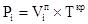 где:  - объем (количество) потребленного за расчетный период в i-м жилом или нежилом помещении коммунального ресурса, определенный по показаниям индивидуального или общего (квартирного) прибора учета в i-м жилом или нежилом помещении. В случаях, предусмотренных пунктом 59 Правил, для расчета размера платы за коммунальные услуги используется объем (количество) коммунального ресурса, определенный в соответствии с положениями указанного пункта;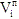   - тариф (цена) на коммунальный ресурс, установленный в соответствии с законодательством Российской Федерации.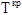 2. Размер платы за коммунальную услугу по отоплению в i-м не оборудованном индивидуальным прибором учета тепловой энергии жилом доме согласно пунктам 42(1) и 43 Правил при осуществлении оплаты в течение отопительного периода определяется по формуле 2: (в ред. Постановления Правительства РФ от 28.12.2018 N 1708) ,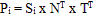 где:  - общая площадь жилого дома; (в ред. Постановления Правительства РФ от 28.12.2018 N 1708)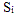   - норматив потребления коммунальной услуги по отоплению;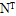   - тариф (цена) на тепловую энергию, установленный (определенная) в соответствии с законодательством Российской Федерации. (в ред. Постановления Правительства РФ от 22.05.2019 N 637)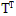 2(1) Размер платы за коммунальную услугу по отоплению в i-м не оборудованном индивидуальным прибором учета тепловой энергии жилом доме согласно пунктам 42(1) и 43 Правил при осуществлении оплаты коммунальной услуги по отоплению равномерно в течение календарного года определяется по формуле 2(1): (в ред. Постановления Правительства РФ от 28.12.2018 N 1708) ,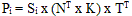 где:  - общая площадь жилого дома; (в ред. Постановления Правительства РФ от 28.12.2018 N 1708)  - норматив потребления коммунальной услуги по отоплению;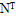 K - коэффициент периодичности внесения потребителями платы за коммунальную услугу по отоплению, равный отношению количества месяцев отопительного периода, в том числе неполных, определенных органом исполнительной власти субъекта Российской Федерации для установления соответствующих нормативов потребления коммунальной услуги по отоплению, утвержденных на отопительный период в соответствии с Правилами установления и определения нормативов потребления коммунальных услуг и нормативов потребления коммунальных ресурсов в целях содержания общего имущества в многоквартирном доме (далее - Правила установления и определения нормативов потребления коммунальных услуг), утвержденными постановлением Правительства Российской Федерации от 23 мая 2006 г. N 306 "Об утверждении Правил установления и определения нормативов потребления коммунальных услуг и нормативов потребления коммунальных ресурсов в целях содержания общего имущества в многоквартирном доме", к количеству месяцев в календарном году; (в ред. Постановления Правительства РФ от 28.12.2018 N 1708)  - тариф (цена) на тепловую энергию, установленный (определенная) в соответствии с законодательством Российской Федерации. (в ред. Постановления Правительства РФ от 22.05.2019 N 637)2(2) В случае использования при расчете размера платы за коммунальную услугу по отоплению нормативов потребления коммунальной услуги по отоплению, действовавших по состоянию на 30 июня 2012 г., размер платы за коммунальную услугу по отоплению в i-м не оборудованном индивидуальным прибором учета тепловой энергии жилом доме и размер платы за коммунальную услугу по отоплению в i-м жилом или нежилом помещении в многоквартирном доме, который не оборудован коллективным (общедомовым) прибором учета тепловой энергии, согласно пунктам 42(1) и 43 Правил определяются по формулам 2, 2(1), 2(3) и 2(4). (в ред. Постановления Правительства РФ от 28.12.2018 N 1708)2(3). Размер платы за коммунальную услугу по отоплению в i-м жилом или нежилом помещении в многоквартирном доме, который не оборудован коллективным (общедомовым) прибором учета тепловой энергии, согласно пунктам 42(1) и 43 Правил при осуществлении оплаты коммунальной услуги по отоплению в течение отопительного периода определяется по формуле 2(3): (в ред. Постановления Правительства РФ от 28.12.2018 N 1708) , (в ред. Постановления Правительства РФ от 28.12.2018 N 1708)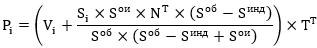 где: (в ред. Постановления Правительства РФ от 28.12.2018 N 1708)  - объем (количество) потребленной за расчетный период тепловой энергии, приходящийся на i-е помещение (жилое или нежилое) в многоквартирном доме и определенный по формуле 2(5); (в ред. Постановления Правительства РФ от 28.12.2018 N 1708)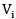   - общая площадь i-го помещения (жилого или нежилого) в многоквартирном доме; (в ред. Постановления Правительства РФ от 28.12.2018 N 1708)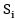   - общая площадь помещений, входящих в состав общего имущества в многоквартирном доме. (в ред. Постановления Правительства РФ от 28.12.2018 N 1708)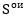 При определении приходящегося на i-е помещение (жилое или нежилое) размера платы за коммунальную услугу по отоплению общая площадь помещений, входящих в состав общего имущества в многоквартирном доме, определяется как суммарная площадь следующих помещений, не являющихся частями квартир многоквартирного дома и предназначенных для обслуживания более одного помещения в многоквартирном доме (согласно сведениям, указанным в паспорте многоквартирного дома): межквартирных лестничных площадок, лестниц, коридоров, тамбуров, холлов, вестибюлей, колясочных, помещений охраны (консьержа), не принадлежащих отдельным собственникам; (в ред. Постановления Правительства РФ от 28.12.2018 N 1708)  - общая площадь всех жилых и нежилых помещений в многоквартирном доме; (в ред. Постановления Правительства РФ от 28.12.2018 N 1708)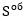   - общая площадь жилых и нежилых помещений, в которых технической документацией на многоквартирный дом не предусмотрено наличие приборов отопления, или жилых и нежилых помещений, переустройство которых, предусматривающее установку индивидуальных источников тепловой энергии, осуществлено в соответствии с требованиями к переустройству, установленными действующим на момент проведения такого переустройства законодательством Российской Федерации; (в ред. Постановлений Правительства РФ от 28.12.2018 N 1708, от 23.02.2019 N 184)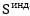   - норматив потребления коммунальной услуги по отоплению; (в ред. Постановления Правительства РФ от 28.12.2018 N 1708)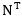   - тариф (цена) на тепловую энергию, установленный (определенная) в соответствии с законодательством Российской Федерации. (в ред. Постановлений Правительства РФ от 28.12.2018 N 1708, от 22.05.2019 N 637)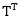 2(4). Размер платы за коммунальную услугу по отоплению в i-м жилом или нежилом помещении в многоквартирном доме, который не оборудован коллективным (общедомовым) прибором учета тепловой энергии, согласно пунктам 42(1) и 43 Правил при осуществлении оплаты коммунальной услуги по отоплению равномерно в течение календарного года определяется по формуле 2(4): (в ред. Постановления Правительства РФ от 28.12.2018 N 1708) , (в ред. Постановления Правительства РФ от 28.12.2018 N 1708)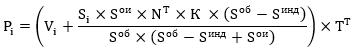 где: (в ред. Постановления Правительства РФ от 28.12.2018 N 1708)  - объем (количество) потребленной за расчетный период тепловой энергии, приходящийся на i-е помещение (жилое или нежилое) в многоквартирном доме и определенный по формуле 2(6); (в ред. Постановления Правительства РФ от 28.12.2018 N 1708)  - общая площадь i-го помещения (жилого или нежилого) в многоквартирном доме; (в ред. Постановления Правительства РФ от 28.12.2018 N 1708)  - общая площадь помещений, входящих в состав общего имущества в многоквартирном доме. (в ред. Постановления Правительства РФ от 28.12.2018 N 1708)При определении приходящегося на i-е помещение (жилое или нежилое) размера платы за коммунальную услугу по отоплению общая площадь помещений, входящих в состав общего имущества в многоквартирном доме, определяется как суммарная площадь следующих помещений, не являющихся частями квартир многоквартирного дома и предназначенных для обслуживания более одного помещения в многоквартирном доме (согласно сведениям, указанным в паспорте многоквартирного дома): межквартирных лестничных площадок, лестниц, коридоров, тамбуров, холлов, вестибюлей, колясочных, помещений охраны (консьержа), не принадлежащих отдельным собственникам; (в ред. Постановления Правительства РФ от 28.12.2018 N 1708)  - общая площадь всех жилых и нежилых помещений в многоквартирном доме; (в ред. Постановления Правительства РФ от 28.12.2018 N 1708)  - общая площадь жилых и нежилых помещений, в которых технической документацией на многоквартирный дом не предусмотрено наличие приборов отопления, или жилых и нежилых помещений, переустройство которых, предусматривающее установку индивидуальных источников тепловой энергии, осуществлено в соответствии с требованиями к переустройству, установленными действующим на момент проведения такого переустройства законодательством Российской Федерации; (в ред. Постановлений Правительства РФ от 28.12.2018 N 1708, от 23.02.2019 N 184)  - норматив потребления коммунальной услуги по отоплению; (в ред. Постановления Правительства РФ от 28.12.2018 N 1708)К - коэффициент периодичности внесения потребителями платы за коммунальную услугу по отоплению, равный отношению количества месяцев отопительного периода, в том числе неполных, определенных органом исполнительной власти субъекта Российской Федерации для установления соответствующих нормативов потребления коммунальной услуги по отоплению, утвержденных на отопительный период в соответствии с Правилами установления и определения нормативов потребления коммунальных услуг, к количеству месяцев в календарном году; (в ред. Постановления Правительства РФ от 28.12.2018 N 1708)  - тариф (цена) на тепловую энергию, установленный (определенная) в соответствии с законодательством Российской Федерации. (в ред. Постановлений Правительства РФ от 28.12.2018 N 1708, от 22.05.2019 N 637)Пункт 2(4) приложения N 2 к Правилам предоставления коммунальных услуг собственникам и пользователям помещений в многоквартирных домах и жилых домов, утвержденным данным документом, действует до 01.01.2021 (пункт 4 Постановления Правительства РФ от 29.06.2016 N 603).2(5). Объем (количество) потребленной за расчетный период тепловой энергии, приходящийся на i-е помещение (жилое или нежилое) в многоквартирном доме, который не оборудован коллективным (общедомовым) прибором учета тепловой энергии, при осуществлении оплаты коммунальной услуги по отоплению в течение отопительного периода определяется по формуле 2(5): (в ред. Постановления Правительства РФ от 28.12.2018 N 1708) , (в ред. Постановления Правительства РФ от 28.12.2018 N 1708)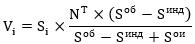 где: (в ред. Постановления Правительства РФ от 28.12.2018 N 1708)  - общая площадь i-го помещения (жилого или нежилого) в многоквартирном доме; (в ред. Постановления Правительства РФ от 28.12.2018 N 1708)  - общая площадь помещений, входящих в состав общего имущества в многоквартирном доме. (в ред. Постановления Правительства РФ от 28.12.2018 N 1708)При определении приходящегося на i-е помещение (жилое или нежилое) объема (количества) потребленной за расчетный период тепловой энергии общая площадь помещений, входящих в состав общего имущества в многоквартирном доме, определяется как суммарная площадь следующих помещений, не являющихся частями квартир многоквартирного дома и предназначенных для обслуживания более одного помещения в многоквартирном доме (согласно сведениям, указанным в паспорте многоквартирного дома): межквартирных лестничных площадок, лестниц, коридоров, тамбуров, холлов, вестибюлей, колясочных, помещений охраны (консьержа), не принадлежащих отдельным собственникам; (в ред. Постановления Правительства РФ от 28.12.2018 N 1708)  - общая площадь всех жилых и нежилых помещений многоквартирного дома; (в ред. Постановления Правительства РФ от 28.12.2018 N 1708)  - общая площадь жилых и нежилых помещений, в которых технической документацией на многоквартирный дом не предусмотрено наличие приборов отопления, или жилых и нежилых помещений, переустройство которых, предусматривающее установку индивидуальных источников тепловой энергии, осуществлено в соответствии с требованиями к переустройству, установленными действующим на момент проведения такого переустройства законодательством Российской Федерации; (в ред. Постановлений Правительства РФ от 28.12.2018 N 1708, от 23.02.2019 N 184)  - норматив потребления коммунальной услуги по отоплению. (в ред. Постановления Правительства РФ от 28.12.2018 N 1708)  равен нулю в случае, если технической документацией на многоквартирный дом не предусмотрено наличие в i-м жилом или нежилом помещении приборов отопления, или в случае, если переустройство i-го жилого или нежилого помещения, предусматривающее установку индивидуальных источников тепловой энергии, осуществлено в соответствии с требованиями к переустройству, установленными действующим на момент проведения такого переустройства законодательством Российской Федерации. (в ред. Постановлений Правительства РФ от 28.12.2018 N 1708, от 23.02.2019 N 184)2(6). Объем (количество) потребленной за расчетный период тепловой энергии, приходящийся на i-е помещение (жилое или нежилое) в многоквартирном доме, который не оборудован коллективным (общедомовым) прибором учета тепловой энергии, при осуществлении оплаты коммунальной услуги равномерно в течение календарного года определяется по формуле 2(6): (в ред. Постановления Правительства РФ от 28.12.2018 N 1708) , (в ред. Постановления Правительства РФ от 28.12.2018 N 1708)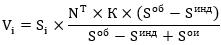 где: (в ред. Постановления Правительства РФ от 28.12.2018 N 1708)  - общая площадь i-го помещения (жилого или нежилого) в многоквартирном доме; (в ред. Постановления Правительства РФ от 28.12.2018 N 1708)  - общая площадь помещений, входящих в состав общего имущества в многоквартирном доме. (в ред. Постановления Правительства РФ от 28.12.2018 N 1708)При определении приходящегося на i-е помещение (жилое или нежилое) объема (количества) потребленной за расчетный период тепловой энергии общая площадь помещений, входящих в состав общего имущества в многоквартирном доме, определяется как суммарная площадь следующих помещений, не являющихся частями квартир многоквартирного дома и предназначенных для обслуживания более одного помещения в многоквартирном доме (согласно сведениям, указанным в паспорте многоквартирного дома): межквартирных лестничных площадок, лестниц, коридоров, тамбуров, холлов, вестибюлей, колясочных, помещений охраны (консьержа), не принадлежащих отдельным собственникам; (в ред. Постановления Правительства РФ от 28.12.2018 N 1708)  - общая площадь всех жилых и нежилых помещений в многоквартирном доме; (в ред. Постановления Правительства РФ от 28.12.2018 N 1708)  - общая площадь жилых и нежилых помещений, в которых технической документацией на многоквартирный дом не предусмотрено наличие приборов отопления или жилых и нежилых помещений, переустройство которых, предусматривающее установку индивидуальных источников тепловой энергии, осуществлено в соответствии с требованиями к переустройству, установленными действующим на момент проведения такого переустройства законодательством Российской Федерации; (в ред. Постановлений Правительства РФ от 28.12.2018 N 1708, от 23.02.2019 N 184)  - норматив потребления коммунальной услуги по отоплению; (в ред. Постановления Правительства РФ от 28.12.2018 N 1708)К - коэффициент периодичности внесения потребителями платы за коммунальную услугу по отоплению, равный отношению количества месяцев отопительного периода, в том числе неполных, определенных органом исполнительной власти субъекта Российской Федерации для установления соответствующих нормативов потребления коммунальной услуги по отоплению, утвержденных на отопительный период в соответствии с Правилами установления и определения нормативов потребления коммунальных услуг, к количеству месяцев в календарном году. (в ред. Постановления Правительства РФ от 28.12.2018 N 1708)  равен нулю в случае, если технической документацией на многоквартирный дом не предусмотрено наличие в i-м жилом или нежилом помещении приборов отопления, или в случае, если переустройство i-го жилого или нежилого помещения, предусматривающее установку индивидуальных источников тепловой энергии, осуществлено в соответствии с требованиями к переустройству, установленными действующим на момент проведения такого переустройства законодательством Российской Федерации. (в ред. Постановлений Правительства РФ от 28.12.2018 N 1708, от 23.02.2019 N 184)3. Размер платы за коммунальную услугу по отоплению в i-м жилом или нежилом помещении в многоквартирном доме, который оборудован коллективным (общедомовым) прибором учета тепловой энергии и в котором ни одно жилое или нежилое помещение не оборудовано индивидуальным и (или) общим (квартирным) прибором учета тепловой энергии, согласно пунктам 42(1) и 43 Правил определяется по формуле 3: (в ред. Постановления Правительства РФ от 28.12.2018 N 1708) , (в ред. Постановления Правительства РФ от 28.12.2018 N 1708)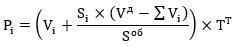 где: (в ред. Постановления Правительства РФ от 28.12.2018 N 1708)  - объем (количество) потребленной за расчетный период тепловой энергии, приходящийся на i-е помещение (жилое или нежилое) в многоквартирном доме и определенный по формуле 3(6); (в ред. Постановления Правительства РФ от 28.12.2018 N 1708)  - общая площадь i-го помещения (жилого или нежилого) в многоквартирном доме; (в ред. Постановления Правительства РФ от 28.12.2018 N 1708)  - объем (количество) потребленной за расчетный период в многоквартирном доме тепловой энергии, определенный при осуществлении оплаты коммунальной услуги по отоплению в течение отопительного периода по показаниям коллективного (общедомового) прибора учета тепловой энергии, а при оплате равномерно в течение календарного года - исходя из среднемесячного объема потребления тепловой энергии на отопление в многоквартирном доме по показаниям коллективного (общедомового) прибора учета тепловой энергии за предыдущий год; (в ред. Постановления Правительства РФ от 28.12.2018 N 1708)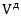   - общая площадь всех жилых и нежилых помещений в многоквартирном доме; (в ред. Постановления Правительства РФ от 28.12.2018 N 1708)  - тариф (цена) на тепловую энергию, установленный (определенная) в соответствии с законодательством Российской Федерации. (в ред. Постановлений Правительства РФ от 28.12.2018 N 1708, от 22.05.2019 N 637)В случаях, предусмотренных пунктом 59(1) Правил, для расчета размера платы за коммунальную услугу по отоплению используется объем (количество) коммунального ресурса, определенный в соответствии с положениями указанного пункта. (в ред. Постановления Правительства РФ от 28.12.2018 N 1708)3(1). Размер платы за коммунальную услугу по отоплению в i-м жилом или нежилом помещении в многоквартирном доме, который оборудован коллективным (общедомовым) прибором учета тепловой энергии и в котором хотя бы одно, но не все жилые и нежилые помещения оборудованы индивидуальными и (или) общими (квартирными) приборами учета тепловой энергии, согласно пунктам 42(1) и 43 Правил определяется по формуле 3(1): (в ред. Постановления Правительства РФ от 28.12.2018 N 1708) , (в ред. Постановления Правительства РФ от 28.12.2018 N 1708)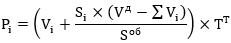 где: (в ред. Постановления Правительства РФ от 28.12.2018 N 1708)  - объем (количество) потребленной за расчетный период тепловой энергии, приходящийся на i-е помещение (жилое или нежилое) в многоквартирном доме и определенный в i-м помещении (жилом или нежилом), оборудованном индивидуальным и (или) общим (квартирным) приборами учета, при осуществлении оплаты коммунальной услуги по отоплению в течение отопительного периода на основании показаний индивидуального и (или) общего (квартирного) прибора учета, при оплате равномерно в течение календарного года - исходя из среднемесячного объема потребления тепловой энергии на отопление, полученного на основании показаний индивидуального и (или) общего (квартирного) прибора учета за предыдущий год, а в i-м помещении (жилом или нежилом) в многоквартирном доме, не оборудованном индивидуальным и (или) общим (квартирным) приборами учета, - исходя из площади такого помещения по формуле 3(7); (в ред. Постановления Правительства РФ от 28.12.2018 N 1708)  - общая площадь i-го помещения (жилого или нежилого) в многоквартирном доме; (в ред. Постановления Правительства РФ от 28.12.2018 N 1708)  - объем (количество) потребленной за расчетный период в многоквартирном доме тепловой энергии, определенный при осуществлении оплаты коммунальной услуги по отоплению в течение отопительного периода на основании показаний коллективного (общедомового) прибора учета тепловой энергии, а при оплате равномерно в течение календарного года - исходя из среднемесячного объема потребления тепловой энергии на отопление в многоквартирном доме на основании показаний коллективного (общедомового) прибора учета тепловой энергии за предыдущий год; (в ред. Постановления Правительства РФ от 28.12.2018 N 1708)  - общая площадь всех жилых и нежилых помещений в многоквартирном доме; (в ред. Постановления Правительства РФ от 28.12.2018 N 1708)  - тариф (цена) на тепловую энергию, установленный (определенная) в соответствии с законодательством Российской Федерации. (в ред. Постановлений Правительства РФ от 28.12.2018 N 1708, от 22.05.2019 N 637)В случаях, предусмотренных пунктами 59 и 59(1) Правил, для расчета размера платы за коммунальную услугу по отоплению используется объем (количество) коммунального ресурса, определенный в соответствии с положениями указанных пунктов. (в ред. Постановления Правительства РФ от 28.12.2018 N 1708)3(2). Пункт утратил силу. (в ред. Постановления Правительства РФ от 28.12.2018 N 1708)3(3). Размер платы за коммунальную услугу по отоплению в i-м жилом или нежилом помещении в многоквартирном доме, который оборудован коллективным (общедомовым) прибором учета тепловой энергии и в котором все жилые и нежилые помещения оборудованы индивидуальными и (или) общими (квартирными) приборами учета (распределителями) тепловой энергии, согласно пунктам 42(1) и 43 Правил определяется по формуле 3(3): ,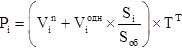 где:  - объем (количество) потребленной за расчетный период в i-м жилом или нежилом помещении в многоквартирном доме тепловой энергии, определенный при осуществлении оплаты коммунальной услуги по отоплению в течение отопительного периода по показаниям индивидуального или общего (квартирного) прибора учета в i-м жилом или нежилом помещении, а при оплате равномерно в течение календарного года - исходя из среднемесячного объема потребления тепловой энергии на отопление в i-м жилом или нежилом помещении по показаниям индивидуального или общего (квартирного) прибора учета за предыдущий год;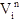   - объем (количество) тепловой энергии, предоставленный за расчетный период в многоквартирный дом, оборудованный коллективным (общедомовым) прибором учета тепловой энергии, за исключением объема (количества) тепловой энергии, потребленного во всех жилых или нежилых помещениях в многоквартирном доме, который определяется по формуле: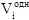  ,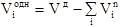 где:  - объем (количество) потребленной за расчетный период в многоквартирном доме тепловой энергии, определенный при осуществлении оплаты коммунальной услуги по отоплению в течение отопительного сезона по показаниям коллективного (общедомового) прибора учета, а при оплате равномерно в течение календарного года - исходя из среднемесячного объема потребления тепловой энергии на отопление в многоквартирном доме по показаниям коллективного (общедомового) прибора учета за предыдущий год;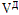   - общая площадь i-го помещения (жилого или нежилого) в многоквартирном доме;  - общая площадь всех жилых и нежилых помещений в многоквартирном доме;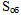   - тариф (цена) на тепловую энергию, установленный (определенная) в соответствии с законодательством Российской Федерации. (в ред. Постановления Правительства РФ от 22.05.2019 N 637)В случаях, предусмотренных пунктами 59 и 59(1) Правил, для расчета размера платы за коммунальную услугу по отоплению используется объем (количество) коммунального ресурса, определенный в соответствии с положениями указанных пунктов.3(4). Размер платы за коммунальную услугу по отоплению в i-м жилом или нежилом помещении в многоквартирном доме, определенный по формулам 3, 3(1) и 3(3), размер платы за коммунальную услугу по отоплению в жилом доме, который оборудован индивидуальным прибором учета, определенный по формуле 3(5), при оплате равномерно в течение календарного года корректируются в I квартале года, следующего за расчетным годом, исполнителем по формуле 3(4): (в ред. Постановлений Правительства РФ от 28.12.2018 N 1708, от 23.02.2019 N 184) ,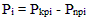 где:  - размер платы за коммунальную услугу по отоплению, потребленную за прошедший год в i-м жилом или нежилом помещении в многоквартирном доме, определенный по формулам 3, 3(1) и 3(3) исходя из показаний индивидуального или общего (квартирного) прибора учета в i-м жилом или нежилом помещении и показаний коллективного (общедомового) прибора учета тепловой энергии, размер платы за коммунальную услугу по отоплению в жилом доме, который оборудован индивидуальным прибором учета, определенный по формуле 3(5), исходя из показаний индивидуального прибора учета тепловой энергии. (в ред. Постановления Правительства РФ от 28.12.2018 N 1708)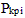 В случаях, предусмотренных пунктами 59, 59(1) и 60(1) Правил, для расчета размера платы за коммунальную услугу по отоплению используется объем (количество) коммунального ресурса, определенный в соответствии с положениями указанных пунктов;  - размер платы за коммунальную услугу по отоплению, начисленный за прошедший год потребителю в i-м жилом или нежилом помещении в многоквартирном доме, определенный по формулам 3, 3(1) и 3(3), размер платы за коммунальную услугу по отоплению в жилом доме, который оборудован индивидуальным прибором учета, определенный по формуле 3(5), исходя из среднемесячного объема потребления тепловой энергии за предыдущий год. (в ред. Постановления Правительства РФ от 28.12.2018 N 1708)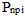 3(5). Размер платы за коммунальную услугу по отоплению в жилом доме, который оборудован индивидуальным прибором учета тепловой энергии, согласно пункту 42(1) Правил определяется по формуле 3(5): ,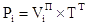 где:  - объем (количество) потребленной за расчетный период в i-м жилом доме тепловой энергии, определенный при осуществлении оплаты в течение отопительного периода по показаниям индивидуального прибора учета, а при оплате равномерно в течение календарного года - исходя из среднемесячного объема потребления тепловой энергии на отопление в жилом доме по показаниям индивидуального прибора учета за предыдущий год. В случаях, предусмотренных пунктом 59 Правил, для расчета размера платы за коммунальную услугу по отоплению используется объем (количество) тепловой энергии, определенный в соответствии с положениями указанных пунктов;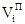   - тариф (цена) на тепловую энергию, установленный (определенная) в соответствии с законодательством Российской Федерации. (в ред. Постановления Правительства РФ от 22.05.2019 N 637)3(6). Объем (количество) потребленной за расчетный период тепловой энергии, приходящийся на i-е помещение (жилое или нежилое) в многоквартирном доме, который оборудован коллективным (общедомовым) прибором учета тепловой энергии и в котором ни одно помещение (жилое или нежилое) не оборудовано индивидуальным и (или) общим (квартирным) прибором учета тепловой энергии, определяется по формуле 3(6): (в ред. Постановления Правительства РФ от 28.12.2018 N 1708) , (в ред. Постановления Правительства РФ от 28.12.2018 N 1708)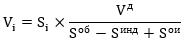 где: (в ред. Постановления Правительства РФ от 28.12.2018 N 1708)  - общая площадь i-го помещения (жилого или нежилого) в многоквартирном доме; (в ред. Постановления Правительства РФ от 28.12.2018 N 1708)  - общая площадь помещений, входящих в состав общего имущества в многоквартирном доме. (в ред. Постановления Правительства РФ от 28.12.2018 N 1708)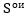 При определении приходящегося на i-е помещение (жилое или нежилое) объема (количества) потребленной за расчетный период тепловой энергии общая площадь помещений, входящих в состав общего имущества в многоквартирном доме, определяется как суммарная площадь следующих помещений, не являющихся частями квартир многоквартирного дома и предназначенных для обслуживания более одного помещения в многоквартирном доме (согласно сведениям, указанным в паспорте многоквартирного дома): межквартирных лестничных площадок, лестниц, коридоров, тамбуров, холлов, вестибюлей, колясочных, помещений охраны (консьержа), не принадлежащих отдельным собственникам; (в ред. Постановления Правительства РФ от 28.12.2018 N 1708)  - общая площадь всех жилых и нежилых помещений в многоквартирном доме; (в ред. Постановления Правительства РФ от 28.12.2018 N 1708)  - общая площадь жилых и нежилых помещений, в которых технической документацией на многоквартирный дом не предусмотрено наличие приборов отопления, или жилых и нежилых помещений, переустройство которых, предусматривающее установку индивидуальных источников тепловой энергии, осуществлено в соответствии с требованиями к переустройству, установленными действующим на момент проведения такого переустройства законодательством Российской Федерации; (в ред. Постановлений Правительства РФ от 28.12.2018 N 1708, от 23.02.2019 N 184)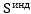   - объем (количество) потребленной за расчетный период в многоквартирном доме тепловой энергии, определенный при осуществлении оплаты коммунальной услуги по отоплению в течение отопительного периода по показаниям коллективного (общедомового) прибора учета тепловой энергии, а при оплате равномерно в течение календарного года - исходя из среднемесячного объема потребления тепловой энергии на отопление в многоквартирном доме по показаниям коллективного (общедомового) прибора учета тепловой энергии за предыдущий год. (в ред. Постановления Правительства РФ от 28.12.2018 N 1708)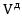 В случаях, предусмотренных пунктом 59(1) Правил, для расчета размера платы за коммунальную услугу по отоплению используется объем (количество) коммунального ресурса, определенный в соответствии с положениями указанного пункта. (в ред. Постановления Правительства РФ от 28.12.2018 N 1708)  равен нулю в случае, если технической документацией на многоквартирный дом не предусмотрено наличие в i-м жилом или нежилом помещении приборов отопления, или в случае, если переустройство i-го жилого или нежилого помещения, предусматривающее установку индивидуальных источников тепловой энергии, осуществлено в соответствии с требованиями к переустройству, установленными действующим на момент проведения такого переустройства законодательством Российской Федерации. (в ред. Постановлений Правительства РФ от 28.12.2018 N 1708, от 23.02.2019 N 184)3(7). Объем (количество) потребленной за расчетный период тепловой энергии, приходящийся на не оборудованное индивидуальным и (или) общим (квартирным) прибором учета i-е помещение (жилое или нежилое) в многоквартирном доме, который оборудован коллективным (общедомовым) прибором учета тепловой энергии и в котором хотя бы одно, но не все жилые и нежилые помещения оборудованы индивидуальными и (или) общими (квартирными) приборами учета тепловой энергии, определяется по формуле 3(7): (в ред. Постановления Правительства РФ от 28.12.2018 N 1708) , (в ред. Постановления Правительства РФ от 28.12.2018 N 1708)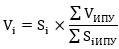 где: (в ред. Постановления Правительства РФ от 28.12.2018 N 1708)  - общая площадь не оборудованного индивидуальным и (или) общим (квартирным) прибором учета i-го помещения (жилого или нежилого) в многоквартирном доме; (в ред. Постановления Правительства РФ от 28.12.2018 N 1708)  - сумма объемов (количества) тепловой энергии, определенных по показаниям индивидуальных и (или) общих (квартирных) приборов учета за расчетный период при осуществлении оплаты коммунальной услуги по отоплению в течение отопительного периода, а при оплате равномерно в течение календарного года - исходя из среднемесячного объема потребления тепловой энергии на отопление в многоквартирном доме по показаниям индивидуальных и (или) общих (квартирных) приборов учета за предыдущий год; (в ред. Постановления Правительства РФ от 28.12.2018 N 1708)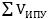   - сумма площадей i-х помещений (жилых или нежилых) в многоквартирном доме, оборудованных индивидуальными и (или) общими (квартирными) приборами учета, с применением показаний которых осуществляется расчет платы. (в ред. Постановления Правительства РФ от 28.12.2018 N 1708)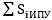 В случаях, предусмотренных пунктом 59 Правил, для расчета размера платы за коммунальную услугу по отоплению используется объем (количество) коммунального ресурса, определенный в соответствии с положениями указанного пункта. (в ред. Постановления Правительства РФ от 28.12.2018 N 1708)  равен нулю в случае, если технической документацией на многоквартирный дом не предусмотрено наличие в i-м жилом или нежилом помещении приборов отопления, или в случае, если переустройство i-го жилого или нежилого помещения, предусматривающее установку индивидуальных источников тепловой энергии, осуществлено в соответствии с требованиями к переустройству, установленными действующим на момент проведения такого переустройства законодательством Российской Федерации. (в ред. Постановлений Правительства РФ от 28.12.2018 N 1708, от 23.02.2019 N 184)4. Размер платы за коммунальную услугу по холодному водоснабжению, горячему водоснабжению (за исключением случая установления двухкомпонентных тарифов на горячую воду), водоотведению и электроснабжению:а) в i-м жилом помещении, не оборудованном индивидуальным или общим (квартирным) прибором учета холодной воды, горячей воды, сточных вод и электрической энергии, согласно пункту 42 Правил определяется по формуле 4: ,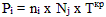 где:  - количество граждан, постоянно и временно проживающих в i-м жилом помещении;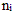   - норматив потребления j-й коммунальной услуги;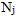   - тариф (цена) на коммунальный ресурс, установленный в соответствии с законодательством Российской Федерации;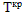 а.1) в i-м жилом помещении, не оборудованном индивидуальным или общим (квартирным) прибором учета холодной воды, горячей воды и электрической энергии, при наличии технической возможности установки таких приборов учета согласно пункту 42 Правил определяется по формуле 4(1): ,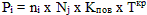 где:  - количество граждан, постоянно и временно проживающих в i-м жилом помещении;  - норматив потребления j-й коммунальной услуги;  - повышающий коэффициент, величина которого в 2016 году принимается равной 1,4, а с 1 января 2017 г. - 1,5. Этот коэффициент не применяется, если потребителем представлен акт обследования на предмет установления наличия (отсутствия) технической возможности установки индивидуального, общего (квартирного) прибора учета холодной воды, горячей воды и (или) электрической энергии, подтверждающий отсутствие технической возможности установки такого прибора учета, начиная с расчетного периода, в котором составлен такой акт, а также в случаях, если законодательством Российской Федерации об электроэнергетике обязанность по оснащению помещений в многоквартирном доме, а также жилых домов (домовладений) приборами учета электрической энергии возложена на гарантирующего поставщика или сетевую организацию; (в ред. Постановления Правительства РФ от 29.06.2020 N 950)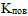   - тариф (цена) на коммунальный ресурс, установленный в соответствии с законодательством Российской Федерации;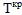 б) в i-м нежилом помещении, не оборудованном индивидуальным прибором учета холодной воды, горячей воды, сточных вод и электрической энергии, согласно пункту 43 Правил определяется как произведение расчетного объема потребленной холодной воды, горячей воды, сточных вод, электрической энергии и тарифа на соответствующий коммунальный ресурс, установленного в соответствии с законодательством Российской Федерации.5. Размер платы за коммунальную услугу по газоснабжению:а) в i-м жилом помещении, не оборудованном индивидуальным или общим (квартирным) прибором учета газа, согласно пункту 42 Правил определяется по формуле 5: ,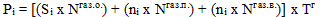 где:  - общая площадь i-го жилого помещения;  - норматив потребления коммунальной услуги по газоснабжению на отопление жилых помещений;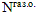   - количество граждан, постоянно и временно проживающих в i-м жилом помещении;  - норматив потребления коммунальной услуги по газоснабжению на приготовление пищи;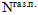   - норматив потребления коммунальной услуги по газоснабжению на подогрев воды при отсутствии централизованного горячего водоснабжения;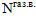   - тариф (цена) на газ, установленный в соответствии с законодательством Российской Федерации;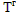 б) в i-м нежилом помещении, не оборудованном индивидуальным прибором учета газа, согласно пункту 43 Правил определяется как произведение расчетного объема потребленного газа и тарифа на газ, установленного в соответствии с законодательством Российской Федерации.6. Размер платы за коммунальную услугу по отоплению в оборудованном распределителями i-м жилом помещении (квартире) или нежилом помещении в многоквартирном доме, оборудованном коллективным (общедомовым) прибором учета тепловой энергии, корректируется в случаях, предусмотренных пунктом 42(1) Правил, на величину, определенную по формуле 6: (в ред. Постановления Правительства РФ от 13.07.2019 N 897) ,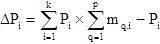 где:  - размер платы за предоставленную коммунальную услугу по отоплению в i-м оборудованном распределителями жилом помещении (квартире) или нежилом помещении в многоквартирном доме за период, за который проводится корректировка;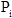 k - количество оснащенных распределителями жилых помещений (квартир) и нежилых помещений в многоквартирном доме;p - количество распределителей, установленных в i-м жилом помещении (квартире) или нежилом помещении в многоквартирном доме;  - доля объема потребления коммунальной услуги по отоплению, приходящаяся на q-й распределитель, установленный в i-м жилом помещении (квартире) или нежилом помещении в многоквартирном доме, в объеме потребления коммунальной услуги по отоплению во всех оборудованных распределителями жилых помещениях (квартирах) и нежилых помещениях в многоквартирном доме.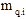 6(1). В случаях, предусмотренных пунктом 42(2) Правил, размер платы за коммунальную услугу по отоплению в i-м помещении (жилом или нежилом) в многоквартирном доме или в жилом доме корректируется по формуле 6(1): ,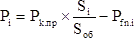 где:  - размер платы за тепловую энергию, потребленную за истекший год в многоквартирном доме, определенный исходя из показаний коллективного (общедомового) прибора учета, установленного в многоквартирном доме или в жилом доме, определенный исходя из показаний индивидуального прибора учета тепловой энергии, а при отсутствии указанных приборов учета - из нормативов потребления;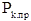   - общая площадь i-го помещения (жилого или нежилого) в многоквартирном доме или общая площадь жилого дома;  - общая площадь всех жилых и нежилых помещений в многоквартирном доме или общая площадь жилого дома;  - общий размер платы за коммунальную услугу по отоплению в i-м помещении (жилом или нежилом) в многоквартирном доме или в жилом доме за прошедший год.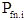 В случае перехода со способа оплаты коммунальной услуги по отоплению равномерно в течение календарного года с применением норматива потребления коммунальной услуги по отоплению, действовавшего по состоянию на 30 июня 2012 г., на способ оплаты в отопительный период при отсутствии коллективного (общедомового) прибора учета тепловой энергии размер платы за коммунальную услугу по отоплению в многоквартирном доме за год, в котором происходит изменение способа оплаты, определяется исходя из норматива потребления коммунальной услуги по отоплению, действующего с расчетного периода, в котором начался отопительный период в указанном году, и норматива потребления коммунальной услуги по отоплению, действовавшего по состоянию на 30 июня 2012 г., пересчитанного на количество месяцев отопительного периода в соответствующем году, в течение которого применялись такие нормативы.II. Расчет размера платы за коммунальную услугу, предоставленную потребителю за расчетный период в занимаемой им j-й комнате (комнатах) в i-й коммунальной квартире7. Размер платы за коммунальную услугу по холодному водоснабжению, горячему водоснабжению (за исключением случая установления двухкомпонентных тарифов на горячую воду), водоотведению, газоснабжению и электроснабжению согласно пункту 50 Правил определяется по формуле 7: (в ред. Постановления Правительства РФ от 14.02.2015 N 129)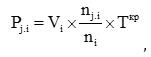 где:  - объем (количество) потребленного за расчетный период в i-й коммунальной квартире коммунального ресурса, определенный в соответствии с пунктом 42 Правил;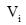   - количество граждан, постоянно и временно проживающих в j-й принадлежащей потребителю (находящейся в его пользовании) комнате (комнатах) в i-й коммунальной квартире;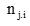   - количество граждан, постоянно и временно проживающих в i-й коммунальной квартире;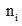   - тариф на коммунальный ресурс, установленный в соответствии с законодательством Российской Федерации.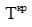 7(1). В случае отсутствия общего (квартирного) прибора учета холодной воды, горячей воды, электрической энергии при наличии обязанности установки такого прибора учета размер платы за коммунальную услугу по холодному водоснабжению, горячему водоснабжению (за исключением случая установления двухкомпонентных тарифов на горячую воду), электроснабжению согласно пункту 50 Правил определяется по формуле 7(1): (в ред. Постановления Правительства РФ от 26.12.2016 N 1498) , (в ред. Постановления Правительства РФ от 26.12.2016 N 1498)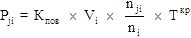 где:  - повышающий коэффициент, величина которого принимается равной 1,5. Этот коэффициент не применяется, если потребителем предоставлен акт обследования на предмет установления наличия (отсутствия) технической возможности установки общего (квартирного) прибора учета холодной воды, горячей воды, подтверждающий отсутствие технической возможности установки такого прибора учета, начиная с расчетного периода, в котором составлен такой акт, а также в случаях, если законодательством Российской Федерации об электроэнергетике обязанность по оснащению помещений в многоквартирном доме, а также жилых домов (домовладений) приборами учета электрической энергии возложена на гарантирующего поставщика или сетевую организацию; (в ред. Постановлений Правительства РФ от 26.12.2016 N 1498, от 29.06.2020 N 950)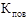   - объем (количество) потребленного за расчетный период в i-й коммунальной квартире коммунального ресурса, определенный в соответствии с пунктом 42 Правил; (в ред. Постановления Правительства РФ от 26.12.2016 N 1498)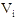   - количество граждан, постоянно и временно проживающих в j-й принадлежащей потребителю (находящейся в его пользовании) комнате (комнатах) в i-й коммунальной квартире; (в ред. Постановления Правительства РФ от 26.12.2016 N 1498)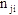   - количество граждан, постоянно и временно проживающих в i-й коммунальной квартире; (в ред. Постановления Правительства РФ от 26.12.2016 N 1498)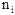   - тариф на коммунальный ресурс, установленный в соответствии с законодательством Российской Федерации. (в ред. Постановления Правительства РФ от 26.12.2016 N 1498)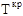 8. Размер платы за коммунальную услугу по отоплению согласно пункту 50 Правил определяется по формуле 8: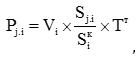 где:  - объем (количество) потребленной в i-й коммунальной квартире тепловой энергии, определенный согласно пункту 42(1) Правил; (в ред. Постановления Правительства РФ от 26.12.2016 N 1498)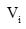   - жилая площадь j-й принадлежащей потребителю (находящейся в его пользовании) комнаты (комнат) в i-й коммунальной квартире;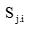   - общая жилая площадь комнат в i-й коммунальной квартире;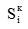   - тариф (цена) на тепловую энергию, установленный (определенная) в соответствии с законодательством Российской Федерации. (в ред. Постановления Правительства РФ от 22.05.2019 N 637)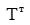 9. Размер платы за коммунальную услугу по электроснабжению, предоставленную потребителю за расчетный период в занимаемой им j-й комнате (комнатах) в i-й коммунальной квартире, оборудованной общим (квартирным) прибором учета электрической энергии, в случае если все комнаты в такой коммунальной квартире оборудованы комнатными приборами учета электрической энергии или между потребителями в коммунальной квартире имеется соглашение, предусмотренное пунктом 50 Правил, согласно указанному пункту определяется по формуле 9: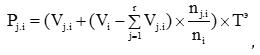 где:  - объем (количество) электрической энергии, определенный по показаниям комнатного прибора учета электрической энергии, установленного в j-й принадлежащей потребителю (находящейся в его пользовании) комнате (комнатах) в i-й коммунальной квартире;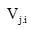   - объем (количество) потребленной за расчетный период в i-й коммунальной квартире электрической энергии, определенный по показаниям общего (квартирного) прибора учета в i-й коммунальной квартире. В случаях, предусмотренных пунктом 59 Правил, для расчета размера платы за коммунальные услуги используется объем (количество) коммунального ресурса, определенный в соответствии с положениями указанного пункта;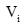 r - количество комнат в i-й коммунальной квартире;  - количество граждан, постоянно и временно проживающих в j-й принадлежащей потребителю (находящейся в его пользовании) комнате (комнатах) в i-й коммунальной квартире;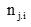   - количество граждан, постоянно и временно проживающих в i-й коммунальной квартире;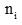   - тариф на электрическую энергию, установленный в соответствии с законодательством Российской Федерации.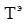 II.1. Расчет размера платы за коммунальную услугу по обращению с твердыми коммунальными отходами, предоставленную потребителю за расчетный период в i-м жилом помещении (жилой дом, квартира) или нежилом помещении, а также в занимаемой им j-й комнате (комнатах) в i-й коммунальной квартире (в ред. Постановления Правительства РФ от 27.02.2017 N 232)9(1). Размер платы за коммунальную услугу по обращению с твердыми коммунальными отходами в i-м жилом помещении определяется исходя из количества граждан, постоянно и временно проживающих в i-м жилом помещении, на основании нормативов накопления твердых коммунальных отходов согласно пункту 148(30) Правил по формуле 9(1): ,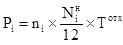 где:  - количество граждан, постоянно и временно проживающих в i-м жилом помещении;  - норматив накопления твердых коммунальных отходов;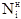   - цена на коммунальную услугу по обращению с твердыми коммунальными отходами, определенная в пределах утвержденного в установленном порядке единого тарифа на услугу регионального оператора по обращению с твердыми коммунальными отходами.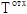 9(2). Размер платы за коммунальную услугу по обращению с твердыми коммунальными отходами в i-м жилом помещении определяется исходя из общей площади жилого помещения на основании нормативов накопления твердых коммунальных отходов согласно пункту 148(30) Правил по формуле 9(2): ,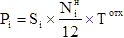 где:  - общая площадь i-го жилого помещения;V - норматив накопления твердых коммунальных отходов;  - цена на коммунальную услугу по обращению с твердыми коммунальными отходами, определенная в пределах утвержденного в установленном порядке единого тарифа на услугу регионального оператора по обращению с твердыми коммунальными отходами.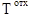 9(3). Размер платы за коммунальную услугу по обращению с твердыми коммунальными отходами в i-м жилом помещении определяется исходя из количества граждан, постоянно и временно проживающих в i-м жилом помещении, на основании объема вывезенных контейнеров согласно пункту 148(30) Правил по формуле 9(3): ,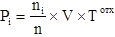 где:  - количество граждан, постоянно и временно проживающих в i-м жилом помещении;n - расчетное количество граждан, использующих места (площадки) накопления твердых коммунальных отходов; (в ред. Постановления Правительства РФ от 15.12.2018 N 1572)V - объем контейнеров, вывезенных с место (площадку) накопления твердых коммунальных отходов, за расчетный период; (в ред. Постановления Правительства РФ от 15.12.2018 N 1572)  - цена на коммунальную услугу по обращению с твердыми коммунальными отходами, определенная в пределах утвержденного в установленном порядке единого тарифа на услугу регионального оператора по обращению с твердыми коммунальными отходами.9(4). Размер платы за коммунальную услугу по обращению с твердыми коммунальными отходами в i-м жилом помещении определяется исходя из общей площади жилого помещения на основании объема вывезенных контейнеров согласно пункту 148(30) Правил по формуле 9(4): ,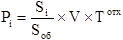 где:  - общая площадь i-го жилого помещения;  - общая площадь всех жилых и нежилых помещений многоквартирного дома;V - объем контейнеров, вывезенных с места (площадки) накопления твердых коммунальных отходов, за расчетный период; (в ред. Постановления Правительства РФ от 15.12.2018 N 1572)  - цена на коммунальную услугу по обращению с твердыми коммунальными отходами, определенная в пределах утвержденного в установленном порядке единого тарифа на услугу регионального оператора по обращению с твердыми коммунальными отходами.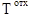 9(5). Размер платы за коммунальную услугу по обращению с твердыми коммунальными отходами в i-м нежилом помещении в многоквартирном доме определяется на основании нормативов накопления твердых коммунальных отходов согласно пункту 148(38) Правил по формуле 9(5): ,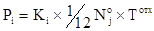 где:  - количество расчетных единиц для i-го нежилого помещения, установленных органом исполнительной власти субъекта Российской Федерации для данной категории объектов в соответствии с Правилами определения нормативов накопления твердых коммунальных отходов, утвержденными постановлением Правительства Российской Федерации от 4 апреля 2016 г. N 269 "Об определении нормативов накопления твердых коммунальных отходов";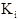   - норматив накопления твердых коммунальных отходов в соответствии с Правилами определения нормативов накопления твердых коммунальных отходов, утвержденными постановлением Правительства Российской Федерации от 4 апреля 2016 г. N 269 "Об определении нормативов накопления твердых коммунальных отходов";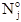   - цена на коммунальную услугу по обращению с твердыми коммунальными отходами, определенная в пределах утвержденного в установленном порядке единого тарифа на услугу регионального оператора по обращению с твердыми коммунальными отходами.9(6). Размер платы за коммунальную услугу по обращению с твердыми коммунальными отходами в i-м нежилом помещении в многоквартирном доме определяется на основании объема вывезенных контейнеров согласно пункту 148(38) Правил по формуле 9(6): ,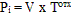 где:V - объем контейнеров, вывезенных с места (площадки) накопления твердых коммунальных отходов, рассчитанный в соответствии с Правилами коммерческого учета объема и (или) массы твердых коммунальных отходов, утвержденными постановлением Правительства Российской Федерации от 3 июня 2016 г. N 505 "Об утверждении Правил коммерческого учета объема и (или) массы твердых коммунальных отходов", за расчетный период; (в ред. Постановления Правительства РФ от 15.12.2018 N 1572)  - цена на коммунальную услугу по обращению с твердыми коммунальными отходами, определенная в пределах утвержденного в установленном порядке единого тарифа на услугу регионального оператора по обращению с твердыми коммунальными отходами.9(7). Размер платы за коммунальную услугу по обращению с твердыми коммунальными отходами, предоставленную потребителю в занимаемой им j-й комнате (комнатах) в i-й коммунальной квартире, определяется исходя из количества граждан, постоянно и временно проживающих в j-й комнате (комнатах) в i-й коммунальной квартире, согласно абзацу первому пункта 148(31) Правил по формуле 9(7): ,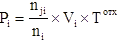 где:  - количество граждан, постоянно и временно проживающих в j-й принадлежащей потребителю (находящейся в его пользовании) комнате (комнатах) в i-й коммунальной квартире;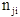   - количество граждан, постоянно и временно проживающих в i-й коммунальной квартире;  - объем предоставленной коммунальной услуги по обращению с твердыми коммунальными отходами за расчетный период в i-й коммунальной квартире, определенный в соответствии с пунктом 148(30) Правил;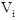   - цена на коммунальную услугу по обращению с твердыми коммунальными отходами, определенная в пределах утвержденного в установленном порядке единого тарифа на услугу регионального оператора по обращению с твердыми коммунальными отходами.9(8). Размер платы за коммунальную услугу по обращению с твердыми коммунальными отходами, предоставленную потребителю в занимаемой им j-й комнате (комнатах) в i-й коммунальной квартире, определяется исходя из общей площади j-й комнаты (комнат) в i-й коммунальной квартире согласно абзацу второму пункта 148(31) Правил по формуле 9(8): ,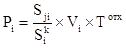 где:  - жилая площадь j-й принадлежащей потребителю (находящейся в его пользовании) комнаты (комнат) в i-й коммунальной квартире;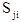   - общая жилая площадь комнат в i-й коммунальной квартире;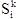   - объем предоставленной коммунальной услуги по обращению с твердыми коммунальными отходами за расчетный период в i-й коммунальной квартире, определенный в соответствии с пунктом 148(30) Правил;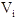   - цена на коммунальную услугу по обращению с твердыми коммунальными отходами, определенная в пределах утвержденного в установленном порядке единого тарифа на услугу регионального оператора по обращению с твердыми коммунальными отходами.III. Расчет размера платы за коммунальную услугу, предоставленную за расчетный период на общедомовые нужды в многоквартирном доме10. Размер платы за коммунальную услугу, предоставленную на общедомовые нужды в многоквартирном доме, для i-го жилого помещения (квартиры) или нежилого помещения согласно пунктам 44 - 48 Правил определяется по формуле 10: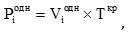 где:  - объем (количество) коммунального ресурса, предоставленный за расчетный период на общедомовые нужды в многоквартирном доме и приходящийся на i-е жилое помещение (квартиру) или нежилое помещение;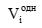   - тариф на соответствующий коммунальный ресурс, установленный в соответствии с законодательством Российской Федерации.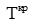 11. Приходящийся на i-е жилое помещение (квартиру) или нежилое помещение объем (количество) холодной воды, предоставленный за расчетный период на общедомовые нужды в многоквартирном доме, оборудованном коллективным (общедомовым) прибором учета холодной воды, определяется по формуле 11: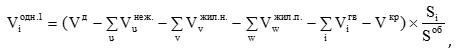 где:  - объем (количество) холодной воды, потребленный за расчетный период в многоквартирном доме, определенный по показаниям коллективного (общедомового) прибора учета холодной воды. В случаях, предусмотренных пунктом 59 Правил, для расчета размера платы за коммунальные услуги используется объем (количество) коммунального ресурса, определенный в соответствии с положениями указанного пункта;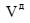   - объем (количество) холодной воды, потребленный за расчетный период в u-м нежилом помещении, определенный в соответствии с пунктом 43 Правил;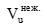   - объем (количество) холодной воды, потребленный за расчетный период в v-м жилом помещении (квартире), не оснащенном индивидуальным или общим (квартирным) прибором учета;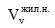   - объем (количество) холодной воды, потребленный за расчетный период в w-м жилом помещении (квартире), оснащенном индивидуальным или общим (квартирным) прибором учета холодной воды, определенный по показаниям такого прибора учета. В случаях, предусмотренных пунктом 59 Правил, для расчета размера платы за коммунальные услуги используется объем (количество) коммунального ресурса, определенный в соответствии с положениями указанного пункта;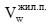   - объем (количество) горячей воды (в случае самостоятельного производства исполнителем коммунальной услуги по горячему водоснабжению (при отсутствии централизованного горячего водоснабжения)), потребленный за расчетный период в i-м жилом помещении (квартире) или нежилом помещении в многоквартирном доме, определенный в соответствии с пунктами 42 и 43 Правил;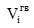   - определенный в соответствии с пунктом 54 Правил объем холодной воды, использованный исполнителем при производстве коммунальной услуги по отоплению (при отсутствии централизованного теплоснабжения), который кроме этого также был использован исполнителем в целях предоставления потребителям коммунальной услуги по холодному водоснабжению;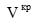   - общая площадь i-го жилого помещения (квартиры) или нежилого помещения в многоквартирном доме;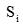   - общая площадь всех жилых помещений (квартир) и нежилых помещений в многоквартирном доме.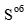 11(1). В случае установления двухкомпонентного тарифа на горячую воду приходящийся на i-e жилое или нежилое помещение объем холодной воды, использованной в целях содержания общего имущества в многоквартирном доме при потреблении коммунальных услуг холодного водоснабжения и горячего водоснабжения, измеренный коллективным (общедомовым) прибором учета холодной воды, распределяется: (в ред. Постановлений Правительства РФ от 14.02.2015 N 129, от 26.12.2016 N 1498)а) в отношении коммунальных услуг по холодному водоснабжению на общедомовые нужды - по формуле 11(1): (в ред. Постановления Правительства РФ от 14.02.2015 N 129) , (в ред. Постановления Правительства РФ от 14.02.2015 N 129)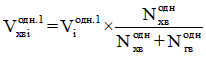 где:  - норматив потребления холодной воды в целях содержания общего имущества в многоквартирном доме; (в ред. Постановлений Правительства РФ от 14.02.2015 N 129, от 26.12.2016 N 1498)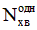   - норматив потребления горячей воды в целях содержания общего имущества в многоквартирном доме; (в ред. Постановлений Правительства РФ от 14.02.2015 N 129, от 26.12.2016 N 1498)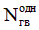 б) в отношении коммунальных услуг по горячему водоснабжению на общедомовые нужды - по формуле 11(2): (в ред. Постановления Правительства РФ от 14.02.2015 N 129) ,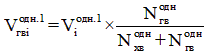 (в ред. Постановления Правительства РФ от 14.02.2015 N 129)12. Объем (количество) холодной воды, потребленный за расчетный период в v-м жилом помещении (квартире), не оснащенном индивидуальным или общим (квартирным) прибором учета, определяется по формуле: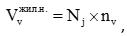 где:  - норматив потребления холодного водоснабжения;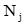   - количество граждан, постоянно и временно проживающих в v-м жилом помещении (квартире), не оснащенном индивидуальным или общим (квартирным) прибором учета холодной воды.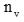 13. Приходящийся на i-е жилое помещение (квартиру) или нежилое помещение объем (количество) горячей воды, газа, сточных вод и электрической энергии, предоставленный за расчетный период на общедомовые нужды в многоквартирном доме, оборудованном коллективным (общедомовым) прибором учета соответствующего вида коммунального ресурса, определяется по формуле 12: (в ред. Постановления Правительства РФ от 26.12.2016 N 1498)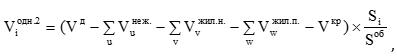 где:  - объем (количество) коммунального ресурса, потребленный за расчетный период в многоквартирном доме, определенный по показаниям коллективного (общедомового) прибора учета коммунального ресурса. В случаях, предусмотренных пунктом 59(1) Правил, для расчета размера платы за коммунальные услуги используется объем (количество) коммунального ресурса, определенный в соответствии с положениями указанного пункта; (в ред. Постановления Правительства РФ от 26.12.2016 N 1498)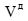   - объем (количество) коммунального ресурса, потребленный за расчетный период в u-м нежилом помещении, определенный в соответствии с пунктом 43 Правил;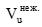   - объем (количество) коммунального ресурса, потребленный за расчетный период в v-м жилом помещении (квартире), не оснащенном индивидуальным или общим (квартирным) прибором учета;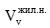   - объем (количество) коммунального ресурса, потребленный за расчетный период в w-м жилом помещении (квартире), оснащенном индивидуальным или общим (квартирным) прибором учета коммунального ресурса, определенный по показаниям такого прибора учета. В случаях, предусмотренных пунктом 59 Правил, для расчета размера платы за коммунальные услуги используется объем (количество) коммунального ресурса, определенный в соответствии с положениями указанного пункта;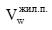   - определяемый в соответствии с пунктом 54 Правил объем соответствующего вида коммунального ресурса (электрическая энергия, газ), использованный за расчетный период исполнителем при производстве коммунальной услуги по отоплению и (или) горячему водоснабжению (при отсутствии централизованного теплоснабжения и (или) горячего водоснабжения), который кроме этого также был использован исполнителем в целях предоставления потребителям коммунальной услуги по электроснабжению и (или) газоснабжению;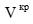   - общая площадь i-го жилого помещения (квартиры) или нежилого помещения в многоквартирном доме;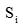   - общая площадь всех жилых помещений (квартир) и нежилых помещений в многоквартирном доме.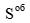 14. Объем (количество) коммунального ресурса, потребленный за расчетный период в v-м жилом помещении (квартире), не оснащенном индивидуальным или общим (квартирным) прибором учета определяется:а) для горячего водоснабжения, водоотведения и электроснабжения - по формуле: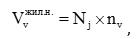 где:  - норматив потребления j-й коммунальной услуги;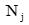   - количество граждан, постоянно и временно проживающих в v-м жилом помещении (квартире);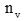 б) для газоснабжения - по формуле: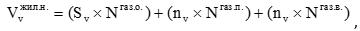 где:  - общая площадь v-го жилого помещения;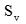   - норматив потребления коммунальной услуги по газоснабжению на отопление жилых помещений;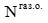   - количество граждан, постоянно и временно проживающих в v-м жилом помещении;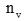   - норматив потребления коммунальной услуги по газоснабжению на приготовление пищи;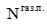   - норматив потребления коммунальной услуги по газоснабжению на подогрев воды при отсутствии централизованного горячего водоснабжения.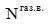 15.-16. Пункты утратили силу. (в ред. Постановления Правительства РФ от 16.04.2013 N 344)17. Приходящийся на i-е жилое помещение (квартиру) или нежилое помещение объем (количество) коммунального ресурса (холодная вода, горячая вода, газ, сточные воды, электрическая энергия), предоставленного на общедомовые нужды за расчетный период в многоквартирном доме, не оборудованном коллективным (общедомовым) прибором учета, определяется по формуле 15: (в ред. Постановлений Правительства РФ от 16.04.2013 N 344, от 26.12.2016 N 1498)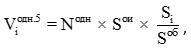 (в ред. Постановления Правительства РФ от 16.04.2013 N 344)где:  - норматив потребления соответствующего вида коммунального ресурса в целях содержания общего имущества в многоквартирном доме за расчетный период, установленный в соответствии с Правилами установления и определения нормативов потребления коммунальных услуг, утвержденными постановлением Правительства Российской Федерации от 23 мая 2006 г. N 306; (в ред. Постановлений Правительства РФ от 16.04.2013 N 344, от 26.12.2016 N 1498)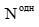   - общая площадь помещений, входящих в состав общего имущества в многоквартирном доме. (в ред. Постановления Правительства РФ от 16.04.2013 N 344)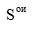 При определении приходящегося на i-е жилое помещение (квартиру) или нежилое помещение объема холодной воды, предоставленной на общедомовые нужды за расчетный период, общая площадь помещений, входящих в состав общего имущества в многоквартирном доме, определяется как суммарная площадь следующих помещений, не являющихся частями квартир многоквартирного дома и предназначенных для обслуживания более одного помещения в многоквартирном доме (согласно сведениям, указанным в паспорте многоквартирного дома): площади межквартирных лестничных площадок, лестниц, коридоров, тамбуров, холлов, вестибюлей, колясочных, помещений охраны (консьержа) в этом многоквартирном доме, не принадлежащих отдельным собственникам; (в ред. Постановления Правительства РФ от 16.04.2013 N 344)  - общая площадь i-го жилого помещения (квартиры) или нежилого помещения в многоквартирном доме; (в ред. Постановления Правительства РФ от 16.04.2013 N 344)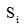   - общая площадь всех жилых помещений (квартир) и нежилых помещений в многоквартирном доме. (в ред. Постановления Правительства РФ от 16.04.2013 N 344)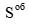 18. Размер платы за коммунальную услугу, предоставленную на общедомовые нужды, для j-й принадлежащей потребителю (находящейся в его пользовании) комнаты (комнат) в i-й коммунальной квартире согласно пункту 50 Правил определяется по формуле 16: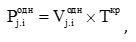 где:  - объем (количество) коммунального ресурса (тепловая энергия, холодная вода, горячая вода, сточные воды, газ, электрическая энергия), приходящийся на j-ю принадлежащую потребителю (находящуюся в его пользовании) комнату (комнаты) в i-й коммунальной квартире и предоставленный за расчетный период на общедомовые нужды в многоквартирном доме; (в ред. Постановления Правительства РФ от 26.12.2016 N 1498)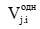   - тариф (цена) на соответствующий коммунальный ресурс, установленный (определенная) в соответствии с законодательством Российской Федерации. (в ред. Постановления Правительства РФ от 22.05.2019 N 637)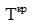 19. Объем (количество) коммунального ресурса (тепловая энергия, холодная вода, горячая вода, сточные бытовые воды, газ, электрическая энергия), приходящийся на j-ю принадлежащую потребителю (находящуюся в его пользовании) комнату (комнаты) в i-й коммунальной квартире и предоставленный за расчетный период на общедомовые нужды в многоквартирном доме, определяется по формуле 17: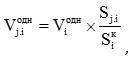 где:  - объем (количество) коммунального ресурса (тепловая энергия, холодная вода, горячая вода, газ, сточные воды, электрическая энергия), предоставленный за расчетный период на общедомовые нужды в многоквартирном доме и приходящийся на i-ю коммунальную квартиру, рассчитанный в соответствии с пунктами 11 - 17 настоящего приложения; (в ред. Постановления Правительства РФ от 26.12.2016 N 1498)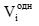   - жилая площадь j-й принадлежащей потребителю (находящейся в его пользовании) комнаты (комнат) в i-й коммунальной квартире;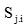   - общая жилая площадь комнат в i-й коммунальной квартире.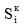 IV. Расчет размера платы за коммунальную услугу по отоплению и (или) горячему водоснабжению, предоставленную за расчетный период потребителю в жилом помещении (квартире) или нежилом помещении при самостоятельном производстве исполнителем в многоквартирном доме коммунальной услуги по отоплению и (или) горячему водоснабжению (при отсутствии централизованного теплоснабжения и (или) горячего водоснабжения)20. Размер платы за коммунальную услугу по отоплению, предоставленную за расчетный период в i-м жилом помещении (квартире) или нежилом помещении в многоквартирном доме, согласно пункту 54 Правил определяется по формуле 18: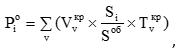 где:  - объем (количество) v-го коммунального ресурса (тепловая энергия, газ или иное топливо, электрическая энергия, холодная вода), использованного за расчетный период при производстве коммунальной услуги по отоплению, определенный при осуществлении оплаты коммунальной услуги по отоплению в течение отопительного периода в порядке, установленном пунктом 54 Правил, а при оплате равномерно в течение календарного года установленный исходя из среднемесячного объема расхода такого коммунального ресурса, использованного при производстве коммунальной услуги по отоплению за предыдущий год; (в ред. Постановления Правительства РФ от 26.12.2016 N 1498)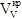   - общая площадь i-го жилого помещения (квартиры) или нежилого помещения в многоквартирном доме;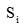   - общая площадь всех жилых помещений (квартир) и нежилых помещений в многоквартирном доме;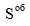   - тариф (цена) на v-й коммунальный ресурс (тепловая энергия, газ или иное топливо, электрическая энергия, холодная вода), использованный за расчетный период при производстве коммунальной услуги по отоплению, установленный (определенная) в соответствии с законодательством Российской Федерации. (в ред. Постановлений Правительства РФ от 14.02.2015 N 129, от 22.05.2019 N 637)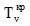 20(1). Размер платы за коммунальную услугу по отоплению, предоставленную за расчетный период в i-ом жилом помещении (квартире) или нежилом помещении, оборудованном индивидуальным (квартирным) прибором учета тепловой энергии в многоквартирном доме, в котором прибор учета тепловой энергии установлен на оборудовании, входящем в состав общего имущества в многоквартирном доме, с использованием которого была произведена коммунальная услуга по отоплению, и индивидуальные (квартирные) приборы учета тепловой энергии установлены во всех жилых и нежилых помещениях в многоквартирном доме, определяется по формуле 18(1): (в ред. Постановлений Правительства РФ от 26.12.2016 N 1498, от 28.12.2018 N 1708) , (в ред. Постановления Правительства РФ от 26.12.2016 N 1498)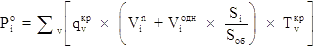 где:  - удельный расход v-го коммунального ресурса (тепловая энергия, газ или иное топливо, электрическая энергия, холодная вода), использованного в целях производства коммунальной услуги по отоплению, определяемый по формуле 18(2): (в ред. Постановления Правительства РФ от 26.12.2016 N 1498)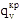  , (в ред. Постановления Правительства РФ от 26.12.2016 N 1498)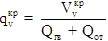 где:  - объем (количество) v-го коммунального ресурса (тепловая энергия, газ или иное топливо, электрическая энергия, холодная вода), использованного за расчетный период при производстве коммунальной услуги по отоплению, определенный при осуществлении оплаты коммунальной услуги по отоплению в течение отопительного периода в порядке, установленном пунктом 54 Правил, а при оплате равномерно в течение календарного года установленный исходя из среднемесячного объема расхода такого коммунального ресурса, использованного при производстве коммунальной услуги по отоплению за предыдущий год; (в ред. Постановления Правительства РФ от 26.12.2016 N 1498)  +   - количество произведенной тепловой энергии в целях предоставления коммунальной услуги по отоплению и на подогрев воды в целях предоставления коммунальной услуги по горячему водоснабжению, потребленной в жилых и нежилых помещениях и на общедомовые нужды многоквартирного дома, определяемое в соответствии с пунктом 54 Правил; (в ред. Постановления Правительства РФ от 26.12.2016 N 1498)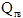 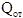   и   - показатели объема (количества) потребленной за расчетный период тепловой энергии, определяемые в соответствии с формулой 3(3), предусмотренной настоящим приложением; (в ред. Постановления Правительства РФ от 26.12.2016 N 1498)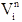 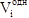   - общая площадь i-го жилого помещения (квартиры) или нежилого помещения в многоквартирном доме; (в ред. Постановления Правительства РФ от 26.12.2016 N 1498)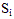   - общая площадь всех жилых помещений (квартир) и нежилых помещений в многоквартирном доме; (в ред. Постановления Правительства РФ от 26.12.2016 N 1498)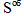   - тариф (цена) на v-й коммунальный ресурс (тепловая энергия, газ или иное топливо, электрическая энергия, холодная вода), использованный за расчетный период при производстве коммунальной услуги по отоплению, установленный в соответствии с законодательством Российской Федерации. (в ред. Постановления Правительства РФ от 26.12.2016 N 1498)20(2). Размер платы за коммунальную услугу по отоплению в i-м жилом или нежилом помещении в многоквартирном доме, определенный по формуле 18(1), при оплате равномерно в течение календарного года корректируется один раз в год исполнителем по формуле 18(3): (в ред. Постановления Правительства РФ от 26.12.2016 N 1498) , (в ред. Постановления Правительства РФ от 26.12.2016 N 1498)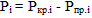 где:  - размер платы за коммунальную услугу по отоплению в i-м жилом или нежилом помещении в многоквартирном доме, определенный по формуле 18(1) за прошедший год исходя из показаний индивидуальных (квартирных) приборов учета тепловой энергии в i-м жилом или нежилом помещении и показаний прибора учета тепловой энергии, установленного на оборудовании, входящем в состав общего имущества в многоквартирном доме, с использованием которого была произведена коммунальная услуга по отоплению; (в ред. Постановлений Правительства РФ от 26.12.2016 N 1498, от 28.12.2018 N 1708)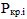   - размер платы за коммунальную услугу по отоплению, начисленный за прошедший год потребителю в i-м жилом или нежилом помещении в многоквартирном доме, определенный в соответствии с формулой 18(1), предусмотренной настоящим приложением, исходя из среднемесячного потребления тепловой энергии за предыдущий год; (в ред. Постановления Правительства РФ от 26.12.2016 N 1498)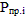 21. Размер платы за коммунальную услугу по отоплению, предоставленную за расчетный период в j-й принадлежащей потребителю (находящейся в его пользовании) комнате (комнатах) в i-й коммунальной квартире, согласно пункту 50 Правил определяется по формуле 19: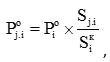 где:  - размер платы за коммунальную услугу по отоплению за расчетный период, определенный в соответствии с пунктом 54, предусмотренным настоящим приложением, для i-й коммунальной квартиры; (в ред. Постановления Правительства РФ от 26.12.2016 N 1498)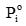   - жилая площадь j-й принадлежащей потребителю (находящейся в его пользовании) комнаты (комнат) в i-й коммунальной квартире;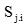   - общая жилая площадь комнат в i-й коммунальной квартире.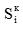 22. Размер платы за коммунальную услугу по горячему водоснабжению, предоставленную за расчетный период в i-м жилом помещении (квартире) или нежилом помещении в многоквартирном доме, согласно пункту 54 Правил определяется по формуле 20: (в ред. Постановления Правительства РФ от 14.02.2015 N 129) , (в ред. Постановления Правительства РФ от 14.02.2015 N 129)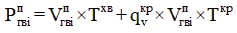 где:  - объем потребленной за расчетный период в i-м жилом или нежилом помещении горячей воды, определенный по показаниям индивидуального или общего (квартирного) прибора учета в i-м жилом или нежилом помещении. При отсутствии приборов учета объем потребленной горячей воды определяется: (в ред. Постановления Правительства РФ от 14.02.2015 N 129)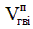 в жилом помещении - исходя из нормативов потребления горячей воды в жилом помещении и количества граждан, постоянно и временно проживающих в i-м жилом помещении; (в ред. Постановления Правительства РФ от 14.02.2015 N 129)в нежилом помещении - из расчетного объема горячей воды, потребленной в нежилых помещениях, определяемого в соответствии с пунктом 43 Правил; (в ред. Постановления Правительства РФ от 14.02.2015 N 129)  - тариф на холодную воду, установленный в соответствии с законодательством Российской Федерации; (в ред. Постановления Правительства РФ от 14.02.2015 N 129)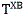   - удельный расход v-го коммунального ресурса на подогрев воды, утвержденный в соответствии с законодательством Российской Федерации уполномоченным органом норматив расхода v-го коммунального ресурса на подогрев воды в целях предоставления коммунальной услуги по горячему водоснабжению. При наличии коллективного (общедомового) прибора учета v-го коммунального ресурса, использованного за расчетный период на производство тепловой энергии в целях предоставления коммунальной услуги по отоплению и подогреву воды в целях предоставления коммунальной услуги по горячему водоснабжению, потребленной в жилых и нежилых помещениях и на общедомовые нужды многоквартирного дома, определяется по формуле 20(1): (в ред. Постановлений Правительства РФ от 14.02.2015 N 129, от 26.12.2016 N 1498) ,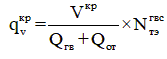 (в ред. Постановления Правительства РФ от 14.02.2015 N 129)где:  - объем v-го коммунального ресурса, использованного за расчетный период на производство тепловой энергии в целях предоставления коммунальной услуги по отоплению и на подогрев воды в целях предоставления коммунальной услуги по горячему водоснабжению, потребленной в жилых и нежилых помещениях и на общедомовые нужды многоквартирного дома; (в ред. Постановления Правительства РФ от 14.02.2015 N 129)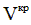   - количество произведенной тепловой энергии в целях предоставления коммунальной услуги по отоплению и на подогрев воды в целях предоставления коммунальной услуги по горячему водоснабжению, потребленной в жилых и нежилых помещениях и на общедомовые нужды многоквартирного дома, определяемое в соответствии с пунктом 54 Правил; (в ред. Постановления Правительства РФ от 14.02.2015 N 129)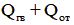   - норматив расхода тепловой энергии, используемой на подогрев воды в целях предоставления коммунальной услуги по горячему водоснабжению; (в ред. Постановления Правительства РФ от 14.02.2015 N 129)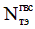   - тариф (цена) на v-й коммунальный ресурс, установленный (определенная) в соответствии с законодательством Российской Федерации. (в ред. Постановлений Правительства РФ от 14.02.2015 N 129, от 22.05.2019 N 637)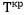 22(1). Размер платы за коммунальную услугу по горячему водоснабжению, предоставленную на общедомовые нужды в многоквартирном доме, для i-го жилого помещения (квартиры) или нежилого помещения определяется по формуле 20.2: (в ред. Постановления Правительства РФ от 14.02.2015 N 129) , (в ред. Постановления Правительства РФ от 14.02.2015 N 129)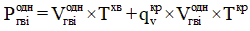   - объем горячей воды, предоставленной за расчетный период на общедомовые нужды в многоквартирном доме, приходящийся на i-e жилое или нежилое помещение, определяется: (в ред. Постановления Правительства РФ от 14.02.2015 N 129)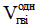 при наличии коллективного (общедомового) прибора учета горячей воды - по формуле 12, предусмотренной настоящим приложением; (в ред. Постановления Правительства РФ от 14.02.2015 N 129)при отсутствии коллективного (общедомового) прибора учета горячей воды - исходя из норматива потребления коммунальной услуги по горячему водоснабжению на общедомовые нужды; (в ред. Постановления Правительства РФ от 14.02.2015 N 129)при наличии коллективного (общедомового) прибора учета холодной воды, подаваемой в многоквартирный дом в целях предоставления коммунальных услуг по холодному и горячему водоснабжению, - по формуле 11(2), предусмотренной настоящим приложением. (в ред. Постановления Правительства РФ от 14.02.2015 N 129)22(2). В случае отсутствия индивидуального или общего (квартирного) прибора учета горячей воды при наличии обязанности установки такого прибора учета размер платы за коммунальную услугу по горячему водоснабжению, предоставленную за расчетный период в i-м жилом помещении в многоквартирном доме, согласно пункту 54 Правил определяется по формуле 20(3): (в ред. Постановления Правительства РФ от 26.12.2016 N 1498) , (в ред. Постановления Правительства РФ от 26.12.2016 N 1498)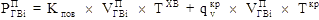 где:  - повышающий коэффициент, величина которого принимается равной 1,5. Этот коэффициент не применяется, если потребителем предоставлен акт обследования на предмет установления наличия (отсутствия) технической возможности установки индивидуального, общего (квартирного) прибора учета горячей воды, подтверждающий отсутствие технической возможности установки такого прибора учета, начиная с расчетного периода, в котором составлен такой акт; (в ред. Постановления Правительства РФ от 26.12.2016 N 1498)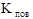   - объем потребленной за расчетный период в i-м жилом помещении горячей воды, определенный исходя из нормативов потребления горячей воды в жилом помещении и количества граждан, постоянно и временно проживающих в i-м жилом помещении; (в ред. Постановления Правительства РФ от 26.12.2016 N 1498)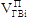   - тариф на холодную воду, установленный в соответствии с законодательством Российской Федерации; (в ред. Постановления Правительства РФ от 26.12.2016 N 1498)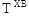   - удельный расход v-го коммунального ресурса на подогрев воды, утвержденный в соответствии с законодательством Российской Федерации уполномоченным органом норматив расхода v-го коммунального ресурса на подогрев воды в целях предоставления коммунальной услуги по горячему водоснабжению. При наличии коллективного (общедомового) прибора учета v-го коммунального ресурса, использованного за расчетный период на производство тепловой энергии в целях предоставления коммунальной услуги по отоплению и подогреву воды в целях предоставления коммунальной услуги по горячему водоснабжению, потребленной в жилых помещениях и на общедомовые нужды многоквартирного дома, определяется по формуле 20(1). (в ред. Постановления Правительства РФ от 26.12.2016 N 1498)23. Размер платы за коммунальную услугу по горячему водоснабжению, предоставленную за расчетный период в j-й принадлежащей потребителю (находящейся в его пользовании) комнате (комнатах) в i-й коммунальной квартире, согласно пункту 50 Правил определяется по формуле 21: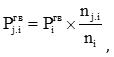 где:  - размер платы за коммунальную услугу по горячему водоснабжению за расчетный период, определенный в соответствии с формулой 20, предусмотренной настоящим приложением, для i-й коммунальной квартиры;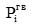   - количество граждан, постоянно и временно проживающих в j-й принадлежащей потребителю (находящейся в его пользовании) комнате (комнатах) в i-й коммунальной квартире;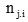   - количество граждан, постоянно и временно проживающих в i-й коммунальной квартире.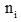 23(1). Размер платы за коммунальную услугу по горячему водоснабжению, предоставленную на общедомовые нужды в многоквартирном доме, для j-й комнаты i-го жилого помещения (квартиры) определяется по формуле 21(1): (в ред. Постановления Правительства РФ от 14.02.2015 N 129) ,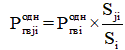 (в ред. Постановления Правительства РФ от 14.02.2015 N 129)где:  - размер платы за коммунальную услугу по горячему водоснабжению, предоставленную на общедомовые нужды в многоквартирном доме, для i-го жилого помещения (квартиры), определенный в соответствии с формулой 20.2, предусмотренной настоящим приложением; (в ред. Постановления Правительства РФ от 14.02.2015 N 129)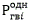   - площадь j-й комнаты в i-й коммунальной квартире; (в ред. Постановления Правительства РФ от 14.02.2015 N 129)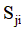   - суммарная площадь жилых комнат в i-й коммунальной квартире. (в ред. Постановления Правительства РФ от 14.02.2015 N 129)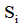 23(2). В случае отсутствия общего (квартирного) прибора учета горячей воды при наличии обязанности установки такого прибора учета размер платы за коммунальную услугу по горячему водоснабжению, предоставленную за расчетный период в j-й принадлежащей потребителю (находящейся в его пользовании) комнате (комнатах) в i-й коммунальной квартире, согласно пункту 50 Правил определяется по формуле 21(1): (в ред. Постановления Правительства РФ от 26.12.2016 N 1498) , (в ред. Постановления Правительства РФ от 26.12.2016 N 1498)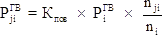 где:  - повышающий коэффициент, величина которого принимается равной 1,5. Этот коэффициент не применяется, если потребителем предоставлен акт обследования на предмет установления наличия (отсутствия) технической возможности установки общего (квартирного) прибора учета горячей воды, подтверждающий отсутствие технической возможности установки такого прибора учета, начиная с расчетного периода, в котором составлен такой акт; (в ред. Постановления Правительства РФ от 26.12.2016 N 1498)  - размер платы за коммунальную услугу по горячему водоснабжению за расчетный период, определенный в соответствии с формулой 20, предусмотренной настоящим приложением, для i-й коммунальной квартиры; (в ред. Постановления Правительства РФ от 26.12.2016 N 1498)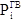   - количество граждан, постоянно и временно проживающих в j-й принадлежащей потребителю (находящейся в его пользовании) комнате (комнатах) в i-й коммунальной квартире; (в ред. Постановления Правительства РФ от 26.12.2016 N 1498)  - количество граждан, постоянно и временно проживающих в i-й коммунальной квартире. (в ред. Постановления Правительства РФ от 26.12.2016 N 1498)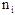 V. Размер платы за коммунальную услугу, предоставленную за расчетный период потребителю в домовладении при использовании им земельного участка и расположенных на нем надворных построек, в случае, если домовладение не оборудовано индивидуальным прибором учета соответствующего вида коммунального ресурса24. Размер платы за коммунальную услугу по отоплению, холодному водоснабжению, горячему водоснабжению, водоотведению, газоснабжению и электроснабжению в i-м домовладении определяется согласно пункту 49 Правил по формуле 22: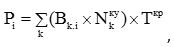 где:k - количество направлений использования коммунальной услуги при использовании земельного участка и расположенных на нем надворных построек в i-м домовладении, для которых установлены нормативы потребления коммунальной услуги, предоставленной при использовании земельного участка и расположенных на нем надворных построек;  - соответствующая i-му домовладению фактическая величина показателя по k-му направлению использования коммунальной услуги, применительно к которому согласно Правилам установления и определения нормативов потребления коммунальных услуг подлежит применению норматив потребления коммунальной услуги по k-му направлению использования соответствующего вида коммунальной услуги;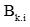  - норматив потребления коммунальной услуги, предоставленной при использовании земельного участка и расположенных на нем надворных построек, по k-му направлению использования коммунальной услуги;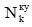   - тариф (цена) на коммунальный ресурс, установленный (определенная) в соответствии с законодательством Российской Федерации. (в ред. Постановления Правительства РФ от 22.05.2019 N 637)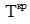 VI. Расчет приходящегося на каждое жилое и нежилое помещение в многоквартирном доме количества единиц постоянной величины при расчете размера платы за коммунальную услугу при применении двухставочного тарифа (цены)25. При применении двухставочного тарифа (цены) приходящееся на каждое жилое и нежилое помещение в многоквартирном доме количество единиц постоянной величины (мощность и др.), установленной законодательством Российской Федерации о государственном регулировании тарифов, определяется путем распределения между жилыми и нежилыми помещениями многоквартирного дома количества единиц постоянной величины, исчисленного для многоквартирного дома, пропорционально количеству единиц постоянной величины, исчисленному для каждого жилого и нежилого помещения в многоквартирном доме, а при отсутствии данных о количестве единиц постоянной величины хотя бы по одному жилому или нежилому помещению - путем распределения количества единиц постоянной величины, исчисленного для многоквартирного дома, следующим образом:а) определенное для многоквартирного дома количество единиц постоянной величины распределяется пропорционально площади между всеми жилыми и нежилыми помещениями в многоквартирном доме;б) приходящееся на все жилые помещения количество единиц постоянной величины распределяется между жилыми помещениями:в отношении отопления и газоснабжения на отопление - пропорционально размеру общей площади каждого жилого помещения в многоквартирном доме;в отношении холодного и горячего водоснабжения (холодной воды, используемой в целях предоставления коммунальной услуги по горячему водоснабжению, и тепловой энергии, используемой на подогрев холодной воды в целях предоставления коммунальной услуги по горячему водоснабжению), водоотведения, электроснабжения и газоснабжения на приготовление пищи и (или) на подогрев воды - пропорционально количеству человек, постоянно и временно проживающих в каждом жилом помещении; (в ред. Постановления Правительства РФ от 14.02.2015 N 129)в) приходящееся на все нежилые помещения количество единиц постоянной величины распределяется между нежилыми помещениями пропорционально размеру общей площади каждого нежилого помещения в многоквартирном доме.Примечания: 1. Для применения настоящего приложения при расчете размера платы за коммунальные услуги используются следующие единицы измерения:а) в отношении объемов коммунальных ресурсов:тепловая энергия - Гкал;холодная вода, горячая вода, сточные бытовые воды, газ - куб. метр;электрическая энергия - кВт-час;б) в отношении нормативов потребления коммунальных услуг:отопление - Гкал на 1 кв. метр общей площади жилых помещений;холодное водоснабжение, водоотведение - куб. метр на 1 человека; (в ред. Постановления Правительства РФ от 14.02.2015 N 129)газоснабжение на отопление жилых помещений - куб. метр на 1 кв. метр общей площади жилых помещений;газоснабжение на приготовление пищи, газоснабжение на подогрев воды при отсутствии централизованного горячего водоснабжения - куб. метр на 1 человека;электроснабжение - кВт-ч на человека;в случае если не установлены двухкомпонентные тарифы на горячую воду - куб. метр на 1 человека; (в ред. Постановления Правительства РФ от 14.02.2015 N 129)в случае если установлены двухкомпонентные тарифы на горячую воду: (в ред. Постановления Правительства РФ от 14.02.2015 N 129)горячая вода - куб. метр на 1 человека; (в ред. Постановления Правительства РФ от 14.02.2015 N 129)тепловая энергия на подогрев воды в целях предоставления коммунальной услуги по горячему водоснабжению - Гкал/куб. метр;" (в ред. Постановления Правительства РФ от 14.02.2015 N 129)в) в отношении тарифов (цен) на коммунальные ресурсы (для двухкомпонентного тарифа на горячую воду - по компонентам): (в ред. Постановления Правительства РФ от 14.02.2015 N 129)тепловая энергия - рублей /Гкал;холодная вода, сточные бытовые воды, газ - рублей/куб. метр;электрическая энергия - рублей/кВт-час;горячая вода: (в ред. Постановления Правительства РФ от 14.02.2015 N 129)компонент на холодную воду в целях предоставления коммунальной услуги по горячему водоснабжению - рублей/куб. метр; (в ред. Постановления Правительства РФ от 14.02.2015 N 129)компонент на тепловую энергию, используемую на подогрев воды в целях предоставления коммунальной услуги по горячему водоснабжению, - рублей/Гкал; (в ред. Постановления Правительства РФ от 14.02.2015 N 129)г) в отношении площадей помещений - кв. метр;д) в отношении количества граждан - человек;е) в отношении размера платы за коммунальную услугу - рубль.2. Настоящий порядок расчета размера платы за коммунальные услуги изложен исходя из применения одноставочных тарифов (цен) на коммунальные ресурсы. В случае установления и применения в соответствии с законодательством Российской Федерации тарифов (цен), отличных от одноставочных тарифов (цен) (двухставочные тарифы (цены), тарифы (цены), дифференцированные по времени суток или по иным критериям, отражающим степень использования коммунальных ресурсов), настоящий расчет подлежит применению с учетом правил применения таких тарифов (цен), установленных законодательством Российской Федерации о государственном регулировании тарифов.VII. Расчет размера платы за коммунальную услугу по горячему водоснабжению, предоставленную потребителю за расчетный период в i-м жилом помещении (жилом доме, квартире) или нежилом помещении и на общедомовые нужды, в случае установления двухкомпонентных тарифов на горячую воду (в ред. Постановления Правительства РФ от 14.02.2015 N 129)26. Размер платы за коммунальную услугу по горячему водоснабжению в i-м жилом или нежилом помещении определяется по формуле 23: ,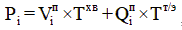 где:  - объем потребленной за расчетный период в i-м жилом или нежилом помещении горячей воды, определенный по показаниям индивидуального или общего (квартирного) прибора учета в i-м жилом или нежилом помещении. При отсутствии приборов учета объем потребленной горячей воды определяется: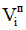 в жилом помещении - исходя из нормативов потребления горячей воды в жилом помещении и количества граждан, постоянно и временно проживающих в i-м жилом помещении;в нежилом помещении - из расчетного объема, определенного в соответствии с пунктом 43 Правил;  - компонент на холодную воду или теплоноситель, являющийся составной частью установленного в соответствии с законодательством Российской Федерации тарифа на горячую воду (горячее водоснабжение); (в ред. Постановления Правительства РФ от 26.12.2016 N 1498)  - объем (количество) тепловой энергии, используемой на подогрев воды в целях предоставления коммунальной услуги по горячему водоснабжению за расчетный период в i-м жилом или нежилом помещении, рассчитывается как произведение   и утвержденного норматива расхода тепловой энергии, используемой на подогрев воды в целях предоставления коммунальной услуги по горячему водоснабжению;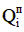 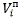   - компонент на тепловую энергию, являющийся составной частью установленного в соответствии с законодательством Российской Федерации тарифа на горячую воду (горячее водоснабжение).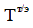 26(1). В случае отсутствия общего (квартирного) прибора учета горячей воды при наличии обязанности установки такого прибора учета размер платы за коммунальную услугу по горячему водоснабжению в i-м жилом помещении определяется по формуле 23(1): (в ред. Постановления Правительства РФ от 26.12.2016 N 1498) , (в ред. Постановления Правительства РФ от 26.12.2016 N 1498)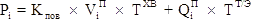 где:  - повышающий коэффициент, величина которого принимается равной 1,5. Этот коэффициент не применяется, если потребителем предоставлен акт обследования на предмет установления наличия (отсутствия) технической возможности установки индивидуального, общего (квартирного) прибора учета горячей воды, подтверждающий отсутствие технической возможности установки такого прибора учета, начиная с расчетного периода, в котором составлен такой акт, а также в случаях, если законодательством Российской Федерации об электроэнергетике обязанность по оснащению помещений в многоквартирном доме, а также жилых домов (домовладений) приборами учета электрической энергии возложена на гарантирующего поставщика или сетевую организацию; (в ред. Постановлений Правительства РФ от 26.12.2016 N 1498, от 29.06.2020 N 950)  - объем потребленной за расчетный период в i-м жилом помещении горячей воды, определенный исходя из нормативов потребления горячей воды в жилом помещении и количества граждан, постоянно и временно проживающих в i-ом жилом помещении; (в ред. Постановления Правительства РФ от 26.12.2016 N 1498)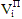   - компонент на холодную воду, являющийся составной частью установленного в соответствии с законодательством Российской Федерации тарифа на горячую воду (горячее водоснабжение); (в ред. Постановления Правительства РФ от 26.12.2016 N 1498)  - объем (количество) тепловой энергии, используемой на подогрев воды в целях предоставления коммунальной услуги по горячему водоснабжению за расчетный период в i-м жилом помещении, рассчитываемый как произведение   и утвержденного норматива расхода тепловой энергии, используемой на подогрев воды в целях предоставления коммунальной услуги по горячему водоснабжению; (в ред. Постановления Правительства РФ от 26.12.2016 N 1498)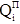 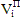   - компонент на тепловую энергию, являющийся составной частью установленного в соответствии с законодательством Российской Федерации тарифа на горячую воду (горячее водоснабжение). (в ред. Постановления Правительства РФ от 26.12.2016 N 1498)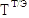 27. Размер платы за коммунальную услугу по горячему водоснабжению, предоставленную на общедомовые нужды в многоквартирном доме для i-го жилого помещения (квартиры) или нежилого помещения, в случае установления двухкомпонентных тарифов на горячую воду определяется по формуле 24: ,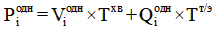 где:  - объем горячей воды, потребленной за расчетный период на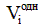 общедомовые нужды, приходящийся на i-e жилое или нежилое помещение, который определяется:при наличии коллективного (общедомового) прибора учета горячей воды - по формуле 12, предусмотренной настоящим приложением;при отсутствии коллективного (общедомового) прибора учета горячей воды - по формуле 15, предусмотренной настоящим приложением;  - компонент на холодную воду или теплоноситель, являющийся составной частью установленного в соответствии с законодательством Российской Федерации тарифа на горячую воду (горячее водоснабжение); (в ред. Постановления Правительства РФ от 26.12.2016 N 1498)  - объем (количество) тепловой энергии, используемой на подогрев воды в целях предоставления коммунальной услуги по горячему водоснабжению за расчетный период на общедомовые нужды, приходящийся на i-e жилое или нежилое помещение, определяется как произведение   и утвержденного норматива расхода тепловой энергии, используемой на подогрев воды в целях предоставления коммунальной услуги по горячему водоснабжению;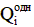 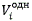   - компонент на тепловую энергию, являющийся составной частью установленного в соответствии с законодательством Российской Федерации тарифа на горячую воду (горячее водоснабжение).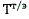 VIII. Расчет размера платы за коммунальную услугу по горячему водоснабжению, предоставленную потребителю за расчетный период в занимаемой им j-й комнате (комнатах) в i-й коммунальной квартире, в случае установления двухкомпонентных тарифов на горячую воду (горячее водоснабжение) (в ред. Постановления Правительства РФ от 14.02.2015 N 129)28. Размер платы за коммунальную услугу по горячему водоснабжению в j-й комнате (комнатах) в i-й коммунальной квартире определяется по формуле 25: ,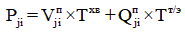 где:  - объем горячей воды, приходящийся на j-ю комнату i-й коммунальной квартиры, рассчитанный по формуле 26: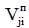  ,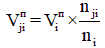 где:  - объем потребленной за расчетный период в i-й коммунальной квартире горячей воды, определенный в соответствии с пунктами 42 и 59 Правил;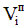   - количество граждан, постоянно и временно проживающих в j-й принадлежащей потребителю (находящейся в его пользовании) комнате (комнатах) в i-й коммунальной квартире;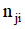   - количество граждан, постоянно и временно проживающих в i-й коммунальной квартире;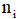   - объем (количество) потребленной за расчетный период в j-й комнате i-й коммунальной квартиры тепловой энергии, используемой на подогрев воды в целях предоставления коммунальной услуги по горячему водоснабжению, определяется по формуле 27: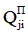  ,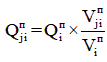 где:  - объем (количество) потребленной за расчетный период в i-й коммунальной квартире тепловой энергии, используемой на подогрев воды в целях предоставления коммунальной услуги по горячему водоснабжению, определенный в соответствии с пунктом 26 настоящего приложения;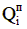   - компонент на холодную воду или теплоноситель, являющийся составной частью установленного в соответствии с законодательством Российской Федерации тарифа на горячую воду (горячее водоснабжение); (в ред. Постановления Правительства РФ от 26.12.2016 N 1498)  - компонент на тепловую энергию, являющийся составной частью установленного в соответствии с законодательством Российской Федерации тарифа на горячую воду (горячее водоснабжение).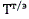 При отсутствии в i-й коммунальной квартире прибора учета горячей воды объем (количество) потребления в j-й комнате горячей воды и тепловой энергии, используемой на подогрев воды в целях предоставления коммунальной услуги по горячему водоснабжению, определяется исходя из количества граждан, постоянно и временно проживающих в j-й комнате i-й коммунальной квартиры, норматива потребления горячей воды и норматива расхода тепловой энергии, используемой на подогрев воды в целях предоставления коммунальной услуги по горячему водоснабжению.28(1). В случае отсутствия общего (квартирного) прибора учета горячей воды при наличии обязанности установки такого прибора учета размер платы за коммунальную услугу по горячему водоснабжению в j-й комнате (комнатах) в i-й коммунальной квартире определяется по формуле 27(1): (в ред. Постановления Правительства РФ от 26.12.2016 N 1498) , (в ред. Постановления Правительства РФ от 26.12.2016 N 1498)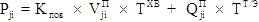 где:  - повышающий коэффициент, величина которого принимается равной 1,5. Этот коэффициент не применяется, если потребителем предоставлен акт обследования на предмет установления наличия (отсутствия) технической возможности установки общего (квартирного) прибора учета горячей воды, подтверждающий отсутствие технической возможности установки такого прибора учета, начиная с расчетного периода, в котором составлен такой акт; (в ред. Постановления Правительства РФ от 26.12.2016 N 1498)  - объем горячей воды, приходящийся на j-ю комнату i-й коммунальной квартиры, рассчитанный по формуле 26; (в ред. Постановления Правительства РФ от 26.12.2016 N 1498)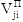   - объем (количество) потребленной за расчетный период в j-й комнате i-й коммунальной квартиры тепловой энергии, используемой на подогрев воды в целях предоставления коммунальной услуги по горячему водоснабжению, определяется по формуле 27; (в ред. Постановления Правительства РФ от 26.12.2016 N 1498)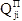   - компонент на холодную воду или теплоноситель, являющийся составной частью установленного в соответствии с законодательством Российской Федерации тарифа на горячую воду (горячее водоснабжение); (в ред. Постановления Правительства РФ от 26.12.2016 N 1498)  - компонент на тепловую энергию, являющийся составной частью установленного в соответствии с законодательством Российской Федерации тарифа на горячую воду (горячее водоснабжение). (в ред. Постановления Правительства РФ от 26.12.2016 N 1498)29. Размер платы за коммунальную услугу по горячему водоснабжению, предоставленную на общедомовые нужды в многоквартирном доме, для j-й комнаты (комнат) в i-й коммунальной квартире в случае установления двухкомпонентных тарифов на горячую воду (горячее водоснабжение) определяется по формуле 28: ,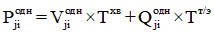 где:  - объем горячей воды, потребленной за расчетный период на общедомовые нужды, приходящийся на j-ю комнату в i-й коммунальной квартире, который определяется по формуле 29: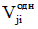  ,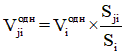 где:  - объем горячей воды, потребленной за расчетный период на общедомовые нужды, приходящийся на i-ю коммунальную квартиру, определенный в соответствии с пунктом 44 Правил и пунктом 27 настоящего приложения;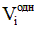   - площадь j-й комнаты в i-й коммунальной квартире;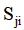   - суммарная площадь жилых комнат в i-й коммунальной квартире;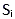   - объем (количество) предоставленной на общедомовые нужды многоквартирного дома за расчетный период для j-й комнаты i-й коммунальной квартиры тепловой энергии, используемой на подогрев воды в целях предоставления коммунальной услуги по горячему водоснабжению, рассчитанный по формуле 30: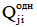  ,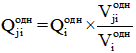 где:  - объем (количество) потребленной за расчетный период в i-й коммунальной квартире тепловой энергии, используемой на подогрев воды в целях предоставления коммунальной услуги по горячему водоснабжению, определенный в соответствии с пунктом 27 настоящего приложения;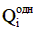   - компонент на холодную воду или теплоноситель, являющийся составной частью установленного в соответствии с законодательством Российской Федерации тарифа на горячую воду (горячее водоснабжение); (в ред. Постановления Правительства РФ от 26.12.2016 N 1498)  - компонент на тепловую энергию, являющийся составной частью установленного в соответствии с законодательством Российской Федерации тарифа на горячую воду (горячее водоснабжение).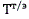 Примечания:1. Для применения настоящего приложения при расчете размера платы за коммунальные услуги используются следующие единицы измерения:а) в отношении объемов коммунальных ресурсов:тепловая энергия - Гкал;холодная вода, горячая вода, сточные бытовые воды, газ - куб. метр;электрическая энергия - кВт·час;б) в отношении нормативов потребления коммунальных услуг:отопление - Гкал на 1 кв. метр общей площади жилых помещений;холодное водоснабжение, водоотведение - куб. метр на 1 человека; (в ред. Постановления Правительства РФ от 14.02.2015 N 129)газоснабжение на отопление жилых помещений - куб. метр на 1 кв. метр общей площади жилых помещений;газоснабжение на приготовление пищи, газоснабжение на подогрев воды при отсутствии централизованного горячего водоснабжения - куб. метр на 1 человека;электроснабжение - кВт·ч на человека;в случае если не установлены двухкомпонентные тарифы на горячую воду - куб. метр на 1 человека; (в ред. Постановления Правительства РФ от 14.02.2015 N 129)в случае если установлены двухкомпонентные тарифы на горячую воду: (в ред. Постановления Правительства РФ от 14.02.2015 N 129)горячая вода - куб. метр на 1 человека; (в ред. Постановления Правительства РФ от 14.02.2015 N 129)тепловая энергия на подогрев воды в целях предоставления коммунальной услуги по горячему водоснабжению - Гкал/куб. метр; (в ред. Постановления Правительства РФ от 14.02.2015 N 129)в) в отношении тарифов (цен) на коммунальные ресурсы (для двухкомпонентного тарифа на горячую воду - по компонентам): (в ред. Постановления Правительства РФ от 14.02.2015 N 129)тепловая энергия - рублей/Гкал;холодная вода, сточные бытовые воды, газ - рублей/куб. метр; (в ред. Постановления Правительства РФ от 14.02.2015 N 129)электрическая энергия - рублей/кВт·час;горячая вода: (в ред. Постановления Правительства РФ от 14.02.2015 N 129)компонент на холодную воду в целях предоставления коммунальной услуги по горячему водоснабжению - рублей/куб. метр; (в ред. Постановления Правительства РФ от 14.02.2015 N 129)компонент на тепловую энергию, используемую на подогрев воды в целях предоставления коммунальной услуги по горячему водоснабжению, - рублей/Гкал; (в ред. Постановления Правительства РФ от 14.02.2015 N 129)г) в отношении площадей помещений - кв. метр;д) в отношении количества граждан - человек;е) в отношении размера платы за коммунальную услугу - рубль.2. Настоящий порядок расчета размера платы за коммунальные услуги изложен исходя из применения одноставочных тарифов (цен) на коммунальные ресурсы. В случае установления и применения в соответствии с законодательством Российской Федерации тарифов (цен), отличных от одноставочных тарифов (цен) (двухставочные тарифы (цены), тарифы (цены), дифференцированные по времени суток или по иным критериям, отражающим степень использования коммунальных ресурсов), настоящий расчет подлежит применению с учетом правил применения таких тарифов (цен), установленных законодательством Российской Федерации о государственном регулировании тарифов.Приложение N 3к Правилам предоставлениякоммунальных услуг собственниками пользователям помещенийв многоквартирных домахи жилых домовУСЛОВИЯ И ПОРЯДОК ИЗМЕНЕНИЯ РАЗМЕРА ПЛАТЫ ЗА КОММУНАЛЬНУЮ УСЛУГУ ПО ОТОПЛЕНИЮ, ПРЕДОСТАВЛЕННУЮ ПОТРЕБИТЕЛЮ В ЖИЛОМ ПОМЕЩЕНИИ ЗА РАСЧЕТНЫЙ ПЕРИОД В ЦЕНОВЫХ ЗОНАХ ТЕПЛОСНАБЖЕНИЯ НЕНАДЛЕЖАЩЕГО КАЧЕСТВА И (ИЛИ) С ПЕРЕРЫВАМИ, ПРЕВЫШАЮЩИМИ УСТАНОВЛЕННУЮ ПРОДОЛЖИТЕЛЬНОСТЬ(в ред. Постановления Правительства РФ от 22.05.2019 N 637)1. При соблюдении условий, указанных в пункте 148(53) Правил предоставления коммунальных услуг собственникам и пользователям помещений в многоквартирных домах и жилых домов, утвержденных постановлением Правительства Российской Федерации от 6 мая 2011 г. N 354 "О предоставлении коммунальных услуг собственникам и пользователям помещений в многоквартирных домах и жилых домов", в случае предоставления в расчетном периоде потребителю в жилом помещении коммунальной услуги по отоплению ненадлежащего качества и (или) с перерывами, превышающими установленную продолжительность (далее - нарушение качества коммунальной услуги по отоплению), размер платы за такую коммунальную услугу в случае установления факта нарушения качества коммунальной услуги по отоплению подлежит уменьшению в соответствии с настоящим документом.2. Размер снижения платы за коммунальную услугу по отоплению в i-м жилом помещении в z-м расчетном периоде, вычисляемый суммарно за все случаи установленных фактов нарушения качества коммунальной услуги по отоплению в указанном расчетном периоде, на которые поступили сообщения о нарушении качества коммунальной услуги по отоплению от потребителя (потребителей), проживающего в i-м жилом помещении, за z-й расчетный период ( ) (рублей) определяется по формуле: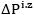  ,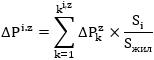 где:  - количество установленных фактов нарушений качества коммунальной услуги по отоплению, по которым в z-м расчетном периоде поступили сообщения о нарушении качества коммунальной услуги по отоплению от потребителя (потребителей), проживающего в i-м жилом помещении;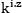   - величина снижения размера платы за тепловую энергию (мощность), поставляемую единой теплоснабжающей организацией исполнителю, приобретающему тепловую энергию (мощность) для оказания коммунальной услуги по отоплению потребителям (или поставляемую единой теплоснабжающей организацией непосредственно потребителю), при несоблюдении единой теплоснабжающей организацией включенных в договор теплоснабжения или договор, содержащий положения о предоставлении коммунальных услуг, значений параметров качества теплоснабжения и (или) параметров, отражающих допустимые перерывы в теплоснабжении, в z-м расчетном периоде, определяемая в соответствии с Правилами организации теплоснабжения в Российской Федерации, утвержденными постановлением Правительства Российской Федерации от 8 августа 2012 г. N 808 "Об организации теплоснабжения в Российской Федерации и о внесении изменений в некоторые акты Правительства Российской Федерации", за k-й установленный факт нарушения;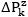   - общая площадь i-го жилого помещения;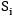   - общая площадь всех жилых помещений.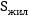 УТВЕРЖДЕНЫПостановлением ПравительстваРоссийской Федерацииот 6 мая 2011 г. N 354ИЗМЕНЕНИЯ, КОТОРЫЕ ВНОСЯТСЯ В АКТЫ ПРАВИТЕЛЬСТВА РОССИЙСКОЙ ФЕДЕРАЦИИ ПО ВОПРОСАМ ПРЕДОСТАВЛЕНИЯ КОММУНАЛЬНЫХ УСЛУГ(в ред. Постановления Правительства РФ от 04.05.2012 N 442)1. Пункт 13 Правил установления и определения нормативов потребления коммунальных услуг, утвержденных Постановлением Правительства Российской Федерации от 23 мая 2006 г. N 306 (Собрание законодательства Российской Федерации, 2006, N 22, ст. 2338), изложить в следующей редакции:"13. Изменение нормативов потребления коммунальных услуг осуществляется в следующих случаях:а) изменение конструктивных и технических параметров, степени благоустройства многоквартирного дома или жилого дома, климатических условий, при которых объем (количество) потребления коммунальных ресурсов потребителем в многоквартирном доме или жилом доме изменяется более чем на 5 процентов;б) внесение изменений в настоящие Правила в части, касающейся требований к составу нормативов потребления коммунальных услуг, условий и методов установления и определения нормативов потребления коммунальных услуг. ".2. В Правилах предоставления коммунальных услуг гражданам, утвержденных Постановлением Правительства Российской Федерации от 23 мая 2006 г. N 307 "О порядке предоставления коммунальных услуг гражданам" (Собрание законодательства Российской Федерации, 2006, N 23, ст. 2501; 2008, N 30, ст. 3635; 2010, N 31, ст. 4273):а) последнее предложение подпункта "а" и последнее предложение подпункта "б" пункта 19 исключить;б) в пункте 20:подпункт "а" изложить в следующей редакции:"а) при отсутствии в многоквартирном доме коллективного (общедомового) прибора учета холодной воды и (или) горячей воды -расчетным путем исходя из нормативов водопотребления, а при отсутствии таких нормативов - в соответствии с требованиями строительных норм и правил. При оборудовании многоквартирного дома коллективным (общедомовым) прибором учета и отдельных помещений в таком доме индивидуальными и (или) общими (квартирными) приборами учета размер платы за коммунальные услуги определяется в соответствии с подпунктом 1 пункта 3 приложения N 2 к настоящим Правилам;";подпункт "в" изложить в следующей редакции:"в) при отсутствии в многоквартирном доме коллективного (общедомового) прибора учета газа и (или) электрической энергии - расчетным путем, согласованным ресурсоснабжающей организацией с лицом, заключившим с ней договор, исходя из мощности и режима работы установленных в этих помещениях потребляющих устройств. При оборудовании многоквартирного дома коллективным (общедомовым) прибором учета и отдельных помещений в таком доме индивидуальными и (или) общими (квартирными) приборами учета размер платы за коммунальные услуги определяется в соответствии с подпунктом 1 пункта 3 приложения N 2 к настоящим Правилам;";подпункт "г" изложить в следующей редакции:"г) для отопления - в соответствии с подпунктом 1 пункта 1, подпунктом 2 пункта 2 и подпунктом 2 пункта 3 приложения N 2 к настоящим Правилам. При этом исполнитель производит 1 раз в год корректировку размера платы за отопление в порядке, установленном подпунктом 3 пункта 2 и подпунктом 3 пункта 3 приложения N 2 к настоящим Правилам.";в) пункт 22 изложить в следующей редакции:"22. При оборудовании многоквартирного дома коллективными (общедомовыми) приборами учета потребители коммунальных услуг в многоквартирном доме несут обязательства по оплате коммунальных услуг исходя из показаний коллективного (общедомового) прибора учета.";г) абзац первый пункта 23 изложить в следующей редакции:"23. При оборудовании многоквартирного дома коллективным (общедомовым) прибором учета и оборудовании частично или полностью индивидуальными и (или) общими (квартирными) приборами учета помещений в таком доме размер платы за коммунальные услуги, потребленные в жилом и в нежилом помещении, оборудованном или не оборудованном индивидуальными и (или) общими (квартирными) приборами учета, определяется:";д) в пункте 25 последнее предложение изложить в следующей редакции: "При этом исполнитель производит 1 раз в год корректировку размера платы за отопление жилых и (или) нежилых помещений, оборудованных распределителями, в соответствии с подпунктом 5 пункта 3 приложения N 2 к настоящим Правилам.";е) в пункте 27:слова "за коммунальные услуги" заменить словами "за коммунальную услугу отопления";слова "подпунктами "а" и "б" пункта 19," исключить;ж) в подпункте "а" пункта 80 слова "превышающей 6 ежемесячных размеров" заменить словами "превышающей 3 ежемесячных размера";з) в приложении N 2:в пункте 1:в абзаце первом слова "в жилом помещении" исключить;в подпункте 1 слова "в i-том жилом помещении многоквартирного дома" заменить словами "в жилом доме или в i-том жилом или нежилом помещении";подпункт 2 признать утратившим силу;абзац первый подпункта 3 изложить в следующей редакции:"3) размер платы за холодное водоснабжение, горячее водоснабжение, водоотведение и электроснабжение (руб.) в i-том нежилом помещении многоквартирного дома определяется в соответствии с пунктом 20 настоящих Правил, в жилом доме или в i-том жилом помещении многоквартирного дома - по формуле:";подпункт 4 признать утратившим силу;абзац первый подпункта 5 изложить в следующей редакции:"5) размер платы за газоснабжение (руб.) в i-том нежилом помещении многоквартирного дома определяется в соответствии с пунктом 20 настоящих Правил, в жилом доме или в i-том жилом помещении многоквартирного дома - по формуле:";в пункте 3:в абзаце первом слова "в жилом помещении" исключить;подпункт 1 изложить в следующей редакции:"1) размер платы (руб.) за холодное водоснабжение, горячее водоснабжение, газоснабжение, электроснабжение в жилом и в нежилом помещении, оборудованном индивидуальным и (или) общим (квартирным) прибором учета или не оборудованном индивидуальным и (или) общим (квартирным) прибором учета, определяется по формуле: ,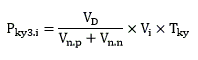 где:  - объем (количество) коммунального ресурса (холодной воды, горячей воды, газа или электрической энергии), фактически потребленный за расчетный период, определенный по показаниям коллективного (общедомового) прибора учета в многоквартирном доме или в жилом доме (куб. м, кВт-час);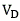   - суммарный объем (количество) коммунального ресурса (холодной воды, горячей воды, газа или электрической энергии), потребленный за расчетный период в жилых или нежилых помещениях, оборудованных приборами учета, измеренный индивидуальными приборами учета, а в коммунальных квартирах - общими (квартирными) приборами учета (куб. м, кВт-час);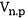   - суммарный объем (количество) коммунального ресурса (холодной воды, горячей воды, газа или электрической энергии), потребленный за расчетный период в жилых или нежилых помещениях, не оборудованных приборами учета, определенный для жилых помещений - исходя из нормативов потребления коммунальных услуг по формулам 3 и 5, для нежилых помещений - в соответствии с пунктом 20 настоящих Правил (куб. м, кВт-час);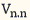   - объем (количество) коммунального ресурса (холодной воды, горячей воды, газа или электрической энергии), потребленный за расчетный период в i-том жилом или нежилом помещении, оборудованном прибором учета, измеренный индивидуальным прибором учета, а в коммунальных квартирах - общим (квартирным) прибором учета, или в i-том жилом или нежилом помещении, не оборудованном прибором учета, определенный для жилого помещения - исходя из нормативов потребления коммунальных услуг по формулам 3 и 5, для нежилого помещения - в соответствии с пунктом 20 настоящих Правил (куб. м, кВт-час);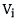   - тариф на коммунальный ресурс, установленный в соответствии с законодательством Российской Федерации (для холодного водоснабжения, горячего водоснабжения, газоснабжения и водоотведения - руб./куб. м; для электроснабжения - руб./кВт-час);";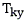 в подпункте 2 слова "в i-том жилом помещении" заменить словами "в i-том жилом или нежилом помещении";подпункт 3 изложить в следующей редакции:"3) размер платы за отопление в i-том жилом или нежилом помещении многоквартирного дома (руб.) 1 раз в год корректируется исполнителем по формуле: ,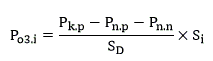 где:  - размер платы за тепловую энергию, потребленную за истекший год во всех помещениях, определенный исходя из показаний коллективного (общедомового) прибора учета и тарифа на тепловую энергию, утвержденного в соответствии с законодательством Российской Федерации (руб.);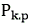   - размер платы за тепловую энергию, потребленную за расчетный период в помещениях, оборудованных приборами учета, определенный исходя из показаний индивидуальных приборов учета, в коммунальных квартирах - общих (квартирных) приборов учета и тарифа на тепловую энергию, утвержденного в соответствии с законодательством Российской Федерации (руб.);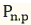   - размер платы за тепловую энергию, потребленную за расчетный период в помещениях, не оборудованных приборами учета, определенный исходя из норматива потребления тепловой энергии и тарифа на тепловую энергию, утвержденного в соответствии с законодательством Российской Федерации (руб.);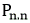   - общая площадь всех жилых и нежилых помещений в многоквартирном доме (кв. м);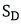   - общая площадь i-того помещения (квартиры, нежилого помещения) в многоквартирном доме (кв. м);";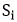 в подпункте 4 слова "в жилом помещении" заменить словами "в жилом и в нежилом помещении";в подпункте 5 слова "в i-том жилом помещении" заменить словами "в i-том жилом или нежилом помещении".3. В Постановлении Правительства Российской Федерации от 13 августа 2006 г. N 491 "Об утверждении Правил содержания общего имущества в многоквартирном доме и Правил изменения размера платы за содержание и ремонт жилого помещения в случае оказания услуг и выполнения работ по управлению, содержанию и ремонту общего имущества в многоквартирном доме ненадлежащего качества и (или) с перерывами, превышающими установленную продолжительность" (Собрание законодательства Российской Федерации, 2006, N 34, ст. 3680):а) в Правилах содержания общего имущества в многоквартирном доме, утвержденных указанным Постановлением:пункт 5 дополнить абзацем следующего содержания:"В состав общего имущества включается внутридомовая инженерная система водоотведения, состоящая из канализационных выпусков, фасонных частей (в том числе отводов, переходов, патрубков, ревизий, крестовин, тройников), стояков, заглушек, вытяжных труб, водосточных воронок, прочисток, ответвлений от стояков до первых стыковых соединений, а также другого оборудования, расположенного в этой системе.";пункт 10 дополнить подпунктом "ж" следующего содержания:"ж) соблюдение требований законодательства Российской Федерации об энергосбережении и о повышении энергетической эффективности.";в пункте 11:подпункты "б" и "в" изложить в следующей редакции:"б) обеспечение готовности внутридомовых инженерных систем электроснабжения и электрического оборудования, входящих в состав общего имущества, к предоставлению коммунальной услуги электроснабжения;в) поддержание помещений, входящих в состав общего имущества, в состоянии, обеспечивающем установленные законодательством Российской Федерации температуру и влажность в таких помещениях;";дополнить подпунктом "д1" следующего содержания:"д1) организацию мест для накопления и накопление отработанных ртутьсодержащих ламп и их передачу в специализированные организации, имеющие лицензии на осуществление деятельности по сбору, использованию, обезвреживанию, транспортированию, размещению отходов I - IV класса опасности;";дополнить подпунктами "и" и "к" следующего содержания:"и) проведение обязательных в отношении общего имущества мероприятий по энергосбережению и повышению энергетической эффективности, включенных в утвержденный в установленном законодательством Российской Федерации порядке перечень мероприятий;к) обеспечение установки и ввода в эксплуатацию коллективных (общедомовых) приборов учета холодной и горячей воды, тепловой и электрической энергии, природного газа, а также их надлежащей эксплуатации (осмотры, техническое обслуживание, поверка приборов учета и т.д.).";пункт 12 после слов "совершать действия по содержанию и ремонту общего имущества" дополнить словами ", за исключением действий, указанных в подпункте "д1" пункта 11 настоящих Правил,";пункт 29 изложить в следующей редакции:"29. Расходы за содержание и ремонт жилого помещения определяются в размере, обеспечивающем содержание общего имущества в соответствии с требованиями законодательства Российской Федерации, включая в том числе оплату расходов на содержание и ремонт внутридомовых инженерных систем электро-, тепло-, газо- и водоснабжения, водоотведения, обоснованные расходы на истребование задолженности по оплате жилых помещений и коммунальных услуг, на снятие показаний приборов учета, содержание информационных систем, обеспечивающих сбор, обработку и хранение данных о платежах за жилые помещения и коммунальные услуги, выставление платежных документов на оплату жилых помещений и коммунальных услуг. ";дополнить пунктами 38(1) - 38(5) следующего содержания:"38(1). В случае если собственники помещений в многоквартирном доме до 1 января 2013 г. не обеспечили оснащение такого дома коллективным (общедомовым) прибором учета используемого коммунального ресурса и при этом в соответствии с частью 12 статьи 13 Федерального закона "Об энергосбережении и о повышении энергетической эффективности и о внесении изменений в отдельные законодательные акты Российской Федерации" был установлен коллективный (общедомовой) прибор учета, собственники помещений обязаны оплатить расходы на установку такого прибора учета на основании счетов и в размере, указанных в абзаце втором настоящего пункта, за исключением случаев, когда такие расходы были учтены в составе платы за содержание и ремонт жилого помещения и (или) в составе установленных для членов товарищества собственников жилья либо жилищного кооператива или иного специализированного потребительского кооператива обязательных платежей и (или) взносов, связанных с оплатой расходов на содержание, текущий и капитальный ремонт общего имущества.Счета на оплату расходов на установку коллективного (общедомового) прибора учета с указанием общего размера расходов на установку такого прибора учета и доли расходов на установку такого прибора учета, бремя которых несет собственник помещения, выставляются собственникам помещений организацией, осуществившей в соответствии с частью 12 статьи 13 Федерального закона "Об энергосбережении и о повышении энергетической эффективности и о внесении изменений в отдельные законодательные акты Российской Федерации" установку коллективного (общедомового) прибора учета. Доля расходов на установку коллективного (общедомового) прибора учета, бремя которых несет собственник помещения, определяется исходя из его доли в праве общей собственности на общее имущество.При несогласии с указанным в счете размером расходов на установку коллективного (общедомового) прибора учета и (или) отнесенной на него долей расходов собственник помещения вправе обратиться в организацию, осуществившую установку такого прибора учета и выставившую счет, с разногласиями, а при неурегулировании разногласий вправе обжаловать выставленный счет в порядке, установленном законодательством Российской Федерации.Граждане - собственники помещений в многоквартирном доме производят оплату выставленных счетов в соответствии с частью 12 статьи 13 Федерального закона "Об энергосбережении и о повышении энергетической эффективности и о внесении изменений в отдельные законодательные акты Российской Федерации".38(2). Собственники помещений вправе принять решение о заключении энергосервисного договора (контракта), направленного на сбережение и (или) повышение эффективности потребления коммунальных ресурсов при использовании общего имущества (далее - энергосервисный договор на общедомовые нужды), с управляющей организацией, товариществом собственников жилья, жилищным, жилищно-строительным кооперативом или иным специализированным потребительским кооперативом либо о наделении указанных организации, товарищества или кооператива полномочиями по заключению в интересах собственников от своего имени или от имени собственников энергосервисного договора на общедомовые нужды с организацией, оказывающей энергосервисные услуги.Энергосервисный договор на общедомовые нужды с управляющей организацией заключается отдельно от договора управления многоквартирным домом.При непосредственном управлении многоквартирным домом собственники помещений в многоквартирном доме вправе принять решение о заключении энергосервисного договора на общедомовые нужды с ресурсоснабжающей организацией или иной организацией, оказывающей энергосервисные услуги.38(3). Решение собственников помещений, указанное в пункте 382 настоящих Правил, принимается на общем собрании собственников помещений и должно содержать в том числе следующие условия заключения энергосервисного договора на общедомовые нужды:величина экономии коммунальных ресурсов в натуральном выражении (уменьшение в сопоставимых условиях объема (количества) потребленных на общедомовые нужды коммунальных ресурсов), которая должна быть обеспечена в результате исполнения энергосервисного договора на общедомовые нужды, и срок, необходимый для достижения такой величины экономии;цена энергосервисного договора на общедомовые нужды и порядок ее оплаты;срок действия энергосервисного договора на общедомовые нужды.Примерные условия энергосервисного договора на общедомовые нужды утверждаются Министерством регионального развития Российской Федерации по согласованию с Министерством экономического развития Российской Федерации.38(4). Оплата цены энергосервисного договора на общедомовые нужды осуществляется отдельно от платы за коммунальные услуги и платы за содержание и ремонт жилого помещения.38(5). Цена энергосервисного договора на общедомовые нужды определяется соглашением сторон такого договора.";б) Правила изменения размера платы за содержание и ремонт жилого помещения в случае оказания услуг и выполнения работ по управлению, содержанию и ремонту общего имущества в многоквартирном доме ненадлежащего качества и (или) с перерывами, превышающими установленную продолжительность, утвержденные указанным Постановлением, дополнить пунктом 6(1) следующего содержания:"6(1). В случае невыполнения работ по оснащению многоквартирного дома коллективным (общедомовым) прибором учета к установленному решением собственников помещений сроку и включения при этом расходов на установку прибора учета в состав платы за содержание и ремонт жилого помещения размер платы за содержание и ремонт жилого помещения, начисленный собственникам помещений, должен быть снижен на сумму, определенную в соответствии с пунктом 10 настоящих Правил.При снижении размера платы за содержание и ремонт жилого помещения в указанном случае лицо, ответственное за содержание многоквартирного дома, не вправе требовать от собственников помещений компенсации фактически понесенных им расходов на установку коллективного (общедомового) прибора учета, не обеспеченных в составе платы за содержание и ремонт жилых помещений.".4. Пункт утратил силу. (в ред. Постановления Правительства РФ от 04.05.2012 N 442)5. В Правилах поставки газа для обеспечения коммунально-бытовых нужд граждан, утвержденных Постановлением Правительства Российской Федерации от 21 июля 2008 г. N 549 "О порядке поставки газа для обеспечения коммунально-бытовых нужд граждан" (Собрание законодательства Российской Федерации, 2008, N 30, ст. 3635):а) пункт 30 изложить в следующей редакции:"30. Объем потребленного газа за период со дня демонтажа прибора учета газа для направления его на поверку или в ремонт и до дня, следующего за днем установки пломбы на месте, где прибор учета газа после проведения поверки или ремонта присоединяется к газопроводу, но не более 3 месяцев подряд, определяется исходя из объема среднемесячного потребления газа потребителем, определенного по прибору учета газа за период не менее одного года, а если период работы прибора учета газа составил меньше одного года - за фактический период работы прибора учета газа. По истечении указанного 3-месячного периода объем потребленного газа за каждый последующий месяц вплоть до дня, следующего за днем установки пломбы на месте, где прибор учета газа после проведения поверки или ремонта присоединяется к газопроводу, определяется в соответствии с нормативами потребления газа.";б) абзац первый пункта 31 изложить в следующей редакции:"31. В случае если абонент в установленный договором срок не представил поставщику газа сведения о показаниях прибора учета газа, объем потребленного газа за прошедший расчетный период и до расчетного периода, в котором абонент возобновил представление указанных сведений, но не более 3 месяцев подряд, определяется исходя из объема среднемесячного потребления газа потребителем, определенного по прибору учета газа за период не менее одного года, а если период работы прибора учета газа составил меньше одного года - за фактический период работы прибора учета газа. По истечении указанного 3-месячного периода объем потребленного газа за каждый последующий месяц вплоть до расчетного периода, в котором абонент возобновил представление указанных сведений, определяется в соответствии с нормативами потребления газа.".Допустимая продолжительность перерывов предоставления коммунальной услуги и допустимые отклонения качества коммунальной услуги Условия и порядок изменения размера платы за коммунальную услугу при предоставлении коммунальной услуги ненадлежащего качества и (или) с перерывами, превышающими установленную продолжительность I. Холодное водоснабжение I. Холодное водоснабжение I. Холодное водоснабжение I. Холодное водоснабжение I. Холодное водоснабжение 1. Бесперебойное круглосуточное холодное водоснабжение в течение года допустимая продолжительность перерыва подачи холодной воды: 8 часов (суммарно) в течение 1 месяца, 4 часа единовременно, при аварии в централизованных сетях инженерно-технического обеспечения холодного водоснабжения - в соответствии с требованиями законодательства Российской Федерации о техническом регулировании, установленными для наружных водопроводных сетей и сооружений (СНиП 2.04.02-84*) за каждый час превышения допустимой продолжительности перерыва подачи холодной воды, исчисленной суммарно за расчетный период, в котором произошло превышение, размер платы за коммунальную услугу за такой расчетный период снижается на 0,15 процента размера платы, определенного за такой расчетный период в соответствии с приложением N 2 к Правилам предоставления коммунальных услуг собственникам и пользователям помещений в многоквартирных домах и жилых домов, утвержденным Постановлением Правительства Российской Федерации от 6 мая 2011 г. N 354 (далее - Правила), с учетом положений раздела IX Правил 2. Постоянное соответствие состава и свойств холодной воды требованиям законодательства Российской Федерации о техническом регулировании (СанПиН 2.1.4.1074-01) отклонение состава и свойств холодной воды от требований законодательства Российской Федерации о техническом регулировании не допускается при несоответствии состава и свойств холодной воды требованиям законодательства Российской Федерации о техническом регулировании размер платы за коммунальную услугу, определенный за расчетный период в соответствии с приложением N 2 к Правилам, снижается на размер платы, исчисленный суммарно за каждый день предоставления коммунальной услуги ненадлежащего качества (независимо от показаний приборов учета) в соответствии с пунктом 101 Правил 3. Давление в системе холодного водоснабжения в точке водоразбора <1>: в многоквартирных домах и жилых домах - от 0,03 МПа (0,3 кгс/кв. см) до 0,6 МПа (6 кгс/кв. см); у водоразборных колонок - не менее 0,1 МПа (1 кгс/кв. см) отклонение давления не допускается за каждый час подачи холодной воды суммарно в течение расчетного периода, в котором произошло отклонение давления: при давлении, отличающемся от установленного до 25 процентов, размер платы за коммунальную услугу за указанный расчетный период снижается на 0,1 процента размера платы, определенного за такой расчетный период в соответствии с приложением N 2 к Правилам; при давлении, отличающемся от установленного более чем на 25 процентов, размер платы за коммунальную услугу, определенный за расчетный период в соответствии с приложением N 2 к Правилам, снижается на размер платы, исчисленный суммарно за каждый день предоставления коммунальной услуги ненадлежащего качества (независимо от показаний приборов учета) в соответствии с пунктом 101 Правил II. Горячее водоснабжение II. Горячее водоснабжение II. Горячее водоснабжение II. Горячее водоснабжение II. Горячее водоснабжение 4. Бесперебойное круглосуточное горячее водоснабжение в течение года допустимая продолжительность перерыва подачи горячей воды: 8 часов (суммарно) в течение 1 месяца, 4 часа единовременно, при аварии на тупиковой магистрали - 24 часа подряд; продолжительность перерыва в горячем водоснабжении в связи с производством ежегодных ремонтных и профилактических работ в централизованных сетях инженерно-технического обеспечения горячего водоснабжения осуществляется в соответствии с требованиями законодательства Российской Федерации о техническом регулировании (СанПиН 2.1.4.2496-09) за каждый час превышения допустимой продолжительности перерыва подачи горячей воды, исчисленной суммарно за расчетный период, в котором произошло указанное превышение, размер платы за коммунальную услугу за такой расчетный период снижается на 0,15 процента размера платы, определенного за такой расчетный период в соответствии с приложением N 2 к Правилам, с учетом положений раздела IX Правил 5. Обеспечение соответствия температуры горячей воды в точке водоразбора требованиям законодательства Российской Федерации о техническом регулировании (СанПиН 2.1.4.2496-09) <2> допустимое отклонение температуры горячей воды в точке водоразбора от температуры горячей воды в точке водоразбора, соответствующей требованиям законодательства Российской Федерации о техническом регулировании: в ночное время (с 0.00 до 5.00 часов) - не более чем на 5 °C; в дневное время (с 5.00 до 00.00 часов) - не более чем на 3 °C за каждые 3 °C отступления от допустимых отклонений температуры горячей воды размер платы за коммунальную услугу за расчетный период, в котором произошло указанное отступление, снижается на 0,1 процента размера платы, определенного за такой расчетный период в соответствии с приложением N 2 к Правилам, за каждый час отступления от допустимых отклонений суммарно в течение расчетного периода с учетом положений раздела IX Правил. За каждый час подачи горячей воды, температура которой в точке разбора ниже 40 °C, суммарно в течение расчетного периода оплата потребленной воды производится по тарифу за холодную воду П. 5 признан недействующим, в той мере, в которой данная норма допускает ее применение в случаях, не связанных с условиями и порядком изменения размера платы за коммунальную услугу при предоставлении коммунальной услуги ненадлежащего качества (Решение Верховного Суда РФ от 31.05.2013 N АКПИ13-394).П. 5 признан недействующим, в той мере, в которой данная норма допускает ее применение в случаях, не связанных с условиями и порядком изменения размера платы за коммунальную услугу при предоставлении коммунальной услуги ненадлежащего качества (Решение Верховного Суда РФ от 31.05.2013 N АКПИ13-394).П. 5 признан недействующим, в той мере, в которой данная норма допускает ее применение в случаях, не связанных с условиями и порядком изменения размера платы за коммунальную услугу при предоставлении коммунальной услуги ненадлежащего качества (Решение Верховного Суда РФ от 31.05.2013 N АКПИ13-394).П. 5 признан недействующим, в той мере, в которой данная норма допускает ее применение в случаях, не связанных с условиями и порядком изменения размера платы за коммунальную услугу при предоставлении коммунальной услуги ненадлежащего качества (Решение Верховного Суда РФ от 31.05.2013 N АКПИ13-394).П. 5 признан недействующим, в той мере, в которой данная норма допускает ее применение в случаях, не связанных с условиями и порядком изменения размера платы за коммунальную услугу при предоставлении коммунальной услуги ненадлежащего качества (Решение Верховного Суда РФ от 31.05.2013 N АКПИ13-394).6. Постоянное соответствие состава и свойств горячей воды требованиям законодательства Российской Федерации о техническом регулировании (СанПиН 2.1.4.2496-09) отклонение состава и свойств горячей воды от требований законодательства Российской Федерации о техническом регулировании не допускается при несоответствии состава и свойств горячей воды требованиям законодательства Российской Федерации о техническом регулировании размер платы за коммунальную услугу, определенный за расчетный период в соответствии с приложением N 2 к Правилам, снижается на размер платы, исчисленный суммарно за каждый день предоставления коммунальной услуги ненадлежащего качества (независимо от показаний приборов учета) в соответствии с пунктом 101 Правил 7. Давление в системе горячего водоснабжения в точке разбора - от 0,03 МПа (0,3 кгс/кв. см) до 0,45 МПа (4,5 кгс/кв. см) <1> отклонение давления в системе горячего водоснабжения не допускается за каждый час подачи горячей воды суммарно в течение расчетного периода, в котором произошло отклонение давления: при давлении, отличающемся от установленного не более чем на 25 процентов, размер платы за коммунальную услугу за указанный расчетный период снижается на 0,1 процента размера платы, определенного за такой расчетный период в соответствии с приложением N 2 к Правилам; при давлении, отличающемся от установленного более чем на 25 процентов, размер платы за коммунальную услугу, определенный за расчетный период в соответствии с приложением N 2 к Правилам, снижается на размер платы, исчисленный суммарно за каждый день предоставления коммунальной услуги ненадлежащего качества (независимо от показаний приборов учета) в соответствии с пунктом 101 Правил III. Водоотведение III. Водоотведение III. Водоотведение III. Водоотведение III. Водоотведение 8. Бесперебойное круглосуточное водоотведение в течение года допустимая продолжительность перерыва водоотведения: не более 8 часов (суммарно) в течение 1 месяца, 4 часа единовременно (в том числе при аварии) за каждый час превышения допустимой продолжительности перерыва водоотведения, исчисленной суммарно за расчетный период, в котором произошло указанное превышение, размер платы за коммунальную услугу за такой расчетный период снижается на 0,15 процента размера платы, определенного за такой расчетный период в соответствии с приложением N 2 к Правилам, с учетом положений раздела IX Правил IV. Электроснабжение IV. Электроснабжение IV. Электроснабжение IV. Электроснабжение IV. Электроснабжение 9. Бесперебойное круглосуточное электроснабжение в течение года <3> допустимая продолжительность перерыва электроснабжения: 2 часа - при наличии двух независимых взаимно резервирующих источников питания <4>; 24 часа - при наличии 1 источника питания за каждый час превышения допустимой продолжительности перерыва электроснабжения, исчисленной суммарно за расчетный период, в котором произошло указанное превышение, размер платы за коммунальную услугу за такой расчетный период снижается на 0,15 процента размера платы, определенного за такой расчетный период в соответствии с приложением N 2 к Правилам, с учетом положений раздела IX Правил 10. Постоянное соответствие напряжения и частоты электрического тока требованиям законодательства Российской Федерации о техническом регулировании (ГОСТ 32144-2014)отклонение напряжения и (или) частоты электрического тока от требований законодательства Российской Федерации о техническом регулировании не допускается за каждый час снабжения электрической энергией, не соответствующей требованиям законодательства Российской Федерации о техническом регулировании, суммарно в течение расчетного периода, в котором произошло отклонение напряжения и (или) частоты электрического тока от указанных требований, размер платы за коммунальную услугу за такой расчетный период снижается на 0,15 процента размера платы, определенного за такой расчетный период в соответствии с приложением N 2 к Правилам, с учетом положений раздела IX Правил (в ред. Постановления Правительства РФ от 26.12.2016 N 1498)(в ред. Постановления Правительства РФ от 26.12.2016 N 1498)(в ред. Постановления Правительства РФ от 26.12.2016 N 1498)(в ред. Постановления Правительства РФ от 26.12.2016 N 1498)(в ред. Постановления Правительства РФ от 26.12.2016 N 1498)V. Газоснабжение V. Газоснабжение V. Газоснабжение V. Газоснабжение V. Газоснабжение 11. Бесперебойное круглосуточное газоснабжение в течение года допустимая продолжительность перерыва газоснабжения - не более 4 часов (суммарно) в течение 1 месяца за каждый час превышения допустимой продолжительности перерыва газоснабжения, исчисленной суммарно за расчетный период, в котором произошло указанное превышение, размер платы за коммунальную услугу за такой расчетный период снижается на 0,15 процента размера платы, определенного за такой расчетный период в соответствии с приложением N 2 к Правилам, с учетом положений раздела IX Правил 12. Постоянное соответствие свойств подаваемого газа требованиям законодательства Российской Федерации о техническом регулировании (ГОСТ 5542-87) отклонение свойств подаваемого газа от требований законодательства Российской Федерации о техническом регулировании не допускается при несоответствии свойств подаваемого газа требованиям законодательства Российской Федерации о техническом регулировании размер платы за коммунальную услугу, определенный за расчетный период в соответствии с приложением N 2 к Правилам, снижается на размер платы, исчисленный суммарно за каждый день предоставления коммунальной услуги ненадлежащего качества (независимо от показаний приборов учета) в соответствии с пунктом 101 Правил 13. Давление газа - от 0,0012 МПа до 0,003 МПа отклонение давления газа более чем на 0,0005 МПа не допускается за каждый час периода снабжения газом суммарно в течение расчетного периода, в котором произошло превышение допустимого отклонения давления: при давлении, отличающемся от установленного не более чем на 25 процентов, размер платы за коммунальную услугу за такой расчетный период снижается на 0,1 процента размера платы, определенного за такой расчетный период в соответствии с приложением N 2 к Правилам; при давлении, отличающемся от установленного более чем на 25 процентов, размер платы за коммунальную услугу, определенный за расчетный период в соответствии с приложением N 2 к Правилам, снижается на размер платы, исчисленный суммарно за каждый день предоставления коммунальной услуги ненадлежащего качества (независимо от показаний приборов учета) в соответствии с пунктом 101 Правил VI. Отопление <5> VI. Отопление <5> VI. Отопление <5> VI. Отопление <5> VI. Отопление <5> 14. Бесперебойное круглосуточное отопление в течение отопительного периода <6> допустимая продолжительность перерыва отопления: не более 24 часов (суммарно) в течение 1 месяца; не более 16 часов единовременно - при температуре воздуха в жилых помещениях от +12 °C до нормативной температуры, указанной в пункте 15 настоящего приложения; не более 8 часов единовременно - при температуре воздуха в жилых помещениях от +10 °C до +12 °C; не более 4 часов единовременно - при температуре воздуха в жилых помещениях от +8 °C до +10 °C за каждый час превышения допустимой продолжительности перерыва отопления, исчисленной суммарно за расчетный период, в котором произошло указанное превышение, размер платы за коммунальную услугу за такой расчетный период снижается на 0,15 процента размера платы, определенного за такой расчетный период в соответствии с приложением N 2 к Правилам, с учетом положений раздела IX Правил 15. Обеспечение нормативной температуры воздуха <7>: в жилых помещениях - не ниже +18 °C (в угловых комнатах - +20 °C), в районах с температурой наиболее холодной пятидневки (обеспеченностью 0,92) - -31 °C и ниже - в жилых помещениях - не ниже +20 °C (в угловых комнатах - +22 °C); в других помещениях - в соответствии с требованиями законодательства Российской Федерации о техническом регулировании (ГОСТ Р 51617-2000) допустимое превышение нормативной температуры - не более 4 °C; допустимое снижение нормативной температуры в ночное время суток (от 0.00 до 5.00 часов) - не более 3 °C; снижение температуры воздуха в жилом помещении в дневное время (от 5.00 до 0.00 часов) не допускается за каждый час отклонения температуры воздуха в жилом помещении суммарно в течение расчетного периода, в котором произошло указанное отклонение, размер платы за коммунальную услугу за такой расчетный период снижается на 0,15 процента размера платы, определенного за такой расчетный период в соответствии с приложением N 2 к Правилам, за каждый градус отклонения температуры, с учетом положений раздела IX Правил В связи с утратой силы ГОСТа Р 51617-2000, следует руководствоваться принятым взамен ГОСТом Р 51617-2014.В связи с утратой силы ГОСТа Р 51617-2000, следует руководствоваться принятым взамен ГОСТом Р 51617-2014.В связи с утратой силы ГОСТа Р 51617-2000, следует руководствоваться принятым взамен ГОСТом Р 51617-2014.В связи с утратой силы ГОСТа Р 51617-2000, следует руководствоваться принятым взамен ГОСТом Р 51617-2014.В связи с утратой силы ГОСТа Р 51617-2000, следует руководствоваться принятым взамен ГОСТом Р 51617-2014.16. Давление во внутридомовой системе отопления: с чугунными радиаторами - не более 0,6 МПа (6 кгс/кв. см); с системами конвекторного и панельного отопления, калориферами, а также прочими отопительными приборами - не более 1 МПа (10 кгс/кв. см); с любыми отопительными приборами - не менее чем на 0,05 МПа (0,5 кгс/кв. см) превышающее статическое давление, требуемое для постоянного заполнения системы отопления теплоносителем отклонение давления во внутридомовой системе отопления от установленных значений не допускается за каждый час отклонения от установленного давления во внутридомовой системе отопления суммарно в течение расчетного периода, в котором произошло указанное отклонение, при давлении, отличающемся от установленного более чем на 25 процентов, размер платы за коммунальную услугу, определенный за расчетный период в соответствии с приложением N 2 к Правилам, снижается на размер платы, исчисленный суммарно за каждый день предоставления коммунальной услуги ненадлежащего качества (независимо от показаний приборов учета) в соответствии с пунктом 101 Правил VII. Обращение с твердыми коммунальными отходамиVII. Обращение с твердыми коммунальными отходамиVII. Обращение с твердыми коммунальными отходамиVII. Обращение с твердыми коммунальными отходамиVII. Обращение с твердыми коммунальными отходами(в ред. Постановления Правительства РФ от 27.02.2017 N 232)(в ред. Постановления Правительства РФ от 27.02.2017 N 232)(в ред. Постановления Правительства РФ от 27.02.2017 N 232)(в ред. Постановления Правительства РФ от 27.02.2017 N 232)(в ред. Постановления Правительства РФ от 27.02.2017 N 232)17. Обеспечение своевременного вывоза твердых коммунальных отходов из мест (площадок) накопления:в холодное время года (при среднесуточной температуре +5 °C и ниже) не реже одного раза в трое суток, в теплое время (при среднесуточной температуре свыше +5 °C) не реже 1 раза в сутки (ежедневный вывоз)17. Обеспечение своевременного вывоза твердых коммунальных отходов из мест (площадок) накопления:в холодное время года (при среднесуточной температуре +5 °C и ниже) не реже одного раза в трое суток, в теплое время (при среднесуточной температуре свыше +5 °C) не реже 1 раза в сутки (ежедневный вывоз)17. Обеспечение своевременного вывоза твердых коммунальных отходов из мест (площадок) накопления:в холодное время года (при среднесуточной температуре +5 °C и ниже) не реже одного раза в трое суток, в теплое время (при среднесуточной температуре свыше +5 °C) не реже 1 раза в сутки (ежедневный вывоз)допустимое отклонение сроков:не более 72 часов (суммарно) в течение 1 месяца;не более 48 часов единовременно - при среднесуточной температуре воздуха +5 °C и ниже;не более 24 часов единовременно - при среднесуточной температуре воздуха свыше +5 °Cза каждые 24 часа отклонения суммарно в течение расчетного периода, в котором произошло указанное отклонение, размер платы за коммунальную услугу за такой расчетный период снижается на 3,3 процента размера платы, определенного за такой расчетный период в соответствии с приложением N 2 к Правилам(в ред. Постановления Правительства РФ от 15.12.2018 N 1572)(в ред. Постановления Правительства РФ от 15.12.2018 N 1572)(в ред. Постановления Правительства РФ от 15.12.2018 N 1572)(в ред. Постановления Правительства РФ от 15.12.2018 N 1572)(в ред. Постановления Правительства РФ от 15.12.2018 N 1572)"___" _____________ 20__ г.(место заключения договора),(наименование организации)(наименование организации)(наименование организации)(наименование организации)именуемая в дальнейшем ресурсоснабжающей организацией, в лицеименуемая в дальнейшем ресурсоснабжающей организацией, в лице, (наименование должности, фамилия, имя, отчество (при наличии) физического лица) (наименование должности, фамилия, имя, отчество (при наличии) физического лица)действующего на основании, с одной стороны, и собственник жилого помещения, с одной стороны, и собственник жилого помещения(положение, устав, доверенность - указать нужное)(N помещения, почтовый адрес многоквартирного дома)(N помещения, почтовый адрес многоквартирного дома)(N помещения, почтовый адрес многоквартирного дома)(N помещения, почтовый адрес многоквартирного дома)(N помещения, почтовый адрес многоквартирного дома),(для физического лица - фамилия, имя, отчество (при наличии), паспортные данные, ИНН (при наличии); для юридического лица - наименование (полное и сокращенное), ИНН, ОГРН)(для физического лица - фамилия, имя, отчество (при наличии), паспортные данные, ИНН (при наличии); для юридического лица - наименование (полное и сокращенное), ИНН, ОГРН)(для физического лица - фамилия, имя, отчество (при наличии), паспортные данные, ИНН (при наличии); для юридического лица - наименование (полное и сокращенное), ИНН, ОГРН)(для физического лица - фамилия, имя, отчество (при наличии), паспортные данные, ИНН (при наличии); для юридического лица - наименование (полное и сокращенное), ИНН, ОГРН)дата рождения место рождения,(для физического лица)(для физического лица)адрес регистрации,(для физического лица)(для физического лица)(для физического лица)номер телефона, e-mail (при наличии),именуемый в дальнейшем потребителем, с другой стороны, совместно именуемые в дальнейшем сторонами, заключили настоящий договор о нижеследующем:именуемый в дальнейшем потребителем, с другой стороны, совместно именуемые в дальнейшем сторонами, заключили настоящий договор о нижеследующем:именуемый в дальнейшем потребителем, с другой стороны, совместно именуемые в дальнейшем сторонами, заключили настоящий договор о нижеследующем:именуемый в дальнейшем потребителем, с другой стороны, совместно именуемые в дальнейшем сторонами, заключили настоящий договор о нижеследующем: 1. По настоящему договору ресурсоснабжающая организация обязуется предоставлять потребителю коммунальную услугу (коммунальные услуги) 1. По настоящему договору ресурсоснабжающая организация обязуется предоставлять потребителю коммунальную услугу (коммунальные услуги), в том числе потребляемую при содержании и использовании общего имущества в многоквартирном (вид коммунальной услуги)